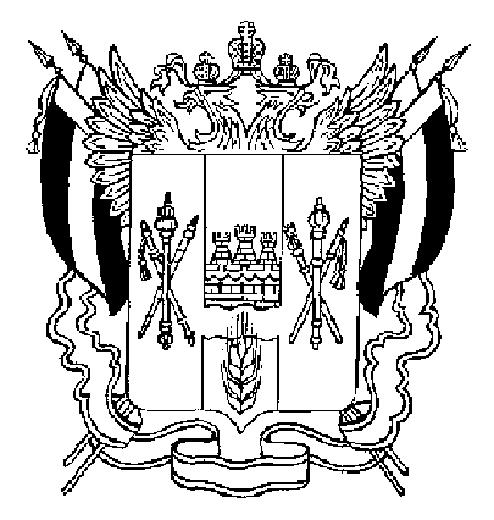 ПРАВИТЕЛЬСТВО РОСТОВСКОЙ ОБЛАСТИПОСТАНОВЛЕНИЕ от 15.10.2018  637г. Ростов-на-ДонуВ редакции постановлений Правительства Ростовской области от 01.02.2019 № 44, от 20.03.2019 № 181, от 17.04.2019 № 266, от 27.06.2019 № 441, от 07.08.2019 № 557, от 29.11.2019 № 866, от 16.12.2019 № 923, от 10.03.2020 № 105, от 25.05.2020 № 480, от 07.09.2020 № 782, от 19.10.2020 № 111, от 21.12.2020 № 379, от 02.03.2021 № 130, от 22.03.2021 № 199, от 11.05.2021 № 350, от 07.06.2021 № 429, от 20.07.2021 № 579, от 25.08.2021 № 667, от 22.11.2021 № 959, от 23.12.2021 № 1085, от 21.02.2022 № 85, от 28.03.2022 № 223, от 18.04.2022 № 321, от 23.09.2022 № 772, от 31.10.2022 № 940, от 17.12.2022 № 1083, от 03.10.2022 № 818, от 27.02.2023 № 88Об утверждении государственной программы Ростовской области «Экономическое развитие и инновационная экономика»В соответствии с постановлением Правительства Ростовской области от 10.01.2018 № 1 «Об утверждении Порядка разработки, реализации и оценки эффективности государственных программ Ростовской области», распоряжением Правительства Ростовской области от 09.08.2018 № 436 «Об утверждении Перечня государственных программ Ростовской области» Правительство Ростовской области постановляет:1. Утвердить государственную программу Ростовской области «Экономическое развитие и инновационная экономика» согласно приложению № 1.2. Признать утратившими силу постановления Правительства Ростовской области по Перечню согласно приложению № 2.3. Настоящее постановление вступает в силу со дня его официального опубликования, но не ранее 1 января 2019 г., и распространяется на правоотношения, возникающие начиная с составления проекта областного бюджета на 2019 год и на плановый период 2020 и 2021 годов.4. Контроль за выполнением настоящего постановления возложить на министра экономического развития Ростовской области Папушенко М.В.ГубернаторРостовской области		    В.Ю. ГолубевПостановление вноситминистерство экономического развития Ростовской областиПриложение № 1к постановлениюПравительстваРостовской областиот 15.10.2018 № 637ГОСУДАРСТВЕННАЯ ПРОГРАММА Ростовской области «Экономическое развитие и инновационная экономика»Паспортгосударственной программы Ростовской области «Экономическое развитие и инновационная экономика»Паспортподпрограммы «Создание благоприятных условий для привлечения инвестиций в Ростовскую область»Паспорт
подпрограммы «Развитие субъектов малого 
и среднего предпринимательства в Ростовской области»Паспорт
подпрограммы «Инновационное развитие Ростовской области» Паспорт подпрограммы «Развитие международного, межрегионального 
сотрудничества и поддержка экспортной деятельности в Ростовской области»Паспорт подпрограммы «Защита прав потребителей в Ростовской области» ПАСПОРТ подпрограммы «Обеспечение реализации государственной программы Ростовской области «Экономическое развитие и инновационная экономика»Приоритеты и цели в сфере экономического развитияОсновными приоритетами в сфере экономического развития являются:создание благоприятных условий для привлечения инвестиций и развития малого и среднего бизнеса;снижение административных барьеров в экономике;повышение грамотности в предпринимательской деятельности;увеличение оборота малых и средних предприятий;увеличение производительности труда в секторе малого и среднего предпринимательства;увеличение численности занятых в сфере малого и среднего предпринимательства, включая индивидуальных предпринимателей и самозанятых граждан;комплексное развитие моногородов;реализация мер по повышению инновационной привлекательности региона;популяризация и повышение престижности инновационной деятельности;создание условий для увеличения объема отгруженной инновационной продукции (товаров, работ, услуг);повышение доступности источников финансирования для инновационных проектов и проведения опытно-конструкторских работ;модернизация инновационной инфраструктуры;создание условий для формирования и развития эффективной инфраструктуры поддержки инновационной деятельности в Ростовской области;создание и развитие инновационных кластеров;повышение конкурентоспособности Ростовской области во внешней среде;увеличение совокупного объема экспорта товарной продукции и услуг в Ростовской области;развитие международных и межрегиональных связей;повышение уровня правовой грамотности потребителей и информированности потребителей о потребительских свойствах товаров (работ, услуг);внедрение программно-целевого метода планирования и проектного управления.Кроме того, реализация мероприятий государственной программы Ростовской области «Экономическое развитие и инновационная экономика» оказывает, в том числе, влияние на достижение показателя «Темп роста (индекс роста) физического объема инвестиций в основной капитал, за исключением инвестиций инфраструктурных монополий (федеральные проекты) и бюджетных ассигнований федерального бюджета, процентов к 2020 году» (119,6 процента – 2024 год, 170,0 процента – 2030 год), предусмотренного Указом Президента Российской Федерации от 04.02.2021 № 68 «Об оценке эффективности деятельности высших должностных лиц (руководителей высших исполнительных органов государственной власти) субъектов Российской Федерации и деятельности органов исполнительной власти субъектов Российской Федерации», а также показателей «Объем инвестиций в основной капитал (в текущих ценах) (млрд рублей)» (453,5 млрд рублей – 2024 год, 863,8 млрд рублей – 2030 год) и «Объем прямых иностранных инвестиций (млн долларов США)» (1 413,7 млн долларов – 2024 год, 2 129,0 млн долларов – 2030 год), «Доля вида экономической деятельности «Обрабатывающие производства» среднесписочной численности работников в общей среднесписочной численности работников малых, микропредприятий и средних предприятий (без учета индивидуальных предпринимателей) (процентов)» (20 процентов – 2024 год, 25 процентов – 2030 год) и «Доля видов экономической деятельности «Образование», «Деятельность в области здравоохранения и социальных услуг», «Деятельность в области культуры, спорта, организации досуга и развлечений» в общей среднесписочной численности работников малых, микропредприятий и средних предприятий (без учета индивидуальных предпринимателей) (процентов)» (3,5 процента – 2024 год, 4,5 процента – 2030 год), «Объем несырьевого экспорта субъектов МСП» (2 545,0 млн долларов США – 2024 год, 2 600,0 млн долларов США – 2030 год), предусмотренных Стратегией социально-экономического развития Ростовской области на период до 2030 года, утвержденной постановлением Правительства Ростовской области от 26.12.2018 № 864 (далее – Стратегия).В соответствии со Стратегией цели экономической политики включают:обеспечение материального благосостояния и самореализации населения;повышение конкурентоспособности и закрепление лидерских позиций экономических субъектов на отраслевых рынках;обеспечение экономической основы для развития социальной сферы;сбалансированное территориальное экономическое развитие.Реализация указанных основных приоритетов и целей осуществляется в соответствии:с Указами Президента Российской Федерации от 07.05.2018 № 204 «О национальных целях и стратегических задачах развития Российской Федерации на период до 2024 года», от 21.07.2020  № 474 «О национальных целях развития Российской Федерации на период до 2030 года»;с Законом Российской Федерации от 07.02.1992 № 2300-1 «О защите прав потребителей»;со Стратегией инвестиционного развития Ростовской области до 2030 года, утвержденной постановлением Правительства Ростовской области от 31.07.2013 № 474;с Областным законом от 28.11.2006 № 591-ЗС «Об инновационной деятельности в Ростовской области»;с распоряжением Правительства Ростовской области от 02.11.2016 № 565 «О реализации на территории Ростовской области Стратегии развития малого и среднего предпринимательства в Российской Федерации до 2030 года»;с региональными проектами «Улучшение условий ведения предпринимательской деятельности (Ростовская область)», «Акселерация субъектов малого и среднего предпринимательства (Ростовская область)», «Популяризация предпринимательства (Ростовская область)», «Расширение доступа субъектов МСП к финансовым ресурсам, в том числе к льготному финансированию (Ростовская область)», «Адресная поддержка повышения производительности труда на предприятиях (Ростовская область)», «Системные меры развития международной кооперации и экспорта (Ростовская область)» и «Экспорт услуг (Ростовская область)», «Системные меры по повышению производительности труда» (Ростовская область)», «Создание благоприятных условий для осуществления деятельности самозанятыми гражданами (Ростовская область)», «Создание условий для легкого старта и комфортного ведения бизнеса (Ростовская область)».Перечень налоговых расходов в рамках государственной программы Ростовской области «Экономическое развитие и инновационная экономика» приведен в приложении № 1 к государственной программе.Сведения о показателях государственной программы Ростовской области «Экономическое развитие и инновационная экономика», подпрограмм государственной программы Ростовской области «Экономическое развитие и инновационная экономика» и их значениях приведены в приложении № 2 к государственной программе.Перечень подпрограмм, основных мероприятий, приоритетных основных мероприятий государственной программы Ростовской области «Экономическое развитие и инновационная экономика» приведен в приложении № 3 к государственной программе.Расходы областного бюджета на реализацию государственной программы Ростовской области «Экономическое развитие и инновационная экономика» приведены в приложении № 4 к государственной программе.Расходы на реализацию государственной программы Ростовской области «Экономическое развитие и инновационная экономика» приведены в приложении № 5 к государственной программе.Общая характеристика участия муниципальных образований в Ростовской области в реализации государственной программыУчастие муниципальных образований в Ростовской области в реализации государственной программы предусмотрено в рамках подпрограммы «Обеспечение реализации государственной программы Ростовской области «Экономическое развитие и инновационная экономика» по направлению субвенции на осуществление полномочий по подготовке и проведению Всероссийской переписи населения 2020 года.Распределение межбюджетных трансфертов по муниципальным образованиям и направлениям расходования средств приведено в приложении № 9 к государственной программе.Порядок предоставления межбюджетных трансфертов бюджетам муниципальных образований приведен в приложении № 10 к государственной программе.Начальник управлениядокументационного обеспеченияПравительства Ростовской области                                                Т.А. РодионченкоПриложение № 1к государственной программеРостовской области «Экономическое развитие и инновационная экономика»ПЕРЕЧЕНЬналоговых расходов в рамках государственной программыРостовской области «Экономическое развитие и инновационная экономика»* В соответствии с принятыми решениями Правительства Российской Федерации период существования ТОСЭР «Гуково» – до 2025 года, ТОСЭР «Донецк» и «Зверево» – до 2027 года. ** В соответствии с Общероссийским классификатором видов экономической деятельности, утвержденным приказом Федерального агентства по техническому регулированию и метрологии от 31.01.2014 № 14-ст. Примечание. Используемое сокращение: ИП – индивидуальный предприниматель.Приложение № 2к государственной программеРостовской области «Экономическое развитие и инновационная экономика»СВЕДЕНИЯо показателях государственной программы Ростовской области «Экономическое развитие и инновационная экономика», подпрограмм государственной программы Ростовской области «Экономическое развитие и инновационная экономика» и их значенияхПриложение № 3к государственной программе Ростовской области «Экономическое развитие и инновационная экономика»Переченьподпрограмм, основных мероприятий, приоритетных основных мероприятий государственной программы Ростовской области «Экономическое развитие и инновационная экономика»Примечание.Список используемых сокращений:НИОКР – научно-исследовательская и опытно-конструкторская работа;СНГ – Содружество Независимых Государств.Приложение № 4к государственной программеРостовской области «Экономическое развитие и инновационная экономика»РАСХОДЫобластного бюджета на реализацию государственной программыРостовской области «Экономическое развитие и инновационная экономика»Примечание.1. Список используемых сокращений:ВР – вид расходов;ГРБС – главный распорядитель бюджетных средств;государственная программа – государственная программа Ростовской области «Экономическое развитие и инновационная экономика Ростовской области»;РзПр – раздел, подраздел;тыс. – тысяча;ЦСР – целевая статья расходов;2. Х – данные ячейки не заполняются.Приложение № 5к государственной программе Ростовской области «Экономическое развитие и инновационная экономика»РАСХОДЫна реализацию государственной программы Ростовской области «Экономическое развитие и инновационная экономика»Приложение № 6к государственной программе Ростовской области «Экономическое развитие и инновационная экономика»утратило силу – постановление от 02.03.2021 № 130Приложение № 7к государственной программе Ростовской области «Экономическое развитие и инновационная экономика»утратило силу – постановление от 02.03.2021 № 130Приложение № 8к государственной программе Ростовской области «Экономическое развитие и инновационная экономика»утратило силу – постановление от 02.03.2021 № 130Приложение № 9к государственной программе Ростовской области «Экономическое развитие и инновационная экономика»РАСПРЕДЕЛЕНИЕмежбюджетных трансфертов по муниципальным образованиям и направлениям расходования средств Таблица № 1(тыс. рублей)Таблица № 2 (тыс. рублей)Приложение № 10к государственной программе Ростовской области «Экономическое развитие и инновационная экономика»ПОРЯДОКпредоставления межбюджетныхтрансфертов бюджетам муниципальных образованийСубвенции на осуществление полномочий по подготовке и проведению Всероссийской переписи населения 2020 года:1. Общий размер предоставляемой субвенции на осуществление полномочий по подготовке и проведению Всероссийской переписи населения 2020 года одному органу местного самоуправления в Ростовской области (Vобщi) рассчитывается по формуле:Vобщi = Vрпyi + Vохрi + Vтрсi,где Vрпyi – размер затрат на обеспечение помещениями, охраняемыми, оборудованными мебелью, средствами связи и пригодными для обучения и работы лиц, привлекаемых к сбору сведений о населении, в i-м органе местного самоуправления;Vохрi – размер затрат на обеспечение охраняемыми помещениями для хранения переписных листов и иных документов Всероссийской переписи населения 2020 года, в i-м органе местного самоуправления;Vтрсi – размер затрат на предоставление необходимых транспортных средств, средств связи в i-м органе местного самоуправления.2. Размер затрат на обеспечение помещениями, охраняемыми, оборудованными мебелью, средствами связи и пригодными для обучения и работы лиц, привлекаемых к сбору сведений о населении (Vрпyi) рассчитывается по формуле:Vрпyi = Cбi х Пn х Вn х Кпi,где Cбi – базовая ставка арендной платы, установленная в i-м органе местного самоуправления, или норматив, определяющий затраты (тыс. рублей в сутки) на содержание помещений для бюджетных учреждений (включая эксплуатационные расходы) за 1 кв. метр в i-м органе местного самоуправления; Пn – норматив, определяющий площадь помещения (кв. метров);Вn – норматив, определяющий период использования помещения (суток); Кпi – количество помещений в i-м органе местного самоуправления (единиц).3. Размер затрат на обеспечение охраняемыми помещениями для хранения переписных листов и иных документов Всероссийской переписи населения 2020 года (Vохрi) рассчитывается по формуле:Vохрi = Cоn х Поn х Воn х Коi,где Соn – норматив, определяющий стоимость обеспечения охраняемыми помещениями для хранения переписных листов и иных документов Всероссийской переписи населения 2020 года при круглосуточном режиме работы (тыс. рублей в сутки);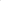 Поn – норматив, определяющий площадь охраняемых помещений для хранения переписных листов и иных документов Всероссийской переписи населения 2020 года (кв. метров);Воn – норматив, определяющий период обеспечения охраняемыми помещениями для хранения переписных листов и иных документов Всероссийской переписи населения 2020 года (суток); Koi – количество охраняемых помещений для хранения переписных листов и иных документов Всероссийской переписи населения 2020 года в i-м органе местного самоуправления (единиц).4. Размер затрат на предоставление необходимых транспортных средств, средств связи (Vтpci) рассчитывается по формуле:Vтpci = Стn х Тn х Ti + Сn х Сс х Tci,где Стn – норматив, определяющий стоимость транспортных услуг (тыс. рублей в час);Тn – норматив, определяющий период предоставления транспортных услуг (часов);Ti – количество транспортных средств в i-м органе местного самоуправления (единиц);Сn – норматив, определяющий стоимость средств связи (тыс. рублей в сутки);Сс – норматив, определяющий период предоставления средств связи (суток);Tci – количество предоставляемых средств связи в i-м органе местного самоуправления (единиц).Приложение № 11 к государственной программеРостовской области «Экономическое развитие и инновационная экономика»Результаты предоставления субсидий автономным некоммерческим организациям «Агентство по развитию туризма Ростовской области» и «Центр координации поддержки экспортоориентированных субъектов малого и среднего предпринимательства Ростовской области», автономной некоммерческой организации – микрофинансовой компании «Ростовское региональное агентство поддержки предпринимательства», автономной некоммерческой организации по поддержке «Агентство инноваций Ростовской области»Приложение № 12 к государственной программеРостовской области «Экономическое развитие и инновационная экономика»Основные параметры создания особой экономической зоны промышленно-производственного типа «Ростовская»Примечание.1. Номер кода ОКВЭД и наименование вида экономической деятельности приведены в соответствии с Общероссийским классификатором видов экономической деятельности (ОК 029-2014 (КДЕС Ред. 2), утвержденным приказом Федерального агентства по техническому регулированию и метрологии от 31.01.2014 № 14-ст. 2. Используемое сокращение:ОКВЭД – Общероссийский классификатор видов экономической деятельности.Приложение № 2к постановлениюПравительстваРостовской областиот 15.10.2018 № 637Переченьпостановлений Правительства Ростовской области, признанных утратившими силу1. Постановление Правительства Ростовской области от 25.09.2013
№ 599 «Об утверждении государственной программы Ростовской области «Экономическое развитие и инновационная экономика». 2. Постановление Правительства Ростовской области от 19.12.2013
№ 783 «О внесении изменений в постановление Правительства Ростовской области от 25.09.2013 № 599». 3. Пункт 6 приложения к постановлению Правительства Ростовской области от 16.01.2014 № 34 «О внесении изменений в некоторые постановления Правительства Ростовской области».4. Постановление Правительства Ростовской области от 06.03.2014
№ 155 «О внесении изменений в постановление Правительства Ростовской области от 25.09.2013 № 599».5. Постановление Правительства Ростовской области от 10.07.2014
№ 490 «О внесении изменений в постановление Правительства Ростовской области от 25.09.2013 № 599».6. Постановление Правительства Ростовской области от 25.09.2014
№ 653 «О внесении изменений в постановление Правительства Ростовской области от 25.09.2013 № 599».7. Постановление Правительства Ростовской области от 27.11.2014
№ 788 «О внесении изменений в постановление Правительства Ростовской области от 25.09.2013 № 599». 8. Постановление Правительства Ростовской области от 16.01.2015
№ 24 «О внесении изменений в постановление Правительства Ростовской области от 25.09.2013 № 599». 9. Постановление Правительства Ростовской области от 22.05.2015
№ 349 «О внесении изменений в постановление Правительства Ростовской области от 25.09.2013 № 599». 10. Постановление Правительства Ростовской области от 03.06.2015
№ 377 «О внесении изменений в постановление Правительства Ростовской области от 25.09.2013 № 599». 11. Постановление Правительства Ростовской области от 08.07.2015
№ 447 «О внесении изменений в постановление Правительства Ростовской области от 25.09.2013 № 599». 12. Постановление Правительства Ростовской области от 02.09.2015
№ 559 «О внесении изменений в постановление Правительства Ростовской области от 25.09.2013 № 599». 13. Постановление Правительства Ростовской области от 21.10.2015
№ 42 «О внесении изменений в постановление Правительства Ростовской области от 25.09.2013 № 599». 14. Постановление Правительства Ростовской области от 09.12.2015
№ 163 «О внесении изменений в постановление Правительства Ростовской области от 25.09.2013 № 599». 15. Постановление Правительства Ростовской области от 16.12.2015
№ 175 «О внесении изменений в постановление Правительства Ростовской области от 25.09.2013 № 599». 16. Постановление Правительства Ростовской области от 31.12.2015
№ 231 «О внесении изменений в постановление Правительства Ростовской области от 25.09.2013 № 599».  17. Постановление Правительства Ростовской области от 18.02.2016
№ 109 «О внесении изменений в постановление Правительства Ростовской области от 25.09.2013 № 599».18. Постановление Правительства Ростовской области от 07.04.2016
№ 265 «О внесении изменений в постановление Правительства Ростовской области от 25.09.2013 № 599».19. Постановление Правительства Ростовской области от 10.05.2016
№ 332 «О внесении изменений в постановление Правительства Ростовской области от 25.09.2013 № 599».  20. Постановление Правительства Ростовской области от 25.05.2016
№ 370 «О внесении изменений в постановление Правительства Ростовской области от 25.09.2013 № 599».  21. Постановление Правительства Ростовской области от 14.07.2016
№ 491 «О внесении изменений в постановление Правительства Ростовской области от 25.09.2013 № 599».  22. Постановление Правительства Ростовской области от 17.08.2016
№ 602 «О внесении изменений в постановление Правительства Ростовской области от 25.09.2013 № 599».23. Постановление Правительства Ростовской области от 19.10.2016
№ 707 «О внесении изменений в постановление Правительства Ростовской области от 25.09.2013 № 599».24. Постановление Правительства Ростовской области от 09.11.2016 
№ 768 «О внесении изменений в постановление Правительства Ростовской области от 25.09.2013 № 599».25. Постановление Правительства Ростовской области от 02.12.2016
№ 808 «О внесении изменений в постановление Правительства Ростовской области от 25.09.2013 № 599».26. Постановление Правительства Ростовской области от 29.12.2016
№ 910 «О внесении изменений в постановление Правительства Ростовской области от 25.09.2013 № 599».27. Постановление Правительства Ростовской области от 15.02.2017
№ 106 «О внесении изменений в постановление Правительства Ростовской области от 25.09.2013 № 599».28. Постановление Правительства Ростовской области от 15.03.2017
№ 155 «О внесении изменений в постановление Правительства Ростовской области от 25.09.2013 № 599».  29. Постановление Правительства Ростовской области от 12.05.2017
№ 351 «О внесении изменений в постановление Правительства Ростовской области от 25.09.2013 № 599».30. Постановление Правительства Ростовской области от 07.06.2017
№ 417 «О внесении изменений в постановление Правительства Ростовской области от 25.09.2013 № 599».31. Постановление Правительства Ростовской области от 15.09.2017
№ 649 «О внесении изменений в постановление Правительства Ростовской области от 25.09.2013 № 599».  32. Постановление Правительства Ростовской области от 25.10.2017
№ 729 «О внесении изменений в постановление Правительства Ростовской области от 25.09.2013 № 599».  33. Постановление Правительства Ростовской области от 28.12.2017
№ 901 «О внесении изменений в постановление Правительства Ростовской области от 25.09.2013 № 599».  34. Постановление Правительства Ростовской области от 19.01.2018
№ 18 «О внесении изменения в постановление Правительства Ростовской области от 25.09.2013 № 599».  35. Постановление Правительства Ростовской области от 14.03.2018
№ 136 «О внесении изменений в постановление Правительства Ростовской области от 25.09.2013 № 599».  36. Постановление Правительства Ростовской области от 18.04.2018
№ 243 «О внесении изменений в постановление Правительства Ростовской области от 25.09.2013 № 599». 37. Постановление Правительства Ростовской области от 21.06.2018
№ 416 «О внесении изменений в постановление Правительства Ростовской области от 25.09.2013 № 599».38. Постановление Правительства Ростовской области от 15.08.2018
№ 515 «О внесении изменений в постановление Правительства Ростовской области от 25.09.2013 № 599».Начальник управлениядокументационного обеспеченияПравительства Ростовской области                                                Т.А. РодионченкоНаименование государственной программы Ростовской области–государственная программа Ростовской области «Экономическое развитие и инновационная экономика» (далее также – государственная программа)Ответственный исполнитель государственной программы –министерство экономического развития Ростовской областиСоисполнительгосударственной программы –департамент потребительского рынка Ростовской областиУчастники государственной программы 
–министерство общего и профессионального образования Ростовской области;министерство промышленности и энергетики Ростовской области;министерство природных ресурсов и экологии Ростовской области;министерство сельского хозяйства и продовольствия Ростовской области;министерство строительства, архитектуры и территориального развития Ростовской области;министерство жилищно-коммунального хозяйства Ростовской области;министерство транспорта Ростовской области;органы местного самоуправления муниципальных образований в Ростовской области, в случае принятия ими соответствующих решений (далее – органы местного самоуправления);государственное автономное учреждение Ростовской области «Региональный информационно-аналитический центр»;государственное казенное учреждение Ростовской области «Ростсистема».Подпрограммы государственной программы 
–«Создание благоприятных условий для привлечения инвестиций в Ростовскую область».«Развитие субъектов малого и среднего предпринимательства в Ростовской области».«Инновационное развитие Ростовской области».«Развитие международного, межрегионального сотрудничества и поддержка экспортной деятельности в Ростовской области».«Защита прав потребителей в Ростовской области».«Обеспечение реализации государственной программы Ростовской области «Экономическое развитие и инновационная экономика»Программно-целевые инструменты государственной программы –отсутствуютЦель государственной программы –устойчивый рост экономики Ростовской области Задачи государственной программы–создание условий для роста частных инвестиций в основной капитал;создание условий для увеличения численности занятых в сфере малого и среднего предпринимательства, включая индивидуальных предпринимателей и самозанятых граждан;создание условий для увеличения объема отгруженной инновационной продукции (товаров, работ, услуг);создание условий для расширения форм международного сотрудничества и увеличения экспорта товаров и услуг с увеличением доли несырьевого неэнергетического экспорта;создание условий для развития межрегионального сотрудничества;создание условий для эффективной защиты установленных законодательством Российской Федерации прав потребителей, в том числе способствующих увеличению оборота розничной торговли Ростовской областисоздание условий для снижения дисбаланса в распределении трудовых ресурсов на территории Ростовской области;создание условий для развития межэтнического и межкультурного диалога и взаимоуважения, формирование культуры межэтнического общенияЦелевые показатели государственной программы 
–темп роста объема частных инвестиций в основной капитал к предыдущему году в сопоставимых ценах;среднесписочная численность работников, занятых в сфере малого и среднего предпринимательства, включая индивидуальных предпринимателей и самозанятых граждан;объем отгруженной инновационной продукции (товаров, работ, услуг) в действующих ценах;объем экспорта товарной продукции в Ростовской области;объем экспорта услуг в Ростовской области;темп роста товарооборота Ростовской области с другими субъектами Российской Федерации, по отношению к прошлому году;доля потребительских споров, урегулированных в досудебном порядке службами по защите прав потребителей органов местного самоуправления, от общего количества поступивших обращений;объем валового регионального продуктаЭтапы и сроки реализации государственной программы 
–2019 – 2030 годы.Этапы реализации государственной программы не выделяютсяРесурсное обеспечение государственной программы 
–общий объем финансирования государственной программы составляет 16 798 680,3 тыс. рублей, в том числе:в 2019 году – 1 510 100,6 тыс. рублей;в 2020 году – 1 570 263,7 тыс. рублей;в 2021 году – 1 513 023,8 тыс. рублей;в 2022 году – 1 714 316,8 тыс. рублей;в 2023 году – 1 795 365,2 тыс. рублей;в 2024 году – 1 923 034,3 тыс. рублей;в 2025 году – 1 881 365,9 тыс. рублей;в 2026 году – 978 242,0 тыс. рублей;в 2027 году – 978 242,0 тыс. рублей;в 2028 году – 978 242,0 тыс. рублей;в 2029 году – 978 242,0 тыс. рублей;в 2030 году – 978 242,0 тыс. рублей;из них: средства областного бюджета – 16 798 680,3 тыс. рублей, в том числе:в 2019 году – 1 510 100,6 тыс. рублей;в 2020 году – 1 570 263,7 тыс. рублей;в 2021 году – 1 513 023,8 тыс. рублей;в 2022 году – 1 714 316,8 тыс. рублей;в 2023 году – 1 795 365,2 тыс. рублей;в 2024 году – 1 923 034,3 тыс. рублей;в 2025 году – 1 881 365,9 тыс. рублей;в 2026 году – 978 242,0 тыс. рублей;в 2027 году – 978 242,0 тыс. рублей;в 2028 году – 978 242,0 тыс. рублей;в 2029 году – 978 242,0 тыс. рублей;в 2030 году – 978 242,0 тыс. рублей;из них безвозмездные поступления в областной бюджет за счет средств федерального бюджета – 2 233 145,1 тыс. рублей, в том числе:в 2019 году – 528 719,4 тыс. рублей;в 2020 году – 497 397,9 тыс. рублей;в 2021 году – 364 113,0 тыс. рублей;в 2022 году – 326 989,7 тыс. рублей;в 2023 году – 259 233,3 тыс. рублей;в 2024 году – 256 691,8 тыс. рублейОжидаемые результаты реализации государственной программы 
–улучшение условий ведения бизнеса в Ростовской области;повышение уровня инновационной и инвестиционной активности Ростовской области;увеличение объема экспорта товарной продукции, услуг в Ростовской области;развитие межрегионального сотрудничества Ростовской области с другими субъектами Российской Федерации;формирование системы защиты прав потребителей в Ростовской области, направленной на минимизацию рисков для участников гражданского оборота с учетом динамики развития потребительского рынка товаров и услугНаименование подпрограммы–подпрограмма «Создание благоприятных условий для привлечения инвестиций в Ростовскую область» (далее также – подпрограмма 1) Ответственный исполнитель подпрограммы 1–министерство экономического развития Ростовской области Участники подпрограммы 1 –министерство промышленности и энергетики Ростовской области;министерство общего и профессионального образования Ростовской области;министерство природных ресурсов и экологии Ростовской области;министерство сельского хозяйства и продовольствия Ростовской области;министерство строительства, архитектуры и территориального развития Ростовской области;министерство жилищно-коммунального хозяйства Ростовской области;министерство транспорта Ростовской области;департамент потребительского рынка Ростовской областиПрограммно-целевые инструменты подпрограммы 1–отсутствуютЦель подпрограммы 1–рост частных инвестиций в основной капиталЗадачи подпрограммы 1 –оптимизация стоимости и повышение эффективности системы технологического присоединения к объектам инженерной инфраструктуры;привлечение инвесторов и сопровождение инвестиционных проектов;формирование привлекательного инвестиционного бренда Ростовской областиЦелевые показатели подпрограммы 1–объем частных инвестиций в основной капитал; количество соглашений, меморандумов, договоров о сотрудничестве, протоколов о намерениях сотрудничества, заключенных в рамках выставочно-ярмарочных и конгрессных мероприятийЭтапы и сроки реализации подпрограммы 1–2019 – 2030 годы.Этапы реализации подпрограммы 1 не выделяютсяРесурсное обеспечение подпрограммы 1–общий объем финансирования подпрограммы 1 за счет средств областного бюджета составляет 5 432 814,9 тыс. рублей, в том числе:в 2019 году – 225 274,2 тыс. рублей;в 2020 году – 298 832,3 тыс. рублей;в 2021 году – 399 813,6 тыс. рублей;в 2022 году – 554 986,3 тыс. рублей;в 2023 году – 656 096,7 тыс. рублей;в 2024 году – 771 258,4 тыс. рублей;в 2025 году – 971 258,4 тыс. рублей;в 2026 году – 311 059,0 тыс. рублей;в 2027 году – 311 059,0 тыс. рублей;в 2028 году – 311 059,0 тыс. рублей;в 2029 году – 311 059,0 тыс. рублей;в 2030 году – 311 059,0 тыс. рублейОжидаемые результаты реализации подпрограммы 1–улучшение инвестиционного имиджа и условий ведения бизнеса в Ростовской области;привлечение новых инвесторов на территорию Ростовской области Наименование подпрограммы 2–подпрограмма «Развитие субъектов малого и среднего предпринимательства в Ростовской области» (далее также – подпрограмма 2)Ответственный исполнитель подпрограммы 2–министерство экономического развития Ростовской областиУчастники подпрограммы 2–органы местного самоуправленияПрограммно-целевые инструменты подпрограммы 2–отсутствуютЦель подпрограммы 2–увеличение численности занятых в сфере малого и среднего предпринимательства (далее также – МСП), включая индивидуальных предпринимателей и самозанятых граждан».Задачи подпрограммы 2–информационное и образовательное сопровождение предпринимателей и граждан, желающих организовать собственное дело;содействие формированию деловых контактов субъектов МСП, в том числе в целях стимулирования выхода субъектов МСП из ненаблюдаемого сектора экономики, искажающего конкуренцию и развитие конкуренции на товарных рынках;создание системы акселерации субъектов малого и среднего предпринимательства;расширение доступа субъектов МСП к финансовым ресурсам (с учетом приоритета возвратных форм поддержки)Целевые показатели подпрограммы 2–количество субъектов малого и среднего предпринимательства (включая индивидуальных предпринимателей) в расчете на 1 тыс. человек населения;доля среднесписочной численности работников (без внешних совместителей), занятых у субъектов малого и среднего предпринимательства, в общей численности занятого населения;годовой стоимостной объем договоров, заключенных крупнейшими заказчиками с субъектами малого и среднего предпринимательства по результатам закупок, участниками которых являются только субъекты малого и среднего предпринимательства;доля обрабатывающей промышленности в обороте субъектов малого и среднего предпринимательства (без учета индивидуальных предпринимателей);доля средств, направляемая на реализацию мероприятий в сфере развития малого и среднего предпринимательства в монопрофильных муниципальных образованиях, в общем объеме финансового обеспечения государственной поддержки малого и среднего предпринимательства за счет средств федерального бюджета;доля кредитов субъектам малого и среднего предпринимательства в общем кредитном портфеле юридических лиц и индивидуальных предпринимателей;темп роста оборота малых и средних предприятий в Ростовской области;количество руководителей и специалистов субъектов малого и среднего предпринимательства и организаций, образующих инфраструктуру поддержки субъектов малого и среднего предпринимательства, прошедших обучение в рамках Губернаторской программы подготовки управленческих кадров, в том числе в дистанционном формате;количество руководителей и специалистов субъектов малого и среднего предпринимательства, руководителей и специалистов микрофинансовых организаций, прошедших тематическое повышение квалификации;количество граждан, прошедших углубленное модульное обучение по программе «Бизнес-школа молодого предпринимателя»;количество нестационарных торговых объектов круглогодичного размещения и мобильных торговых объектов;количество самозанятых граждан, зафиксировавших свой статус и применяющих специальный налоговый режим «Налог на профессиональный доход»Этапы и сроки реализации подпрограммы 2–2019 – 2030 годы.Этапы реализации подпрограммы 2 
не выделяютсяРесурсное обеспечение подпрограммы 2–общий объем финансирования подпрограммы 2 составляет 6 017 068,8 тыс. рублей, в том числе:в 2019 году – 869 674,8 тыс. рублей;в 2020 году – 834 572,6 тыс. рублей;в 2021 году – 528 779,2 тыс. рублей;в 2022 году – 590 057,8 тыс. рублей;в 2023 году – 536 137,5 тыс. рублей;в 2024 году – 514 908,9 тыс. рублей;в 2025 году – 381 653,0 тыс. рублей;в 2026 году – 352 257,0 тыс. рублей;в 2027 году – 352 257,0 тыс. рублей;в 2028 году – 352 257,0 тыс. рублей;в 2029 году – 352 257,0 тыс. рублей;в 2030 году – 352 257,0 тыс. рублей;из них: средства областного бюджета – 6 017 068,8 тыс. рублей, в том числе:в 2019 году – 869 674,8 тыс. рублей;в 2020 году – 834 572,6 тыс. рублей;в 2021 году – 528 779,2 тыс. рублей;в 2022 году – 590 057,8 тыс. рублей;в 2023 году – 536 137,5 тыс. рублей;в 2024 году – 514 908,9 тыс. рублей;в 2025 году – 381 653,0 тыс. рублей;в 2026 году – 352 257,0 тыс. рублей;в 2027 году – 352 257,0 тыс. рублей;в 2028 году – 352 257,0 тыс. рублей;в 2029 году – 352 257,0 тыс. рублей;в 2030 году – 352 257,0 тыс. рублей;из них безвозмездные поступления в областной бюджет за счет средств федерального бюджета – 1 461 801,4 тыс. рублей, в том числе:2019 год – 429 000,7 тыс. рублей;2020 год – 392 739,0 тыс. рублей;2021 год – 142 253,5 тыс. рублей;2022 год – 210 067,8 тыс. рублей;2023 год – 154 484,5 тыс. рублей;2024 год – 133 255,9 тыс. рублейОжидаемые результаты реализации подпрограммы 2–обеспечение роста количества субъектов малого и среднего предпринимательства, включая индивидуальных предпринимателей, и количества самозанятых граждан;увеличение вклада субъектов МСП в общий объем валового регионального продукта;обеспечение увеличения численности работников, занятых в сфере малого и среднего предпринимательства, включая индивидуальных предпринимателей;обеспечение притока инвестиций в основной капитал субъектов малого и среднего предпринимательстваНаименование подпрограммы –подпрограмма «Инновационное развитие Ростовской области» (далее также – подпрограмма 3)Ответственный исполнитель подпрограммы 3–министерство экономического развития Ростовской области Участники подпрограммы 3–отсутствуютПрограммно-целевые инструменты подпрограммы 3–отсутствуютЦель подпрограммы 3–увеличение объема отгруженной инновационной продукции (товаров, работ, услуг)Задачи подпрограммы 3–развитие институтов и инфраструктуры поддержки инноваций с целью повышения доступности источников финансирования инновационных проектов;популяризация и повышение престижности инновационной деятельностиЦелевые показатели подпрограммы 3–количество субъектов инновационной деятельности и объектов инновационной инфраструктуры, получивших государственную поддержку;удельный вес организаций, осуществлявших технологические инновации, в общем числе обследованных организацийЭтапы и сроки реализации подпрограммы 3–2019 – 2030 годы.Этапы реализации подпрограммы 3 не выделяютсяРесурсное обеспечение подпрограммы 3–общий объем финансирования подпрограммы 3 составляет 696 725,3 тыс. рублей, в том числе:	в 2019 году – 42 391,3 тыс. рублей;	в 2020 году – 59 141,5 тыс. рублей;	в 2021 году – 89 727,4 тыс. рублей;	в 2022 году – 121 006,3 тыс. рублей;в 2023 году – 98 765,4 тыс. рублей;	в 2024 году – 120 564,9 тыс. рублей;в 2025 году – 32 546,5 тыс. рублей;	в 2026 году – 26 516,4 тыс. рублей;	в 2027 году – 26 516,4 тыс. рублей;	в 2028 году – 26 516,4 тыс. рублей;	в 2029 году – 26 516,4 тыс. рублей;	в 2030 году – 26 516,4 тыс. рублей;	из них: средства областного бюджета – 696 725,3 тыс. рублей, в том числе:	в 2019 году – 42 391,3 тыс. рублей;	в 2020 году – 59 141,5 тыс. рублей;	в 2021 году – 89 727,4 тыс. рублей;	в 2022 году – 121 006,3 тыс. рублей;	в 2023 году – 98 765,4 тыс. рублей;	в 2024 году – 120 564,9 тыс. рублей;	в 2025 году – 32 546,5 тыс. рублей;	в 2026 году – 26 516,4 тыс. рублей;	в 2027 году – 26 516,4 тыс. рублей;	в 2028 году – 26 516,4 тыс. рублей;	в 2029 году – 26 516,4 тыс. рублей;	в 2030 году – 26 516,4 тыс. рублей;	из них безвозмездные поступления в областной бюджет за счет средств федерального бюджета – 356 796,3 тыс. рублей, в том числе:	2019 год – 28 875,8 тыс. рублей;	2020 год – 37 775,1 тыс. рублей;	2021 год – 64 816,3 тыс. рублей;	2022 год – 72 105,1 тыс. рублей;	2023 год – 65 526,3 тыс. рублей;	2024 год – 87 697,7 тыс. рублейОжидаемые результаты реализации подпрограммы 3–вовлечение в инновационный процесс молодежи и субъектов предпринимательской деятельности;повышение объемов производимой инновационной продукции в Ростовской области;повышение производительности труда на предприятиях, внедряющих мероприятия национального проекта «Производительность труда» под федеральным и региональным управлением (доля предприятий, достигших ежегодный 5-процентный прирост производительности труда на предприятиях, внедряющих мероприятия национального проекта под федеральным и региональным управлением: к 2022 году составит 50 процентов, к 2023 году – 50 процентов, в 2024 году – 50 процентов, в 2030 году – 50 процентов)Наименование подпрограммы 4–подпрограмма «Развитие международного, межрегионального сотрудничества и поддержка экспортной деятельности в Ростовской области» (далее также – подпрограмма 4)Ответственный исполнитель подпрограммы 4–министерство экономического развития Ростовской областиУчастники подпрограммы 4–отсутствуютПрограммно-целевые инструменты подпрограммы 4–отсутствуютЦели подпрограммы 4–расширение форм международного сотрудничества и увеличение экспорта товаров и услуг с увеличением доли несырьевого неэнергетического экспорта;формирование взаимовыгодных партнерских отношений Ростовской области с другими субъектами Российской ФедерацииЗадачи подпрограммы 4–обеспечение реализации комплекса мер по поддержке экспорта Ростовской области;обеспечение устойчивой географии экспорта Ростовской области;создание благоприятных условий для развития межрегионального сотрудничества Ростовской области с другими субъектами Российской ФедерацииЦелевые показатели подпрограммы 4–доля несырьевого экспорта средних и верхних переделов в структуре совокупного экспорта Ростовской области;количество стран, с которыми осуществляются экспортно-импортные операции;количество соглашений о межрегиональном сотрудничестве с другими субъектами Российской Федерации;объем несырьевого неэнергетического экспортаЭтапы и сроки реализации подпрограммы 4–2019 – 2030 годы.Этапы реализации подпрограммы 4 
не выделяютсяРесурсное обеспечение подпрограммы 4–общий объем финансирования подпрограммы 4 составляет 592 499,1 тыс. рублей, в том числе:	в 2019 году – 96 011,4 тыс. рублей;	в 2020 году – 89 864,8 тыс. рублей;	в 2021 году – 115 533,0 тыс. рублей;в 2022 году – 67 211,0 тыс. рублей;	в 2023 году – 62 589,4 тыс. рублей;	в 2024 году – 59 105,1 тыс. рублей;	в 2025 году – 23 366,9 тыс. рублей;	в 2026 году – 15 763,5 тыс. рублей;	в 2027 году – 15 763,5 тыс. рублей;	в 2028 году – 15 763,5 тыс. рублей;	в 2029 году – 15 763,5 тыс. рублей;	в 2030 году – 15 763,5 тыс. рублей;	из них: средства областного бюджета – 592 499,1 тыс. рублей, в том числе:в 2019 году – 96 011,4 тыс. рублей;	в 2020 году – 89 864,8 тыс. рублей;	в 2021 году – 115 533,0 тыс. рублей;в 2022 году – 67 211,0 тыс. рублей;	в 2023 году – 62 589,4 тыс. рублей;	в 2024 году – 59 105,1 тыс. рублей;	в 2025 году – 23 366,9 тыс. рублей;	в 2026 году – 15 763,5 тыс. рублей;	в 2027 году – 15 763,5 тыс. рублей;	в 2028 году – 15 763,5 тыс. рублей;	в 2029 году – 15 763,5 тыс. рублей;	в 2030 году – 15 763,5 тыс. рублей;	из них безвозмездные поступления в областной бюджет за счет средств федерального бюджета – 349 652,3 тыс. рублей, в том числе:2019 год – 70 842,9 тыс. рублей;2020 год – 66 883,8 тыс. рублей;2021 год – 92 148,1 тыс. рублей;2022 год – 44 816,8 тыс. рублей;2023 год – 39 222,5 тыс. рублей;2024 год – 35 738,2 тыс. рублейОжидаемые результаты реализации подпрограммы 4–эффективное взаимодействие исполнительных органов Ростовской области и федеральных органов исполнительной власти, содействие выходу организаций на территории Ростовской области на внешние рынки, создание механизма информационной и консультационной поддержки действующих и потенциальных организаций-экспортеров Ростовской области, содействие активизации экспортной активности организаций на территории Ростовской области;создание механизма активизации экспортной активности субъектов малого и среднего предпринимательства Ростовской области;реализация соглашений о межрегиональном сотрудничестве с другими субъектами Российской Федерации;развитие партнерских отношений с субъектами Российской ФедерацииНаименование подпрограммы –подпрограмма «Защита прав потребителей 
в Ростовской области» (далее также – подпрограмма 5)Ответственный исполнитель подпрограммы 5–департамент потребительского рынка Ростовской областиУчастники подпрограммы 5–отсутствуютПрограммно-целевые инструменты подпрограммы 5–отсутствуютЦель подпрограммы 5–создание в Ростовской области системы защиты прав потребителей, направленной на минимизацию рисков для участников гражданского оборота с учетом динамики развития потребительского рынка товаров и услуг, а также способствующей увеличению оборота розничной торговли в Ростовской областиЗадача подпрограммы 5–формирование у населения Ростовской области навыков рационального потребительского поведения; повышение качества продукции, поступающей на потребительский рынок Ростовской области; содействие органам местного самоуправления в Ростовской области в решении задач по защите прав потребителей Целевой показательподпрограммы 5–темп роста количества проведенных сравнительных исследований и независимых экспертиз товаров (работ, услуг), реализуемых на потребительском рынке Ростовской области к предыдущему годуЭтапы и сроки реализации подпрограммы 5–2019 – 2030 годы.Этапы реализации подпрограммы 5
не выделяютсяРесурсное обеспечение подпрограммы 5–общий объем финансирования подпрограммы 5 за счет средств областного бюджета составляет 87 483,0 тыс. рублей, в том числе:	в 2019 году – 2 072,8 тыс. рублей;	в 2020 году – 13 007,8 тыс. рублей;	в 2021 году – 13 836,4 тыс. рублей;	в 2022 году – 4 659,5 тыс. рублей;	в 2023 году – 14 504,5 тыс. рублей;	в 2024 году – 14 504,5 тыс. рублей;	в 2025 году – 14 504,5 тыс. рублей;	в 2026 году – 2 078,6 тыс. рублей;в 2027 году – 2 078,6 тыс. рублей;в 2028 году – 2 078,6 тыс. рублей;в 2029 году – 2 078,6 тыс. рублей;в 2030 году – 2 078,6 тыс. рублейОжидаемые результаты реализации подпрограммы 5–формирование системы обеспечения эффективной и доступной защиты прав потребителей в Ростовской области;обеспечение защиты населения Ростовской области от недоброкачественных товаров (работ, услуг)Наименование подпрограммы–подпрограмма «Обеспечение реализации государственной программы Ростовской области «Экономическое развитие и инновационная экономика» (далее также – подпрограмма 6)Ответственный исполнитель подпрограммы 6–министерство экономического развития Ростовской областиУчастники подпрограммы 6–департамент потребительского рынка Ростовской области;государственное автономное учреждение Ростовской области «Региональный информационно-аналитический центр»;государственное казенное учреждение Ростовской области «Ростсистема»Программно-целевые инструменты подпрограммы 6–отсутствуютЦель подпрограммы 6–обеспечение эффективной деятельности исполнительных органов Ростовской области в сфере экономикиЗадача подпрограммы 6–повышение качества оказания государственных услуг и выполнение государственных функций в сфере экономикиЦелевые показатели подпрограммы 6–доля обеспеченности информационно-статистическими материалами о социально-экономическом положении муниципальных районов, городских округов и Ростовской области в общей потребности исполнительных органов Ростовской области;доля государственных заказчиков, использующих региональный сегмент контрактной системы в сфере закупок товаров, работ, услуг для обеспечения государственных нужд Ростовской области;доля достигнутых показателей, предусмотренных государственным заданием подведомственному министерству экономического развития Ростовской области государственному автономному учреждению Ростовской области «Региональный информационно-аналитический центр»;доля индивидуальных предпринимателей, своевременно представивших декларации об объеме розничной продажи алкогольной и спиртосодержащей продукции, в общем количестве индивидуальных предпринимателей, обязанных представить декларации;доля государственных услуг (функций), по которым утверждены административные регламенты их оказания (выполнения), в общем количестве государственных услуг (функций) в сфере экономики;доля муниципальных образований Ростовской области, участвующих в проведении Всероссийской переписи населения 2020 годаЭтапы и сроки реализации подпрограммы 6–2019 – 2030 годы.Этапы реализации подпрограммы 6 не выделяютсяРесурсное обеспечение подпрограммы 6–общий объем финансирования подпрограммы 6 составляет 3 972 089,2 тыс. рублей, в том числе:в 2019 году – 274 676,1 тыс. рублей;в 2020 году – 274 844,7 тыс. рублей;в 2021 году – 365 334,2 тыс. рублей;в 2022 году – 376 395,9 тыс. рублей;в 2023 году – 427 271,7 тыс. рублей;в 2024 году – 442 692,5 тыс. рублей;в 2025 году – 458 036,6 тыс. рублей;в 2026 году – 270 567,5 тыс. рублей;в 2027 году – 270 567,5 тыс. рублей;в 2028 году – 270 567,5 тыс. рублей;в 2029 году – 270 567,5 тыс. рублей;в 2030 году – 270 567,5 тыс. рублей;из них: средства областного бюджета – 3 972 089,2 тыс. рублей, в том числе:в 2019 году – 274 676,1 тыс. рублей;в 2020 году – 274 844,7 тыс. рублей;в 2021 году – 365 334,2 тыс. рублей;в 2022 году – 376 395,9 тыс. рублей;в 2023 году – 427 271,7 тыс. рублей;в 2024 году – 442 692,5 тыс. рублей;в 2025 году – 458 036,6 тыс. рублей;в 2026 году – 270 567,5 тыс. рублей;в 2027 году – 270 567,5 тыс. рублей;в 2028 году – 270 567,5 тыс. рублей;в 2029 году – 270 567,5 тыс. рублей;в 2030 году – 270 567,5 тыс. рублей;из них безвозмездные поступления в областной бюджет за счет средств федерального бюджета – 64 895,1 тыс. рублей, в том числе:2021 год – 64 895,1 тыс. рублейОжидаемые результаты реализации подпрограммы 6–создание условий для достижения целей государственной программы в целом и входящих в ее состав подпрограмм;использование государственными заказчиками Ростовской области информационных систем в сфере закупок, обеспечивающих прозрачность и эффективность закупочного процесс».№п/пНаименование и вид налогового расхода, реквизиты нормативного правового акта, устанавли-вающего налоговый расходЦель, задача государст-венной программы, на которые направленналоговый расходСоответствие показателю государственной программы, подпрограм-мы государственной программыГлавный распоряди-тель бюджетных средств2019 год2019 год2020 год2020 год2021 год2021 год2022 год2022 год2022 год2023 год2023 год2024 год2024 год2025 год2025 год2026 год2026 год2027 год2027 год2028 год2028 год2029 год2029 год2030 год2030 год№п/пНаименование и вид налогового расхода, реквизиты нормативного правового акта, устанавли-вающего налоговый расходЦель, задача государст-венной программы, на которые направленналоговый расходСоответствие показателю государственной программы, подпрограм-мы государственной программыГлавный распоряди-тель бюджетных средствколи-чество платель-щиковфинансовая оценка, тыс. рублейколи-чество платель-щиковфинансовая оценка, тыс. рублейколи-чество платель-щиковфинансовая оценка, тыс. рублейколи-чество платель-щиковфинансовая оценка, тыс. рублейколи-чество платель-щиковколи-чество платель-щиковфинансовая оценка, тыс. рублейколи-чество платель-щиковфинансовая оценка, тыс. рублейколи-чество платель-щиковфинансовая оценка, тыс. рублейколи-чество платель-щиковфинансовая оценка, тыс. рублейколи-чество платель-щиковфинансовая оценка, тыс. рублейколи-чество платель-щиковфинансовая оценка, тыс. рублейколичество плательщиковфинансовая оценка, тыс. рублейколичество плательщиковфинан-совая оценка, тыс. рублей123 45678910111213141516171819202122232425262728291. Подпрограмма «Создание благоприятных условий для привлечения инвестиций в Ростовскую область»1. Подпрограмма «Создание благоприятных условий для привлечения инвестиций в Ростовскую область»1. Подпрограмма «Создание благоприятных условий для привлечения инвестиций в Ростовскую область»1. Подпрограмма «Создание благоприятных условий для привлечения инвестиций в Ростовскую область»1. Подпрограмма «Создание благоприятных условий для привлечения инвестиций в Ростовскую область»1. Подпрограмма «Создание благоприятных условий для привлечения инвестиций в Ростовскую область»1. Подпрограмма «Создание благоприятных условий для привлечения инвестиций в Ростовскую область»1. Подпрограмма «Создание благоприятных условий для привлечения инвестиций в Ростовскую область»1. Подпрограмма «Создание благоприятных условий для привлечения инвестиций в Ростовскую область»1. Подпрограмма «Создание благоприятных условий для привлечения инвестиций в Ростовскую область»1. Подпрограмма «Создание благоприятных условий для привлечения инвестиций в Ростовскую область»1. Подпрограмма «Создание благоприятных условий для привлечения инвестиций в Ростовскую область»1. Подпрограмма «Создание благоприятных условий для привлечения инвестиций в Ростовскую область»1. Подпрограмма «Создание благоприятных условий для привлечения инвестиций в Ростовскую область»1. Подпрограмма «Создание благоприятных условий для привлечения инвестиций в Ростовскую область»1. Подпрограмма «Создание благоприятных условий для привлечения инвестиций в Ростовскую область»1. Подпрограмма «Создание благоприятных условий для привлечения инвестиций в Ростовскую область»1. Подпрограмма «Создание благоприятных условий для привлечения инвестиций в Ростовскую область»1. Подпрограмма «Создание благоприятных условий для привлечения инвестиций в Ростовскую область»1. Подпрограмма «Создание благоприятных условий для привлечения инвестиций в Ростовскую область»1. Подпрограмма «Создание благоприятных условий для привлечения инвестиций в Ростовскую область»1. Подпрограмма «Создание благоприятных условий для привлечения инвестиций в Ростовскую область»1. Подпрограмма «Создание благоприятных условий для привлечения инвестиций в Ростовскую область»1. Подпрограмма «Создание благоприятных условий для привлечения инвестиций в Ростовскую область»1. Подпрограмма «Создание благоприятных условий для привлечения инвестиций в Ростовскую область»1. Подпрограмма «Создание благоприятных условий для привлечения инвестиций в Ростовскую область»1. Подпрограмма «Создание благоприятных условий для привлечения инвестиций в Ростовскую область»1. Подпрограмма «Создание благоприятных условий для привлечения инвестиций в Ростовскую область»1. Подпрограмма «Создание благоприятных условий для привлечения инвестиций в Ростовскую область»1.1. Основное мероприятие 1.3. Предоставление инвесторам льгот по налогам на прибыль и имущество организаций1.1. Основное мероприятие 1.3. Предоставление инвесторам льгот по налогам на прибыль и имущество организаций1.1. Основное мероприятие 1.3. Предоставление инвесторам льгот по налогам на прибыль и имущество организаций1.1. Основное мероприятие 1.3. Предоставление инвесторам льгот по налогам на прибыль и имущество организаций1.1. Основное мероприятие 1.3. Предоставление инвесторам льгот по налогам на прибыль и имущество организаций1.1. Основное мероприятие 1.3. Предоставление инвесторам льгот по налогам на прибыль и имущество организаций1.1. Основное мероприятие 1.3. Предоставление инвесторам льгот по налогам на прибыль и имущество организаций1.1. Основное мероприятие 1.3. Предоставление инвесторам льгот по налогам на прибыль и имущество организаций1.1. Основное мероприятие 1.3. Предоставление инвесторам льгот по налогам на прибыль и имущество организаций1.1. Основное мероприятие 1.3. Предоставление инвесторам льгот по налогам на прибыль и имущество организаций1.1. Основное мероприятие 1.3. Предоставление инвесторам льгот по налогам на прибыль и имущество организаций1.1. Основное мероприятие 1.3. Предоставление инвесторам льгот по налогам на прибыль и имущество организаций1.1. Основное мероприятие 1.3. Предоставление инвесторам льгот по налогам на прибыль и имущество организаций1.1. Основное мероприятие 1.3. Предоставление инвесторам льгот по налогам на прибыль и имущество организаций1.1. Основное мероприятие 1.3. Предоставление инвесторам льгот по налогам на прибыль и имущество организаций1.1. Основное мероприятие 1.3. Предоставление инвесторам льгот по налогам на прибыль и имущество организаций1.1. Основное мероприятие 1.3. Предоставление инвесторам льгот по налогам на прибыль и имущество организаций1.1. Основное мероприятие 1.3. Предоставление инвесторам льгот по налогам на прибыль и имущество организаций1.1. Основное мероприятие 1.3. Предоставление инвесторам льгот по налогам на прибыль и имущество организаций1.1. Основное мероприятие 1.3. Предоставление инвесторам льгот по налогам на прибыль и имущество организаций1.1. Основное мероприятие 1.3. Предоставление инвесторам льгот по налогам на прибыль и имущество организаций1.1. Основное мероприятие 1.3. Предоставление инвесторам льгот по налогам на прибыль и имущество организаций1.1. Основное мероприятие 1.3. Предоставление инвесторам льгот по налогам на прибыль и имущество организаций1.1. Основное мероприятие 1.3. Предоставление инвесторам льгот по налогам на прибыль и имущество организаций1.1. Основное мероприятие 1.3. Предоставление инвесторам льгот по налогам на прибыль и имущество организаций1.1. Основное мероприятие 1.3. Предоставление инвесторам льгот по налогам на прибыль и имущество организаций1.1. Основное мероприятие 1.3. Предоставление инвесторам льгот по налогам на прибыль и имущество организаций1.1. Основное мероприятие 1.3. Предоставление инвесторам льгот по налогам на прибыль и имущество организаций1.1. Основное мероприятие 1.3. Предоставление инвесторам льгот по налогам на прибыль и имущество организаций1.1.1.Пониженная ставка (1,1 процента) по налогу на имущество организаций, предоставляемая инвесторам в рамках реализации инвестиционного проекта с объемом капвложений от 0,5 до 300 млн рублей, за исключением инвестирующих в имущество, предназначенное для передачи в аренду или иное возмездное пользование, Областной закон от 10.05.2012 № 843-ЗС «О региональных налогах и некоторых вопросах налогообложения в Ростовской области»устойчивый рост экономики Ростовской области, создание условий для роста частных инвестиций в основной капиталпоказатель 1. Темп роста объема частных инвестиций в основной капитал к предыдущему году в сопоставимых ценах; показатель 1.1. Объем частных инвестиций в основной капиталминистер-ство экономического развития Ростовской области216 240,0510 880,033 450,034 560,0––––––––––––––––1.1.11Льгота в виде освобождения от уплаты налога на имущество организаций в размере 50 процентов от суммы налога, исчисленного по ставке 2,2 процента, организации в отношении имущества вновь созданного (приобретен-ного) в рамках реализации инвестпроекта при условии вложения инвестиций до 300 млн рублей, Областной закон от 10.05.2012 № 843-ЗС «О региональных налогах и некоторых вопросах налогообложения в Ростовской области» устойчивый рост экономики Ростовской области, создание условий для роста частных инвестиций в основной капиталпоказатель 1. Темп роста объема частных инвестиций в основной капитал к предыдущему году в сопоставимых ценах; показатель 1.1. Объем частных инвестиций в основной капиталминистер-ство экономического развития Ростовской области––––––––967 375,0417 869,0102 651,02032 140,02232 160,02432 180,02632 200,02832 220,01.1.2.Пониженная ставка (1,1 процента) по налогу на имущество организаций, предоставляемая инвесторам в отношении вновь созданного (приобретенного) в рамках реализации инвестиционного проекта имущества организаций, предназначенного для эксплуатации другими лицами и передачи в аренду или иное возмездное пользование, Областной закон от 10.05.2012 № 843-ЗС «О региональных налогах и некоторых вопросах налогообложения в Ростовской области»устойчивый рост экономики Ростовской области, создание условий для роста частных инвестиций в основной капиталпоказатель 1. Темп роста объема частных инвестиций в основной капитал к предыдущему году в сопоставимых ценах; показатель 1.1. Объем частных инвестиций в основной капиталминистер-ство экономического развития Ростовской области1372 540,012113 650,013120 979,01094 247,0––––––––––––––––1.1.3.Освобождение от налога на имущество организаций, предоставляемое инвесторам с объемом капвложений от 300 млн рублей, либо независимо от объема капвложений в рамках реализации инвестиционного проекта, реализуемого на территории индустриального (промышленного) парка, расположенного на территории Ростовской области, Областной закон от 10.05.2012 № 843-ЗС «О региональных налогах и некоторых вопросах налогообложения в Ростовской области»устойчивый рост экономики Ростовской области, создание условий для роста частных инвестиций в основной капиталпоказатель 1. Темп роста объема частных инвестиций в основной капитал к предыдущему году в сопоставимых ценах; показатель 1.1. Объем частных инвестиций в основной капиталминистер-ство экономического развития Ростовской области28210 150,0312 549 670,0231  488 668,0231 502 534,09808 220,06713 082,02238 529,0271 070 000,0281 080 000,0291 090 000,0301 100 000,0311 110 000,01.1.4.Пониженная ставка по налогу на прибыль организаций 13,5 процента (12,5 процента в 2017 – 2020 годах) в части сумм, зачисляемых в областной бюджет, предоставляемая инвесторам – в отношении прибыли, полученной от реализации продукции (работ, услуг), произведенной на производственных мощностях, созданных (приобретенных) в рамках реализации инвестиционного проекта, в порядке, установленном Правительством Ростовской области, Областной закон от 10.05.2012 № 843-ЗС «О региональных налогах и некоторых вопросах налогообложения в Ростовской области»устойчивый рост экономики Ростовской области, создание условий для роста частных инвестиций в основной капиталпоказатель 1. Темп роста объема частных инвестиций в основной капитал к предыдущему году в сопоставимых ценах; показатель 1.1. Объем частных инвестиций в основной капиталминистер-ство экономического развития Ростовской области28509 940,028714 240,021350 440,017350 861,0––––––––––––––––1.1.5.Пониженная ставка (1,1 процента) по налогу на имущество организаций, предоставляемая в отношении имущества организаций – собственников торговых центров (комплексов) и (или) помещений в них, предоставляющих имущество в аренду, Областной закон от 10.05.2012 № 843-ЗС «О региональных налогах и некоторых вопросах налогообложения в Ростовской области»устойчивый рост экономики Ростовской области, создание условий для роста частных инвестиций в основной капиталпоказатель 1. Темп роста объема частных инвестиций в основной капитал к предыдущему году в сопоставимых ценах; показатель 1.1. Объем частных инвестиций в основной капиталдепартамент потребительского рынка Ростовской области, министер-ство экономического развития Ростовской области––743 800,0723 105,0––––––––––––––––––1.1.6.Налоговая ставка по налогу на прибыль организаций в части сумм,зачисляемых в областной бюджет, устанавливается в размере 10 процентовдля определенных в соответствии с Областным законом от 01.10.2004 № 151-ЗС «Об инвестициях в Ростовской области» участников региональных инвестиционных проектов и применяется в порядке, предусмотренном статьей 2843 Налогового кодексаРоссийской Федерации, Областной закон от 10.05.2012 № 843-ЗС «О региональных налогах и некоторых вопросах налогообложения в Ростовской области»устойчивый рост экономики Ростовской области, создание условий для роста частных инвестиций в основной капиталпоказатель 1. Темп роста объема частных инвестиций в основной капитал к предыдущему году в сопоставимых ценах; показатель 1.1. Объем частных инвестиций в основной капиталминистер-ство экономического развития Ростовской области––––––13 900,0481 270,06216 105,06353 284,05490 574,03450 800,01490 422,011 273 396,0––1.2. Основное мероприятие 1.5. Формирование экономических и организационных механизмов привлечения инвестиций1.2. Основное мероприятие 1.5. Формирование экономических и организационных механизмов привлечения инвестиций1.2. Основное мероприятие 1.5. Формирование экономических и организационных механизмов привлечения инвестиций1.2. Основное мероприятие 1.5. Формирование экономических и организационных механизмов привлечения инвестиций1.2. Основное мероприятие 1.5. Формирование экономических и организационных механизмов привлечения инвестиций1.2. Основное мероприятие 1.5. Формирование экономических и организационных механизмов привлечения инвестиций1.2. Основное мероприятие 1.5. Формирование экономических и организационных механизмов привлечения инвестиций1.2. Основное мероприятие 1.5. Формирование экономических и организационных механизмов привлечения инвестиций1.2. Основное мероприятие 1.5. Формирование экономических и организационных механизмов привлечения инвестиций1.2. Основное мероприятие 1.5. Формирование экономических и организационных механизмов привлечения инвестиций1.2. Основное мероприятие 1.5. Формирование экономических и организационных механизмов привлечения инвестиций1.2. Основное мероприятие 1.5. Формирование экономических и организационных механизмов привлечения инвестиций1.2. Основное мероприятие 1.5. Формирование экономических и организационных механизмов привлечения инвестиций1.2. Основное мероприятие 1.5. Формирование экономических и организационных механизмов привлечения инвестиций1.2. Основное мероприятие 1.5. Формирование экономических и организационных механизмов привлечения инвестиций1.2. Основное мероприятие 1.5. Формирование экономических и организационных механизмов привлечения инвестиций1.2. Основное мероприятие 1.5. Формирование экономических и организационных механизмов привлечения инвестиций1.2. Основное мероприятие 1.5. Формирование экономических и организационных механизмов привлечения инвестиций1.2. Основное мероприятие 1.5. Формирование экономических и организационных механизмов привлечения инвестиций1.2. Основное мероприятие 1.5. Формирование экономических и организационных механизмов привлечения инвестиций1.2. Основное мероприятие 1.5. Формирование экономических и организационных механизмов привлечения инвестиций1.2. Основное мероприятие 1.5. Формирование экономических и организационных механизмов привлечения инвестиций1.2. Основное мероприятие 1.5. Формирование экономических и организационных механизмов привлечения инвестиций1.2. Основное мероприятие 1.5. Формирование экономических и организационных механизмов привлечения инвестиций1.2. Основное мероприятие 1.5. Формирование экономических и организационных механизмов привлечения инвестиций1.2. Основное мероприятие 1.5. Формирование экономических и организационных механизмов привлечения инвестиций1.2. Основное мероприятие 1.5. Формирование экономических и организационных механизмов привлечения инвестиций1.2. Основное мероприятие 1.5. Формирование экономических и организационных механизмов привлечения инвестиций1.2. Основное мероприятие 1.5. Формирование экономических и организационных механизмов привлечения инвестиций1.2.1.Льгота в виде полного освобождения по налогу на имущество организаций в отношении организаций, получивших статус резидента территории опережающего социально-экономического развития в соответствии с Федеральным законом от 29 декабря 2014 года № 473-ФЗ «О территориях опережающего социально-экономического развития в Российской Федерации» в отношении имущества, вновь созданного (приобретенного) в рамках реализации соглашения об осуществлении деятельности на территории опережающего социально-экономического развития, на срок пять лет с первого числа месяца, следующего за месяцем постановки такого имущества на баланс в качестве основного средства, Областной закон от 10.05.2012 № 843-ЗС «О региональных налогах и некоторых вопросах налогообложения в Ростовской области»устойчивый рост экономики Ростовской области, создание условий для роста частных инвестиций в основной капиталпоказатель 1. Темп роста объема частных инвестиций в основной капитал к предыдущему году в сопоставимых ценах; показатель 1.1. Объем частных инвестиций в основной капиталминистер-ство экономического развития Ростовской области925 341,01619 560,01520 230,6104 830,3106 723,475 920,044 301,023 438,0––––––––1.2.2.Налоговая ставка в размере 0 процентов по налогу на прибыль в части сумм, зачисляемых в областной бюджет организациям, получившим статус резидента территории опережающего социально-экономического развития в соответствии с Федеральным законом от 29 декабря 2014 года № 473-ФЗ «О территориях опережающего социально-экономического развития в Российской Федерации», Областной закон от 10.05.2012№ 843-ЗС «О региональных налогах и некоторых вопросах налогообложения в Ростовской области»устойчивый рост экономики Ростовской области, создание условий для роста частных инвестиций в основной капиталпоказатель 1. Темп роста объема частных инвестиций в основной капитал к предыдущему году в сопоставимых ценах; показатель 1.1. Объем частных инвестиций в основной капиталминистер-ство экономического развития Ростовской области935 780,01670 610,01452 671,91449 921,01557 099,01350 772,08138 769,07124 290,72113 234,41107 183,3––––1.2.3.Инвестиционный налоговый вычет в отношении организаций с основным видом экономической деятельности «Переработка и консервирование мяса и мясной пищевой продукции», «Производство молочной продукции» (код ОКВЭД 10.1; 10.5)**, Областной закон от 10.05.2012 № 843-ЗС «О региональных налогах и некоторых вопросах налогообложения в Ростовской области»устойчивый рост экономики Ростовской области, создание условий для роста частных инвестиций в основной капиталпоказатель 1. Темп роста объема частных инвестиций в основной капитал к предыдущему году в сопоставимых ценах; показатель 1.1. Объем частных инвестиций в основной капиталминистер-ство сельского хозяйства и продовольствия Ростовской области, министерство экономического развития Ростовской области––121 918,0––233 000,0237 000,0240 000,0241 000,0––––––––––1.2.4.Инвестиционный налоговый вычет в отношении организаций-участников национального проекта «Производительность труда и поддержка занятости» (код ОКВЭД раздел С «Обрабатывающие производства» (за исключением код ОКВЭД 11.01, 11.02, 11.03, 11.04, 11.05, 11.06, 12, 19); раздел F «Строительство»; раздел Н «Транспортировка и хранение» (за исключением код ОКВЭД 49,5, 52.10.21, 52.10.22) **, Областной закон от 10.05.2012 № 843-ЗС «О региональных налогах и некоторых вопросах налогообложения в Ростовской области»устойчивый рост экономики Ростовской области, создание условий для роста частных инвестиций в основной капиталпоказатель 1. Темп роста объема частных инвестиций в основной капитал к предыдущему году в сопоставимых ценахминистер-ство экономического развития Ростовской области––633 550,07112 167,014405 500,014410 680,014400 100,014400 100,07112 167,07112 167,0––––––2. Подпрограмма «Развитие субъектов малого и среднего предпринимательства в Ростовской области»2. Подпрограмма «Развитие субъектов малого и среднего предпринимательства в Ростовской области»2. Подпрограмма «Развитие субъектов малого и среднего предпринимательства в Ростовской области»2. Подпрограмма «Развитие субъектов малого и среднего предпринимательства в Ростовской области»2. Подпрограмма «Развитие субъектов малого и среднего предпринимательства в Ростовской области»2. Подпрограмма «Развитие субъектов малого и среднего предпринимательства в Ростовской области»2. Подпрограмма «Развитие субъектов малого и среднего предпринимательства в Ростовской области»2. Подпрограмма «Развитие субъектов малого и среднего предпринимательства в Ростовской области»2. Подпрограмма «Развитие субъектов малого и среднего предпринимательства в Ростовской области»2. Подпрограмма «Развитие субъектов малого и среднего предпринимательства в Ростовской области»2. Подпрограмма «Развитие субъектов малого и среднего предпринимательства в Ростовской области»2. Подпрограмма «Развитие субъектов малого и среднего предпринимательства в Ростовской области»2. Подпрограмма «Развитие субъектов малого и среднего предпринимательства в Ростовской области»2. Подпрограмма «Развитие субъектов малого и среднего предпринимательства в Ростовской области»2. Подпрограмма «Развитие субъектов малого и среднего предпринимательства в Ростовской области»2. Подпрограмма «Развитие субъектов малого и среднего предпринимательства в Ростовской области»2. Подпрограмма «Развитие субъектов малого и среднего предпринимательства в Ростовской области»2. Подпрограмма «Развитие субъектов малого и среднего предпринимательства в Ростовской области»2. Подпрограмма «Развитие субъектов малого и среднего предпринимательства в Ростовской области»2. Подпрограмма «Развитие субъектов малого и среднего предпринимательства в Ростовской области»2. Подпрограмма «Развитие субъектов малого и среднего предпринимательства в Ростовской области»2. Подпрограмма «Развитие субъектов малого и среднего предпринимательства в Ростовской области»2. Подпрограмма «Развитие субъектов малого и среднего предпринимательства в Ростовской области»2. Подпрограмма «Развитие субъектов малого и среднего предпринимательства в Ростовской области»2. Подпрограмма «Развитие субъектов малого и среднего предпринимательства в Ростовской области»2. Подпрограмма «Развитие субъектов малого и среднего предпринимательства в Ростовской области»2. Подпрограмма «Развитие субъектов малого и среднего предпринимательства в Ростовской области»2. Подпрограмма «Развитие субъектов малого и среднего предпринимательства в Ростовской области»2. Подпрограмма «Развитие субъектов малого и среднего предпринимательства в Ростовской области»2.1. Приоритетное основное мероприятие 2.23. Реализация регионального проекта «Создание условий для легкого старта и комфортного ведения бизнеса (Ростовская область)». Субсидия автономной некоммерческой организации – микрофинансовой компании «Ростовское региональное агентство поддержки предпринимательства» на создание и (или) развитие проекта «Мой бизнес». Приоритетное основное мероприятие 2.24. Реализация регионального проекта «Создание условий для легкого старта и комфортного ведения бизнеса (Ростовская область)». Субсидия автономной некоммерческой организации – микрофинансовой компании «Ростовское региональное агентство поддержки предпринимательства» на реализацию комплексных программ по вовлечению в предпринимательскую деятельность и содействию созданию собственного бизнеса для каждой целевой группы, включая поддержку создания сообществ начинающих предпринимателей и развитие института наставничества. Приоритетное основное мероприятие 2.25. Реализация регионального проекта «Создание условий для легкого старта и комфортного ведения бизнеса (Ростовская область)». Субсидия на обеспечение деятельности автономной некоммерческой организации – микрофинансовой компании «Ростовское региональное агентство поддержки предпринимательства» в целях функционирования Ростовского бизнес-инкубатора2.1. Приоритетное основное мероприятие 2.23. Реализация регионального проекта «Создание условий для легкого старта и комфортного ведения бизнеса (Ростовская область)». Субсидия автономной некоммерческой организации – микрофинансовой компании «Ростовское региональное агентство поддержки предпринимательства» на создание и (или) развитие проекта «Мой бизнес». Приоритетное основное мероприятие 2.24. Реализация регионального проекта «Создание условий для легкого старта и комфортного ведения бизнеса (Ростовская область)». Субсидия автономной некоммерческой организации – микрофинансовой компании «Ростовское региональное агентство поддержки предпринимательства» на реализацию комплексных программ по вовлечению в предпринимательскую деятельность и содействию созданию собственного бизнеса для каждой целевой группы, включая поддержку создания сообществ начинающих предпринимателей и развитие института наставничества. Приоритетное основное мероприятие 2.25. Реализация регионального проекта «Создание условий для легкого старта и комфортного ведения бизнеса (Ростовская область)». Субсидия на обеспечение деятельности автономной некоммерческой организации – микрофинансовой компании «Ростовское региональное агентство поддержки предпринимательства» в целях функционирования Ростовского бизнес-инкубатора2.1. Приоритетное основное мероприятие 2.23. Реализация регионального проекта «Создание условий для легкого старта и комфортного ведения бизнеса (Ростовская область)». Субсидия автономной некоммерческой организации – микрофинансовой компании «Ростовское региональное агентство поддержки предпринимательства» на создание и (или) развитие проекта «Мой бизнес». Приоритетное основное мероприятие 2.24. Реализация регионального проекта «Создание условий для легкого старта и комфортного ведения бизнеса (Ростовская область)». Субсидия автономной некоммерческой организации – микрофинансовой компании «Ростовское региональное агентство поддержки предпринимательства» на реализацию комплексных программ по вовлечению в предпринимательскую деятельность и содействию созданию собственного бизнеса для каждой целевой группы, включая поддержку создания сообществ начинающих предпринимателей и развитие института наставничества. Приоритетное основное мероприятие 2.25. Реализация регионального проекта «Создание условий для легкого старта и комфортного ведения бизнеса (Ростовская область)». Субсидия на обеспечение деятельности автономной некоммерческой организации – микрофинансовой компании «Ростовское региональное агентство поддержки предпринимательства» в целях функционирования Ростовского бизнес-инкубатора2.1. Приоритетное основное мероприятие 2.23. Реализация регионального проекта «Создание условий для легкого старта и комфортного ведения бизнеса (Ростовская область)». Субсидия автономной некоммерческой организации – микрофинансовой компании «Ростовское региональное агентство поддержки предпринимательства» на создание и (или) развитие проекта «Мой бизнес». Приоритетное основное мероприятие 2.24. Реализация регионального проекта «Создание условий для легкого старта и комфортного ведения бизнеса (Ростовская область)». Субсидия автономной некоммерческой организации – микрофинансовой компании «Ростовское региональное агентство поддержки предпринимательства» на реализацию комплексных программ по вовлечению в предпринимательскую деятельность и содействию созданию собственного бизнеса для каждой целевой группы, включая поддержку создания сообществ начинающих предпринимателей и развитие института наставничества. Приоритетное основное мероприятие 2.25. Реализация регионального проекта «Создание условий для легкого старта и комфортного ведения бизнеса (Ростовская область)». Субсидия на обеспечение деятельности автономной некоммерческой организации – микрофинансовой компании «Ростовское региональное агентство поддержки предпринимательства» в целях функционирования Ростовского бизнес-инкубатора2.1. Приоритетное основное мероприятие 2.23. Реализация регионального проекта «Создание условий для легкого старта и комфортного ведения бизнеса (Ростовская область)». Субсидия автономной некоммерческой организации – микрофинансовой компании «Ростовское региональное агентство поддержки предпринимательства» на создание и (или) развитие проекта «Мой бизнес». Приоритетное основное мероприятие 2.24. Реализация регионального проекта «Создание условий для легкого старта и комфортного ведения бизнеса (Ростовская область)». Субсидия автономной некоммерческой организации – микрофинансовой компании «Ростовское региональное агентство поддержки предпринимательства» на реализацию комплексных программ по вовлечению в предпринимательскую деятельность и содействию созданию собственного бизнеса для каждой целевой группы, включая поддержку создания сообществ начинающих предпринимателей и развитие института наставничества. Приоритетное основное мероприятие 2.25. Реализация регионального проекта «Создание условий для легкого старта и комфортного ведения бизнеса (Ростовская область)». Субсидия на обеспечение деятельности автономной некоммерческой организации – микрофинансовой компании «Ростовское региональное агентство поддержки предпринимательства» в целях функционирования Ростовского бизнес-инкубатора2.1. Приоритетное основное мероприятие 2.23. Реализация регионального проекта «Создание условий для легкого старта и комфортного ведения бизнеса (Ростовская область)». Субсидия автономной некоммерческой организации – микрофинансовой компании «Ростовское региональное агентство поддержки предпринимательства» на создание и (или) развитие проекта «Мой бизнес». Приоритетное основное мероприятие 2.24. Реализация регионального проекта «Создание условий для легкого старта и комфортного ведения бизнеса (Ростовская область)». Субсидия автономной некоммерческой организации – микрофинансовой компании «Ростовское региональное агентство поддержки предпринимательства» на реализацию комплексных программ по вовлечению в предпринимательскую деятельность и содействию созданию собственного бизнеса для каждой целевой группы, включая поддержку создания сообществ начинающих предпринимателей и развитие института наставничества. Приоритетное основное мероприятие 2.25. Реализация регионального проекта «Создание условий для легкого старта и комфортного ведения бизнеса (Ростовская область)». Субсидия на обеспечение деятельности автономной некоммерческой организации – микрофинансовой компании «Ростовское региональное агентство поддержки предпринимательства» в целях функционирования Ростовского бизнес-инкубатора2.1. Приоритетное основное мероприятие 2.23. Реализация регионального проекта «Создание условий для легкого старта и комфортного ведения бизнеса (Ростовская область)». Субсидия автономной некоммерческой организации – микрофинансовой компании «Ростовское региональное агентство поддержки предпринимательства» на создание и (или) развитие проекта «Мой бизнес». Приоритетное основное мероприятие 2.24. Реализация регионального проекта «Создание условий для легкого старта и комфортного ведения бизнеса (Ростовская область)». Субсидия автономной некоммерческой организации – микрофинансовой компании «Ростовское региональное агентство поддержки предпринимательства» на реализацию комплексных программ по вовлечению в предпринимательскую деятельность и содействию созданию собственного бизнеса для каждой целевой группы, включая поддержку создания сообществ начинающих предпринимателей и развитие института наставничества. Приоритетное основное мероприятие 2.25. Реализация регионального проекта «Создание условий для легкого старта и комфортного ведения бизнеса (Ростовская область)». Субсидия на обеспечение деятельности автономной некоммерческой организации – микрофинансовой компании «Ростовское региональное агентство поддержки предпринимательства» в целях функционирования Ростовского бизнес-инкубатора2.1. Приоритетное основное мероприятие 2.23. Реализация регионального проекта «Создание условий для легкого старта и комфортного ведения бизнеса (Ростовская область)». Субсидия автономной некоммерческой организации – микрофинансовой компании «Ростовское региональное агентство поддержки предпринимательства» на создание и (или) развитие проекта «Мой бизнес». Приоритетное основное мероприятие 2.24. Реализация регионального проекта «Создание условий для легкого старта и комфортного ведения бизнеса (Ростовская область)». Субсидия автономной некоммерческой организации – микрофинансовой компании «Ростовское региональное агентство поддержки предпринимательства» на реализацию комплексных программ по вовлечению в предпринимательскую деятельность и содействию созданию собственного бизнеса для каждой целевой группы, включая поддержку создания сообществ начинающих предпринимателей и развитие института наставничества. Приоритетное основное мероприятие 2.25. Реализация регионального проекта «Создание условий для легкого старта и комфортного ведения бизнеса (Ростовская область)». Субсидия на обеспечение деятельности автономной некоммерческой организации – микрофинансовой компании «Ростовское региональное агентство поддержки предпринимательства» в целях функционирования Ростовского бизнес-инкубатора2.1. Приоритетное основное мероприятие 2.23. Реализация регионального проекта «Создание условий для легкого старта и комфортного ведения бизнеса (Ростовская область)». Субсидия автономной некоммерческой организации – микрофинансовой компании «Ростовское региональное агентство поддержки предпринимательства» на создание и (или) развитие проекта «Мой бизнес». Приоритетное основное мероприятие 2.24. Реализация регионального проекта «Создание условий для легкого старта и комфортного ведения бизнеса (Ростовская область)». Субсидия автономной некоммерческой организации – микрофинансовой компании «Ростовское региональное агентство поддержки предпринимательства» на реализацию комплексных программ по вовлечению в предпринимательскую деятельность и содействию созданию собственного бизнеса для каждой целевой группы, включая поддержку создания сообществ начинающих предпринимателей и развитие института наставничества. Приоритетное основное мероприятие 2.25. Реализация регионального проекта «Создание условий для легкого старта и комфортного ведения бизнеса (Ростовская область)». Субсидия на обеспечение деятельности автономной некоммерческой организации – микрофинансовой компании «Ростовское региональное агентство поддержки предпринимательства» в целях функционирования Ростовского бизнес-инкубатора2.1. Приоритетное основное мероприятие 2.23. Реализация регионального проекта «Создание условий для легкого старта и комфортного ведения бизнеса (Ростовская область)». Субсидия автономной некоммерческой организации – микрофинансовой компании «Ростовское региональное агентство поддержки предпринимательства» на создание и (или) развитие проекта «Мой бизнес». Приоритетное основное мероприятие 2.24. Реализация регионального проекта «Создание условий для легкого старта и комфортного ведения бизнеса (Ростовская область)». Субсидия автономной некоммерческой организации – микрофинансовой компании «Ростовское региональное агентство поддержки предпринимательства» на реализацию комплексных программ по вовлечению в предпринимательскую деятельность и содействию созданию собственного бизнеса для каждой целевой группы, включая поддержку создания сообществ начинающих предпринимателей и развитие института наставничества. Приоритетное основное мероприятие 2.25. Реализация регионального проекта «Создание условий для легкого старта и комфортного ведения бизнеса (Ростовская область)». Субсидия на обеспечение деятельности автономной некоммерческой организации – микрофинансовой компании «Ростовское региональное агентство поддержки предпринимательства» в целях функционирования Ростовского бизнес-инкубатора2.1. Приоритетное основное мероприятие 2.23. Реализация регионального проекта «Создание условий для легкого старта и комфортного ведения бизнеса (Ростовская область)». Субсидия автономной некоммерческой организации – микрофинансовой компании «Ростовское региональное агентство поддержки предпринимательства» на создание и (или) развитие проекта «Мой бизнес». Приоритетное основное мероприятие 2.24. Реализация регионального проекта «Создание условий для легкого старта и комфортного ведения бизнеса (Ростовская область)». Субсидия автономной некоммерческой организации – микрофинансовой компании «Ростовское региональное агентство поддержки предпринимательства» на реализацию комплексных программ по вовлечению в предпринимательскую деятельность и содействию созданию собственного бизнеса для каждой целевой группы, включая поддержку создания сообществ начинающих предпринимателей и развитие института наставничества. Приоритетное основное мероприятие 2.25. Реализация регионального проекта «Создание условий для легкого старта и комфортного ведения бизнеса (Ростовская область)». Субсидия на обеспечение деятельности автономной некоммерческой организации – микрофинансовой компании «Ростовское региональное агентство поддержки предпринимательства» в целях функционирования Ростовского бизнес-инкубатора2.1. Приоритетное основное мероприятие 2.23. Реализация регионального проекта «Создание условий для легкого старта и комфортного ведения бизнеса (Ростовская область)». Субсидия автономной некоммерческой организации – микрофинансовой компании «Ростовское региональное агентство поддержки предпринимательства» на создание и (или) развитие проекта «Мой бизнес». Приоритетное основное мероприятие 2.24. Реализация регионального проекта «Создание условий для легкого старта и комфортного ведения бизнеса (Ростовская область)». Субсидия автономной некоммерческой организации – микрофинансовой компании «Ростовское региональное агентство поддержки предпринимательства» на реализацию комплексных программ по вовлечению в предпринимательскую деятельность и содействию созданию собственного бизнеса для каждой целевой группы, включая поддержку создания сообществ начинающих предпринимателей и развитие института наставничества. Приоритетное основное мероприятие 2.25. Реализация регионального проекта «Создание условий для легкого старта и комфортного ведения бизнеса (Ростовская область)». Субсидия на обеспечение деятельности автономной некоммерческой организации – микрофинансовой компании «Ростовское региональное агентство поддержки предпринимательства» в целях функционирования Ростовского бизнес-инкубатора2.1. Приоритетное основное мероприятие 2.23. Реализация регионального проекта «Создание условий для легкого старта и комфортного ведения бизнеса (Ростовская область)». Субсидия автономной некоммерческой организации – микрофинансовой компании «Ростовское региональное агентство поддержки предпринимательства» на создание и (или) развитие проекта «Мой бизнес». Приоритетное основное мероприятие 2.24. Реализация регионального проекта «Создание условий для легкого старта и комфортного ведения бизнеса (Ростовская область)». Субсидия автономной некоммерческой организации – микрофинансовой компании «Ростовское региональное агентство поддержки предпринимательства» на реализацию комплексных программ по вовлечению в предпринимательскую деятельность и содействию созданию собственного бизнеса для каждой целевой группы, включая поддержку создания сообществ начинающих предпринимателей и развитие института наставничества. Приоритетное основное мероприятие 2.25. Реализация регионального проекта «Создание условий для легкого старта и комфортного ведения бизнеса (Ростовская область)». Субсидия на обеспечение деятельности автономной некоммерческой организации – микрофинансовой компании «Ростовское региональное агентство поддержки предпринимательства» в целях функционирования Ростовского бизнес-инкубатора2.1. Приоритетное основное мероприятие 2.23. Реализация регионального проекта «Создание условий для легкого старта и комфортного ведения бизнеса (Ростовская область)». Субсидия автономной некоммерческой организации – микрофинансовой компании «Ростовское региональное агентство поддержки предпринимательства» на создание и (или) развитие проекта «Мой бизнес». Приоритетное основное мероприятие 2.24. Реализация регионального проекта «Создание условий для легкого старта и комфортного ведения бизнеса (Ростовская область)». Субсидия автономной некоммерческой организации – микрофинансовой компании «Ростовское региональное агентство поддержки предпринимательства» на реализацию комплексных программ по вовлечению в предпринимательскую деятельность и содействию созданию собственного бизнеса для каждой целевой группы, включая поддержку создания сообществ начинающих предпринимателей и развитие института наставничества. Приоритетное основное мероприятие 2.25. Реализация регионального проекта «Создание условий для легкого старта и комфортного ведения бизнеса (Ростовская область)». Субсидия на обеспечение деятельности автономной некоммерческой организации – микрофинансовой компании «Ростовское региональное агентство поддержки предпринимательства» в целях функционирования Ростовского бизнес-инкубатора2.1. Приоритетное основное мероприятие 2.23. Реализация регионального проекта «Создание условий для легкого старта и комфортного ведения бизнеса (Ростовская область)». Субсидия автономной некоммерческой организации – микрофинансовой компании «Ростовское региональное агентство поддержки предпринимательства» на создание и (или) развитие проекта «Мой бизнес». Приоритетное основное мероприятие 2.24. Реализация регионального проекта «Создание условий для легкого старта и комфортного ведения бизнеса (Ростовская область)». Субсидия автономной некоммерческой организации – микрофинансовой компании «Ростовское региональное агентство поддержки предпринимательства» на реализацию комплексных программ по вовлечению в предпринимательскую деятельность и содействию созданию собственного бизнеса для каждой целевой группы, включая поддержку создания сообществ начинающих предпринимателей и развитие института наставничества. Приоритетное основное мероприятие 2.25. Реализация регионального проекта «Создание условий для легкого старта и комфортного ведения бизнеса (Ростовская область)». Субсидия на обеспечение деятельности автономной некоммерческой организации – микрофинансовой компании «Ростовское региональное агентство поддержки предпринимательства» в целях функционирования Ростовского бизнес-инкубатора2.1. Приоритетное основное мероприятие 2.23. Реализация регионального проекта «Создание условий для легкого старта и комфортного ведения бизнеса (Ростовская область)». Субсидия автономной некоммерческой организации – микрофинансовой компании «Ростовское региональное агентство поддержки предпринимательства» на создание и (или) развитие проекта «Мой бизнес». Приоритетное основное мероприятие 2.24. Реализация регионального проекта «Создание условий для легкого старта и комфортного ведения бизнеса (Ростовская область)». Субсидия автономной некоммерческой организации – микрофинансовой компании «Ростовское региональное агентство поддержки предпринимательства» на реализацию комплексных программ по вовлечению в предпринимательскую деятельность и содействию созданию собственного бизнеса для каждой целевой группы, включая поддержку создания сообществ начинающих предпринимателей и развитие института наставничества. Приоритетное основное мероприятие 2.25. Реализация регионального проекта «Создание условий для легкого старта и комфортного ведения бизнеса (Ростовская область)». Субсидия на обеспечение деятельности автономной некоммерческой организации – микрофинансовой компании «Ростовское региональное агентство поддержки предпринимательства» в целях функционирования Ростовского бизнес-инкубатора2.1. Приоритетное основное мероприятие 2.23. Реализация регионального проекта «Создание условий для легкого старта и комфортного ведения бизнеса (Ростовская область)». Субсидия автономной некоммерческой организации – микрофинансовой компании «Ростовское региональное агентство поддержки предпринимательства» на создание и (или) развитие проекта «Мой бизнес». Приоритетное основное мероприятие 2.24. Реализация регионального проекта «Создание условий для легкого старта и комфортного ведения бизнеса (Ростовская область)». Субсидия автономной некоммерческой организации – микрофинансовой компании «Ростовское региональное агентство поддержки предпринимательства» на реализацию комплексных программ по вовлечению в предпринимательскую деятельность и содействию созданию собственного бизнеса для каждой целевой группы, включая поддержку создания сообществ начинающих предпринимателей и развитие института наставничества. Приоритетное основное мероприятие 2.25. Реализация регионального проекта «Создание условий для легкого старта и комфортного ведения бизнеса (Ростовская область)». Субсидия на обеспечение деятельности автономной некоммерческой организации – микрофинансовой компании «Ростовское региональное агентство поддержки предпринимательства» в целях функционирования Ростовского бизнес-инкубатора2.1. Приоритетное основное мероприятие 2.23. Реализация регионального проекта «Создание условий для легкого старта и комфортного ведения бизнеса (Ростовская область)». Субсидия автономной некоммерческой организации – микрофинансовой компании «Ростовское региональное агентство поддержки предпринимательства» на создание и (или) развитие проекта «Мой бизнес». Приоритетное основное мероприятие 2.24. Реализация регионального проекта «Создание условий для легкого старта и комфортного ведения бизнеса (Ростовская область)». Субсидия автономной некоммерческой организации – микрофинансовой компании «Ростовское региональное агентство поддержки предпринимательства» на реализацию комплексных программ по вовлечению в предпринимательскую деятельность и содействию созданию собственного бизнеса для каждой целевой группы, включая поддержку создания сообществ начинающих предпринимателей и развитие института наставничества. Приоритетное основное мероприятие 2.25. Реализация регионального проекта «Создание условий для легкого старта и комфортного ведения бизнеса (Ростовская область)». Субсидия на обеспечение деятельности автономной некоммерческой организации – микрофинансовой компании «Ростовское региональное агентство поддержки предпринимательства» в целях функционирования Ростовского бизнес-инкубатора2.1. Приоритетное основное мероприятие 2.23. Реализация регионального проекта «Создание условий для легкого старта и комфортного ведения бизнеса (Ростовская область)». Субсидия автономной некоммерческой организации – микрофинансовой компании «Ростовское региональное агентство поддержки предпринимательства» на создание и (или) развитие проекта «Мой бизнес». Приоритетное основное мероприятие 2.24. Реализация регионального проекта «Создание условий для легкого старта и комфортного ведения бизнеса (Ростовская область)». Субсидия автономной некоммерческой организации – микрофинансовой компании «Ростовское региональное агентство поддержки предпринимательства» на реализацию комплексных программ по вовлечению в предпринимательскую деятельность и содействию созданию собственного бизнеса для каждой целевой группы, включая поддержку создания сообществ начинающих предпринимателей и развитие института наставничества. Приоритетное основное мероприятие 2.25. Реализация регионального проекта «Создание условий для легкого старта и комфортного ведения бизнеса (Ростовская область)». Субсидия на обеспечение деятельности автономной некоммерческой организации – микрофинансовой компании «Ростовское региональное агентство поддержки предпринимательства» в целях функционирования Ростовского бизнес-инкубатора2.1. Приоритетное основное мероприятие 2.23. Реализация регионального проекта «Создание условий для легкого старта и комфортного ведения бизнеса (Ростовская область)». Субсидия автономной некоммерческой организации – микрофинансовой компании «Ростовское региональное агентство поддержки предпринимательства» на создание и (или) развитие проекта «Мой бизнес». Приоритетное основное мероприятие 2.24. Реализация регионального проекта «Создание условий для легкого старта и комфортного ведения бизнеса (Ростовская область)». Субсидия автономной некоммерческой организации – микрофинансовой компании «Ростовское региональное агентство поддержки предпринимательства» на реализацию комплексных программ по вовлечению в предпринимательскую деятельность и содействию созданию собственного бизнеса для каждой целевой группы, включая поддержку создания сообществ начинающих предпринимателей и развитие института наставничества. Приоритетное основное мероприятие 2.25. Реализация регионального проекта «Создание условий для легкого старта и комфортного ведения бизнеса (Ростовская область)». Субсидия на обеспечение деятельности автономной некоммерческой организации – микрофинансовой компании «Ростовское региональное агентство поддержки предпринимательства» в целях функционирования Ростовского бизнес-инкубатора2.1. Приоритетное основное мероприятие 2.23. Реализация регионального проекта «Создание условий для легкого старта и комфортного ведения бизнеса (Ростовская область)». Субсидия автономной некоммерческой организации – микрофинансовой компании «Ростовское региональное агентство поддержки предпринимательства» на создание и (или) развитие проекта «Мой бизнес». Приоритетное основное мероприятие 2.24. Реализация регионального проекта «Создание условий для легкого старта и комфортного ведения бизнеса (Ростовская область)». Субсидия автономной некоммерческой организации – микрофинансовой компании «Ростовское региональное агентство поддержки предпринимательства» на реализацию комплексных программ по вовлечению в предпринимательскую деятельность и содействию созданию собственного бизнеса для каждой целевой группы, включая поддержку создания сообществ начинающих предпринимателей и развитие института наставничества. Приоритетное основное мероприятие 2.25. Реализация регионального проекта «Создание условий для легкого старта и комфортного ведения бизнеса (Ростовская область)». Субсидия на обеспечение деятельности автономной некоммерческой организации – микрофинансовой компании «Ростовское региональное агентство поддержки предпринимательства» в целях функционирования Ростовского бизнес-инкубатора2.1. Приоритетное основное мероприятие 2.23. Реализация регионального проекта «Создание условий для легкого старта и комфортного ведения бизнеса (Ростовская область)». Субсидия автономной некоммерческой организации – микрофинансовой компании «Ростовское региональное агентство поддержки предпринимательства» на создание и (или) развитие проекта «Мой бизнес». Приоритетное основное мероприятие 2.24. Реализация регионального проекта «Создание условий для легкого старта и комфортного ведения бизнеса (Ростовская область)». Субсидия автономной некоммерческой организации – микрофинансовой компании «Ростовское региональное агентство поддержки предпринимательства» на реализацию комплексных программ по вовлечению в предпринимательскую деятельность и содействию созданию собственного бизнеса для каждой целевой группы, включая поддержку создания сообществ начинающих предпринимателей и развитие института наставничества. Приоритетное основное мероприятие 2.25. Реализация регионального проекта «Создание условий для легкого старта и комфортного ведения бизнеса (Ростовская область)». Субсидия на обеспечение деятельности автономной некоммерческой организации – микрофинансовой компании «Ростовское региональное агентство поддержки предпринимательства» в целях функционирования Ростовского бизнес-инкубатора2.1. Приоритетное основное мероприятие 2.23. Реализация регионального проекта «Создание условий для легкого старта и комфортного ведения бизнеса (Ростовская область)». Субсидия автономной некоммерческой организации – микрофинансовой компании «Ростовское региональное агентство поддержки предпринимательства» на создание и (или) развитие проекта «Мой бизнес». Приоритетное основное мероприятие 2.24. Реализация регионального проекта «Создание условий для легкого старта и комфортного ведения бизнеса (Ростовская область)». Субсидия автономной некоммерческой организации – микрофинансовой компании «Ростовское региональное агентство поддержки предпринимательства» на реализацию комплексных программ по вовлечению в предпринимательскую деятельность и содействию созданию собственного бизнеса для каждой целевой группы, включая поддержку создания сообществ начинающих предпринимателей и развитие института наставничества. Приоритетное основное мероприятие 2.25. Реализация регионального проекта «Создание условий для легкого старта и комфортного ведения бизнеса (Ростовская область)». Субсидия на обеспечение деятельности автономной некоммерческой организации – микрофинансовой компании «Ростовское региональное агентство поддержки предпринимательства» в целях функционирования Ростовского бизнес-инкубатора2.1. Приоритетное основное мероприятие 2.23. Реализация регионального проекта «Создание условий для легкого старта и комфортного ведения бизнеса (Ростовская область)». Субсидия автономной некоммерческой организации – микрофинансовой компании «Ростовское региональное агентство поддержки предпринимательства» на создание и (или) развитие проекта «Мой бизнес». Приоритетное основное мероприятие 2.24. Реализация регионального проекта «Создание условий для легкого старта и комфортного ведения бизнеса (Ростовская область)». Субсидия автономной некоммерческой организации – микрофинансовой компании «Ростовское региональное агентство поддержки предпринимательства» на реализацию комплексных программ по вовлечению в предпринимательскую деятельность и содействию созданию собственного бизнеса для каждой целевой группы, включая поддержку создания сообществ начинающих предпринимателей и развитие института наставничества. Приоритетное основное мероприятие 2.25. Реализация регионального проекта «Создание условий для легкого старта и комфортного ведения бизнеса (Ростовская область)». Субсидия на обеспечение деятельности автономной некоммерческой организации – микрофинансовой компании «Ростовское региональное агентство поддержки предпринимательства» в целях функционирования Ростовского бизнес-инкубатора2.1. Приоритетное основное мероприятие 2.23. Реализация регионального проекта «Создание условий для легкого старта и комфортного ведения бизнеса (Ростовская область)». Субсидия автономной некоммерческой организации – микрофинансовой компании «Ростовское региональное агентство поддержки предпринимательства» на создание и (или) развитие проекта «Мой бизнес». Приоритетное основное мероприятие 2.24. Реализация регионального проекта «Создание условий для легкого старта и комфортного ведения бизнеса (Ростовская область)». Субсидия автономной некоммерческой организации – микрофинансовой компании «Ростовское региональное агентство поддержки предпринимательства» на реализацию комплексных программ по вовлечению в предпринимательскую деятельность и содействию созданию собственного бизнеса для каждой целевой группы, включая поддержку создания сообществ начинающих предпринимателей и развитие института наставничества. Приоритетное основное мероприятие 2.25. Реализация регионального проекта «Создание условий для легкого старта и комфортного ведения бизнеса (Ростовская область)». Субсидия на обеспечение деятельности автономной некоммерческой организации – микрофинансовой компании «Ростовское региональное агентство поддержки предпринимательства» в целях функционирования Ростовского бизнес-инкубатора2.1. Приоритетное основное мероприятие 2.23. Реализация регионального проекта «Создание условий для легкого старта и комфортного ведения бизнеса (Ростовская область)». Субсидия автономной некоммерческой организации – микрофинансовой компании «Ростовское региональное агентство поддержки предпринимательства» на создание и (или) развитие проекта «Мой бизнес». Приоритетное основное мероприятие 2.24. Реализация регионального проекта «Создание условий для легкого старта и комфортного ведения бизнеса (Ростовская область)». Субсидия автономной некоммерческой организации – микрофинансовой компании «Ростовское региональное агентство поддержки предпринимательства» на реализацию комплексных программ по вовлечению в предпринимательскую деятельность и содействию созданию собственного бизнеса для каждой целевой группы, включая поддержку создания сообществ начинающих предпринимателей и развитие института наставничества. Приоритетное основное мероприятие 2.25. Реализация регионального проекта «Создание условий для легкого старта и комфортного ведения бизнеса (Ростовская область)». Субсидия на обеспечение деятельности автономной некоммерческой организации – микрофинансовой компании «Ростовское региональное агентство поддержки предпринимательства» в целях функционирования Ростовского бизнес-инкубатора2.1. Приоритетное основное мероприятие 2.23. Реализация регионального проекта «Создание условий для легкого старта и комфортного ведения бизнеса (Ростовская область)». Субсидия автономной некоммерческой организации – микрофинансовой компании «Ростовское региональное агентство поддержки предпринимательства» на создание и (или) развитие проекта «Мой бизнес». Приоритетное основное мероприятие 2.24. Реализация регионального проекта «Создание условий для легкого старта и комфортного ведения бизнеса (Ростовская область)». Субсидия автономной некоммерческой организации – микрофинансовой компании «Ростовское региональное агентство поддержки предпринимательства» на реализацию комплексных программ по вовлечению в предпринимательскую деятельность и содействию созданию собственного бизнеса для каждой целевой группы, включая поддержку создания сообществ начинающих предпринимателей и развитие института наставничества. Приоритетное основное мероприятие 2.25. Реализация регионального проекта «Создание условий для легкого старта и комфортного ведения бизнеса (Ростовская область)». Субсидия на обеспечение деятельности автономной некоммерческой организации – микрофинансовой компании «Ростовское региональное агентство поддержки предпринимательства» в целях функционирования Ростовского бизнес-инкубатора2.1. Приоритетное основное мероприятие 2.23. Реализация регионального проекта «Создание условий для легкого старта и комфортного ведения бизнеса (Ростовская область)». Субсидия автономной некоммерческой организации – микрофинансовой компании «Ростовское региональное агентство поддержки предпринимательства» на создание и (или) развитие проекта «Мой бизнес». Приоритетное основное мероприятие 2.24. Реализация регионального проекта «Создание условий для легкого старта и комфортного ведения бизнеса (Ростовская область)». Субсидия автономной некоммерческой организации – микрофинансовой компании «Ростовское региональное агентство поддержки предпринимательства» на реализацию комплексных программ по вовлечению в предпринимательскую деятельность и содействию созданию собственного бизнеса для каждой целевой группы, включая поддержку создания сообществ начинающих предпринимателей и развитие института наставничества. Приоритетное основное мероприятие 2.25. Реализация регионального проекта «Создание условий для легкого старта и комфортного ведения бизнеса (Ростовская область)». Субсидия на обеспечение деятельности автономной некоммерческой организации – микрофинансовой компании «Ростовское региональное агентство поддержки предпринимательства» в целях функционирования Ростовского бизнес-инкубатора2.1. Приоритетное основное мероприятие 2.23. Реализация регионального проекта «Создание условий для легкого старта и комфортного ведения бизнеса (Ростовская область)». Субсидия автономной некоммерческой организации – микрофинансовой компании «Ростовское региональное агентство поддержки предпринимательства» на создание и (или) развитие проекта «Мой бизнес». Приоритетное основное мероприятие 2.24. Реализация регионального проекта «Создание условий для легкого старта и комфортного ведения бизнеса (Ростовская область)». Субсидия автономной некоммерческой организации – микрофинансовой компании «Ростовское региональное агентство поддержки предпринимательства» на реализацию комплексных программ по вовлечению в предпринимательскую деятельность и содействию созданию собственного бизнеса для каждой целевой группы, включая поддержку создания сообществ начинающих предпринимателей и развитие института наставничества. Приоритетное основное мероприятие 2.25. Реализация регионального проекта «Создание условий для легкого старта и комфортного ведения бизнеса (Ростовская область)». Субсидия на обеспечение деятельности автономной некоммерческой организации – микрофинансовой компании «Ростовское региональное агентство поддержки предпринимательства» в целях функционирования Ростовского бизнес-инкубатора2.1.1.Пониженная налоговая ставка в размере 0 процентов по патентной системе налогообложения, предоставляема ИП, впервые зарегистрированным, осуществляющим предпринимательскую деятельность в производственной, социальной и (или) научной сферах, а также в сфере бытовых услуг населению, Областной закон от 10.05.2012 № 843-ЗС «О региональных налогах и некоторых вопросах налогообложения в Ростовской области»устойчивый рост экономики Ростовской области, создание условий для увеличения численности занятых в сфере малого и среднего предпринимательства, включая индивидуальных предпринимателей и самозанятых гражданпоказатель 2.7. Темп роста оборота малых и средних предприятий в Ростовской областиминистерство экономического развития Ростовской области25539 568,02018 493,02018 221,01206 500,01507  000,0––––––––––––––2.1.2.Пониженная налоговая ставка в размере 10 процентов по упрощенной системе налогообложения, предоставляемая субъектам малого предпринимательства в соответствии с Федеральным законом от 24 июля 2007 года № 209-ФЗ «О развитии малого и среднего предпринимательства в Российской Федерации», Областной закон от 10.05.2012 № 843-ЗС «О региональных налогах и некоторых вопросах налогообложения в Ростовской области»устойчивый рост экономики Ростовской области, создание условий для увеличения численности занятых в сфере малого и среднего предпринимательства, включая индивидуальных предпринимателей и самозанятых гражданпоказатель 2.7. Темп роста оборота малых и средних предприятий в Ростовской областиминистер-ство экономического развития Ростовской области15 4002 182 519,015 4201 324 209,015 4251 325 200,014 6002 190 715,015 5002 370 381,015 8002 550 899,0,15 9002 745164,018 449973 316,018 81899 278,019 1941 012 638,019 5781 032 891,019 9691 053 548,02.1.3.Пониженная налоговая ставка в размере 0 процентов по упрощенной системе налогообложения ИП, впервые зарегистрированным, осуществляющим предпринимательскую деятельность в производственной, социальной и (или) научной сферах, а также в сфере бытовых услуг населению, Областной закон от 10.05.2012 № 843-ЗС «О региональных налогах и некоторых вопросах налогообложения в Ростовской области»устойчивый рост экономики Ростовской области, создание условий для увеличения численности занятых в сфере малого и среднего предпринимательства, включая индивидуальных предпринимателей и самозанятых гражданпоказатель 2.7. Темп роста оборота малых и средних предприятий в Ростовской областиминистер-ство экономического развития Ростовской области4441 029 906,030082 133,025072 000,0430180 079,0440191 029,0––––––––––––––2.2. Основное мероприятие 2.20. Субсидия некоммерческой организации «Гарантийный фонд Ростовской области» в целях обеспечения доступа субъектов малого и среднего предпринимательства и организаций, образующих инфраструктуру поддержки малого и среднего предпринимательства, к кредитным и иным финансовым ресурсам на оказание неотложных мер поддержки субъектам малого и среднего предпринимательства в условиях ухудшения ситуации в связи с распространением новой коронавирусной инфекции. Основное мероприятие 2.21. Субсидия автономной некоммерческой организации – микрофинансовой компании «Ростовское региональное агентство поддержки предпринимательства» на развитие программы микрофинансирования на оказание неотложных мер поддержки субъектам малого и среднего предпринимательства в условиях ухудшения ситуации в связи с распространением новой коронавирусной инфекции2.2. Основное мероприятие 2.20. Субсидия некоммерческой организации «Гарантийный фонд Ростовской области» в целях обеспечения доступа субъектов малого и среднего предпринимательства и организаций, образующих инфраструктуру поддержки малого и среднего предпринимательства, к кредитным и иным финансовым ресурсам на оказание неотложных мер поддержки субъектам малого и среднего предпринимательства в условиях ухудшения ситуации в связи с распространением новой коронавирусной инфекции. Основное мероприятие 2.21. Субсидия автономной некоммерческой организации – микрофинансовой компании «Ростовское региональное агентство поддержки предпринимательства» на развитие программы микрофинансирования на оказание неотложных мер поддержки субъектам малого и среднего предпринимательства в условиях ухудшения ситуации в связи с распространением новой коронавирусной инфекции2.2. Основное мероприятие 2.20. Субсидия некоммерческой организации «Гарантийный фонд Ростовской области» в целях обеспечения доступа субъектов малого и среднего предпринимательства и организаций, образующих инфраструктуру поддержки малого и среднего предпринимательства, к кредитным и иным финансовым ресурсам на оказание неотложных мер поддержки субъектам малого и среднего предпринимательства в условиях ухудшения ситуации в связи с распространением новой коронавирусной инфекции. Основное мероприятие 2.21. Субсидия автономной некоммерческой организации – микрофинансовой компании «Ростовское региональное агентство поддержки предпринимательства» на развитие программы микрофинансирования на оказание неотложных мер поддержки субъектам малого и среднего предпринимательства в условиях ухудшения ситуации в связи с распространением новой коронавирусной инфекции2.2. Основное мероприятие 2.20. Субсидия некоммерческой организации «Гарантийный фонд Ростовской области» в целях обеспечения доступа субъектов малого и среднего предпринимательства и организаций, образующих инфраструктуру поддержки малого и среднего предпринимательства, к кредитным и иным финансовым ресурсам на оказание неотложных мер поддержки субъектам малого и среднего предпринимательства в условиях ухудшения ситуации в связи с распространением новой коронавирусной инфекции. Основное мероприятие 2.21. Субсидия автономной некоммерческой организации – микрофинансовой компании «Ростовское региональное агентство поддержки предпринимательства» на развитие программы микрофинансирования на оказание неотложных мер поддержки субъектам малого и среднего предпринимательства в условиях ухудшения ситуации в связи с распространением новой коронавирусной инфекции2.2. Основное мероприятие 2.20. Субсидия некоммерческой организации «Гарантийный фонд Ростовской области» в целях обеспечения доступа субъектов малого и среднего предпринимательства и организаций, образующих инфраструктуру поддержки малого и среднего предпринимательства, к кредитным и иным финансовым ресурсам на оказание неотложных мер поддержки субъектам малого и среднего предпринимательства в условиях ухудшения ситуации в связи с распространением новой коронавирусной инфекции. Основное мероприятие 2.21. Субсидия автономной некоммерческой организации – микрофинансовой компании «Ростовское региональное агентство поддержки предпринимательства» на развитие программы микрофинансирования на оказание неотложных мер поддержки субъектам малого и среднего предпринимательства в условиях ухудшения ситуации в связи с распространением новой коронавирусной инфекции2.2. Основное мероприятие 2.20. Субсидия некоммерческой организации «Гарантийный фонд Ростовской области» в целях обеспечения доступа субъектов малого и среднего предпринимательства и организаций, образующих инфраструктуру поддержки малого и среднего предпринимательства, к кредитным и иным финансовым ресурсам на оказание неотложных мер поддержки субъектам малого и среднего предпринимательства в условиях ухудшения ситуации в связи с распространением новой коронавирусной инфекции. Основное мероприятие 2.21. Субсидия автономной некоммерческой организации – микрофинансовой компании «Ростовское региональное агентство поддержки предпринимательства» на развитие программы микрофинансирования на оказание неотложных мер поддержки субъектам малого и среднего предпринимательства в условиях ухудшения ситуации в связи с распространением новой коронавирусной инфекции2.2. Основное мероприятие 2.20. Субсидия некоммерческой организации «Гарантийный фонд Ростовской области» в целях обеспечения доступа субъектов малого и среднего предпринимательства и организаций, образующих инфраструктуру поддержки малого и среднего предпринимательства, к кредитным и иным финансовым ресурсам на оказание неотложных мер поддержки субъектам малого и среднего предпринимательства в условиях ухудшения ситуации в связи с распространением новой коронавирусной инфекции. Основное мероприятие 2.21. Субсидия автономной некоммерческой организации – микрофинансовой компании «Ростовское региональное агентство поддержки предпринимательства» на развитие программы микрофинансирования на оказание неотложных мер поддержки субъектам малого и среднего предпринимательства в условиях ухудшения ситуации в связи с распространением новой коронавирусной инфекции2.2. Основное мероприятие 2.20. Субсидия некоммерческой организации «Гарантийный фонд Ростовской области» в целях обеспечения доступа субъектов малого и среднего предпринимательства и организаций, образующих инфраструктуру поддержки малого и среднего предпринимательства, к кредитным и иным финансовым ресурсам на оказание неотложных мер поддержки субъектам малого и среднего предпринимательства в условиях ухудшения ситуации в связи с распространением новой коронавирусной инфекции. Основное мероприятие 2.21. Субсидия автономной некоммерческой организации – микрофинансовой компании «Ростовское региональное агентство поддержки предпринимательства» на развитие программы микрофинансирования на оказание неотложных мер поддержки субъектам малого и среднего предпринимательства в условиях ухудшения ситуации в связи с распространением новой коронавирусной инфекции2.2. Основное мероприятие 2.20. Субсидия некоммерческой организации «Гарантийный фонд Ростовской области» в целях обеспечения доступа субъектов малого и среднего предпринимательства и организаций, образующих инфраструктуру поддержки малого и среднего предпринимательства, к кредитным и иным финансовым ресурсам на оказание неотложных мер поддержки субъектам малого и среднего предпринимательства в условиях ухудшения ситуации в связи с распространением новой коронавирусной инфекции. Основное мероприятие 2.21. Субсидия автономной некоммерческой организации – микрофинансовой компании «Ростовское региональное агентство поддержки предпринимательства» на развитие программы микрофинансирования на оказание неотложных мер поддержки субъектам малого и среднего предпринимательства в условиях ухудшения ситуации в связи с распространением новой коронавирусной инфекции2.2. Основное мероприятие 2.20. Субсидия некоммерческой организации «Гарантийный фонд Ростовской области» в целях обеспечения доступа субъектов малого и среднего предпринимательства и организаций, образующих инфраструктуру поддержки малого и среднего предпринимательства, к кредитным и иным финансовым ресурсам на оказание неотложных мер поддержки субъектам малого и среднего предпринимательства в условиях ухудшения ситуации в связи с распространением новой коронавирусной инфекции. Основное мероприятие 2.21. Субсидия автономной некоммерческой организации – микрофинансовой компании «Ростовское региональное агентство поддержки предпринимательства» на развитие программы микрофинансирования на оказание неотложных мер поддержки субъектам малого и среднего предпринимательства в условиях ухудшения ситуации в связи с распространением новой коронавирусной инфекции2.2. Основное мероприятие 2.20. Субсидия некоммерческой организации «Гарантийный фонд Ростовской области» в целях обеспечения доступа субъектов малого и среднего предпринимательства и организаций, образующих инфраструктуру поддержки малого и среднего предпринимательства, к кредитным и иным финансовым ресурсам на оказание неотложных мер поддержки субъектам малого и среднего предпринимательства в условиях ухудшения ситуации в связи с распространением новой коронавирусной инфекции. Основное мероприятие 2.21. Субсидия автономной некоммерческой организации – микрофинансовой компании «Ростовское региональное агентство поддержки предпринимательства» на развитие программы микрофинансирования на оказание неотложных мер поддержки субъектам малого и среднего предпринимательства в условиях ухудшения ситуации в связи с распространением новой коронавирусной инфекции2.2. Основное мероприятие 2.20. Субсидия некоммерческой организации «Гарантийный фонд Ростовской области» в целях обеспечения доступа субъектов малого и среднего предпринимательства и организаций, образующих инфраструктуру поддержки малого и среднего предпринимательства, к кредитным и иным финансовым ресурсам на оказание неотложных мер поддержки субъектам малого и среднего предпринимательства в условиях ухудшения ситуации в связи с распространением новой коронавирусной инфекции. Основное мероприятие 2.21. Субсидия автономной некоммерческой организации – микрофинансовой компании «Ростовское региональное агентство поддержки предпринимательства» на развитие программы микрофинансирования на оказание неотложных мер поддержки субъектам малого и среднего предпринимательства в условиях ухудшения ситуации в связи с распространением новой коронавирусной инфекции2.2. Основное мероприятие 2.20. Субсидия некоммерческой организации «Гарантийный фонд Ростовской области» в целях обеспечения доступа субъектов малого и среднего предпринимательства и организаций, образующих инфраструктуру поддержки малого и среднего предпринимательства, к кредитным и иным финансовым ресурсам на оказание неотложных мер поддержки субъектам малого и среднего предпринимательства в условиях ухудшения ситуации в связи с распространением новой коронавирусной инфекции. Основное мероприятие 2.21. Субсидия автономной некоммерческой организации – микрофинансовой компании «Ростовское региональное агентство поддержки предпринимательства» на развитие программы микрофинансирования на оказание неотложных мер поддержки субъектам малого и среднего предпринимательства в условиях ухудшения ситуации в связи с распространением новой коронавирусной инфекции2.2. Основное мероприятие 2.20. Субсидия некоммерческой организации «Гарантийный фонд Ростовской области» в целях обеспечения доступа субъектов малого и среднего предпринимательства и организаций, образующих инфраструктуру поддержки малого и среднего предпринимательства, к кредитным и иным финансовым ресурсам на оказание неотложных мер поддержки субъектам малого и среднего предпринимательства в условиях ухудшения ситуации в связи с распространением новой коронавирусной инфекции. Основное мероприятие 2.21. Субсидия автономной некоммерческой организации – микрофинансовой компании «Ростовское региональное агентство поддержки предпринимательства» на развитие программы микрофинансирования на оказание неотложных мер поддержки субъектам малого и среднего предпринимательства в условиях ухудшения ситуации в связи с распространением новой коронавирусной инфекции2.2. Основное мероприятие 2.20. Субсидия некоммерческой организации «Гарантийный фонд Ростовской области» в целях обеспечения доступа субъектов малого и среднего предпринимательства и организаций, образующих инфраструктуру поддержки малого и среднего предпринимательства, к кредитным и иным финансовым ресурсам на оказание неотложных мер поддержки субъектам малого и среднего предпринимательства в условиях ухудшения ситуации в связи с распространением новой коронавирусной инфекции. Основное мероприятие 2.21. Субсидия автономной некоммерческой организации – микрофинансовой компании «Ростовское региональное агентство поддержки предпринимательства» на развитие программы микрофинансирования на оказание неотложных мер поддержки субъектам малого и среднего предпринимательства в условиях ухудшения ситуации в связи с распространением новой коронавирусной инфекции2.2. Основное мероприятие 2.20. Субсидия некоммерческой организации «Гарантийный фонд Ростовской области» в целях обеспечения доступа субъектов малого и среднего предпринимательства и организаций, образующих инфраструктуру поддержки малого и среднего предпринимательства, к кредитным и иным финансовым ресурсам на оказание неотложных мер поддержки субъектам малого и среднего предпринимательства в условиях ухудшения ситуации в связи с распространением новой коронавирусной инфекции. Основное мероприятие 2.21. Субсидия автономной некоммерческой организации – микрофинансовой компании «Ростовское региональное агентство поддержки предпринимательства» на развитие программы микрофинансирования на оказание неотложных мер поддержки субъектам малого и среднего предпринимательства в условиях ухудшения ситуации в связи с распространением новой коронавирусной инфекции2.2. Основное мероприятие 2.20. Субсидия некоммерческой организации «Гарантийный фонд Ростовской области» в целях обеспечения доступа субъектов малого и среднего предпринимательства и организаций, образующих инфраструктуру поддержки малого и среднего предпринимательства, к кредитным и иным финансовым ресурсам на оказание неотложных мер поддержки субъектам малого и среднего предпринимательства в условиях ухудшения ситуации в связи с распространением новой коронавирусной инфекции. Основное мероприятие 2.21. Субсидия автономной некоммерческой организации – микрофинансовой компании «Ростовское региональное агентство поддержки предпринимательства» на развитие программы микрофинансирования на оказание неотложных мер поддержки субъектам малого и среднего предпринимательства в условиях ухудшения ситуации в связи с распространением новой коронавирусной инфекции2.2. Основное мероприятие 2.20. Субсидия некоммерческой организации «Гарантийный фонд Ростовской области» в целях обеспечения доступа субъектов малого и среднего предпринимательства и организаций, образующих инфраструктуру поддержки малого и среднего предпринимательства, к кредитным и иным финансовым ресурсам на оказание неотложных мер поддержки субъектам малого и среднего предпринимательства в условиях ухудшения ситуации в связи с распространением новой коронавирусной инфекции. Основное мероприятие 2.21. Субсидия автономной некоммерческой организации – микрофинансовой компании «Ростовское региональное агентство поддержки предпринимательства» на развитие программы микрофинансирования на оказание неотложных мер поддержки субъектам малого и среднего предпринимательства в условиях ухудшения ситуации в связи с распространением новой коронавирусной инфекции2.2. Основное мероприятие 2.20. Субсидия некоммерческой организации «Гарантийный фонд Ростовской области» в целях обеспечения доступа субъектов малого и среднего предпринимательства и организаций, образующих инфраструктуру поддержки малого и среднего предпринимательства, к кредитным и иным финансовым ресурсам на оказание неотложных мер поддержки субъектам малого и среднего предпринимательства в условиях ухудшения ситуации в связи с распространением новой коронавирусной инфекции. Основное мероприятие 2.21. Субсидия автономной некоммерческой организации – микрофинансовой компании «Ростовское региональное агентство поддержки предпринимательства» на развитие программы микрофинансирования на оказание неотложных мер поддержки субъектам малого и среднего предпринимательства в условиях ухудшения ситуации в связи с распространением новой коронавирусной инфекции2.2. Основное мероприятие 2.20. Субсидия некоммерческой организации «Гарантийный фонд Ростовской области» в целях обеспечения доступа субъектов малого и среднего предпринимательства и организаций, образующих инфраструктуру поддержки малого и среднего предпринимательства, к кредитным и иным финансовым ресурсам на оказание неотложных мер поддержки субъектам малого и среднего предпринимательства в условиях ухудшения ситуации в связи с распространением новой коронавирусной инфекции. Основное мероприятие 2.21. Субсидия автономной некоммерческой организации – микрофинансовой компании «Ростовское региональное агентство поддержки предпринимательства» на развитие программы микрофинансирования на оказание неотложных мер поддержки субъектам малого и среднего предпринимательства в условиях ухудшения ситуации в связи с распространением новой коронавирусной инфекции2.2. Основное мероприятие 2.20. Субсидия некоммерческой организации «Гарантийный фонд Ростовской области» в целях обеспечения доступа субъектов малого и среднего предпринимательства и организаций, образующих инфраструктуру поддержки малого и среднего предпринимательства, к кредитным и иным финансовым ресурсам на оказание неотложных мер поддержки субъектам малого и среднего предпринимательства в условиях ухудшения ситуации в связи с распространением новой коронавирусной инфекции. Основное мероприятие 2.21. Субсидия автономной некоммерческой организации – микрофинансовой компании «Ростовское региональное агентство поддержки предпринимательства» на развитие программы микрофинансирования на оказание неотложных мер поддержки субъектам малого и среднего предпринимательства в условиях ухудшения ситуации в связи с распространением новой коронавирусной инфекции2.2. Основное мероприятие 2.20. Субсидия некоммерческой организации «Гарантийный фонд Ростовской области» в целях обеспечения доступа субъектов малого и среднего предпринимательства и организаций, образующих инфраструктуру поддержки малого и среднего предпринимательства, к кредитным и иным финансовым ресурсам на оказание неотложных мер поддержки субъектам малого и среднего предпринимательства в условиях ухудшения ситуации в связи с распространением новой коронавирусной инфекции. Основное мероприятие 2.21. Субсидия автономной некоммерческой организации – микрофинансовой компании «Ростовское региональное агентство поддержки предпринимательства» на развитие программы микрофинансирования на оказание неотложных мер поддержки субъектам малого и среднего предпринимательства в условиях ухудшения ситуации в связи с распространением новой коронавирусной инфекции2.2. Основное мероприятие 2.20. Субсидия некоммерческой организации «Гарантийный фонд Ростовской области» в целях обеспечения доступа субъектов малого и среднего предпринимательства и организаций, образующих инфраструктуру поддержки малого и среднего предпринимательства, к кредитным и иным финансовым ресурсам на оказание неотложных мер поддержки субъектам малого и среднего предпринимательства в условиях ухудшения ситуации в связи с распространением новой коронавирусной инфекции. Основное мероприятие 2.21. Субсидия автономной некоммерческой организации – микрофинансовой компании «Ростовское региональное агентство поддержки предпринимательства» на развитие программы микрофинансирования на оказание неотложных мер поддержки субъектам малого и среднего предпринимательства в условиях ухудшения ситуации в связи с распространением новой коронавирусной инфекции2.2. Основное мероприятие 2.20. Субсидия некоммерческой организации «Гарантийный фонд Ростовской области» в целях обеспечения доступа субъектов малого и среднего предпринимательства и организаций, образующих инфраструктуру поддержки малого и среднего предпринимательства, к кредитным и иным финансовым ресурсам на оказание неотложных мер поддержки субъектам малого и среднего предпринимательства в условиях ухудшения ситуации в связи с распространением новой коронавирусной инфекции. Основное мероприятие 2.21. Субсидия автономной некоммерческой организации – микрофинансовой компании «Ростовское региональное агентство поддержки предпринимательства» на развитие программы микрофинансирования на оказание неотложных мер поддержки субъектам малого и среднего предпринимательства в условиях ухудшения ситуации в связи с распространением новой коронавирусной инфекции2.2. Основное мероприятие 2.20. Субсидия некоммерческой организации «Гарантийный фонд Ростовской области» в целях обеспечения доступа субъектов малого и среднего предпринимательства и организаций, образующих инфраструктуру поддержки малого и среднего предпринимательства, к кредитным и иным финансовым ресурсам на оказание неотложных мер поддержки субъектам малого и среднего предпринимательства в условиях ухудшения ситуации в связи с распространением новой коронавирусной инфекции. Основное мероприятие 2.21. Субсидия автономной некоммерческой организации – микрофинансовой компании «Ростовское региональное агентство поддержки предпринимательства» на развитие программы микрофинансирования на оказание неотложных мер поддержки субъектам малого и среднего предпринимательства в условиях ухудшения ситуации в связи с распространением новой коронавирусной инфекции2.2. Основное мероприятие 2.20. Субсидия некоммерческой организации «Гарантийный фонд Ростовской области» в целях обеспечения доступа субъектов малого и среднего предпринимательства и организаций, образующих инфраструктуру поддержки малого и среднего предпринимательства, к кредитным и иным финансовым ресурсам на оказание неотложных мер поддержки субъектам малого и среднего предпринимательства в условиях ухудшения ситуации в связи с распространением новой коронавирусной инфекции. Основное мероприятие 2.21. Субсидия автономной некоммерческой организации – микрофинансовой компании «Ростовское региональное агентство поддержки предпринимательства» на развитие программы микрофинансирования на оказание неотложных мер поддержки субъектам малого и среднего предпринимательства в условиях ухудшения ситуации в связи с распространением новой коронавирусной инфекции2.2. Основное мероприятие 2.20. Субсидия некоммерческой организации «Гарантийный фонд Ростовской области» в целях обеспечения доступа субъектов малого и среднего предпринимательства и организаций, образующих инфраструктуру поддержки малого и среднего предпринимательства, к кредитным и иным финансовым ресурсам на оказание неотложных мер поддержки субъектам малого и среднего предпринимательства в условиях ухудшения ситуации в связи с распространением новой коронавирусной инфекции. Основное мероприятие 2.21. Субсидия автономной некоммерческой организации – микрофинансовой компании «Ростовское региональное агентство поддержки предпринимательства» на развитие программы микрофинансирования на оказание неотложных мер поддержки субъектам малого и среднего предпринимательства в условиях ухудшения ситуации в связи с распространением новой коронавирусной инфекции2.2. Основное мероприятие 2.20. Субсидия некоммерческой организации «Гарантийный фонд Ростовской области» в целях обеспечения доступа субъектов малого и среднего предпринимательства и организаций, образующих инфраструктуру поддержки малого и среднего предпринимательства, к кредитным и иным финансовым ресурсам на оказание неотложных мер поддержки субъектам малого и среднего предпринимательства в условиях ухудшения ситуации в связи с распространением новой коронавирусной инфекции. Основное мероприятие 2.21. Субсидия автономной некоммерческой организации – микрофинансовой компании «Ростовское региональное агентство поддержки предпринимательства» на развитие программы микрофинансирования на оказание неотложных мер поддержки субъектам малого и среднего предпринимательства в условиях ухудшения ситуации в связи с распространением новой коронавирусной инфекции2.2. Основное мероприятие 2.20. Субсидия некоммерческой организации «Гарантийный фонд Ростовской области» в целях обеспечения доступа субъектов малого и среднего предпринимательства и организаций, образующих инфраструктуру поддержки малого и среднего предпринимательства, к кредитным и иным финансовым ресурсам на оказание неотложных мер поддержки субъектам малого и среднего предпринимательства в условиях ухудшения ситуации в связи с распространением новой коронавирусной инфекции. Основное мероприятие 2.21. Субсидия автономной некоммерческой организации – микрофинансовой компании «Ростовское региональное агентство поддержки предпринимательства» на развитие программы микрофинансирования на оказание неотложных мер поддержки субъектам малого и среднего предпринимательства в условиях ухудшения ситуации в связи с распространением новой коронавирусной инфекции2.2.1.Снижение размера потенциально возможного к получению индивидуальным предпринимателем годового дохода по видам деятельности, указанным в таблице статьи 9.1 Областного закона от 10.05.2012 № 843-ЗС «О региональных налогах и некоторых вопросах налогообложения в Ростовской области» и относящимся к определяемым Правительством Российской Федерации отраслям российской экономики, в наибольшей степени пострадавшим в условиях ухудшения ситуации в связи с распространением новой коронавирусной инфекции в два раза, Областной закон от 10.05.2012 № 843-ЗС «О региональных налогах и некоторых вопросах налогообложения в Ростовской области»устойчивый рост экономики Ростовской области, создание условий для увеличения численности занятых в сфере малого и среднего предпринимательства, включая индивидуальных предпринимателей и самозанятых гражданпоказатель 2.7. Темп роста оборота малых и средних предприятий в Ростовской областиминистер-ство экономического развития Ростовской области––3 75284 376,0––––––––––––––––––––2.2.2.Пониженная налоговая ставка, если при применении упрощенной системы налогообложения объектом налогообложения являются доходы – в размере 1 процент, если объектом налогообложения являются доходы, уменьшенные на величину расходов, – в размере 5 процентов для организаций и индивидуальных предпринимателей, осуществляющих деятельность в определяемых Правительством Российской Федерации отраслях российской экономики, в наибольшей степени пострадавших в условиях ухудшения ситуации в связи с распространением новой коронавирусной инфекции, Областной закон от 10.05.2012 № 843-ЗС «О региональных налогах и некоторых вопросах налогообложения в Ростовской области»устойчивый рост экономики Ростовской области, создание условий для увеличения численности занятых в сфере малого и среднего предпринимательства, включая индивидуальных предпринимателей и самозанятых гражданпоказатель 2.7. Темп роста оборота малых и средних предприятий в Ростовской областиминистер-ство экономического развития Ростовской области––31 7553 544 965,05 820443 554,0––––––––––––––––––2.2.3.Пониженная налоговая ставка, если при применении упрощенной системы налогообложения объектом налогообложения являются доходы – в размере 4,5 процента, если объектом налогообложения являются доходы, уменьшенные на величину расходов, – в размере 7,5 процента для организаций и индивидуальных предпринимателей, осуществляющих деятельность в определяемых Правительством Российской Федерации отраслях российской экономики, в наибольшей степени пострадавших в условиях ухудшения ситуации в связи с распространением новой коронавирусной инфекции, Областной закон от 10.05.2012 № 843-ЗС «О региональных налогах и некоторых вопросах налогообложения в Ростовской области»устойчивый рост экономики Ростовской области, создание условий для увеличения численности занятых в сфере малого и среднего предпринимательства, включая индивидуальных предпринимателей и самозанятых гражданпоказатель 2.7. Темп роста оборота малых и средних предприятий в Ростовской областиминистер-ство экономического развития Ростовской области––––5 82088 625,05 82087 603,0––––––––––––––––2.2.4.Снижение размера потенциально возможного к получению индивидуальным предпринимателем годового дохода по видам деятельности, указанным в таблице статьи 9.1 Областного закона от 10.05.2012 № 843-ЗС «О региональных налогах и некоторых вопросах налогообложения в Ростовской области» и относящимся к определяемым Правительством Российской Федерации отраслям российской экономики, в наибольшей степени пострадавшим в условиях ухудшения ситуации в связи с распространением новой коронавирусной инфекции, применяется с понижающим коэффициентом 0,75, Областной закон от 10.05.2012 № 843-ЗС «О региональных налогах и некоторых вопросах налогообложения в Ростовской области»устойчивый рост экономики Ростовской области, создание условий для увеличения численности занятых в сфере малого и среднего предпринимательства, включая индивидуальных предпринимателей и самозанятых гражданпоказатель 2.7. Темп роста оборота малых и средних предприятий в Ростовской областиминистер-ство экономического развития Ростовской области––––976 832,0––––––––––––––––––№ п/пНомер и наименование показателяВид показателяЕдиница измеренияДанные для расчета значений показателяДанные для расчета значений показателяЗначения показателяЗначения показателяЗначения показателяЗначения показателяЗначения показателяЗначения показателяЗначения показателяЗначения показателяЗначения показателяЗначения показателяЗначения показателяЗначения показателя№ п/пНомер и наименование показателяВид показателяЕдиница измерения2017 год2018 год2019 год2020 год2021 год2022 год2023 год2024 год2025 год2026 год2027 год2028 год2029 год2030 год1234567891011121314151617181. Государственная программа Ростовской области «Экономическое развитие и инновационная экономика»1. Государственная программа Ростовской области «Экономическое развитие и инновационная экономика»1. Государственная программа Ростовской области «Экономическое развитие и инновационная экономика»1. Государственная программа Ростовской области «Экономическое развитие и инновационная экономика»1. Государственная программа Ростовской области «Экономическое развитие и инновационная экономика»1. Государственная программа Ростовской области «Экономическое развитие и инновационная экономика»1. Государственная программа Ростовской области «Экономическое развитие и инновационная экономика»1. Государственная программа Ростовской области «Экономическое развитие и инновационная экономика»1. Государственная программа Ростовской области «Экономическое развитие и инновационная экономика»1. Государственная программа Ростовской области «Экономическое развитие и инновационная экономика»1. Государственная программа Ростовской области «Экономическое развитие и инновационная экономика»1. Государственная программа Ростовской области «Экономическое развитие и инновационная экономика»1. Государственная программа Ростовской области «Экономическое развитие и инновационная экономика»1. Государственная программа Ростовской области «Экономическое развитие и инновационная экономика»1. Государственная программа Ростовской области «Экономическое развитие и инновационная экономика»1. Государственная программа Ростовской области «Экономическое развитие и инновационная экономика»1. Государственная программа Ростовской области «Экономическое развитие и инновационная экономика»1. Государственная программа Ростовской области «Экономическое развитие и инновационная экономика»1.1.Показатель 1. Темп роста объема частных инвестиций в основной капитал к предыдущему году в сопоставимых ценахстатисти-ческийпроцен-тов101,6 90,9 102,7 100,2 103,8 98,0 106,2106,5 107,8 107,9 108,9 109,2 109,6 109,5». 1.2Показатель 2. Среднесписочная численность работников, занятых в сфере малого и среднего предприни-мательства, включая индивидуальных предпринимателей и самозанятых гражданстатисти-ческийтыс. человек542,2545,2549,0583,0604,6651,5662,1675,1 683,7 689,3 692,7 697,2 701,7 707,31.3.Показатель 3. Объем отгруженной инновационной продукции (товаров, работ, услуг) в действующих ценахстатисти-ческиймлрд рублей104,595,095,064,0110,0121,0133,0145,0148,0150,0152,0154,0156,0160,01.4.Показатель 4. Объем экспорта товарной продукции в Ростовской областистатистическиймлрд долларов США6,86,856,97,27,57,98,38,79,19,59,910,310,711,11.5.Показатель 5. Объем экспорта услуг в Ростовской областистатисти-ческиймлн долларов США161,1173,9204,7222,2239,8257,3459,1544,3545,0546,1547,2548,3549,0550,01.6.Показатель 6. Темп роста товарооборота Ростовской области с другими субъектами Российской Федерации по отношению к прошлому годуведомственныйпроцентов101,0101,0101,0101,0101,0101,0101,0101,0101,0101,0101,0101,0101,0101,01.7.Показатель 7. Доля потребительских споров, урегулированных в досудебном порядке службами по защите прав потребителей органов местного самоуправления, от общего количества поступивших обращенийведомственныйпроцентов20,020,020,020,020,020,020,020,020,020,020,020,020,020,01.8.Показатель 8. Объем валового регионального продукта статисти-ческиймлрд рублей1 344,0 1 424,5 1 502,2 1 579,4 1794,8 2 228,9 2 467,8 2 647,4 2 828,3 2 613,0 2870,1 3161,03474,4 3828,3»2. Подпрограмма «Создание благоприятных условий для привлечения инвестиций в Ростовскую область»2. Подпрограмма «Создание благоприятных условий для привлечения инвестиций в Ростовскую область»2. Подпрограмма «Создание благоприятных условий для привлечения инвестиций в Ростовскую область»2. Подпрограмма «Создание благоприятных условий для привлечения инвестиций в Ростовскую область»2. Подпрограмма «Создание благоприятных условий для привлечения инвестиций в Ростовскую область»2. Подпрограмма «Создание благоприятных условий для привлечения инвестиций в Ростовскую область»2. Подпрограмма «Создание благоприятных условий для привлечения инвестиций в Ростовскую область»2. Подпрограмма «Создание благоприятных условий для привлечения инвестиций в Ростовскую область»2. Подпрограмма «Создание благоприятных условий для привлечения инвестиций в Ростовскую область»2. Подпрограмма «Создание благоприятных условий для привлечения инвестиций в Ростовскую область»2. Подпрограмма «Создание благоприятных условий для привлечения инвестиций в Ростовскую область»2. Подпрограмма «Создание благоприятных условий для привлечения инвестиций в Ростовскую область»2. Подпрограмма «Создание благоприятных условий для привлечения инвестиций в Ростовскую область»2. Подпрограмма «Создание благоприятных условий для привлечения инвестиций в Ростовскую область»2. Подпрограмма «Создание благоприятных условий для привлечения инвестиций в Ростовскую область»2. Подпрограмма «Создание благоприятных условий для привлечения инвестиций в Ростовскую область»2. Подпрограмма «Создание благоприятных условий для привлечения инвестиций в Ростовскую область»2. Подпрограмма «Создание благоприятных условий для привлечения инвестиций в Ростовскую область»2.1.Показатель 1.1. Объем частных инвестиций в основной капиталстатисти-ческиймлн рублей232 162,2 214 787,2 231 836,4 249 625,6 284 843,8 337 235,8 379 289,1425 539,3480 884,9 467 766,1 530 282,6 602 231,3 686 447,3 781 726,22.2.Показатель 1.2. Количество соглашений, меморандумов, договоров о сотрудничестве, протоколов о намерениях сотрудничества, заключенных в рамках выставочно-ярмарочных и конгрессных мероприятий ведомственныйединиц2728295303233343536373839403. Подпрограмма «Развитие субъектов малого и среднего предпринимательства в Ростовской области»3. Подпрограмма «Развитие субъектов малого и среднего предпринимательства в Ростовской области»3. Подпрограмма «Развитие субъектов малого и среднего предпринимательства в Ростовской области»3. Подпрограмма «Развитие субъектов малого и среднего предпринимательства в Ростовской области»3. Подпрограмма «Развитие субъектов малого и среднего предпринимательства в Ростовской области»3. Подпрограмма «Развитие субъектов малого и среднего предпринимательства в Ростовской области»3. Подпрограмма «Развитие субъектов малого и среднего предпринимательства в Ростовской области»3. Подпрограмма «Развитие субъектов малого и среднего предпринимательства в Ростовской области»3. Подпрограмма «Развитие субъектов малого и среднего предпринимательства в Ростовской области»3. Подпрограмма «Развитие субъектов малого и среднего предпринимательства в Ростовской области»3. Подпрограмма «Развитие субъектов малого и среднего предпринимательства в Ростовской области»3. Подпрограмма «Развитие субъектов малого и среднего предпринимательства в Ростовской области»3. Подпрограмма «Развитие субъектов малого и среднего предпринимательства в Ростовской области»3. Подпрограмма «Развитие субъектов малого и среднего предпринимательства в Ростовской области»3. Подпрограмма «Развитие субъектов малого и среднего предпринимательства в Ростовской области»3. Подпрограмма «Развитие субъектов малого и среднего предпринимательства в Ростовской области»3. Подпрограмма «Развитие субъектов малого и среднего предпринимательства в Ростовской области»3. Подпрограмма «Развитие субъектов малого и среднего предпринимательства в Ростовской области»3.1.Показатель 2.1. Количество субъектов малого и среднего предпринимательства (включая индивидуальных предпринимателей) в расчете на 1 тыс. человек населениястатистическийединиц41,041,241,541,942,042,242,542,742,943,043,243,543,944,03.2.Показатель 2.2. Доля среднесписочной численности работников (без внешних совместителей), занятых у субъектов малого и среднего предпринимательства, в общей численности занятого населениястатистическийпроцентов29,029,129,329,529,729,930,030,130,330,530,730,940,040,23.3.Показатель 2.3. Годовой стоимостной объем договоров, заключенных крупнейшими заказчиками с субъектами малого и среднего предпринимательства по результатам закупок, участниками которых являются только субъекты малого и среднего предприни-мательстваведомст-венныйпроцен-товне менее 15не менее 15не менее 15не менее 15не менее 15не менее 15не менее 25не менее 25не менее 25не менее 25не менее 25не менее 25не менее 25не менее 253.4.Показатель 2.4. Доля обрабатывающей промышленности в обороте субъектов малого и среднего предпринимательства (без учета индивидуальных предпринимателей)статистическийпроцентов13,213,513,914,414,915,215,515,816,016,216,516,716,917,23.5.Показатель 2.5. Доля средств, направляемая на реализацию мероприятий в сфере развития малого и среднего предприниматель-ства в монопрофильных муниципальных образованиях, в общем объеме финансового обеспечения государственной поддержки малого и среднего предприниматель-ства за счет средств федерального бюджетаведомственныйпроцентовне менее 5не менее 10не менее 10не менее 10не менее 10–––––––––3.6.Показатель 2.6. Доля кредитов субъектам малого и среднего предпринимательства в общем кредитном портфеле юридических лиц и индивидуальных предпринимателейведомственныйпроцентов22,025,325,425,525,725,926,026,226,326,526,626,726,927,03.7.Показатель 2.7. Темп роста оборота малых и средних предприятий в Ростовской областистатисти-ческийпроцен-тов101,3107,6102,791,7106,497,4102,6103,6103,0102,9103,0103,0103,1103,13.8.Показатель 2.8. Количество руководителей и специалистов субъектов малого и среднего предпринимательства и организаций, образующих инфраструктуру поддержки субъектов малого и среднего предпринимательства, прошедших обучение в рамках Губернаторской программы подготовки управленческих кадров, в том числе в дистанционном форматеведомственныйединиц75757575500000000003.9.Показатель 2.9. Количество руководителей и специалистов субъектов малого и среднего предпринимательства, руководителей и специалистов микрофинансовых организаций, прошедших тематическое повышение квалификацииведомственныйединиц2050503000000000003.10.Показатель 2.10. Количество граждан, прошедших углубленное модульное обучение по программе «Бизнес-школа молодого предпринимателя»ведомственныйединиц190190190190950000000003.11.Показатель 2.11. Количество нестационарных торговых объектов круглогодичного размещения и мобильных торговых объектовведомственныйединиц707863326849709065806580746175407607766677197766780978483.12.Показатель 2.12. Количество самозанятых граждан, зафиксировавших свойстатус и применяющих специальный налоговый режим «Налог на профессиональный доход»статис-тическийтысяча человек––––42,13547,71653,29456,08256,08256,08256,08256,08256,08256,0824. Подпрограмма «Инновационное развитие Ростовской области»4. Подпрограмма «Инновационное развитие Ростовской области»4. Подпрограмма «Инновационное развитие Ростовской области»4. Подпрограмма «Инновационное развитие Ростовской области»4. Подпрограмма «Инновационное развитие Ростовской области»4. Подпрограмма «Инновационное развитие Ростовской области»4. Подпрограмма «Инновационное развитие Ростовской области»4. Подпрограмма «Инновационное развитие Ростовской области»4. Подпрограмма «Инновационное развитие Ростовской области»4. Подпрограмма «Инновационное развитие Ростовской области»4. Подпрограмма «Инновационное развитие Ростовской области»4. Подпрограмма «Инновационное развитие Ростовской области»4. Подпрограмма «Инновационное развитие Ростовской области»4. Подпрограмма «Инновационное развитие Ростовской области»4. Подпрограмма «Инновационное развитие Ростовской области»4. Подпрограмма «Инновационное развитие Ростовской области»4. Подпрограмма «Инновационное развитие Ростовской области»4. Подпрограмма «Инновационное развитие Ростовской области»4.1.Показатель 3.1. Количество субъектов инновационной деятельности и объектов инновационной инфраструктуры, получивших государственную поддержкуведомственныйединиц––1001001001101101101201201201301301304.2.Показатель 3.2. Удельный вес организаций, осуществлявших технологические инновации, в общем числе обследованных организацийстатисти-ческийпроцен-тов7,78,39,110,515,017,021,244,044,144,244,444,644,845,05. Подпрограмма «Развитие международного, межрегионального сотрудничества и поддержка экспортной деятельности в Ростовской области»5. Подпрограмма «Развитие международного, межрегионального сотрудничества и поддержка экспортной деятельности в Ростовской области»5. Подпрограмма «Развитие международного, межрегионального сотрудничества и поддержка экспортной деятельности в Ростовской области»5. Подпрограмма «Развитие международного, межрегионального сотрудничества и поддержка экспортной деятельности в Ростовской области»5. Подпрограмма «Развитие международного, межрегионального сотрудничества и поддержка экспортной деятельности в Ростовской области»5. Подпрограмма «Развитие международного, межрегионального сотрудничества и поддержка экспортной деятельности в Ростовской области»5. Подпрограмма «Развитие международного, межрегионального сотрудничества и поддержка экспортной деятельности в Ростовской области»5. Подпрограмма «Развитие международного, межрегионального сотрудничества и поддержка экспортной деятельности в Ростовской области»5. Подпрограмма «Развитие международного, межрегионального сотрудничества и поддержка экспортной деятельности в Ростовской области»5. Подпрограмма «Развитие международного, межрегионального сотрудничества и поддержка экспортной деятельности в Ростовской области»5. Подпрограмма «Развитие международного, межрегионального сотрудничества и поддержка экспортной деятельности в Ростовской области»5. Подпрограмма «Развитие международного, межрегионального сотрудничества и поддержка экспортной деятельности в Ростовской области»5. Подпрограмма «Развитие международного, межрегионального сотрудничества и поддержка экспортной деятельности в Ростовской области»5. Подпрограмма «Развитие международного, межрегионального сотрудничества и поддержка экспортной деятельности в Ростовской области»5. Подпрограмма «Развитие международного, межрегионального сотрудничества и поддержка экспортной деятельности в Ростовской области»5. Подпрограмма «Развитие международного, межрегионального сотрудничества и поддержка экспортной деятельности в Ростовской области»5. Подпрограмма «Развитие международного, межрегионального сотрудничества и поддержка экспортной деятельности в Ростовской области»5. Подпрограмма «Развитие международного, межрегионального сотрудничества и поддержка экспортной деятельности в Ростовской области»5.1.Показатель 4.1. Доля несырьевого экспорта средних и верхних переделов в структуре совокупного экспорта Ростовской областиведомст-венныйпроцен-тов30,531,032,033,535,037,539,040,040,541,042,043,044,045,05.2.Показатель 4.2. Количество стран, с которыми осуществляются экспортно-импортные операцииведомст-венныйединиц149149не менее 100не менее 100не менее 100не менее 100не менее 100не менее 100не менее 100не менее 100не менее 100не менее 100не менее 100не менее 1005.3.Показатель 4.3. Количество соглашений о межрегиональном сотрудничестве с другими субъектами Российской Федерацииведомст-венныйединиц59606162636465666768697071725.4.Показатель 4.4. Объем несырьевого неэнергетического экспортастатистическиймлн долларов США––––––7660,09240,09733,010253,010774,011294,011814,012631,06. Подпрограмма «Защита прав потребителей в Ростовской области»6. Подпрограмма «Защита прав потребителей в Ростовской области»6. Подпрограмма «Защита прав потребителей в Ростовской области»6. Подпрограмма «Защита прав потребителей в Ростовской области»6. Подпрограмма «Защита прав потребителей в Ростовской области»6. Подпрограмма «Защита прав потребителей в Ростовской области»6. Подпрограмма «Защита прав потребителей в Ростовской области»6. Подпрограмма «Защита прав потребителей в Ростовской области»6. Подпрограмма «Защита прав потребителей в Ростовской области»6. Подпрограмма «Защита прав потребителей в Ростовской области»6. Подпрограмма «Защита прав потребителей в Ростовской области»6. Подпрограмма «Защита прав потребителей в Ростовской области»6. Подпрограмма «Защита прав потребителей в Ростовской области»6. Подпрограмма «Защита прав потребителей в Ростовской области»6. Подпрограмма «Защита прав потребителей в Ростовской области»6. Подпрограмма «Защита прав потребителей в Ростовской области»6. Подпрограмма «Защита прав потребителей в Ростовской области»6. Подпрограмма «Защита прав потребителей в Ростовской области»6.1.Показатель 5.1. Темп роста количества проведенных сравнительных исследований и независимых экспертиз товаров (работ, услуг), реализуемых на потребительском рынке Ростовской области, к предыдущему годуведомственныйпроцентов100,7100,7100,7746,261,415,8603100,2100,2100,2100,2100,2100,2100,27. Подпрограмма «Обеспечение реализации государственной программы Ростовской области «Экономическое развитие и инновационная экономика»7. Подпрограмма «Обеспечение реализации государственной программы Ростовской области «Экономическое развитие и инновационная экономика»7. Подпрограмма «Обеспечение реализации государственной программы Ростовской области «Экономическое развитие и инновационная экономика»7. Подпрограмма «Обеспечение реализации государственной программы Ростовской области «Экономическое развитие и инновационная экономика»7. Подпрограмма «Обеспечение реализации государственной программы Ростовской области «Экономическое развитие и инновационная экономика»7. Подпрограмма «Обеспечение реализации государственной программы Ростовской области «Экономическое развитие и инновационная экономика»7. Подпрограмма «Обеспечение реализации государственной программы Ростовской области «Экономическое развитие и инновационная экономика»7. Подпрограмма «Обеспечение реализации государственной программы Ростовской области «Экономическое развитие и инновационная экономика»7. Подпрограмма «Обеспечение реализации государственной программы Ростовской области «Экономическое развитие и инновационная экономика»7. Подпрограмма «Обеспечение реализации государственной программы Ростовской области «Экономическое развитие и инновационная экономика»7. Подпрограмма «Обеспечение реализации государственной программы Ростовской области «Экономическое развитие и инновационная экономика»7. Подпрограмма «Обеспечение реализации государственной программы Ростовской области «Экономическое развитие и инновационная экономика»7. Подпрограмма «Обеспечение реализации государственной программы Ростовской области «Экономическое развитие и инновационная экономика»7. Подпрограмма «Обеспечение реализации государственной программы Ростовской области «Экономическое развитие и инновационная экономика»7. Подпрограмма «Обеспечение реализации государственной программы Ростовской области «Экономическое развитие и инновационная экономика»7. Подпрограмма «Обеспечение реализации государственной программы Ростовской области «Экономическое развитие и инновационная экономика»7. Подпрограмма «Обеспечение реализации государственной программы Ростовской области «Экономическое развитие и инновационная экономика»7. Подпрограмма «Обеспечение реализации государственной программы Ростовской области «Экономическое развитие и инновационная экономика»7.1.Показатель 6.1. Доля обеспеченности информационно-статистическими материалами о социально-экономическом положении муниципальных районов, городских округов и Ростовской области в общей потребности исполнительных органов Ростовской областиведомственныйпроцентов100,0100,0100,0100,0100,0100,0100,0100,0100,0100,0100,0100,0100,0100,07.2.Показатель 6.2.Доля государственных заказчиков, использующих региональный сегмент контрактной системы в сфере закупок товаров, работ, услуг для обеспечения государственных нужд Ростовской областиведомственныйпроцентов100,0100,0100,0100,0100,0100,0100,0100,0100,0100,0100,0100,0100,0100,07.3.Показатель 6.3. Доля достигнутых показателей, предусмотренных государственным заданием подведомственному министерству экономического развития Ростовской области государственному автономному учреждению Ростовской области «Региональный информационно-аналитический центр»ведомственныйпроцентов100,0100,0100,0100,0100,0100,0100,0100,0100,0100,0100,0100,0100,0100,07.4.Показатель 6.4. Доля индивидуальных предпринимателей, своевременно представивших декларации об объеме розничной продажи алкогольной и спиртосодержащей продукции, в общем количестве индивидуальных предпринимателей, обязанных представить декларацииведомственныйпроцентов93,693,894,094,294,494,694,895,095,295,495,695,896,096,27.5.Показатель 6.5. Доля государственных услуг (функций), по которым утверждены административные регламенты их оказания (выполнения), в общем количестве государственных услуг (функций) в сфере экономикиведомст-венныйпроцентов92,3100,0100,0100,0100,0100,0100,0100,0100,0100,0100,0100,0100,0100,07.6.Пункт исключен - постановление от 21.12.2020 № 379Пункт исключен - постановление от 21.12.2020 № 379Пункт исключен - постановление от 21.12.2020 № 379Пункт исключен - постановление от 21.12.2020 № 379Пункт исключен - постановление от 21.12.2020 № 379Пункт исключен - постановление от 21.12.2020 № 379Пункт исключен - постановление от 21.12.2020 № 379Пункт исключен - постановление от 21.12.2020 № 379Пункт исключен - постановление от 21.12.2020 № 379Пункт исключен - постановление от 21.12.2020 № 379Пункт исключен - постановление от 21.12.2020 № 379Пункт исключен - постановление от 21.12.2020 № 379Пункт исключен - постановление от 21.12.2020 № 379Пункт исключен - постановление от 21.12.2020 № 379Пункт исключен - постановление от 21.12.2020 № 379Пункт исключен - постановление от 21.12.2020 № 379Пункт исключен - постановление от 21.12.2020 № 3797.7.Показатель 6.6. Доля муниципальных образований Ростовской области, участвующих в проведении Всероссийской переписи населения 2020 годаведомственныйпроцентов––––100,0–––––––––№п/пНомер и наименованиеосновного мероприятия,приоритетного основного мероприятияСоисполнитель, участник, ответственныйза исполнениеСрок (годы)Срок (годы)Ожидаемый непосредственный результат (краткое описание)Последствия нереализации основного мероприятияСвязь с показателями государственной программы (подпрограммы)№п/пНомер и наименованиеосновного мероприятия,приоритетного основного мероприятияСоисполнитель, участник, ответственныйза исполнениеначала реализацииокончания реализацииОжидаемый непосредственный результат (краткое описание)Последствия нереализации основного мероприятияСвязь с показателями государственной программы (подпрограммы)122233344555666677788«I. Подпрограмма «Создание благоприятных условий для привлечения инвестиций в Ростовскую область»«I. Подпрограмма «Создание благоприятных условий для привлечения инвестиций в Ростовскую область»«I. Подпрограмма «Создание благоприятных условий для привлечения инвестиций в Ростовскую область»«I. Подпрограмма «Создание благоприятных условий для привлечения инвестиций в Ростовскую область»«I. Подпрограмма «Создание благоприятных условий для привлечения инвестиций в Ростовскую область»«I. Подпрограмма «Создание благоприятных условий для привлечения инвестиций в Ростовскую область»«I. Подпрограмма «Создание благоприятных условий для привлечения инвестиций в Ростовскую область»«I. Подпрограмма «Создание благоприятных условий для привлечения инвестиций в Ростовскую область»«I. Подпрограмма «Создание благоприятных условий для привлечения инвестиций в Ростовскую область»«I. Подпрограмма «Создание благоприятных условий для привлечения инвестиций в Ростовскую область»«I. Подпрограмма «Создание благоприятных условий для привлечения инвестиций в Ростовскую область»«I. Подпрограмма «Создание благоприятных условий для привлечения инвестиций в Ростовскую область»«I. Подпрограмма «Создание благоприятных условий для привлечения инвестиций в Ростовскую область»«I. Подпрограмма «Создание благоприятных условий для привлечения инвестиций в Ростовскую область»«I. Подпрограмма «Создание благоприятных условий для привлечения инвестиций в Ростовскую область»«I. Подпрограмма «Создание благоприятных условий для привлечения инвестиций в Ростовскую область»«I. Подпрограмма «Создание благоприятных условий для привлечения инвестиций в Ростовскую область»«I. Подпрограмма «Создание благоприятных условий для привлечения инвестиций в Ростовскую область»«I. Подпрограмма «Создание благоприятных условий для привлечения инвестиций в Ростовскую область»«I. Подпрограмма «Создание благоприятных условий для привлечения инвестиций в Ростовскую область»1. Цель подпрограммы 1 «Рост частных инвестиций в основной капитал»1. Цель подпрограммы 1 «Рост частных инвестиций в основной капитал»1. Цель подпрограммы 1 «Рост частных инвестиций в основной капитал»1. Цель подпрограммы 1 «Рост частных инвестиций в основной капитал»1. Цель подпрограммы 1 «Рост частных инвестиций в основной капитал»1. Цель подпрограммы 1 «Рост частных инвестиций в основной капитал»1. Цель подпрограммы 1 «Рост частных инвестиций в основной капитал»1. Цель подпрограммы 1 «Рост частных инвестиций в основной капитал»1. Цель подпрограммы 1 «Рост частных инвестиций в основной капитал»1. Цель подпрограммы 1 «Рост частных инвестиций в основной капитал»1. Цель подпрограммы 1 «Рост частных инвестиций в основной капитал»1. Цель подпрограммы 1 «Рост частных инвестиций в основной капитал»1. Цель подпрограммы 1 «Рост частных инвестиций в основной капитал»1. Цель подпрограммы 1 «Рост частных инвестиций в основной капитал»1. Цель подпрограммы 1 «Рост частных инвестиций в основной капитал»1. Цель подпрограммы 1 «Рост частных инвестиций в основной капитал»1. Цель подпрограммы 1 «Рост частных инвестиций в основной капитал»1. Цель подпрограммы 1 «Рост частных инвестиций в основной капитал»1. Цель подпрограммы 1 «Рост частных инвестиций в основной капитал»1. Цель подпрограммы 1 «Рост частных инвестиций в основной капитал»1.1. Задача 1 подпрограммы 1 «Оптимизация стоимости и повышение эффективностисистемы технологического присоединения к объектам инженерной инфраструктуры»1.1. Задача 1 подпрограммы 1 «Оптимизация стоимости и повышение эффективностисистемы технологического присоединения к объектам инженерной инфраструктуры»1.1. Задача 1 подпрограммы 1 «Оптимизация стоимости и повышение эффективностисистемы технологического присоединения к объектам инженерной инфраструктуры»1.1. Задача 1 подпрограммы 1 «Оптимизация стоимости и повышение эффективностисистемы технологического присоединения к объектам инженерной инфраструктуры»1.1. Задача 1 подпрограммы 1 «Оптимизация стоимости и повышение эффективностисистемы технологического присоединения к объектам инженерной инфраструктуры»1.1. Задача 1 подпрограммы 1 «Оптимизация стоимости и повышение эффективностисистемы технологического присоединения к объектам инженерной инфраструктуры»1.1. Задача 1 подпрограммы 1 «Оптимизация стоимости и повышение эффективностисистемы технологического присоединения к объектам инженерной инфраструктуры»1.1. Задача 1 подпрограммы 1 «Оптимизация стоимости и повышение эффективностисистемы технологического присоединения к объектам инженерной инфраструктуры»1.1. Задача 1 подпрограммы 1 «Оптимизация стоимости и повышение эффективностисистемы технологического присоединения к объектам инженерной инфраструктуры»1.1. Задача 1 подпрограммы 1 «Оптимизация стоимости и повышение эффективностисистемы технологического присоединения к объектам инженерной инфраструктуры»1.1. Задача 1 подпрограммы 1 «Оптимизация стоимости и повышение эффективностисистемы технологического присоединения к объектам инженерной инфраструктуры»1.1. Задача 1 подпрограммы 1 «Оптимизация стоимости и повышение эффективностисистемы технологического присоединения к объектам инженерной инфраструктуры»1.1. Задача 1 подпрограммы 1 «Оптимизация стоимости и повышение эффективностисистемы технологического присоединения к объектам инженерной инфраструктуры»1.1. Задача 1 подпрограммы 1 «Оптимизация стоимости и повышение эффективностисистемы технологического присоединения к объектам инженерной инфраструктуры»1.1. Задача 1 подпрограммы 1 «Оптимизация стоимости и повышение эффективностисистемы технологического присоединения к объектам инженерной инфраструктуры»1.1. Задача 1 подпрограммы 1 «Оптимизация стоимости и повышение эффективностисистемы технологического присоединения к объектам инженерной инфраструктуры»1.1. Задача 1 подпрограммы 1 «Оптимизация стоимости и повышение эффективностисистемы технологического присоединения к объектам инженерной инфраструктуры»1.1. Задача 1 подпрограммы 1 «Оптимизация стоимости и повышение эффективностисистемы технологического присоединения к объектам инженерной инфраструктуры»1.1. Задача 1 подпрограммы 1 «Оптимизация стоимости и повышение эффективностисистемы технологического присоединения к объектам инженерной инфраструктуры»1.1. Задача 1 подпрограммы 1 «Оптимизация стоимости и повышение эффективностисистемы технологического присоединения к объектам инженерной инфраструктуры»1.1.1.Основное мероприятие 1.1. Субсидии организациям независимо от их организационно-правовой формы на возмещение части затрат по созданию объектов капитального строительства инженерной инфраструктуры, являющихся неотъемлемой частью инвестиционного проекта, и (или) их подключению (технологическому присоединению) к инженерным системам электро-, газо-, водоснабжения и водоотведенияОсновное мероприятие 1.1. Субсидии организациям независимо от их организационно-правовой формы на возмещение части затрат по созданию объектов капитального строительства инженерной инфраструктуры, являющихся неотъемлемой частью инвестиционного проекта, и (или) их подключению (технологическому присоединению) к инженерным системам электро-, газо-, водоснабжения и водоотведенияминистерство экономического развития Ростовскойобластиминистерство экономического развития Ростовскойобластиминистерство экономического развития Ростовскойобласти2019201920192019203020302030предоставление субсидий организациям, независимо от их организационно-правовой формы, на возмещение части затрат по созданию объектов капитального строительства инженерной инфраструктуры, являющихся неотъемлемой частью инвестиционного проекта, и (или) их подключению (технологическому присоединению) к инженерным системам электро-, газо-, водоснабжения и водоотведения, содействие в создании объектов капитального строительства инженерной инфраструктуры и (или) их подключении (технологическом присоединении) к инженерным системам электро-, газо-, водоснабжения и водоотведенияпредоставление субсидий организациям, независимо от их организационно-правовой формы, на возмещение части затрат по созданию объектов капитального строительства инженерной инфраструктуры, являющихся неотъемлемой частью инвестиционного проекта, и (или) их подключению (технологическому присоединению) к инженерным системам электро-, газо-, водоснабжения и водоотведения, содействие в создании объектов капитального строительства инженерной инфраструктуры и (или) их подключении (технологическом присоединении) к инженерным системам электро-, газо-, водоснабжения и водоотведенияснижение инвестиционной активности бизнеса на территории Ростовской областиснижение инвестиционной активности бизнеса на территории Ростовской областиснижение инвестиционной активности бизнеса на территории Ростовской областивлияет на достижение показателей 1, 1.1, 8влияет на достижение показателей 1, 1.1, 81.2. Задача 2 подпрограммы 1 «Привлечение инвесторов и сопровождение инвестиционных проектов»1.2. Задача 2 подпрограммы 1 «Привлечение инвесторов и сопровождение инвестиционных проектов»1.2. Задача 2 подпрограммы 1 «Привлечение инвесторов и сопровождение инвестиционных проектов»1.2. Задача 2 подпрограммы 1 «Привлечение инвесторов и сопровождение инвестиционных проектов»1.2. Задача 2 подпрограммы 1 «Привлечение инвесторов и сопровождение инвестиционных проектов»1.2. Задача 2 подпрограммы 1 «Привлечение инвесторов и сопровождение инвестиционных проектов»1.2. Задача 2 подпрограммы 1 «Привлечение инвесторов и сопровождение инвестиционных проектов»1.2. Задача 2 подпрограммы 1 «Привлечение инвесторов и сопровождение инвестиционных проектов»1.2. Задача 2 подпрограммы 1 «Привлечение инвесторов и сопровождение инвестиционных проектов»1.2. Задача 2 подпрограммы 1 «Привлечение инвесторов и сопровождение инвестиционных проектов»1.2. Задача 2 подпрограммы 1 «Привлечение инвесторов и сопровождение инвестиционных проектов»1.2. Задача 2 подпрограммы 1 «Привлечение инвесторов и сопровождение инвестиционных проектов»1.2. Задача 2 подпрограммы 1 «Привлечение инвесторов и сопровождение инвестиционных проектов»1.2. Задача 2 подпрограммы 1 «Привлечение инвесторов и сопровождение инвестиционных проектов»1.2. Задача 2 подпрограммы 1 «Привлечение инвесторов и сопровождение инвестиционных проектов»1.2. Задача 2 подпрограммы 1 «Привлечение инвесторов и сопровождение инвестиционных проектов»1.2. Задача 2 подпрограммы 1 «Привлечение инвесторов и сопровождение инвестиционных проектов»1.2. Задача 2 подпрограммы 1 «Привлечение инвесторов и сопровождение инвестиционных проектов»1.2. Задача 2 подпрограммы 1 «Привлечение инвесторов и сопровождение инвестиционных проектов»1.2. Задача 2 подпрограммы 1 «Привлечение инвесторов и сопровождение инвестиционных проектов»1.2.1.Основное мероприятие 1.2. Создание благоприятной для инвестиций административной среды на территории Ростовской областиОсновное мероприятие 1.2. Создание благоприятной для инвестиций административной среды на территории Ростовской областиминистерство экономического развития Ростовской областиминистерство экономического развития Ростовской областиминистерство экономического развития Ростовской области2019201920192019203020302030осуществление работы Совета по инвестициям при Губернаторе Ростовской области;организация сопровождения и мониторинг инвестиционных проектов, имеющих социально-экономическое значение для развития Ростовской области;оказание услуг для государственных нужд Ростовской области по организации инвестиционного процесса и привлечению инвестиций (на конкурсной основе заключение и сопровождение долгосрочного государственного контракта – присвоение организации-победителю открытого конкурса статуса Агентства инвестиций и развития Ростовской области);подготовка проектов соглашений, меморандумов, договоров о сотрудничестве, протоколов о намерениях сотрудничества с потенциальными инвесторамиосуществление работы Совета по инвестициям при Губернаторе Ростовской области;организация сопровождения и мониторинг инвестиционных проектов, имеющих социально-экономическое значение для развития Ростовской области;оказание услуг для государственных нужд Ростовской области по организации инвестиционного процесса и привлечению инвестиций (на конкурсной основе заключение и сопровождение долгосрочного государственного контракта – присвоение организации-победителю открытого конкурса статуса Агентства инвестиций и развития Ростовской области);подготовка проектов соглашений, меморандумов, договоров о сотрудничестве, протоколов о намерениях сотрудничества с потенциальными инвестораминаличие административных барьеров при реализации инвестиционных проектов;отсутствие в Ростовской области организации, ответственной за инвестиционный процесс и привлечение инвестиций в регион;нарушение норм Областного закона от 01.10.2004 № 151-ЗС «Об инвестициях в Ростовской области»;отсутствие новых потенциальных инвесторовналичие административных барьеров при реализации инвестиционных проектов;отсутствие в Ростовской области организации, ответственной за инвестиционный процесс и привлечение инвестиций в регион;нарушение норм Областного закона от 01.10.2004 № 151-ЗС «Об инвестициях в Ростовской области»;отсутствие новых потенциальных инвесторовналичие административных барьеров при реализации инвестиционных проектов;отсутствие в Ростовской области организации, ответственной за инвестиционный процесс и привлечение инвестиций в регион;нарушение норм Областного закона от 01.10.2004 № 151-ЗС «Об инвестициях в Ростовской области»;отсутствие новых потенциальных инвестороввлияет на достижение показателей 1, 1.1, 8влияет на достижение показателей 1, 1.1, 81.2.2.Основное мероприятие 1.3. Предоставление инвесторам льгот по налогам на прибыль и имущество организацийОсновное мероприятие 1.3. Предоставление инвесторам льгот по налогам на прибыль и имущество организацийминистерство экономического развития Ростовской областиминистерство экономического развития Ростовской областиминистерство экономического развития Ростовской области2019201920192019203020302030стимулирование инвестиционной активности организаций, осуществляющих деятельность на территории Ростовской области, посредством оказания государственной поддержки организациям-инвесторамстимулирование инвестиционной активности организаций, осуществляющих деятельность на территории Ростовской области, посредством оказания государственной поддержки организациям-инвесторамнепредоставление льгот по налогам на прибыль и имущество организацийнепредоставление льгот по налогам на прибыль и имущество организацийнепредоставление льгот по налогам на прибыль и имущество организацийвлияет на достижение показателей 1, 1.1влияет на достижение показателей 1, 1.11.2.3.Основное мероприятие 1.4. Развитие инвестиционной деятельности муниципальных образований Ростовской областиОсновное мероприятие 1.4. Развитие инвестиционной деятельности муниципальных образований Ростовской областиминистерство экономического развития Ростовской областиминистерство экономического развития Ростовской областиминистерство экономического развития Ростовской области2019201920192019203020302030стимулирование инвестиционной активности на территории муниципальных образований;поощрение муниципальных образований по итогам рейтинговой оценки деятельности по привлечению инвестиций;формирование и ведение базы данных по инвестиционным площадкам муниципальных образований и Реестра инвестиционных проектов Ростовской областистимулирование инвестиционной активности на территории муниципальных образований;поощрение муниципальных образований по итогам рейтинговой оценки деятельности по привлечению инвестиций;формирование и ведение базы данных по инвестиционным площадкам муниципальных образований и Реестра инвестиционных проектов Ростовской областиотсутствие у муниципальных образований Ростовской области стимулов для организации работы по привлечению инвестиций;отсутствие актуальной информации для инвесторов по инвестиционным площадкам и инвестиционным проектамотсутствие у муниципальных образований Ростовской области стимулов для организации работы по привлечению инвестиций;отсутствие актуальной информации для инвесторов по инвестиционным площадкам и инвестиционным проектамотсутствие у муниципальных образований Ростовской области стимулов для организации работы по привлечению инвестиций;отсутствие актуальной информации для инвесторов по инвестиционным площадкам и инвестиционным проектамвлияет на достижение показателей 1, 1.1влияет на достижение показателей 1, 1.11.2.4.Основное мероприятие 1.7. Субсидии организациям на возмещение части затрат на уплату процентов по кредитам, полученным в кредитных организациях, имеющих лицензию Центрального банка Российской Федерации, и государственной корпорации развития «ВЭБ.РФ», на новое строительство, реконструкцию, техническое перевооружение действующих предприятий, а также на рефинансирование ранее полученных кредитовОсновное мероприятие 1.7. Субсидии организациям на возмещение части затрат на уплату процентов по кредитам, полученным в кредитных организациях, имеющих лицензию Центрального банка Российской Федерации, и государственной корпорации развития «ВЭБ.РФ», на новое строительство, реконструкцию, техническое перевооружение действующих предприятий, а также на рефинансирование ранее полученных кредитовминистерство экономического развития Ростовской областиминистерство экономического развития Ростовской областиминистерство экономического развития Ростовской области2019201920192019202520252025оказание государственной поддержки организациям, осуществляющим инвестиционную деятельность на территории Ростовской областиоказание государственной поддержки организациям, осуществляющим инвестиционную деятельность на территории Ростовской областиснижение инвестиционной активности бизнеса на территории Ростовской областиснижение инвестиционной активности бизнеса на территории Ростовской областиснижение инвестиционной активности бизнеса на территории Ростовской областивлияет на достижение показателя 1, 1.1влияет на достижение показателя 1, 1.11.2.5.Основное мероприятие 1.10. «Создание особой экономической зоны промышленно-производственного типа в г. Новочеркасске Ростовской области»Основное мероприятие 1.10. «Создание особой экономической зоны промышленно-производственного типа в г. Новочеркасске Ростовской области»министерство экономического развития Ростовскойобластиминистерство экономического развития Ростовскойобластиминистерство экономического развития Ростовскойобласти2023202320232023203020302030стимулирование инвестиционной активности инвесторов посредством создания особой экономической зоны промышленно-производственного типа с преференциальными режимами предпринимательской деятельности стимулирование инвестиционной активности инвесторов посредством создания особой экономической зоны промышленно-производственного типа с преференциальными режимами предпринимательской деятельности снижение инвестиционной активности бизнеса на территории Ростовской областиснижение инвестиционной активности бизнеса на территории Ростовской областиснижение инвестиционной активности бизнеса на территории Ростовской областивлияет на достижение показателя 1, 1.1».влияет на достижение показателя 1, 1.1».1.3. Задача 3 подпрограммы 1 «Формирование привлекательного инвестиционного бренда Ростовской области»1.3. Задача 3 подпрограммы 1 «Формирование привлекательного инвестиционного бренда Ростовской области»1.3. Задача 3 подпрограммы 1 «Формирование привлекательного инвестиционного бренда Ростовской области»1.3. Задача 3 подпрограммы 1 «Формирование привлекательного инвестиционного бренда Ростовской области»1.3. Задача 3 подпрограммы 1 «Формирование привлекательного инвестиционного бренда Ростовской области»1.3. Задача 3 подпрограммы 1 «Формирование привлекательного инвестиционного бренда Ростовской области»1.3. Задача 3 подпрограммы 1 «Формирование привлекательного инвестиционного бренда Ростовской области»1.3. Задача 3 подпрограммы 1 «Формирование привлекательного инвестиционного бренда Ростовской области»1.3. Задача 3 подпрограммы 1 «Формирование привлекательного инвестиционного бренда Ростовской области»1.3. Задача 3 подпрограммы 1 «Формирование привлекательного инвестиционного бренда Ростовской области»1.3. Задача 3 подпрограммы 1 «Формирование привлекательного инвестиционного бренда Ростовской области»1.3. Задача 3 подпрограммы 1 «Формирование привлекательного инвестиционного бренда Ростовской области»1.3. Задача 3 подпрограммы 1 «Формирование привлекательного инвестиционного бренда Ростовской области»1.3. Задача 3 подпрограммы 1 «Формирование привлекательного инвестиционного бренда Ростовской области»1.3. Задача 3 подпрограммы 1 «Формирование привлекательного инвестиционного бренда Ростовской области»1.3. Задача 3 подпрограммы 1 «Формирование привлекательного инвестиционного бренда Ростовской области»1.3. Задача 3 подпрограммы 1 «Формирование привлекательного инвестиционного бренда Ростовской области»1.3. Задача 3 подпрограммы 1 «Формирование привлекательного инвестиционного бренда Ростовской области»1.3. Задача 3 подпрограммы 1 «Формирование привлекательного инвестиционного бренда Ростовской области»1.3. Задача 3 подпрограммы 1 «Формирование привлекательного инвестиционного бренда Ростовской области»1.3.1.Основное мероприятие 1.5. Формирование экономических и организационных механизмов привлечения инвестицийОсновное мероприятие 1.5. Формирование экономических и организационных механизмов привлечения инвестицийминистерство экономического развития Ростовскойобластиминистерство экономического развития Ростовскойобластиминистерство экономического развития Ростовскойобласти2019201920192019203020302030повышение инвестиционной привлекательности Ростовской области, в том числе за счет проведения мероприятий, направленных на стимулирование привлечения инвестицийповышение инвестиционной привлекательности Ростовской области, в том числе за счет проведения мероприятий, направленных на стимулирование привлечения инвестицийснижение инвестиционной активности бизнеса на территории Ростовской областиснижение инвестиционной активности бизнеса на территории Ростовской областиснижение инвестиционной активности бизнеса на территории Ростовской областивлияет на достижение показателей 1, 1.1влияет на достижение показателей 1, 1.11.3.2.Основное мероприятие 1.6. Организация и проведение выставочно-ярмарочных мероприятий, конгрессов, форумов, конференций, фестивалей, организация коллективных экспозиций (стендов) Ростовской области, ежегодно включаемых в Перечень приоритетных выставочно-ярмарочных мероприятий, проводимых при поддержке и участии исполнительных органов Ростовской областиОсновное мероприятие 1.6. Организация и проведение выставочно-ярмарочных мероприятий, конгрессов, форумов, конференций, фестивалей, организация коллективных экспозиций (стендов) Ростовской области, ежегодно включаемых в Перечень приоритетных выставочно-ярмарочных мероприятий, проводимых при поддержке и участии исполнительных органов Ростовской областиминистерство экономического развития Ростовской области;министерство промышленности и энергетики Ростовской области;министерство общего и профессионального образования Ростовской области;министерство природных ресурсов и экологии Ростовской области;министерство сельского хозяйства и продовольствия Ростовской области;министерство строительства, архитектуры и территориального развития Ростовской области;министерство жилищно-коммунального хозяйства Ростовской области;министерство транспорта Ростовской области;департамент потребительского рынка Ростовской областиминистерство экономического развития Ростовской области;министерство промышленности и энергетики Ростовской области;министерство общего и профессионального образования Ростовской области;министерство природных ресурсов и экологии Ростовской области;министерство сельского хозяйства и продовольствия Ростовской области;министерство строительства, архитектуры и территориального развития Ростовской области;министерство жилищно-коммунального хозяйства Ростовской области;министерство транспорта Ростовской области;департамент потребительского рынка Ростовской областиминистерство экономического развития Ростовской области;министерство промышленности и энергетики Ростовской области;министерство общего и профессионального образования Ростовской области;министерство природных ресурсов и экологии Ростовской области;министерство сельского хозяйства и продовольствия Ростовской области;министерство строительства, архитектуры и территориального развития Ростовской области;министерство жилищно-коммунального хозяйства Ростовской области;министерство транспорта Ростовской области;департамент потребительского рынка Ростовской области2019201920192019203020302030обеспечение участия Ростовской области в выставочно-ярмарочных мероприятиях, форумах; организация коллективных экспозиций/стендов Ростовской области в рамках выставочно-ярмарочных мероприятий, форумов, конференций, презентаций, фестивалей, направленных на повышение конкурентоспособности и инвестиционной привлекательности Ростовской области, в соответствии с проектом Перечня приоритетных выставочно-ярмарочных мероприятий, проводимых при поддержке и участии исполнительных органов Ростовской областиобеспечение участия Ростовской области в выставочно-ярмарочных мероприятиях, форумах; организация коллективных экспозиций/стендов Ростовской области в рамках выставочно-ярмарочных мероприятий, форумов, конференций, презентаций, фестивалей, направленных на повышение конкурентоспособности и инвестиционной привлекательности Ростовской области, в соответствии с проектом Перечня приоритетных выставочно-ярмарочных мероприятий, проводимых при поддержке и участии исполнительных органов Ростовской областиухудшение инвестиционной привлекательности и имиджа региона;отсутствие у потенциальных инвесторов информации о возможности реализации инвестиционных проектов на территории регионаухудшение инвестиционной привлекательности и имиджа региона;отсутствие у потенциальных инвесторов информации о возможности реализации инвестиционных проектов на территории регионаухудшение инвестиционной привлекательности и имиджа региона;отсутствие у потенциальных инвесторов информации о возможности реализации инвестиционных проектов на территории регионавлияет на достижение показателя 1.2».влияет на достижение показателя 1.2».1.3.3.Основное мероприятие 1.8. Субсидия на обеспечение деятельности автономной некоммерческой организации «Агентство по туризму и деловым коммуникациям Ростовской области» по организации конгрессно-выставочных мероприятий, связанных с привлечением инвестиций в Ростовскую областьОсновное мероприятие 1.8. Субсидия на обеспечение деятельности автономной некоммерческой организации «Агентство по туризму и деловым коммуникациям Ростовской области» по организации конгрессно-выставочных мероприятий, связанных с привлечением инвестиций в Ростовскую областьминистерство экономического развития Ростовской областиминистерство экономического развития Ростовской областиминистерство экономического развития Ростовской области2021202120212021202520252025предоставление субсидии автономной некоммерческой организации «Агентство по туризму и деловым коммуникациям Ростовской области» на обеспечение деятельности по организации конгрессно-выставочных мероприятий, связанных с привлечением инвестиций в Ростовскую областьпредоставление субсидии автономной некоммерческой организации «Агентство по туризму и деловым коммуникациям Ростовской области» на обеспечение деятельности по организации конгрессно-выставочных мероприятий, связанных с привлечением инвестиций в Ростовскую областьухудшение инвестиционной привлекательности и имиджа региона;отсутствие у потенциальных инвесторов информации о возможности реализации инвестиционных проектов на территории регионаухудшение инвестиционной привлекательности и имиджа региона;отсутствие у потенциальных инвесторов информации о возможности реализации инвестиционных проектов на территории регионаухудшение инвестиционной привлекательности и имиджа региона;отсутствие у потенциальных инвесторов информации о возможности реализации инвестиционных проектов на территории регионавлияет на достижение показателя 1.2влияет на достижение показателя 1.21.3.4.Основное мероприятие 1.9. Субсидия на обеспечение деятельности автономной некоммерческой организации – микрофинансовой компании «Ростовское региональное агентство поддержки предпринимательства» по организации проведения инвестиционного послания Губернатора Ростовской областиОсновное мероприятие 1.9. Субсидия на обеспечение деятельности автономной некоммерческой организации – микрофинансовой компании «Ростовское региональное агентство поддержки предпринимательства» по организации проведения инвестиционного послания Губернатора Ростовской областиминистерство экономического развития Ростовской областиминистерство экономического развития Ростовской областиминистерство экономического развития Ростовской области2021202120212021202520252025предоставление субсидии автономной некоммерческой организации – микрофинансовой компании «Ростовское региональное агентство поддержки предпринимательства» на обеспечение деятельности по организации проведения инвестиционного послания Губернатора Ростовской областипредоставление субсидии автономной некоммерческой организации – микрофинансовой компании «Ростовское региональное агентство поддержки предпринимательства» на обеспечение деятельности по организации проведения инвестиционного послания Губернатора Ростовской областиснижение инвестиционной активности бизнеса на территории Ростовской областиснижение инвестиционной активности бизнеса на территории Ростовской областиснижение инвестиционной активности бизнеса на территории Ростовской областивлияет на достижение показателей 1, 1.1влияет на достижение показателей 1, 1.1II. Подпрограмма «Развитие субъектов малого и среднего предпринимательства в Ростовской области»II. Подпрограмма «Развитие субъектов малого и среднего предпринимательства в Ростовской области»II. Подпрограмма «Развитие субъектов малого и среднего предпринимательства в Ростовской области»II. Подпрограмма «Развитие субъектов малого и среднего предпринимательства в Ростовской области»II. Подпрограмма «Развитие субъектов малого и среднего предпринимательства в Ростовской области»II. Подпрограмма «Развитие субъектов малого и среднего предпринимательства в Ростовской области»II. Подпрограмма «Развитие субъектов малого и среднего предпринимательства в Ростовской области»II. Подпрограмма «Развитие субъектов малого и среднего предпринимательства в Ростовской области»II. Подпрограмма «Развитие субъектов малого и среднего предпринимательства в Ростовской области»II. Подпрограмма «Развитие субъектов малого и среднего предпринимательства в Ростовской области»II. Подпрограмма «Развитие субъектов малого и среднего предпринимательства в Ростовской области»II. Подпрограмма «Развитие субъектов малого и среднего предпринимательства в Ростовской области»II. Подпрограмма «Развитие субъектов малого и среднего предпринимательства в Ростовской области»II. Подпрограмма «Развитие субъектов малого и среднего предпринимательства в Ростовской области»II. Подпрограмма «Развитие субъектов малого и среднего предпринимательства в Ростовской области»II. Подпрограмма «Развитие субъектов малого и среднего предпринимательства в Ростовской области»II. Подпрограмма «Развитие субъектов малого и среднего предпринимательства в Ростовской области»II. Подпрограмма «Развитие субъектов малого и среднего предпринимательства в Ростовской области»II. Подпрограмма «Развитие субъектов малого и среднего предпринимательства в Ростовской области»II. Подпрограмма «Развитие субъектов малого и среднего предпринимательства в Ростовской области»2. Цель подпрограммы 2 «Увеличение численности занятыхв сфере малого и среднего предпринимательства, включая индивидуальных предпринимателей и самозанятых граждан»2. Цель подпрограммы 2 «Увеличение численности занятыхв сфере малого и среднего предпринимательства, включая индивидуальных предпринимателей и самозанятых граждан»2. Цель подпрограммы 2 «Увеличение численности занятыхв сфере малого и среднего предпринимательства, включая индивидуальных предпринимателей и самозанятых граждан»2. Цель подпрограммы 2 «Увеличение численности занятыхв сфере малого и среднего предпринимательства, включая индивидуальных предпринимателей и самозанятых граждан»2. Цель подпрограммы 2 «Увеличение численности занятыхв сфере малого и среднего предпринимательства, включая индивидуальных предпринимателей и самозанятых граждан»2. Цель подпрограммы 2 «Увеличение численности занятыхв сфере малого и среднего предпринимательства, включая индивидуальных предпринимателей и самозанятых граждан»2. Цель подпрограммы 2 «Увеличение численности занятыхв сфере малого и среднего предпринимательства, включая индивидуальных предпринимателей и самозанятых граждан»2. Цель подпрограммы 2 «Увеличение численности занятыхв сфере малого и среднего предпринимательства, включая индивидуальных предпринимателей и самозанятых граждан»2. Цель подпрограммы 2 «Увеличение численности занятыхв сфере малого и среднего предпринимательства, включая индивидуальных предпринимателей и самозанятых граждан»2. Цель подпрограммы 2 «Увеличение численности занятыхв сфере малого и среднего предпринимательства, включая индивидуальных предпринимателей и самозанятых граждан»2. Цель подпрограммы 2 «Увеличение численности занятыхв сфере малого и среднего предпринимательства, включая индивидуальных предпринимателей и самозанятых граждан»2. Цель подпрограммы 2 «Увеличение численности занятыхв сфере малого и среднего предпринимательства, включая индивидуальных предпринимателей и самозанятых граждан»2. Цель подпрограммы 2 «Увеличение численности занятыхв сфере малого и среднего предпринимательства, включая индивидуальных предпринимателей и самозанятых граждан»2. Цель подпрограммы 2 «Увеличение численности занятыхв сфере малого и среднего предпринимательства, включая индивидуальных предпринимателей и самозанятых граждан»2. Цель подпрограммы 2 «Увеличение численности занятыхв сфере малого и среднего предпринимательства, включая индивидуальных предпринимателей и самозанятых граждан»2. Цель подпрограммы 2 «Увеличение численности занятыхв сфере малого и среднего предпринимательства, включая индивидуальных предпринимателей и самозанятых граждан»2. Цель подпрограммы 2 «Увеличение численности занятыхв сфере малого и среднего предпринимательства, включая индивидуальных предпринимателей и самозанятых граждан»2. Цель подпрограммы 2 «Увеличение численности занятыхв сфере малого и среднего предпринимательства, включая индивидуальных предпринимателей и самозанятых граждан»2. Цель подпрограммы 2 «Увеличение численности занятыхв сфере малого и среднего предпринимательства, включая индивидуальных предпринимателей и самозанятых граждан»2. Цель подпрограммы 2 «Увеличение численности занятыхв сфере малого и среднего предпринимательства, включая индивидуальных предпринимателей и самозанятых граждан»2.1. Задача 1 подпрограммы 2 «Информационноеи образовательное сопровождение предпринимателей и граждан, желающих организовать собственное дело»2.1. Задача 1 подпрограммы 2 «Информационноеи образовательное сопровождение предпринимателей и граждан, желающих организовать собственное дело»2.1. Задача 1 подпрограммы 2 «Информационноеи образовательное сопровождение предпринимателей и граждан, желающих организовать собственное дело»2.1. Задача 1 подпрограммы 2 «Информационноеи образовательное сопровождение предпринимателей и граждан, желающих организовать собственное дело»2.1. Задача 1 подпрограммы 2 «Информационноеи образовательное сопровождение предпринимателей и граждан, желающих организовать собственное дело»2.1. Задача 1 подпрограммы 2 «Информационноеи образовательное сопровождение предпринимателей и граждан, желающих организовать собственное дело»2.1. Задача 1 подпрограммы 2 «Информационноеи образовательное сопровождение предпринимателей и граждан, желающих организовать собственное дело»2.1. Задача 1 подпрограммы 2 «Информационноеи образовательное сопровождение предпринимателей и граждан, желающих организовать собственное дело»2.1. Задача 1 подпрограммы 2 «Информационноеи образовательное сопровождение предпринимателей и граждан, желающих организовать собственное дело»2.1. Задача 1 подпрограммы 2 «Информационноеи образовательное сопровождение предпринимателей и граждан, желающих организовать собственное дело»2.1. Задача 1 подпрограммы 2 «Информационноеи образовательное сопровождение предпринимателей и граждан, желающих организовать собственное дело»2.1. Задача 1 подпрограммы 2 «Информационноеи образовательное сопровождение предпринимателей и граждан, желающих организовать собственное дело»2.1. Задача 1 подпрограммы 2 «Информационноеи образовательное сопровождение предпринимателей и граждан, желающих организовать собственное дело»2.1. Задача 1 подпрограммы 2 «Информационноеи образовательное сопровождение предпринимателей и граждан, желающих организовать собственное дело»2.1. Задача 1 подпрограммы 2 «Информационноеи образовательное сопровождение предпринимателей и граждан, желающих организовать собственное дело»2.1. Задача 1 подпрограммы 2 «Информационноеи образовательное сопровождение предпринимателей и граждан, желающих организовать собственное дело»2.1. Задача 1 подпрограммы 2 «Информационноеи образовательное сопровождение предпринимателей и граждан, желающих организовать собственное дело»2.1. Задача 1 подпрограммы 2 «Информационноеи образовательное сопровождение предпринимателей и граждан, желающих организовать собственное дело»2.1. Задача 1 подпрограммы 2 «Информационноеи образовательное сопровождение предпринимателей и граждан, желающих организовать собственное дело»2.1. Задача 1 подпрограммы 2 «Информационноеи образовательное сопровождение предпринимателей и граждан, желающих организовать собственное дело»2.1.1.Приоритетное основное мероприятие 2.2. Реализация регионального проекта «Популяризация предпринимательства (Ростовская область)». Организация и проведение конференций, семинаров, «круглых столов», мастер-классов, тренингов по вопросам развития малого и среднего предпринимательстваминистерство экономического развития Ростовскойобластиминистерство экономического развития Ростовскойобластиминистерство экономического развития Ростовскойобласти201920192019202020202020повышение информированности субъектов малого и среднего предпринимательства; создание эффективного механизма оперативного информирования субъектов малого и среднего предпринимательства и граждан, желающих создать собственное делоповышение информированности субъектов малого и среднего предпринимательства; создание эффективного механизма оперативного информирования субъектов малого и среднего предпринимательства и граждан, желающих создать собственное делоповышение информированности субъектов малого и среднего предпринимательства; создание эффективного механизма оперативного информирования субъектов малого и среднего предпринимательства и граждан, желающих создать собственное делонедостаточность информационного поля для субъектов малого и среднего предпринимательстванедостаточность информационного поля для субъектов малого и среднего предпринимательстванедостаточность информационного поля для субъектов малого и среднего предпринимательствавлияет на достижение показателей 2.1, 2.2, 2.7влияет на достижение показателей 2.1, 2.2, 2.7влияет на достижение показателей 2.1, 2.2, 2.72.1.2.Приоритетное основное мероприятие 2.3. Реализация регионального проекта «Популяризация предпринимательства (Ростовская область)». Организация дополнительного профессионального образования руководителей и специалистов субъектов малого и среднего предпринимательства и организаций, образующих инфраструктуру поддержки субъектов малого и среднего предпринимательства, в рамках Губернаторской программы подготовки управленческих кадров, в том числе в дистанционном форматеминистерство экономического развития Ростовскойобластиминистерство экономического развития Ростовскойобластиминистерство экономического развития Ростовскойобласти201920192019202020202020подготовка профессиональных кадров для сферы малого и среднего бизнеса, повышение профессионализма руководителей и специалистов организаций инфраструктуры поддержки субъектов малого и среднего бизнеса; повышение конкурентоспособности за счет повышения компетентности предпринимателейподготовка профессиональных кадров для сферы малого и среднего бизнеса, повышение профессионализма руководителей и специалистов организаций инфраструктуры поддержки субъектов малого и среднего бизнеса; повышение конкурентоспособности за счет повышения компетентности предпринимателейподготовка профессиональных кадров для сферы малого и среднего бизнеса, повышение профессионализма руководителей и специалистов организаций инфраструктуры поддержки субъектов малого и среднего бизнеса; повышение конкурентоспособности за счет повышения компетентности предпринимателейнехватка квалифицированных управленческих кадров в сфере малого и среднего предпринимательстванехватка квалифицированных управленческих кадров в сфере малого и среднего предпринимательстванехватка квалифицированных управленческих кадров в сфере малого и среднего предпринимательствавлияет на достижение показателей 2.7, 2.8влияет на достижение показателей 2.7, 2.8влияет на достижение показателей 2.7, 2.82.1.3.Приоритетное основное мероприятие 2.4. Реализация регионального проекта «Популяризация предпринимательства (Ростовская область)». Разработка, внедрение обучающих программ, проведение тематического повышения квалификации, включая дистанционный формат, руководителей и специалистов субъектов малого и среднего предпринимательства, руководителей и специалистов микрофинансовых организацийминистерство экономического развития Ростовскойобластиминистерство экономического развития Ростовскойобластиминистерство экономического развития Ростовскойобласти201920192019202020202020подготовка профессиональных кадров для сферы малого и среднего бизнеса, повышение профессионализма руководителей и специалистов организаций-субъектов малого и среднего предпринимательства, руководителей и специалистов микрофинансовых организацийподготовка профессиональных кадров для сферы малого и среднего бизнеса, повышение профессионализма руководителей и специалистов организаций-субъектов малого и среднего предпринимательства, руководителей и специалистов микрофинансовых организацийподготовка профессиональных кадров для сферы малого и среднего бизнеса, повышение профессионализма руководителей и специалистов организаций-субъектов малого и среднего предпринимательства, руководителей и специалистов микрофинансовых организацийнехватка профессиональных кадров в сфере малого и среднего предпринимательстванехватка профессиональных кадров в сфере малого и среднего предпринимательстванехватка профессиональных кадров в сфере малого и среднего предпринимательствавлияет на достижение показателей 2.2, 2.7, 2.9влияет на достижение показателей 2.2, 2.7, 2.9влияет на достижение показателей 2.2, 2.7, 2.92.1.4.Приоритетное основное мероприятие 2.5. Реализация регионального проекта «Популяризация предпринимательства (Ростовская область)». Проведение углубленного модульного обучения по программе «Бизнес-школа молодого предпринимателя»министерство экономического развития Ростовскойобластиминистерство экономического развития Ростовскойобластиминистерство экономического развития Ростовскойобласти201920192019202020202020подготовка профессиональных кадров для сферы малого и среднего бизнеса, повышение профессионализма руководителей и специалистов организаций инфраструктуры поддержки субъектов малого и среднего бизнеса; повышение конкурентоспособности за счет повышения компетентности предпринимателейподготовка профессиональных кадров для сферы малого и среднего бизнеса, повышение профессионализма руководителей и специалистов организаций инфраструктуры поддержки субъектов малого и среднего бизнеса; повышение конкурентоспособности за счет повышения компетентности предпринимателейподготовка профессиональных кадров для сферы малого и среднего бизнеса, повышение профессионализма руководителей и специалистов организаций инфраструктуры поддержки субъектов малого и среднего бизнеса; повышение конкурентоспособности за счет повышения компетентности предпринимателейнехватка профессиональных кадров в сфере малого и среднего предпринимательстванехватка профессиональных кадров в сфере малого и среднего предпринимательстванехватка профессиональных кадров в сфере малого и среднего предпринимательствавлияет на достижение показателей 2.1, 2.2, 2.7, 2.10влияет на достижение показателей 2.1, 2.2, 2.7, 2.10влияет на достижение показателей 2.1, 2.2, 2.7, 2.102.1.5.Приоритетное основное мероприятие 2.7. Реализация регионального проекта «Популяризация предпринимательства (Ростовская область)». Мероприятия в сфере средств массовой информации и коммуникацийминистерство экономического развития Ростовскойобластиминистерство экономического развития Ростовскойобластиминистерство экономического развития Ростовскойобласти201920192019202020202020пропаганда и популяризация предпринимательской деятельности, публичное рассмотрение проблем малого и среднего предпринимательства с целью поиска путей их решения; формирование положительного имиджа предпринимателя; определение проблем и перспектив развития сферы малого и среднего предпринимательства; продвижение продукции донских производителей на межрегиональные и международные рынки, презентация производственных достижений субъектов малого и среднего предпринимательствапропаганда и популяризация предпринимательской деятельности, публичное рассмотрение проблем малого и среднего предпринимательства с целью поиска путей их решения; формирование положительного имиджа предпринимателя; определение проблем и перспектив развития сферы малого и среднего предпринимательства; продвижение продукции донских производителей на межрегиональные и международные рынки, презентация производственных достижений субъектов малого и среднего предпринимательствапропаганда и популяризация предпринимательской деятельности, публичное рассмотрение проблем малого и среднего предпринимательства с целью поиска путей их решения; формирование положительного имиджа предпринимателя; определение проблем и перспектив развития сферы малого и среднего предпринимательства; продвижение продукции донских производителей на межрегиональные и международные рынки, презентация производственных достижений субъектов малого и среднего предпринимательстванедостаточное информирование субъектов малого и среднего предпринимательства и граждан, желающих организовать собственное дело, по вопросам, связанным с ведением предпринимательской деятельностинедостаточное информирование субъектов малого и среднего предпринимательства и граждан, желающих организовать собственное дело, по вопросам, связанным с ведением предпринимательской деятельностинедостаточное информирование субъектов малого и среднего предпринимательства и граждан, желающих организовать собственное дело, по вопросам, связанным с ведением предпринимательской деятельностивлияет на достижение показателей 2.1, 2.2, 2.3, 2.7влияет на достижение показателей 2.1, 2.2, 2.3, 2.7влияет на достижение показателей 2.1, 2.2, 2.3, 2.72.1.6.Приоритетное основное мероприятие 2.8. Реализация регионального проекта «Популяризация предпринимательства (Ростовская область)». Предоставление премий субъектам малого и среднего предпринимательства по итогам конкурсовминистерство экономического развития Ростовскойобластиминистерство экономического развития Ростовскойобластиминистерство экономического развития Ростовскойобласти201920192019202020202020пропаганда предпринимательской деятельности как эффективной жизненной стратегии, популяризация идеи предпринимательствапропаганда предпринимательской деятельности как эффективной жизненной стратегии, популяризация идеи предпринимательствапропаганда предпринимательской деятельности как эффективной жизненной стратегии, популяризация идеи предпринимательстванедостаточная популяризация предпринимательской деятельностинедостаточная популяризация предпринимательской деятельностинедостаточная популяризация предпринимательской деятельностивлияет на достижение показателя 2.1влияет на достижение показателя 2.1влияет на достижение показателя 2.12.1.7.Приоритетное основное мероприятие 2.17. Реализация регионального проекта «Популяризация предпринимательства (Ростовская область)». Субсидия автономной некоммерческой организации – микрофинансовой компании «Ростовское региональное агентство поддержки предпринимательства» на реализацию комплексных программ по вовлечению в предпринимательскую деятельность и содействию созданию собственного бизнеса для каждой целевой группы, включая поддержку создания сообществ начинающих предпринимателей и развитие института наставничестваминистерство экономического развития Ростовскойобластиминистерство экономического развития Ростовскойобластиминистерство экономического развития Ростовскойобласти201920192019202020202020выявление предпринимательских способностей и вовлечение в предпринимательскую деятельность лиц, имеющих предпринимательский потенциал и (или) мотивацию к созданию собственного бизнеса, повышение грамотности в вопросах ведения бизнеса; развитие предпринимательской инициативы; рост числа начинающих предпринимателей; содействие развитию стартующего бизнесавыявление предпринимательских способностей и вовлечение в предпринимательскую деятельность лиц, имеющих предпринимательский потенциал и (или) мотивацию к созданию собственного бизнеса, повышение грамотности в вопросах ведения бизнеса; развитие предпринимательской инициативы; рост числа начинающих предпринимателей; содействие развитию стартующего бизнесавыявление предпринимательских способностей и вовлечение в предпринимательскую деятельность лиц, имеющих предпринимательский потенциал и (или) мотивацию к созданию собственного бизнеса, повышение грамотности в вопросах ведения бизнеса; развитие предпринимательской инициативы; рост числа начинающих предпринимателей; содействие развитию стартующего бизнесанедостаточная популяризация предпринимательской деятельности, снижение количества субъектов малого и среднего предпринимательстванедостаточная популяризация предпринимательской деятельности, снижение количества субъектов малого и среднего предпринимательстванедостаточная популяризация предпринимательской деятельности, снижение количества субъектов малого и среднего предпринимательствавлияет на достижение показателей 2.1, 2.2влияет на достижение показателей 2.1, 2.2влияет на достижение показателей 2.1, 2.22.1.8.Приоритетное основное мероприятие 2.22. Реализация регионального проекта «Создание благоприятных условий для осуществления деятельности самозанятыми гражданами (Ростовская область)». Субсидия автономной некоммерческой организации – микрофинансовой компании «Ростовское региональное агентство поддержки предпринимательства» на создание и (или) развитие проекта «Мой бизнес»министерство экономического развития Ростовской областиминистерство экономического развития Ростовской областиминистерство экономического развития Ростовской области202120262021202620212026202420302024203020242030повышение конкурентоспособности самозанятых граждан; формирование благоприятных условий для их функционирования;оказание комплекса информационно-консультационных и образовательных услуг самозанятым гражданам, регистрация новых самозанятых гражданповышение конкурентоспособности самозанятых граждан; формирование благоприятных условий для их функционирования;оказание комплекса информационно-консультационных и образовательных услуг самозанятым гражданам, регистрация новых самозанятых гражданповышение конкурентоспособности самозанятых граждан; формирование благоприятных условий для их функционирования;оказание комплекса информационно-консультационных и образовательных услуг самозанятым гражданам, регистрация новых самозанятых гражданнизкие темпы роста регистрации новых самозанятых граждан; недостаточное информирование самозанятых граждан по вопросам, связанным с ведением бизнесанизкие темпы роста регистрации новых самозанятых граждан; недостаточное информирование самозанятых граждан по вопросам, связанным с ведением бизнесанизкие темпы роста регистрации новых самозанятых граждан; недостаточное информирование самозанятых граждан по вопросам, связанным с ведением бизнесавлияет на достижение показателя 2, 2.7, 2.12влияет на достижение показателя 2, 2.7, 2.12влияет на достижение показателя 2, 2.7, 2.122.1.9.Приоритетное основное мероприятие 2.23. Реализация регионального проекта «Создание условий для легкого старта и комфортного ведения бизнеса (Ростовская область)». Субсидия автономной некоммерческой организации – микрофинансовой компании «Ростовское региональное агентство поддержки предпринимательства» на создание и (или) развитие проекта «Мой бизнес»министерство экономического развития Ростовской областиминистерство экономического развития Ростовской областиминистерство экономического развития Ростовской области202120262021202620212026202420302024203020242030повышение конкурентоспособности субъектов малого и среднего предпринимательства; содействие развитию стартующего бизнеса, создание новых субъектов малого предпринимательства; оказание комплекса информационно-консультационных и образовательных услуг для субъектов малого и среднего предпринимательства и граждан, желающих создать собственное делоповышение конкурентоспособности субъектов малого и среднего предпринимательства; содействие развитию стартующего бизнеса, создание новых субъектов малого предпринимательства; оказание комплекса информационно-консультационных и образовательных услуг для субъектов малого и среднего предпринимательства и граждан, желающих создать собственное делоповышение конкурентоспособности субъектов малого и среднего предпринимательства; содействие развитию стартующего бизнеса, создание новых субъектов малого предпринимательства; оказание комплекса информационно-консультационных и образовательных услуг для субъектов малого и среднего предпринимательства и граждан, желающих создать собственное делонизкие темпы роста создания новых предприятийнизкие темпы роста создания новых предприятийнизкие темпы роста создания новых предприятийвлияет на достижение показателей 2, 2.7влияет на достижение показателей 2, 2.7влияет на достижение показателей 2, 2.72.1.10.Приоритетное основное мероприятие 2.24. Реализация регионального проекта «Создание условий для легкого старта и комфортного ведения бизнеса (Ростовская область)». Субсидия автономной некоммерческой организации – микрофинансовой компании «Ростовское региональное агентство поддержки предпринимательства» на реализацию комплексных программ по вовлечению в предпринимательскую деятельность и содействию созданию собственного бизнеса для каждой целевой группы, включая поддержку создания сообществ начинающих предпринимателей и развитие института наставничестваминистерство экономического развития Ростовскойобластиминистерство экономического развития Ростовскойобластиминистерство экономического развития Ростовскойобласти202120212021203020302030выявление предпринимательских способностей и вовлечение в предпринимательскую деятельность лиц, имеющих предпринимательский потенциал и (или) мотивацию к созданию собственного бизнеса, повышение грамотности в вопросах ведения бизнеса; развитие предпринимательской инициативы; рост числа начинающих предпринимателей; содействие развитию стартующего бизнесавыявление предпринимательских способностей и вовлечение в предпринимательскую деятельность лиц, имеющих предпринимательский потенциал и (или) мотивацию к созданию собственного бизнеса, повышение грамотности в вопросах ведения бизнеса; развитие предпринимательской инициативы; рост числа начинающих предпринимателей; содействие развитию стартующего бизнесавыявление предпринимательских способностей и вовлечение в предпринимательскую деятельность лиц, имеющих предпринимательский потенциал и (или) мотивацию к созданию собственного бизнеса, повышение грамотности в вопросах ведения бизнеса; развитие предпринимательской инициативы; рост числа начинающих предпринимателей; содействие развитию стартующего бизнесанедостаточная популяризация предпринимательской деятельности, снижение количества субъектов малого и среднего предпринимательстванедостаточная популяризация предпринимательской деятельности, снижение количества субъектов малого и среднего предпринимательстванедостаточная популяризация предпринимательской деятельности, снижение количества субъектов малого и среднего предпринимательствавлияет на достижение показателей 2.1, 2.2влияет на достижение показателей 2.1, 2.2влияет на достижение показателей 2.1, 2.22.1.11.Приоритетное основное мероприятие 2.29. Реализация регионального проекта «Акселерация субъектов малого и среднего предпринимательства (Ростовская область)». Предоставление премий лауреатам премии «Бизнес Дона»министерство экономического развития Ростовскойобластиминистерство экономического развития Ростовскойобластиминистерство экономического развития Ростовскойобласти202120212021203020302030пропаганда предпринимательской деятельности как эффективной жизненной стратегии, популяризация идеи предпринимательствапропаганда предпринимательской деятельности как эффективной жизненной стратегии, популяризация идеи предпринимательствапропаганда предпринимательской деятельности как эффективной жизненной стратегии, популяризация идеи предпринимательстванедостаточная популяризация предпринимательской деятельностинедостаточная популяризация предпринимательской деятельностинедостаточная популяризация предпринимательской деятельностивлияет на достижение показателя 2.1влияет на достижение показателя 2.1влияет на достижение показателя 2.12.2. Задача 2 подпрограммы 2 «Содействие формированию деловых контактов субъектов малого и среднего предпринимательства, в том числе в целях стимулирования выхода субъектов МСП из ненаблюдаемого сектора экономики, искажающего конкуренцию и развитие конкуренции на товарных рынках»2.2. Задача 2 подпрограммы 2 «Содействие формированию деловых контактов субъектов малого и среднего предпринимательства, в том числе в целях стимулирования выхода субъектов МСП из ненаблюдаемого сектора экономики, искажающего конкуренцию и развитие конкуренции на товарных рынках»2.2. Задача 2 подпрограммы 2 «Содействие формированию деловых контактов субъектов малого и среднего предпринимательства, в том числе в целях стимулирования выхода субъектов МСП из ненаблюдаемого сектора экономики, искажающего конкуренцию и развитие конкуренции на товарных рынках»2.2. Задача 2 подпрограммы 2 «Содействие формированию деловых контактов субъектов малого и среднего предпринимательства, в том числе в целях стимулирования выхода субъектов МСП из ненаблюдаемого сектора экономики, искажающего конкуренцию и развитие конкуренции на товарных рынках»2.2. Задача 2 подпрограммы 2 «Содействие формированию деловых контактов субъектов малого и среднего предпринимательства, в том числе в целях стимулирования выхода субъектов МСП из ненаблюдаемого сектора экономики, искажающего конкуренцию и развитие конкуренции на товарных рынках»2.2. Задача 2 подпрограммы 2 «Содействие формированию деловых контактов субъектов малого и среднего предпринимательства, в том числе в целях стимулирования выхода субъектов МСП из ненаблюдаемого сектора экономики, искажающего конкуренцию и развитие конкуренции на товарных рынках»2.2. Задача 2 подпрограммы 2 «Содействие формированию деловых контактов субъектов малого и среднего предпринимательства, в том числе в целях стимулирования выхода субъектов МСП из ненаблюдаемого сектора экономики, искажающего конкуренцию и развитие конкуренции на товарных рынках»2.2. Задача 2 подпрограммы 2 «Содействие формированию деловых контактов субъектов малого и среднего предпринимательства, в том числе в целях стимулирования выхода субъектов МСП из ненаблюдаемого сектора экономики, искажающего конкуренцию и развитие конкуренции на товарных рынках»2.2. Задача 2 подпрограммы 2 «Содействие формированию деловых контактов субъектов малого и среднего предпринимательства, в том числе в целях стимулирования выхода субъектов МСП из ненаблюдаемого сектора экономики, искажающего конкуренцию и развитие конкуренции на товарных рынках»2.2. Задача 2 подпрограммы 2 «Содействие формированию деловых контактов субъектов малого и среднего предпринимательства, в том числе в целях стимулирования выхода субъектов МСП из ненаблюдаемого сектора экономики, искажающего конкуренцию и развитие конкуренции на товарных рынках»2.2. Задача 2 подпрограммы 2 «Содействие формированию деловых контактов субъектов малого и среднего предпринимательства, в том числе в целях стимулирования выхода субъектов МСП из ненаблюдаемого сектора экономики, искажающего конкуренцию и развитие конкуренции на товарных рынках»2.2. Задача 2 подпрограммы 2 «Содействие формированию деловых контактов субъектов малого и среднего предпринимательства, в том числе в целях стимулирования выхода субъектов МСП из ненаблюдаемого сектора экономики, искажающего конкуренцию и развитие конкуренции на товарных рынках»2.2. Задача 2 подпрограммы 2 «Содействие формированию деловых контактов субъектов малого и среднего предпринимательства, в том числе в целях стимулирования выхода субъектов МСП из ненаблюдаемого сектора экономики, искажающего конкуренцию и развитие конкуренции на товарных рынках»2.2. Задача 2 подпрограммы 2 «Содействие формированию деловых контактов субъектов малого и среднего предпринимательства, в том числе в целях стимулирования выхода субъектов МСП из ненаблюдаемого сектора экономики, искажающего конкуренцию и развитие конкуренции на товарных рынках»2.2. Задача 2 подпрограммы 2 «Содействие формированию деловых контактов субъектов малого и среднего предпринимательства, в том числе в целях стимулирования выхода субъектов МСП из ненаблюдаемого сектора экономики, искажающего конкуренцию и развитие конкуренции на товарных рынках»2.2. Задача 2 подпрограммы 2 «Содействие формированию деловых контактов субъектов малого и среднего предпринимательства, в том числе в целях стимулирования выхода субъектов МСП из ненаблюдаемого сектора экономики, искажающего конкуренцию и развитие конкуренции на товарных рынках»2.2. Задача 2 подпрограммы 2 «Содействие формированию деловых контактов субъектов малого и среднего предпринимательства, в том числе в целях стимулирования выхода субъектов МСП из ненаблюдаемого сектора экономики, искажающего конкуренцию и развитие конкуренции на товарных рынках»2.2. Задача 2 подпрограммы 2 «Содействие формированию деловых контактов субъектов малого и среднего предпринимательства, в том числе в целях стимулирования выхода субъектов МСП из ненаблюдаемого сектора экономики, искажающего конкуренцию и развитие конкуренции на товарных рынках»2.2. Задача 2 подпрограммы 2 «Содействие формированию деловых контактов субъектов малого и среднего предпринимательства, в том числе в целях стимулирования выхода субъектов МСП из ненаблюдаемого сектора экономики, искажающего конкуренцию и развитие конкуренции на товарных рынках»2.2. Задача 2 подпрограммы 2 «Содействие формированию деловых контактов субъектов малого и среднего предпринимательства, в том числе в целях стимулирования выхода субъектов МСП из ненаблюдаемого сектора экономики, искажающего конкуренцию и развитие конкуренции на товарных рынках»2.2.1.Приоритетное основное мероприятие 2.1. Реализация регионального проекта «Акселерация субъектов малого и среднего предпринимательства (Ростовская область)». Создание и обеспечение функционирования региональных информационных систем, а также обработка вызовов всех видов мультимедийных сообщений по вопросам развития предпринимательстваминистерство экономического развития Ростовской областиминистерство экономического развития Ростовской областиминистерство экономического развития Ростовской области201920192019202020202020расширение информационного поля для субъектов малого и среднего предпринимательстварасширение информационного поля для субъектов малого и среднего предпринимательстварасширение информационного поля для субъектов малого и среднего предпринимательстванедостаточность информационного поля для субъектов малого и среднего предпринимательстванедостаточность информационного поля для субъектов малого и среднего предпринимательстванедостаточность информационного поля для субъектов малого и среднего предпринимательствавлияет на достижение показателя 2.7влияет на достижение показателя 2.7влияет на достижение показателя 2.72.2.2.Приоритетное основное мероприятие 2.12. Реализация регионального проекта «Улучшение условий ведения предпринимательской деятельности (Ростовская область)». Субсидия на обеспечение деятельности автономной некоммерческой организации – микрофинансовой компании «Ростовское региональное агентство поддержки предпринимательства» в целях функционирования Ростовского бизнес-инкубатораминистерство экономического развития Ростовской областиминистерство экономического развития Ростовской областиминистерство экономического развития Ростовской области201920192019202020202020повышение конкурентоспособности субъектов малого и среднего предпринимательства;формирование благоприятных условий для их выхода на внешние рынки;оказание помощи начинающим предпринимателям, создание новых субъектов малого предпринимательстваповышение конкурентоспособности субъектов малого и среднего предпринимательства;формирование благоприятных условий для их выхода на внешние рынки;оказание помощи начинающим предпринимателям, создание новых субъектов малого предпринимательстваповышение конкурентоспособности субъектов малого и среднего предпринимательства;формирование благоприятных условий для их выхода на внешние рынки;оказание помощи начинающим предпринимателям, создание новых субъектов малого предпринимательстванизкие темпы роста создания новых предприятий;блокирование выхода предпринимателей на внешние рынки;снижение обеспеченности начинающих предпринимателей помещениями для ведения деятельностинизкие темпы роста создания новых предприятий;блокирование выхода предпринимателей на внешние рынки;снижение обеспеченности начинающих предпринимателей помещениями для ведения деятельностинизкие темпы роста создания новых предприятий;блокирование выхода предпринимателей на внешние рынки;снижение обеспеченности начинающих предпринимателей помещениями для ведения деятельностивлияет на достижение показателей 2.1, 2.2влияет на достижение показателей 2.1, 2.2влияет на достижение показателей 2.1, 2.22.2.3.Приоритетное основное мероприятие 2.13. Реализация регионального проекта «Акселерация субъектов малого и среднего предпринимательства (Ростовская область)». Субсидия автономной некоммерческой организации – микрофинансовой компании «Ростовское региональное агентство поддержки предпринимательства» на создание и (или) развитие центра поддержки предпринимательства для оказания комплекса информационно-консультационных услуг, направленных на содействие развитию субъектов малого и среднего предпринимательства, а также физических лиц, применяющих специальный налоговый режим «Налог на профессиональный доход»министерство экономического развития Ростовской областиминистерство экономического развития Ростовской областиминистерство экономического развития Ростовской области201920192019203020302030повышение конкурентоспособности субъектов малого и среднего предпринимательства;формирование благоприятных условий для их выхода на внешние рынки;оказание помощи начинающим предпринимателям, создание новых субъектов малого предпринимательстваповышение конкурентоспособности субъектов малого и среднего предпринимательства;формирование благоприятных условий для их выхода на внешние рынки;оказание помощи начинающим предпринимателям, создание новых субъектов малого предпринимательстваповышение конкурентоспособности субъектов малого и среднего предпринимательства;формирование благоприятных условий для их выхода на внешние рынки;оказание помощи начинающим предпринимателям, создание новых субъектов малого предпринимательстваблокирование информации, отсутствие эффективного механизма оперативного информирования субъектов малого и среднего предпринимательства, органов местного самоуправления и всех желающих создать собственное дело;снижение предпринимательской активности и негативное влияние на предпринимательский климат регионаблокирование информации, отсутствие эффективного механизма оперативного информирования субъектов малого и среднего предпринимательства, органов местного самоуправления и всех желающих создать собственное дело;снижение предпринимательской активности и негативное влияние на предпринимательский климат регионаблокирование информации, отсутствие эффективного механизма оперативного информирования субъектов малого и среднего предпринимательства, органов местного самоуправления и всех желающих создать собственное дело;снижение предпринимательской активности и негативное влияние на предпринимательский климат регионавлияет на достижение показателей 2.7, 2.11влияет на достижение показателей 2.7, 2.11влияет на достижение показателей 2.7, 2.112.2.4.Приоритетное основное мероприятие 2.25. Реализация регионального проекта «Создание условий для легкого старта и комфортного ведения бизнеса (Ростовская область)». Субсидия на обеспечение деятельности автономной некоммерческой организации – микрофинансовой компании «Ростовское региональное агентство поддержки предпринимательства» в целях функционирования Ростовского бизнес-инкубатораминистерство экономического развития Ростовской областиминистерство экономического развития Ростовской областиминистерство экономического развития Ростовской области202120212021203020302030повышение конкурентоспособности субъектов малого и среднего предпринимательства;оказание помощи начинающим предпринимателям, создание новых субъектов малого предпринимательстваповышение конкурентоспособности субъектов малого и среднего предпринимательства;оказание помощи начинающим предпринимателям, создание новых субъектов малого предпринимательстваповышение конкурентоспособности субъектов малого и среднего предпринимательства;оказание помощи начинающим предпринимателям, создание новых субъектов малого предпринимательстванизкие темпы роста создания новых предприятий;снижение обеспеченности начинающих предпринимателей помещениями для ведения деятельностинизкие темпы роста создания новых предприятий;снижение обеспеченности начинающих предпринимателей помещениями для ведения деятельностинизкие темпы роста создания новых предприятий;снижение обеспеченности начинающих предпринимателей помещениями для ведения деятельностивлияет на достижение показателей 2.1, 2.2влияет на достижение показателей 2.1, 2.2влияет на достижение показателей 2.1, 2.22.2.5.Основное мероприятие 2.31. Предоставление Автономной некоммерческой организации – микрофинансовой компании «Ростовское региональное агентство поддержки предпринимательства» в аренду государственного имущества (ул. Социалистическая, 53 – 417,7 кв. м; ул. Думенко, 1/3 – 1000,5 кв. м), принадлежащего на праве оперативного управления министерству экономического развития Ростовской области, для целей развития малого и среднего предпринимательстваминистерство экономического развития Ростовской областиминистерство экономического развития Ростовской областиминистерство экономического развития Ростовской области202220222022203020302030повышение конкурентоспособности субъектов малого и среднего предпринимательства;создание новых субъектов малого и среднего предпринимательства;оказание поддержки начинающим предпринимателям и физическим лицам, применяющим специальный налоговый режим «Налог на профессиональный доход»повышение конкурентоспособности субъектов малого и среднего предпринимательства;создание новых субъектов малого и среднего предпринимательства;оказание поддержки начинающим предпринимателям и физическим лицам, применяющим специальный налоговый режим «Налог на профессиональный доход»повышение конкурентоспособности субъектов малого и среднего предпринимательства;создание новых субъектов малого и среднего предпринимательства;оказание поддержки начинающим предпринимателям и физическим лицам, применяющим специальный налоговый режим «Налог на профессиональный доход»низкие темпы роста создания новых предприятийнизкие темпы роста создания новых предприятийнизкие темпы роста создания новых предприятийвлияет на достижение показателя 2влияет на достижение показателя 2влияет на достижение показателя 22.2.6.Основное мероприятие 2.32. Реализация мероприятий стандарта развития конкуренции в субъектах Российской Федерацииминистерство экономического развития Ростовской областиминистерство экономического развития Ростовской областиминистерство экономического развития Ростовской области202320232023203020302030создание стимулов и содействие формированию условий для развития, поддержки и защиты субъектов малого и среднего предпринимательства, повышения уровня конкурентоспособности их продукции, а также содействие устранению административных барьеров создание стимулов и содействие формированию условий для развития, поддержки и защиты субъектов малого и среднего предпринимательства, повышения уровня конкурентоспособности их продукции, а также содействие устранению административных барьеров создание стимулов и содействие формированию условий для развития, поддержки и защиты субъектов малого и среднего предпринимательства, повышения уровня конкурентоспособности их продукции, а также содействие устранению административных барьеров снижение численности занятых в сфере малого и среднего предпринимательстваснижение численности занятых в сфере малого и среднего предпринимательстваснижение численности занятых в сфере малого и среднего предпринимательствавлияет на достижение показателя 2влияет на достижение показателя 2влияет на достижение показателя 22.3. Задача 3 подпрограммы 2 «Создание системы акселерации субъектов малого и среднего предпринимательства»2.3. Задача 3 подпрограммы 2 «Создание системы акселерации субъектов малого и среднего предпринимательства»2.3. Задача 3 подпрограммы 2 «Создание системы акселерации субъектов малого и среднего предпринимательства»2.3. Задача 3 подпрограммы 2 «Создание системы акселерации субъектов малого и среднего предпринимательства»2.3. Задача 3 подпрограммы 2 «Создание системы акселерации субъектов малого и среднего предпринимательства»2.3. Задача 3 подпрограммы 2 «Создание системы акселерации субъектов малого и среднего предпринимательства»2.3. Задача 3 подпрограммы 2 «Создание системы акселерации субъектов малого и среднего предпринимательства»2.3. Задача 3 подпрограммы 2 «Создание системы акселерации субъектов малого и среднего предпринимательства»2.3. Задача 3 подпрограммы 2 «Создание системы акселерации субъектов малого и среднего предпринимательства»2.3. Задача 3 подпрограммы 2 «Создание системы акселерации субъектов малого и среднего предпринимательства»2.3. Задача 3 подпрограммы 2 «Создание системы акселерации субъектов малого и среднего предпринимательства»2.3. Задача 3 подпрограммы 2 «Создание системы акселерации субъектов малого и среднего предпринимательства»2.3. Задача 3 подпрограммы 2 «Создание системы акселерации субъектов малого и среднего предпринимательства»2.3. Задача 3 подпрограммы 2 «Создание системы акселерации субъектов малого и среднего предпринимательства»2.3. Задача 3 подпрограммы 2 «Создание системы акселерации субъектов малого и среднего предпринимательства»2.3. Задача 3 подпрограммы 2 «Создание системы акселерации субъектов малого и среднего предпринимательства»2.3. Задача 3 подпрограммы 2 «Создание системы акселерации субъектов малого и среднего предпринимательства»2.3. Задача 3 подпрограммы 2 «Создание системы акселерации субъектов малого и среднего предпринимательства»2.3. Задача 3 подпрограммы 2 «Создание системы акселерации субъектов малого и среднего предпринимательства»2.3. Задача 3 подпрограммы 2 «Создание системы акселерации субъектов малого и среднего предпринимательства»2.3.1.Приоритетное основное мероприятие 2.10. Реализация регионального проекта «Акселерация субъектов малого и среднего предпринимательства (Ростовская область)». Субсидия автономной некоммерческой организации – микрофинансовой компании «Ростовское региональное агентство поддержки предпринимательства» на создание и (или) обеспечение деятельности пространств коллективной работы «Точка кипения»министерство экономического развития Ростовскойобластиминистерство экономического развития Ростовскойобластиминистерство экономического развития Ростовскойобласти201920192019203020302030повышение конкурентоспособности субъектов малого и среднего предпринимательства;оказание помощи начинающим предпринимателям, создание новых субъектов малого предпринимательстваповышение конкурентоспособности субъектов малого и среднего предпринимательства;оказание помощи начинающим предпринимателям, создание новых субъектов малого предпринимательстваповышение конкурентоспособности субъектов малого и среднего предпринимательства;оказание помощи начинающим предпринимателям, создание новых субъектов малого предпринимательстванизкие темпы роста создания новых предприятий;снижение обеспеченности начинающих предпринимателей помещениями для ведения деятельностинизкие темпы роста создания новых предприятий;снижение обеспеченности начинающих предпринимателей помещениями для ведения деятельностинизкие темпы роста создания новых предприятий;снижение обеспеченности начинающих предпринимателей помещениями для ведения деятельностивлияет на достижение показателя 2.7влияет на достижение показателя 2.7влияет на достижение показателя 2.72.3.2.Приоритетное основное мероприятие 2.18. Реализация регионального проекта «Акселерация субъектов малого и среднего предпринимательства (Ростовская область)». Субсидия автономной некоммерческой организации – микрофинансовой компании «Ростовское региональное агентство поддержки предпринимательства» на создание и (или) развитие проекта «Мой бизнес»министерство экономического развития Ростовскойобластиминистерство экономического развития Ростовскойобластиминистерство экономического развития Ростовскойобласти201920192019203020302030повышение конкурентоспособности субъектов малого и среднего предпринимательства;оказание помощи начинающим предпринимателям, создание новых субъектов малого предпринимательства; повышение информированности субъектов малого и среднего предпринимательства и граждан, желающих создать собственное делоповышение конкурентоспособности субъектов малого и среднего предпринимательства;оказание помощи начинающим предпринимателям, создание новых субъектов малого предпринимательства; повышение информированности субъектов малого и среднего предпринимательства и граждан, желающих создать собственное делоповышение конкурентоспособности субъектов малого и среднего предпринимательства;оказание помощи начинающим предпринимателям, создание новых субъектов малого предпринимательства; повышение информированности субъектов малого и среднего предпринимательства и граждан, желающих создать собственное делонизкие темпы роста создания новых предприятий;снижение обеспеченности начинающих предпринимателей помещениями для ведения деятельностинизкие темпы роста создания новых предприятий;снижение обеспеченности начинающих предпринимателей помещениями для ведения деятельностинизкие темпы роста создания новых предприятий;снижение обеспеченности начинающих предпринимателей помещениями для ведения деятельностивлияет на достижение показателя 2.7влияет на достижение показателя 2.7влияет на достижение показателя 2.72.4. Задача 4 подпрограммы 2 «Расширение доступа субъектов малогои среднего предпринимательства к финансовым ресурсам (с учетом приоритета возвратных форм поддержки)»2.4. Задача 4 подпрограммы 2 «Расширение доступа субъектов малогои среднего предпринимательства к финансовым ресурсам (с учетом приоритета возвратных форм поддержки)»2.4. Задача 4 подпрограммы 2 «Расширение доступа субъектов малогои среднего предпринимательства к финансовым ресурсам (с учетом приоритета возвратных форм поддержки)»2.4. Задача 4 подпрограммы 2 «Расширение доступа субъектов малогои среднего предпринимательства к финансовым ресурсам (с учетом приоритета возвратных форм поддержки)»2.4. Задача 4 подпрограммы 2 «Расширение доступа субъектов малогои среднего предпринимательства к финансовым ресурсам (с учетом приоритета возвратных форм поддержки)»2.4. Задача 4 подпрограммы 2 «Расширение доступа субъектов малогои среднего предпринимательства к финансовым ресурсам (с учетом приоритета возвратных форм поддержки)»2.4. Задача 4 подпрограммы 2 «Расширение доступа субъектов малогои среднего предпринимательства к финансовым ресурсам (с учетом приоритета возвратных форм поддержки)»2.4. Задача 4 подпрограммы 2 «Расширение доступа субъектов малогои среднего предпринимательства к финансовым ресурсам (с учетом приоритета возвратных форм поддержки)»2.4. Задача 4 подпрограммы 2 «Расширение доступа субъектов малогои среднего предпринимательства к финансовым ресурсам (с учетом приоритета возвратных форм поддержки)»2.4. Задача 4 подпрограммы 2 «Расширение доступа субъектов малогои среднего предпринимательства к финансовым ресурсам (с учетом приоритета возвратных форм поддержки)»2.4. Задача 4 подпрограммы 2 «Расширение доступа субъектов малогои среднего предпринимательства к финансовым ресурсам (с учетом приоритета возвратных форм поддержки)»2.4. Задача 4 подпрограммы 2 «Расширение доступа субъектов малогои среднего предпринимательства к финансовым ресурсам (с учетом приоритета возвратных форм поддержки)»2.4. Задача 4 подпрограммы 2 «Расширение доступа субъектов малогои среднего предпринимательства к финансовым ресурсам (с учетом приоритета возвратных форм поддержки)»2.4. Задача 4 подпрограммы 2 «Расширение доступа субъектов малогои среднего предпринимательства к финансовым ресурсам (с учетом приоритета возвратных форм поддержки)»2.4. Задача 4 подпрограммы 2 «Расширение доступа субъектов малогои среднего предпринимательства к финансовым ресурсам (с учетом приоритета возвратных форм поддержки)»2.4. Задача 4 подпрограммы 2 «Расширение доступа субъектов малогои среднего предпринимательства к финансовым ресурсам (с учетом приоритета возвратных форм поддержки)»2.4. Задача 4 подпрограммы 2 «Расширение доступа субъектов малогои среднего предпринимательства к финансовым ресурсам (с учетом приоритета возвратных форм поддержки)»2.4. Задача 4 подпрограммы 2 «Расширение доступа субъектов малогои среднего предпринимательства к финансовым ресурсам (с учетом приоритета возвратных форм поддержки)»2.4. Задача 4 подпрограммы 2 «Расширение доступа субъектов малогои среднего предпринимательства к финансовым ресурсам (с учетом приоритета возвратных форм поддержки)»2.4. Задача 4 подпрограммы 2 «Расширение доступа субъектов малогои среднего предпринимательства к финансовым ресурсам (с учетом приоритета возвратных форм поддержки)»2.4.1.Приоритетное основное мероприятие 2.14. Реализация регионального проекта «Расширение доступа субъектов малого и среднего предпринимательства к финансовым ресурсам, в том числе к льготному финансированию (Ростовская область)». Субсидия некоммерческой организации «Гарантийный фонд Ростовской области» в целях обеспечения доступа субъектов малого и среднего предпринимательства и организаций, образующих инфраструктуру поддержки малого и среднего предпринимательства, к кредитным и иным финансовым ресурсамминистерство экономического развития Ростовскойобластиминистерство экономического развития Ростовскойобластиминистерство экономического развития Ростовскойобласти201920192019202020202020обеспечение доступа субъектов малого и среднего предпринимательства и организаций, образующих инфраструктуру поддержки субъектов малого и среднего предпринимательства, к кредитным и иным финансовым ресурсам для развития бизнеса;развитие системы кредитования субъектов малого и среднего предпринимательства, системы гарантий и поручительств по обязательствам субъектов малого и среднего предпринимательства и организаций, образующих инфраструктуру поддержки субъектов малого и среднего предпринимательства, основанных на кредитных договорах обеспечение доступа субъектов малого и среднего предпринимательства и организаций, образующих инфраструктуру поддержки субъектов малого и среднего предпринимательства, к кредитным и иным финансовым ресурсам для развития бизнеса;развитие системы кредитования субъектов малого и среднего предпринимательства, системы гарантий и поручительств по обязательствам субъектов малого и среднего предпринимательства и организаций, образующих инфраструктуру поддержки субъектов малого и среднего предпринимательства, основанных на кредитных договорах обеспечение доступа субъектов малого и среднего предпринимательства и организаций, образующих инфраструктуру поддержки субъектов малого и среднего предпринимательства, к кредитным и иным финансовым ресурсам для развития бизнеса;развитие системы кредитования субъектов малого и среднего предпринимательства, системы гарантий и поручительств по обязательствам субъектов малого и среднего предпринимательства и организаций, образующих инфраструктуру поддержки субъектов малого и среднего предпринимательства, основанных на кредитных договорах снижение объемов кредитования субъектов малого и среднего предпринимательства;снижение налоговых поступлений от субъектов малого и среднего предпринимательстваснижение объемов кредитования субъектов малого и среднего предпринимательства;снижение налоговых поступлений от субъектов малого и среднего предпринимательстваснижение объемов кредитования субъектов малого и среднего предпринимательства;снижение налоговых поступлений от субъектов малого и среднего предпринимательствавлияет на достижение показателя 2.6влияет на достижение показателя 2.6влияет на достижение показателя 2.62.4.2.Приоритетное основное мероприятие 2.15. Реализация регионального проекта «Расширение доступа субъектов малого и среднего предпринимательства к финансовым ресурсам, в том числе к льготному финансированию (Ростовская область)». Субсидия автономной некоммерческой организации – микрофинансовой компании «Ростовское региональное агентство поддержки предпринимательства» на развитие программы микрофинансированияминистерство экономического развития Ростовскойобластиминистерство экономического развития Ростовскойобластиминистерство экономического развития Ростовскойобласти201920192019202020202020повышение конкурентоспособности субъектов малого и среднего предпринимательства;формирование благоприятных условий для их выхода на внешние рынки;оказание помощи начинающим предпринимателям, создание новых субъектов малого предпринимательстваповышение конкурентоспособности субъектов малого и среднего предпринимательства;формирование благоприятных условий для их выхода на внешние рынки;оказание помощи начинающим предпринимателям, создание новых субъектов малого предпринимательстваповышение конкурентоспособности субъектов малого и среднего предпринимательства;формирование благоприятных условий для их выхода на внешние рынки;оказание помощи начинающим предпринимателям, создание новых субъектов малого предпринимательстваснижение предпринимательской активности и негативное влияние на предпринимательский климат регионаснижение предпринимательской активности и негативное влияние на предпринимательский климат регионаснижение предпринимательской активности и негативное влияние на предпринимательский климат регионавлияет на достижение показателей 2, 2.1, 2.2, 2.4, 2.5влияет на достижение показателей 2, 2.1, 2.2, 2.4, 2.5влияет на достижение показателей 2, 2.1, 2.2, 2.4, 2.52.4.3.Приоритетное основное мероприятие 2.16. Реализация регионального проекта «Расширение доступа субъектов малого и среднего предпринимательства к финансовым ресурсам, в том числе к льготному финансированию (Ростовская область)». Взнос в уставный капитал акционерного общества «Региональная лизинговая компания Ростовской области» на осуществление уставной деятельности обществаминистерство экономического развития Ростовскойобластиминистерство экономического развития Ростовскойобластиминистерство экономического развития Ростовскойобласти201920192019202020202020повышение доступности инструментов лизинга для субъектов малого и среднего предпринимательства, развитие системы лизинга субъектов малого и среднего предпринимательства;повышение привлекательности предпринимательской деятельностиповышение доступности инструментов лизинга для субъектов малого и среднего предпринимательства, развитие системы лизинга субъектов малого и среднего предпринимательства;повышение привлекательности предпринимательской деятельностиповышение доступности инструментов лизинга для субъектов малого и среднего предпринимательства, развитие системы лизинга субъектов малого и среднего предпринимательства;повышение привлекательности предпринимательской деятельностиснижение предпринимательской активности и негативное влияние на предпринимательский климат регионаснижение предпринимательской активности и негативное влияние на предпринимательский климат регионаснижение предпринимательской активности и негативное влияние на предпринимательский климат регионавлияет на достижение показателей 2.3, 2.4, 2.7влияет на достижение показателей 2.3, 2.4, 2.7влияет на достижение показателей 2.3, 2.4, 2.72.4.5.Приоритетное основное мероприятие 2.19. Реализация регионального проекта «Акселерация субъектов малого и среднего предпринимательства (Ростовская область)». Субсидия автономной некоммерческой организации – микрофинансовой компании «Ростовское региональное агентство поддержки предпринимательства» на реализацию программы поддержки субъектов малого и среднего предпринимательства в целях их ускоренного развития в моногородах для предоставления микрозаймов субъектам малого и среднего предпринимательства, а также физическим лицам, применяющим специальный налоговый режим «Налог на профессиональный доход», осуществляющим деятельность на территории моногородовминистерство экономического развития Ростовскойобласти,органы местного самоуправленияминистерство экономического развития Ростовскойобласти,органы местного самоуправленияминистерство экономического развития Ростовскойобласти,органы местного самоуправления201920192019202120212021рост количества субъектов малого и среднего предпринимательства на территории моногородов;создание дополнительных рабочих мест на территории моногородоврост количества субъектов малого и среднего предпринимательства на территории моногородов;создание дополнительных рабочих мест на территории моногородоврост количества субъектов малого и среднего предпринимательства на территории моногородов;создание дополнительных рабочих мест на территории моногородовповышение социальной напряженности и увеличение разрыва в доходах населения;снижение доходной базы местных бюджетовповышение социальной напряженности и увеличение разрыва в доходах населения;снижение доходной базы местных бюджетовповышение социальной напряженности и увеличение разрыва в доходах населения;снижение доходной базы местных бюджетоввлияет на достижение показателя 2.5влияет на достижение показателя 2.5влияет на достижение показателя 2.52.4.6.Основное мероприятие 2.20. Субсидия некоммерческой организации «Гарантийный фонд Ростовской области» в целях обеспечения доступа субъектов малого и среднего предпринимательства и организаций, образующих инфраструктуру поддержки малого и среднего предпринимательства, к кредитным и иным финансовым ресурсам на оказание неотложных мер поддержки субъектам малого и среднего предпринимательства в условиях ухудшения ситуации в связи с распространением новой корона-вирусной инфекцииминистерство экономического развития Ростовскойобластиминистерство экономического развития Ростовскойобластиминистерство экономического развития Ростовскойобласти202020202020202020202020оказание неотложных мер по поддержке субъектов малого и среднего предпринимательства в условиях ухудшения ситуации в связи с распространением новой коронавирусной инфекции оказание неотложных мер по поддержке субъектов малого и среднего предпринимательства в условиях ухудшения ситуации в связи с распространением новой коронавирусной инфекции оказание неотложных мер по поддержке субъектов малого и среднего предпринимательства в условиях ухудшения ситуации в связи с распространением новой коронавирусной инфекции снижение объемов кредитования субъектов малого и среднего предпринимательстваснижение объемов кредитования субъектов малого и среднего предпринимательстваснижение объемов кредитования субъектов малого и среднего предпринимательствавлияет на достижение показателя 2, 2.6влияет на достижение показателя 2, 2.6влияет на достижение показателя 2, 2.62.4.7.Основное мероприятие 2.21. Субсидия автономной некоммерческой организации – микрофинансовой компании «Ростовское региональное агентство поддержки предпринимательства» на развитие программы микрофинансирования на оказание неотложных мер поддержки субъектам малого и среднего предпринимательства в условиях ухудшения ситуации в связи с распространением новой коронавирусной инфекцииминистерство экономического развития Ростовскойобластиминистерство экономического развития Ростовскойобластиминистерство экономического развития Ростовскойобласти202020202020202020202020оказание неотложных мер по поддержке субъектов малого и среднего предпринимательства в условиях ухудшения ситуации в связи с распространением новой коронавирусной инфекцииоказание неотложных мер по поддержке субъектов малого и среднего предпринимательства в условиях ухудшения ситуации в связи с распространением новой коронавирусной инфекцииоказание неотложных мер по поддержке субъектов малого и среднего предпринимательства в условиях ухудшения ситуации в связи с распространением новой коронавирусной инфекцииснижение предпринимательской активности и негативное влияние на предпринимательский климат регионаснижение предпринимательской активности и негативное влияние на предпринимательский климат регионаснижение предпринимательской активности и негативное влияние на предпринимательский климат регионавлияет на достижение показателей 2, 2.1, 2.2, 2.4, 2.5влияет на достижение показателей 2, 2.1, 2.2, 2.4, 2.5влияет на достижение показателей 2, 2.1, 2.2, 2.4, 2.52.4.8.Приоритетное основное мероприятие 2.26. Реализация регионального проекта «Акселерация субъектов малого и среднего предпринимательства (Ростовская область)». Субсидия некоммерческой организации «Гарантийный фонд Ростовской области» на развитие системы гарантий и поручительствминистерство экономического развития Ростовскойобластиминистерство экономического развития Ростовскойобластиминистерство экономического развития Ростовскойобласти202120212021203020302030обеспечение доступа субъектов малого и среднего предпринимательства и организаций, образующих инфраструктуру поддержки субъектов малого и среднего предпринимательства, к кредитным и иным финансовым ресурсам для развития бизнеса;развитие системы кредитования субъектов малого и среднего предпринимательства, системы гарантий и поручительств по обязательствам субъектов малого и среднего предпринимательства и организаций, образующих инфраструктуру поддержки субъектов малого и среднего предпринимательства, основанных на кредитных договорах обеспечение доступа субъектов малого и среднего предпринимательства и организаций, образующих инфраструктуру поддержки субъектов малого и среднего предпринимательства, к кредитным и иным финансовым ресурсам для развития бизнеса;развитие системы кредитования субъектов малого и среднего предпринимательства, системы гарантий и поручительств по обязательствам субъектов малого и среднего предпринимательства и организаций, образующих инфраструктуру поддержки субъектов малого и среднего предпринимательства, основанных на кредитных договорах обеспечение доступа субъектов малого и среднего предпринимательства и организаций, образующих инфраструктуру поддержки субъектов малого и среднего предпринимательства, к кредитным и иным финансовым ресурсам для развития бизнеса;развитие системы кредитования субъектов малого и среднего предпринимательства, системы гарантий и поручительств по обязательствам субъектов малого и среднего предпринимательства и организаций, образующих инфраструктуру поддержки субъектов малого и среднего предпринимательства, основанных на кредитных договорах снижение объемов кредитования субъектов малого и среднего предпринимательства;снижение налоговых поступлений от субъектов малого и среднего предпринимательстваснижение объемов кредитования субъектов малого и среднего предпринимательства;снижение налоговых поступлений от субъектов малого и среднего предпринимательстваснижение объемов кредитования субъектов малого и среднего предпринимательства;снижение налоговых поступлений от субъектов малого и среднего предпринимательствавлияет на достижение показателя 2, 2.6влияет на достижение показателя 2, 2.6влияет на достижение показателя 2, 2.62.4.9.Приоритетное основное мероприятие 2.27. Реализация регионального проекта «Акселерация субъектов малого и среднего предпринимательства (Ростовская область)». Субсидия автономной некоммерческой организации – микрофинансовой компании «Ростовское региональное агентство поддержки предпринимательства»на развитие программы микрофинансированияминистерство экономического развития Ростовскойобластиминистерство экономического развития Ростовскойобластиминистерство экономического развития Ростовскойобласти202120212021203020302030повышение конкурентоспособности субъектов малого и среднего предпринимательства;оказание помощи начинающим предпринимателям, создание новых субъектов малого предпринимательстваповышение конкурентоспособности субъектов малого и среднего предпринимательства;оказание помощи начинающим предпринимателям, создание новых субъектов малого предпринимательстваповышение конкурентоспособности субъектов малого и среднего предпринимательства;оказание помощи начинающим предпринимателям, создание новых субъектов малого предпринимательстваснижение предприниматель-ской активности и негативное влияние на предпринимательский климат регионаснижение предприниматель-ской активности и негативное влияние на предпринимательский климат регионаснижение предприниматель-ской активности и негативное влияние на предпринимательский климат регионавлияет на достижение показателей 2, 2.1, 2.2, 2.4влияет на достижение показателей 2, 2.1, 2.2, 2.4влияет на достижение показателей 2, 2.1, 2.2, 2.42.4.10.Приоритетное основное мероприятие 2.28. Реализация регионального проекта «Акселерация субъектов малого и среднего предпринимательства (Ростовская область)». Взнос в уставный капитал акционерного общества «Региональная лизинговая компания Ростовской области» на осуществление уставной деятельности обществаминистерство экономического развития Ростовскойобластиминистерство экономического развития Ростовскойобластиминистерство экономического развития Ростовскойобласти202120212021203020302030повышение доступности инструментов лизинга для субъектов малого и среднего предпринимательства, развитие системы лизинга субъектов малого и среднего предпринимательства;повышение привлекательности предпринимательской деятельностиповышение доступности инструментов лизинга для субъектов малого и среднего предпринимательства, развитие системы лизинга субъектов малого и среднего предпринимательства;повышение привлекательности предпринимательской деятельностиповышение доступности инструментов лизинга для субъектов малого и среднего предпринимательства, развитие системы лизинга субъектов малого и среднего предпринимательства;повышение привлекательности предпринимательской деятельностиснижение предприниматель-ской активности и негативное влияние на предпринимательский климат регионаснижение предприниматель-ской активности и негативное влияние на предпринимательский климат регионаснижение предприниматель-ской активности и негативное влияние на предпринимательский климат регионавлияет на достижение показателей 2.3, 2.4, 2.7».влияет на достижение показателей 2.3, 2.4, 2.7».влияет на достижение показателей 2.3, 2.4, 2.7».2.4.11.Приоритетное основное мероприятие 2.30. Реализация регионального проекта «Создание условий для легкого старта и комфортного ведения бизнеса (Ростовская область)». Гранты субъектам малого и среднего предпринимательства, включенным в реестр социальных предпринимателей, и (или) субъектам малого и среднего предпринимательства, созданным физическими лицами в возрасте до 25 лет включительно, на реализацию проектов в сфере социального предпринимательства или проектов в сфере предпринимательской деятельности соответственноминистерство экономического развития Ростовскойобластиминистерство экономического развития Ростовскойобластиминистерство экономического развития Ростовскойобласти202120212021202420242024в 2021 году – финансовое обеспечение затрат субъектов МСП, включенных в реестр социальных предпринимателей, на оказание комплексных услуг и (или) предоставление финансовой поддержки,с 2022 года – финансовое обеспечение затрат субъектов МСП, включенных в реестр социальных предпринимателей, или субъектам малого и среднего предпринимательства, созданным физическими лицами в возрасте до 25 лет включительно, на реализацию проектов в сфере социального предпринимательства или проектов в сфере предпринимательской деятельности в 2021 году – финансовое обеспечение затрат субъектов МСП, включенных в реестр социальных предпринимателей, на оказание комплексных услуг и (или) предоставление финансовой поддержки,с 2022 года – финансовое обеспечение затрат субъектов МСП, включенных в реестр социальных предпринимателей, или субъектам малого и среднего предпринимательства, созданным физическими лицами в возрасте до 25 лет включительно, на реализацию проектов в сфере социального предпринимательства или проектов в сфере предпринимательской деятельности в 2021 году – финансовое обеспечение затрат субъектов МСП, включенных в реестр социальных предпринимателей, на оказание комплексных услуг и (или) предоставление финансовой поддержки,с 2022 года – финансовое обеспечение затрат субъектов МСП, включенных в реестр социальных предпринимателей, или субъектам малого и среднего предпринимательства, созданным физическими лицами в возрасте до 25 лет включительно, на реализацию проектов в сфере социального предпринимательства или проектов в сфере предпринимательской деятельности снижение количества субъектов малого и среднего предпринимательстваснижение количества субъектов малого и среднего предпринимательстваснижение количества субъектов малого и среднего предпринимательствавлияет на достижение показателей 2, 2.1, 2.2влияет на достижение показателей 2, 2.1, 2.2влияет на достижение показателей 2, 2.1, 2.22.2.5.Основное мероприятие 2.31. Предоставление Автономной некоммерческой организации – микрофинансовой компании «Ростовское региональное агентство поддержки предпринимательства» в аренду государственного имущества (ул. Социалистическая, 53 – 417,7 кв. м; ул. Думенко, 1/3 – 1000,5 кв. м), принадлежащего на праве оперативного управления министерству экономического развития Ростовской области, для целей развития малого и среднего предпринимательстваминистерство экономического развития Ростовскойобластиминистерство экономического развития Ростовскойобластиминистерство экономического развития Ростовскойобласти202220222022203020302030повышение конкурентоспособности субъектов малого и среднего предпринимательства; создание новых субъектов малого и среднего предпринимательства; оказание поддержки начинающим предпринимателям и физическим лицам, применяющим специальный налоговый режим «Налог на профессиональный доход» повышение конкурентоспособности субъектов малого и среднего предпринимательства; создание новых субъектов малого и среднего предпринимательства; оказание поддержки начинающим предпринимателям и физическим лицам, применяющим специальный налоговый режим «Налог на профессиональный доход» повышение конкурентоспособности субъектов малого и среднего предпринимательства; создание новых субъектов малого и среднего предпринимательства; оказание поддержки начинающим предпринимателям и физическим лицам, применяющим специальный налоговый режим «Налог на профессиональный доход» низкие темпы роста создания новых предприятий низкие темпы роста создания новых предприятий низкие темпы роста создания новых предприятий влияет на достижение показателя 2.влияет на достижение показателя 2.влияет на достижение показателя 2.III. Подпрограмма «Инновационное развитие Ростовской области»III. Подпрограмма «Инновационное развитие Ростовской области»III. Подпрограмма «Инновационное развитие Ростовской области»III. Подпрограмма «Инновационное развитие Ростовской области»III. Подпрограмма «Инновационное развитие Ростовской области»III. Подпрограмма «Инновационное развитие Ростовской области»III. Подпрограмма «Инновационное развитие Ростовской области»III. Подпрограмма «Инновационное развитие Ростовской области»III. Подпрограмма «Инновационное развитие Ростовской области»III. Подпрограмма «Инновационное развитие Ростовской области»III. Подпрограмма «Инновационное развитие Ростовской области»III. Подпрограмма «Инновационное развитие Ростовской области»III. Подпрограмма «Инновационное развитие Ростовской области»III. Подпрограмма «Инновационное развитие Ростовской области»III. Подпрограмма «Инновационное развитие Ростовской области»III. Подпрограмма «Инновационное развитие Ростовской области»III. Подпрограмма «Инновационное развитие Ростовской области»III. Подпрограмма «Инновационное развитие Ростовской области»III. Подпрограмма «Инновационное развитие Ростовской области»III. Подпрограмма «Инновационное развитие Ростовской области»III. Подпрограмма «Инновационное развитие Ростовской области»3. Цель подпрограммы 3 «Увеличение объема отгруженной инновационной продукции (товаров, работ, услуг)»3. Цель подпрограммы 3 «Увеличение объема отгруженной инновационной продукции (товаров, работ, услуг)»3. Цель подпрограммы 3 «Увеличение объема отгруженной инновационной продукции (товаров, работ, услуг)»3. Цель подпрограммы 3 «Увеличение объема отгруженной инновационной продукции (товаров, работ, услуг)»3. Цель подпрограммы 3 «Увеличение объема отгруженной инновационной продукции (товаров, работ, услуг)»3. Цель подпрограммы 3 «Увеличение объема отгруженной инновационной продукции (товаров, работ, услуг)»3. Цель подпрограммы 3 «Увеличение объема отгруженной инновационной продукции (товаров, работ, услуг)»3. Цель подпрограммы 3 «Увеличение объема отгруженной инновационной продукции (товаров, работ, услуг)»3. Цель подпрограммы 3 «Увеличение объема отгруженной инновационной продукции (товаров, работ, услуг)»3. Цель подпрограммы 3 «Увеличение объема отгруженной инновационной продукции (товаров, работ, услуг)»3. Цель подпрограммы 3 «Увеличение объема отгруженной инновационной продукции (товаров, работ, услуг)»3. Цель подпрограммы 3 «Увеличение объема отгруженной инновационной продукции (товаров, работ, услуг)»3. Цель подпрограммы 3 «Увеличение объема отгруженной инновационной продукции (товаров, работ, услуг)»3. Цель подпрограммы 3 «Увеличение объема отгруженной инновационной продукции (товаров, работ, услуг)»3. Цель подпрограммы 3 «Увеличение объема отгруженной инновационной продукции (товаров, работ, услуг)»3. Цель подпрограммы 3 «Увеличение объема отгруженной инновационной продукции (товаров, работ, услуг)»3. Цель подпрограммы 3 «Увеличение объема отгруженной инновационной продукции (товаров, работ, услуг)»3. Цель подпрограммы 3 «Увеличение объема отгруженной инновационной продукции (товаров, работ, услуг)»3. Цель подпрограммы 3 «Увеличение объема отгруженной инновационной продукции (товаров, работ, услуг)»3. Цель подпрограммы 3 «Увеличение объема отгруженной инновационной продукции (товаров, работ, услуг)»3. Цель подпрограммы 3 «Увеличение объема отгруженной инновационной продукции (товаров, работ, услуг)»3.1. Задача 1 подпрограммы 3 «Развитие институтов и инфраструктуры поддержки инноваций с целью повышения доступности источников финансирования инновационных проектов»3.1. Задача 1 подпрограммы 3 «Развитие институтов и инфраструктуры поддержки инноваций с целью повышения доступности источников финансирования инновационных проектов»3.1. Задача 1 подпрограммы 3 «Развитие институтов и инфраструктуры поддержки инноваций с целью повышения доступности источников финансирования инновационных проектов»3.1. Задача 1 подпрограммы 3 «Развитие институтов и инфраструктуры поддержки инноваций с целью повышения доступности источников финансирования инновационных проектов»3.1. Задача 1 подпрограммы 3 «Развитие институтов и инфраструктуры поддержки инноваций с целью повышения доступности источников финансирования инновационных проектов»3.1. Задача 1 подпрограммы 3 «Развитие институтов и инфраструктуры поддержки инноваций с целью повышения доступности источников финансирования инновационных проектов»3.1. Задача 1 подпрограммы 3 «Развитие институтов и инфраструктуры поддержки инноваций с целью повышения доступности источников финансирования инновационных проектов»3.1. Задача 1 подпрограммы 3 «Развитие институтов и инфраструктуры поддержки инноваций с целью повышения доступности источников финансирования инновационных проектов»3.1. Задача 1 подпрограммы 3 «Развитие институтов и инфраструктуры поддержки инноваций с целью повышения доступности источников финансирования инновационных проектов»3.1. Задача 1 подпрограммы 3 «Развитие институтов и инфраструктуры поддержки инноваций с целью повышения доступности источников финансирования инновационных проектов»3.1. Задача 1 подпрограммы 3 «Развитие институтов и инфраструктуры поддержки инноваций с целью повышения доступности источников финансирования инновационных проектов»3.1. Задача 1 подпрограммы 3 «Развитие институтов и инфраструктуры поддержки инноваций с целью повышения доступности источников финансирования инновационных проектов»3.1. Задача 1 подпрограммы 3 «Развитие институтов и инфраструктуры поддержки инноваций с целью повышения доступности источников финансирования инновационных проектов»3.1. Задача 1 подпрограммы 3 «Развитие институтов и инфраструктуры поддержки инноваций с целью повышения доступности источников финансирования инновационных проектов»3.1. Задача 1 подпрограммы 3 «Развитие институтов и инфраструктуры поддержки инноваций с целью повышения доступности источников финансирования инновационных проектов»3.1. Задача 1 подпрограммы 3 «Развитие институтов и инфраструктуры поддержки инноваций с целью повышения доступности источников финансирования инновационных проектов»3.1. Задача 1 подпрограммы 3 «Развитие институтов и инфраструктуры поддержки инноваций с целью повышения доступности источников финансирования инновационных проектов»3.1. Задача 1 подпрограммы 3 «Развитие институтов и инфраструктуры поддержки инноваций с целью повышения доступности источников финансирования инновационных проектов»3.1. Задача 1 подпрограммы 3 «Развитие институтов и инфраструктуры поддержки инноваций с целью повышения доступности источников финансирования инновационных проектов»3.1. Задача 1 подпрограммы 3 «Развитие институтов и инфраструктуры поддержки инноваций с целью повышения доступности источников финансирования инновационных проектов»3.1. Задача 1 подпрограммы 3 «Развитие институтов и инфраструктуры поддержки инноваций с целью повышения доступности источников финансирования инновационных проектов»3.1.1.Основное мероприятие 3.1. Субсидии субъектам инновационной деятельности малого и среднего предпринимательства на возмещение части капитальных и (или) текущих затрат, связанных с производством инновационной продукции (товаров, работ, услуг)Основное мероприятие 3.1. Субсидии субъектам инновационной деятельности малого и среднего предпринимательства на возмещение части капитальных и (или) текущих затрат, связанных с производством инновационной продукции (товаров, работ, услуг)Основное мероприятие 3.1. Субсидии субъектам инновационной деятельности малого и среднего предпринимательства на возмещение части капитальных и (или) текущих затрат, связанных с производством инновационной продукции (товаров, работ, услуг)министерство экономического развития Ростовской областиминистерство экономического развития Ростовской областиминистерство экономического развития Ростовской области2019202620192026201920302019203020192030модернизация и развитие инновационного производственного комплекса;стимулирование осуществления НИОКР и реализации наукоемких, инновационных проектов;увеличение платежей в консолидированный бюджет Ростовской области, объема отгруженной инновационной продукции в общем объеме отгруженной продукциимодернизация и развитие инновационного производственного комплекса;стимулирование осуществления НИОКР и реализации наукоемких, инновационных проектов;увеличение платежей в консолидированный бюджет Ростовской области, объема отгруженной инновационной продукции в общем объеме отгруженной продукциимодернизация и развитие инновационного производственного комплекса;стимулирование осуществления НИОКР и реализации наукоемких, инновационных проектов;увеличение платежей в консолидированный бюджет Ростовской области, объема отгруженной инновационной продукции в общем объеме отгруженной продукциимодернизация и развитие инновационного производственного комплекса;стимулирование осуществления НИОКР и реализации наукоемких, инновационных проектов;увеличение платежей в консолидированный бюджет Ростовской области, объема отгруженной инновационной продукции в общем объеме отгруженной продукцииснижение уровня модернизации инновационного производственного комплекса и осуществления НИОКР;снижение уровня инновационной активности в приоритетных сферах инновационной деятельности региона; снижение объема отгруженной инновационной продукцииснижение уровня модернизации инновационного производственного комплекса и осуществления НИОКР;снижение уровня инновационной активности в приоритетных сферах инновационной деятельности региона; снижение объема отгруженной инновационной продукцииснижение уровня модернизации инновационного производственного комплекса и осуществления НИОКР;снижение уровня инновационной активности в приоритетных сферах инновационной деятельности региона; снижение объема отгруженной инновационной продукциивлияет на достижение показателей 3, 3.1влияет на достижение показателей 3, 3.13.1.2.Приоритетное основное мероприятие 3.2. Реализация регионального проекта «Акселерация субъектов малого и среднего предпринимательства (Ростовская область)».Субсидии субъектам малого и среднего предпринимательства на создание и (или) обеспечение деятельности центров молодежного инновационного творчестваПриоритетное основное мероприятие 3.2. Реализация регионального проекта «Акселерация субъектов малого и среднего предпринимательства (Ростовская область)».Субсидии субъектам малого и среднего предпринимательства на создание и (или) обеспечение деятельности центров молодежного инновационного творчестваПриоритетное основное мероприятие 3.2. Реализация регионального проекта «Акселерация субъектов малого и среднего предпринимательства (Ростовская область)».Субсидии субъектам малого и среднего предпринимательства на создание и (или) обеспечение деятельности центров молодежного инновационного творчестваминистерство экономического развития Ростовской областиминистерство экономического развития Ростовской областиминистерство экономического развития Ростовской области2019202620192026202120302021203020212030стимулирование реализации инновационных проектов; рост уровня инновационной активности предприятий; формирование инновационного мышления детей и молодежи; повышение инновационного потенциала регионастимулирование реализации инновационных проектов; рост уровня инновационной активности предприятий; формирование инновационного мышления детей и молодежи; повышение инновационного потенциала регионастимулирование реализации инновационных проектов; рост уровня инновационной активности предприятий; формирование инновационного мышления детей и молодежи; повышение инновационного потенциала регионастимулирование реализации инновационных проектов; рост уровня инновационной активности предприятий; формирование инновационного мышления детей и молодежи; повышение инновационного потенциала регионаснижение уровня инновационной активности предприятий; снижение инновационного потенциала регионаснижение уровня инновационной активности предприятий; снижение инновационного потенциала регионаснижение уровня инновационной активности предприятий; снижение инновационного потенциала регионавлияет на достижение показателей 3, 3.1влияет на достижение показателей 3, 3.13.1.3.Основное мероприятие 3.3. Субсидия автономной некоммерческой организации по поддержке инноваций «Агентство инноваций Ростовской области» на обеспечение деятельности в целях содействия инновационному развитию Ростовской области, за исключением деятельности регионального центра компетенций в сфере производительности трудаОсновное мероприятие 3.3. Субсидия автономной некоммерческой организации по поддержке инноваций «Агентство инноваций Ростовской области» на обеспечение деятельности в целях содействия инновационному развитию Ростовской области, за исключением деятельности регионального центра компетенций в сфере производительности трудаОсновное мероприятие 3.3. Субсидия автономной некоммерческой организации по поддержке инноваций «Агентство инноваций Ростовской области» на обеспечение деятельности в целях содействия инновационному развитию Ростовской области, за исключением деятельности регионального центра компетенций в сфере производительности трудаминистерство экономического развития Ростовской областиминистерство экономического развития Ростовской областиминистерство экономического развития Ростовской области20192019203020302030эффективное взаимодействие всех участников инновационных процессов, в том числе субъектов инновационной деятельности, резидентов инновационных отраслевых и территориальных кластеров, высших учебных заведений, научных учреждений, некоммерческих и общественных организаций, инвесторов, инноваторов, изобретателей; увеличение количества инновационно активных организаций, объема отгруженной инновационной продукцииэффективное взаимодействие всех участников инновационных процессов, в том числе субъектов инновационной деятельности, резидентов инновационных отраслевых и территориальных кластеров, высших учебных заведений, научных учреждений, некоммерческих и общественных организаций, инвесторов, инноваторов, изобретателей; увеличение количества инновационно активных организаций, объема отгруженной инновационной продукцииэффективное взаимодействие всех участников инновационных процессов, в том числе субъектов инновационной деятельности, резидентов инновационных отраслевых и территориальных кластеров, высших учебных заведений, научных учреждений, некоммерческих и общественных организаций, инвесторов, инноваторов, изобретателей; увеличение количества инновационно активных организаций, объема отгруженной инновационной продукцииэффективное взаимодействие всех участников инновационных процессов, в том числе субъектов инновационной деятельности, резидентов инновационных отраслевых и территориальных кластеров, высших учебных заведений, научных учреждений, некоммерческих и общественных организаций, инвесторов, инноваторов, изобретателей; увеличение количества инновационно активных организаций, объема отгруженной инновационной продукцииснижение деловой активности в приоритетных сферах инновационной деятельности региона;снижение темпов роста инновационной активности организаций, уровня инновационного развития регионаснижение деловой активности в приоритетных сферах инновационной деятельности региона;снижение темпов роста инновационной активности организаций, уровня инновационного развития регионаснижение деловой активности в приоритетных сферах инновационной деятельности региона;снижение темпов роста инновационной активности организаций, уровня инновационного развития регионавлияет на достижение показателей 3, 3.1влияет на достижение показателей 3, 3.13.1.4.Приоритетное основное мероприятие 3.3.1. Реализация регионального проекта «Адресная поддержка повышения производительности труда на предприятиях (Ростовская область)». Субсидия автономной некоммерческой организации по поддержке инноваций «Агентство инноваций Ростовской области» на создание и (или) обеспечение деятельности регионального центра компетенций в сфере производительности трудаПриоритетное основное мероприятие 3.3.1. Реализация регионального проекта «Адресная поддержка повышения производительности труда на предприятиях (Ростовская область)». Субсидия автономной некоммерческой организации по поддержке инноваций «Агентство инноваций Ростовской области» на создание и (или) обеспечение деятельности регионального центра компетенций в сфере производительности трудаПриоритетное основное мероприятие 3.3.1. Реализация регионального проекта «Адресная поддержка повышения производительности труда на предприятиях (Ростовская область)». Субсидия автономной некоммерческой организации по поддержке инноваций «Агентство инноваций Ростовской области» на создание и (или) обеспечение деятельности регионального центра компетенций в сфере производительности трудаминистерство экономического развития Ростовской областиминистерство экономического развития Ростовской областиминистерство экономического развития Ростовской области20192019203020302030повышение производительности труда за счет работы экспертов регионального центра компетенций АНО «Агентство инноваций Ростовской области»повышение производительности труда за счет работы экспертов регионального центра компетенций АНО «Агентство инноваций Ростовской области»повышение производительности труда за счет работы экспертов регионального центра компетенций АНО «Агентство инноваций Ростовской области»повышение производительности труда за счет работы экспертов регионального центра компетенций АНО «Агентство инноваций Ростовской области»снижение производительности труда на средних и крупных предприятиях базовых несырьевых отраслей экономики;отсутствие экспертной поддержки предприятий несырьевых отраслейснижение производительности труда на средних и крупных предприятиях базовых несырьевых отраслей экономики;отсутствие экспертной поддержки предприятий несырьевых отраслейснижение производительности труда на средних и крупных предприятиях базовых несырьевых отраслей экономики;отсутствие экспертной поддержки предприятий несырьевых отраслейвлияет на достижение показателей 3, 3.1влияет на достижение показателей 3, 3.13.1.5.Приоритетное основное мероприятие 3.6. Реализация регионального проекта «Адресная поддержка повышения производительности труда на предприятиях (Ростовская область)». Государственная поддержка субъектов Российской Федерации – участников национального проекта «Производительность труда»Приоритетное основное мероприятие 3.6. Реализация регионального проекта «Адресная поддержка повышения производительности труда на предприятиях (Ростовская область)». Государственная поддержка субъектов Российской Федерации – участников национального проекта «Производительность труда»Приоритетное основное мероприятие 3.6. Реализация регионального проекта «Адресная поддержка повышения производительности труда на предприятиях (Ростовская область)». Государственная поддержка субъектов Российской Федерации – участников национального проекта «Производительность труда»министерство экономического развития Ростовской областиминистерство экономического развития Ростовской областиминистерство экономического развития Ростовской области20192019202420242024повышение производительности труда за счет деятельности регионального центра компетенций АНО «Агентство инноваций Ростовской области» в сфере производительности труда, «фабрики процессов»повышение производительности труда за счет деятельности регионального центра компетенций АНО «Агентство инноваций Ростовской области» в сфере производительности труда, «фабрики процессов»повышение производительности труда за счет деятельности регионального центра компетенций АНО «Агентство инноваций Ростовской области» в сфере производительности труда, «фабрики процессов»повышение производительности труда за счет деятельности регионального центра компетенций АНО «Агентство инноваций Ростовской области» в сфере производительности труда, «фабрики процессов»снижение производительности труда;отсутствие сформированных профессиональных компетенций в сфере повышения производительности трудаснижение производительности труда;отсутствие сформированных профессиональных компетенций в сфере повышения производительности трудаснижение производительности труда;отсутствие сформированных профессиональных компетенций в сфере повышения производительности трудавлияет на достижение показателя 3.2влияет на достижение показателя 3.23.1.6.Приоритетное основное мероприятие 3.7. Реализация регионального проекта «Системные меры по повышению производительности труда (Ростовская область)». Субсидия автономной некоммерческой организации по поддержке инноваций «Агентство инноваций Ростовской области» на создание и (или) обеспечение деятельности регионального центра компетенций в сфере производительности труда и проведение конкурса «Лучшие практики наставничества для повышения производительности труда в Ростовской области»Приоритетное основное мероприятие 3.7. Реализация регионального проекта «Системные меры по повышению производительности труда (Ростовская область)». Субсидия автономной некоммерческой организации по поддержке инноваций «Агентство инноваций Ростовской области» на создание и (или) обеспечение деятельности регионального центра компетенций в сфере производительности труда и проведение конкурса «Лучшие практики наставничества для повышения производительности труда в Ростовской области»Приоритетное основное мероприятие 3.7. Реализация регионального проекта «Системные меры по повышению производительности труда (Ростовская область)». Субсидия автономной некоммерческой организации по поддержке инноваций «Агентство инноваций Ростовской области» на создание и (или) обеспечение деятельности регионального центра компетенций в сфере производительности труда и проведение конкурса «Лучшие практики наставничества для повышения производительности труда в Ростовской области»министерство экономического развития Ростовской областиминистерство экономического развития Ростовской областиминистерство экономического развития Ростовской области20202020202520252025повышение производительности труда за счет стимулирования внедрения на предприятиях инновационных практик наставничества в сфере бережливого производстваповышение производительности труда за счет стимулирования внедрения на предприятиях инновационных практик наставничества в сфере бережливого производстваповышение производительности труда за счет стимулирования внедрения на предприятиях инновационных практик наставничества в сфере бережливого производстваповышение производительности труда за счет стимулирования внедрения на предприятиях инновационных практик наставничества в сфере бережливого производстваотсутствие возможности распространения опыта наставничества и лучших практик в сфере бережливого производства, способствующих росту производительности трудаотсутствие возможности распространения опыта наставничества и лучших практик в сфере бережливого производства, способствующих росту производительности трудаотсутствие возможности распространения опыта наставничества и лучших практик в сфере бережливого производства, способствующих росту производительности трудавлияет на достижение показателя 3влияет на достижение показателя 33.2. Задача 2 подпрограммы 3 «Популяризация и повышение престижности инновационной деятельности»3.2. Задача 2 подпрограммы 3 «Популяризация и повышение престижности инновационной деятельности»3.2. Задача 2 подпрограммы 3 «Популяризация и повышение престижности инновационной деятельности»3.2. Задача 2 подпрограммы 3 «Популяризация и повышение престижности инновационной деятельности»3.2. Задача 2 подпрограммы 3 «Популяризация и повышение престижности инновационной деятельности»3.2. Задача 2 подпрограммы 3 «Популяризация и повышение престижности инновационной деятельности»3.2. Задача 2 подпрограммы 3 «Популяризация и повышение престижности инновационной деятельности»3.2. Задача 2 подпрограммы 3 «Популяризация и повышение престижности инновационной деятельности»3.2. Задача 2 подпрограммы 3 «Популяризация и повышение престижности инновационной деятельности»3.2. Задача 2 подпрограммы 3 «Популяризация и повышение престижности инновационной деятельности»3.2. Задача 2 подпрограммы 3 «Популяризация и повышение престижности инновационной деятельности»3.2. Задача 2 подпрограммы 3 «Популяризация и повышение престижности инновационной деятельности»3.2. Задача 2 подпрограммы 3 «Популяризация и повышение престижности инновационной деятельности»3.2. Задача 2 подпрограммы 3 «Популяризация и повышение престижности инновационной деятельности»3.2. Задача 2 подпрограммы 3 «Популяризация и повышение престижности инновационной деятельности»3.2. Задача 2 подпрограммы 3 «Популяризация и повышение престижности инновационной деятельности»3.2. Задача 2 подпрограммы 3 «Популяризация и повышение престижности инновационной деятельности»3.2. Задача 2 подпрограммы 3 «Популяризация и повышение престижности инновационной деятельности»3.2. Задача 2 подпрограммы 3 «Популяризация и повышение престижности инновационной деятельности»3.2. Задача 2 подпрограммы 3 «Популяризация и повышение престижности инновационной деятельности»3.2. Задача 2 подпрограммы 3 «Популяризация и повышение престижности инновационной деятельности»3.2.1.Основное мероприятие 3.4. Информационно-консультационное обеспечение инновационной деятельностиОсновное мероприятие 3.4. Информационно-консультационное обеспечение инновационной деятельностиОсновное мероприятие 3.4. Информационно-консультационное обеспечение инновационной деятельностиминистерство экономического развития Ростовской областиминистерство экономического развития Ростовской областиминистерство экономического развития Ростовской области2019202620192026202120302021203020212030повышение информированности субъектов инновационной деятельности; организация информационно-консультационных услуг; формирование условий для развития инновационного бизнеса, реализации инновационных разработок и проектов от момента зарождения научной идеи до организации серийного выпуска;представление регионального инновационного потенциала; обеспечение беспрепятственного доступа к информации о региональных инновационных процессах; привлечение инвесторов для реализации инновационных проектов и внедрения перспективных научных разработок; повышение инвестиционной привлекательности и инновационного имиджа Ростовской областиповышение информированности субъектов инновационной деятельности; организация информационно-консультационных услуг; формирование условий для развития инновационного бизнеса, реализации инновационных разработок и проектов от момента зарождения научной идеи до организации серийного выпуска;представление регионального инновационного потенциала; обеспечение беспрепятственного доступа к информации о региональных инновационных процессах; привлечение инвесторов для реализации инновационных проектов и внедрения перспективных научных разработок; повышение инвестиционной привлекательности и инновационного имиджа Ростовской областиповышение информированности субъектов инновационной деятельности; организация информационно-консультационных услуг; формирование условий для развития инновационного бизнеса, реализации инновационных разработок и проектов от момента зарождения научной идеи до организации серийного выпуска;представление регионального инновационного потенциала; обеспечение беспрепятственного доступа к информации о региональных инновационных процессах; привлечение инвесторов для реализации инновационных проектов и внедрения перспективных научных разработок; повышение инвестиционной привлекательности и инновационного имиджа Ростовской областиповышение информированности субъектов инновационной деятельности; организация информационно-консультационных услуг; формирование условий для развития инновационного бизнеса, реализации инновационных разработок и проектов от момента зарождения научной идеи до организации серийного выпуска;представление регионального инновационного потенциала; обеспечение беспрепятственного доступа к информации о региональных инновационных процессах; привлечение инвесторов для реализации инновационных проектов и внедрения перспективных научных разработок; повышение инвестиционной привлекательности и инновационного имиджа Ростовской областиотсутствие эффективного механизма оперативного информирования субъектов инновационной деятельности; снижение качества информационного сопровождения инновационного развития региона;снижение предпринимательской активностиотсутствие эффективного механизма оперативного информирования субъектов инновационной деятельности; снижение качества информационного сопровождения инновационного развития региона;снижение предпринимательской активностиотсутствие эффективного механизма оперативного информирования субъектов инновационной деятельности; снижение качества информационного сопровождения инновационного развития региона;снижение предпринимательской активностивлияет на достижение показателей 3, 3.2влияет на достижение показателей 3, 3.23.2.2.Основное мероприятие 3.5. Позиционирование Ростовской области как инновационно активного регионаОсновное мероприятие 3.5. Позиционирование Ростовской области как инновационно активного регионаОсновное мероприятие 3.5. Позиционирование Ростовской области как инновационно активного регионаминистерство экономического развития Ростовской областиминистерство экономического развития Ростовской областиминистерство экономического развития Ростовской области2019202320192023201920302019203020192030позиционирование Ростовской области как инновационно активного региона;представление регионального инновационного потенциала в России и за рубежом;продвижение инновационных проектов и разработок на внутренний и внешний рынки;привлечение инвестиций в реализацию региональных инновационных проектов;установление деловых контактов с российскими и зарубежными инвесторами и финансовыми институтамипозиционирование Ростовской области как инновационно активного региона;представление регионального инновационного потенциала в России и за рубежом;продвижение инновационных проектов и разработок на внутренний и внешний рынки;привлечение инвестиций в реализацию региональных инновационных проектов;установление деловых контактов с российскими и зарубежными инвесторами и финансовыми институтамипозиционирование Ростовской области как инновационно активного региона;представление регионального инновационного потенциала в России и за рубежом;продвижение инновационных проектов и разработок на внутренний и внешний рынки;привлечение инвестиций в реализацию региональных инновационных проектов;установление деловых контактов с российскими и зарубежными инвесторами и финансовыми институтамипозиционирование Ростовской области как инновационно активного региона;представление регионального инновационного потенциала в России и за рубежом;продвижение инновационных проектов и разработок на внутренний и внешний рынки;привлечение инвестиций в реализацию региональных инновационных проектов;установление деловых контактов с российскими и зарубежными инвесторами и финансовыми институтамиухудшение имиджа Ростовской области и уровня восприятия региона как инновационно активного;снижение притока инвестиций в реализацию региональных инновационных проектовухудшение имиджа Ростовской области и уровня восприятия региона как инновационно активного;снижение притока инвестиций в реализацию региональных инновационных проектовухудшение имиджа Ростовской области и уровня восприятия региона как инновационно активного;снижение притока инвестиций в реализацию региональных инновационных проектоввлияет на достижение показателей 3, 3.2влияет на достижение показателей 3, 3.23.2.3.Приоритетное основное мероприятие 3.8. Реализация регионального проекта «Акселерация субъектов малого и среднего предпринимательства (Ростовская область)». Субсидия автономной некоммерческой организации – микрофинансовой компании «Ростовское региональное агентство поддержки предпринимательства» на создание и (или) обеспечение деятельности центра молодежного инновационного творчества и центра креативных индустрийПриоритетное основное мероприятие 3.8. Реализация регионального проекта «Акселерация субъектов малого и среднего предпринимательства (Ростовская область)». Субсидия автономной некоммерческой организации – микрофинансовой компании «Ростовское региональное агентство поддержки предпринимательства» на создание и (или) обеспечение деятельности центра молодежного инновационного творчества и центра креативных индустрийПриоритетное основное мероприятие 3.8. Реализация регионального проекта «Акселерация субъектов малого и среднего предпринимательства (Ростовская область)». Субсидия автономной некоммерческой организации – микрофинансовой компании «Ростовское региональное агентство поддержки предпринимательства» на создание и (или) обеспечение деятельности центра молодежного инновационного творчества и центра креативных индустрийминистерство экономического развития Ростовской областиминистерство экономического развития Ростовской областиминистерство экономического развития Ростовской области20222022202520252025стимулирование реализации инновационных проектов; рост уровня инновационной активности предприятий; формирование инновационного мышления детей и молодежи; повышение инновационного потенциала регионастимулирование реализации инновационных проектов; рост уровня инновационной активности предприятий; формирование инновационного мышления детей и молодежи; повышение инновационного потенциала регионастимулирование реализации инновационных проектов; рост уровня инновационной активности предприятий; формирование инновационного мышления детей и молодежи; повышение инновационного потенциала регионастимулирование реализации инновационных проектов; рост уровня инновационной активности предприятий; формирование инновационного мышления детей и молодежи; повышение инновационного потенциала регионаснижение уровня инновационной активности предприятий; снижение инновационного потенциала регионаснижение уровня инновационной активности предприятий; снижение инновационного потенциала регионаснижение уровня инновационной активности предприятий; снижение инновационного потенциала регионавлияет на достижение показателей 3, 3.1».влияет на достижение показателей 3, 3.1».IV. Подпрограмма «Развитие международного, межрегионального сотрудничества и поддержка экспортной деятельности в Ростовской области»IV. Подпрограмма «Развитие международного, межрегионального сотрудничества и поддержка экспортной деятельности в Ростовской области»IV. Подпрограмма «Развитие международного, межрегионального сотрудничества и поддержка экспортной деятельности в Ростовской области»IV. Подпрограмма «Развитие международного, межрегионального сотрудничества и поддержка экспортной деятельности в Ростовской области»IV. Подпрограмма «Развитие международного, межрегионального сотрудничества и поддержка экспортной деятельности в Ростовской области»IV. Подпрограмма «Развитие международного, межрегионального сотрудничества и поддержка экспортной деятельности в Ростовской области»IV. Подпрограмма «Развитие международного, межрегионального сотрудничества и поддержка экспортной деятельности в Ростовской области»IV. Подпрограмма «Развитие международного, межрегионального сотрудничества и поддержка экспортной деятельности в Ростовской области»IV. Подпрограмма «Развитие международного, межрегионального сотрудничества и поддержка экспортной деятельности в Ростовской области»IV. Подпрограмма «Развитие международного, межрегионального сотрудничества и поддержка экспортной деятельности в Ростовской области»IV. Подпрограмма «Развитие международного, межрегионального сотрудничества и поддержка экспортной деятельности в Ростовской области»IV. Подпрограмма «Развитие международного, межрегионального сотрудничества и поддержка экспортной деятельности в Ростовской области»IV. Подпрограмма «Развитие международного, межрегионального сотрудничества и поддержка экспортной деятельности в Ростовской области»IV. Подпрограмма «Развитие международного, межрегионального сотрудничества и поддержка экспортной деятельности в Ростовской области»IV. Подпрограмма «Развитие международного, межрегионального сотрудничества и поддержка экспортной деятельности в Ростовской области»IV. Подпрограмма «Развитие международного, межрегионального сотрудничества и поддержка экспортной деятельности в Ростовской области»IV. Подпрограмма «Развитие международного, межрегионального сотрудничества и поддержка экспортной деятельности в Ростовской области»IV. Подпрограмма «Развитие международного, межрегионального сотрудничества и поддержка экспортной деятельности в Ростовской области»IV. Подпрограмма «Развитие международного, межрегионального сотрудничества и поддержка экспортной деятельности в Ростовской области»IV. Подпрограмма «Развитие международного, межрегионального сотрудничества и поддержка экспортной деятельности в Ростовской области»IV. Подпрограмма «Развитие международного, межрегионального сотрудничества и поддержка экспортной деятельности в Ростовской области»4. Цель 1 подпрограммы 4 «Расширение форм международного сотрудничества и увеличение экспорта товаров и услуг с увеличением доли несырьевого неэнергетического экспорта»4. Цель 1 подпрограммы 4 «Расширение форм международного сотрудничества и увеличение экспорта товаров и услуг с увеличением доли несырьевого неэнергетического экспорта»4. Цель 1 подпрограммы 4 «Расширение форм международного сотрудничества и увеличение экспорта товаров и услуг с увеличением доли несырьевого неэнергетического экспорта»4. Цель 1 подпрограммы 4 «Расширение форм международного сотрудничества и увеличение экспорта товаров и услуг с увеличением доли несырьевого неэнергетического экспорта»4. Цель 1 подпрограммы 4 «Расширение форм международного сотрудничества и увеличение экспорта товаров и услуг с увеличением доли несырьевого неэнергетического экспорта»4. Цель 1 подпрограммы 4 «Расширение форм международного сотрудничества и увеличение экспорта товаров и услуг с увеличением доли несырьевого неэнергетического экспорта»4. Цель 1 подпрограммы 4 «Расширение форм международного сотрудничества и увеличение экспорта товаров и услуг с увеличением доли несырьевого неэнергетического экспорта»4. Цель 1 подпрограммы 4 «Расширение форм международного сотрудничества и увеличение экспорта товаров и услуг с увеличением доли несырьевого неэнергетического экспорта»4. Цель 1 подпрограммы 4 «Расширение форм международного сотрудничества и увеличение экспорта товаров и услуг с увеличением доли несырьевого неэнергетического экспорта»4. Цель 1 подпрограммы 4 «Расширение форм международного сотрудничества и увеличение экспорта товаров и услуг с увеличением доли несырьевого неэнергетического экспорта»4. Цель 1 подпрограммы 4 «Расширение форм международного сотрудничества и увеличение экспорта товаров и услуг с увеличением доли несырьевого неэнергетического экспорта»4. Цель 1 подпрограммы 4 «Расширение форм международного сотрудничества и увеличение экспорта товаров и услуг с увеличением доли несырьевого неэнергетического экспорта»4. Цель 1 подпрограммы 4 «Расширение форм международного сотрудничества и увеличение экспорта товаров и услуг с увеличением доли несырьевого неэнергетического экспорта»4. Цель 1 подпрограммы 4 «Расширение форм международного сотрудничества и увеличение экспорта товаров и услуг с увеличением доли несырьевого неэнергетического экспорта»4. Цель 1 подпрограммы 4 «Расширение форм международного сотрудничества и увеличение экспорта товаров и услуг с увеличением доли несырьевого неэнергетического экспорта»4. Цель 1 подпрограммы 4 «Расширение форм международного сотрудничества и увеличение экспорта товаров и услуг с увеличением доли несырьевого неэнергетического экспорта»4. Цель 1 подпрограммы 4 «Расширение форм международного сотрудничества и увеличение экспорта товаров и услуг с увеличением доли несырьевого неэнергетического экспорта»4. Цель 1 подпрограммы 4 «Расширение форм международного сотрудничества и увеличение экспорта товаров и услуг с увеличением доли несырьевого неэнергетического экспорта»4. Цель 1 подпрограммы 4 «Расширение форм международного сотрудничества и увеличение экспорта товаров и услуг с увеличением доли несырьевого неэнергетического экспорта»4. Цель 1 подпрограммы 4 «Расширение форм международного сотрудничества и увеличение экспорта товаров и услуг с увеличением доли несырьевого неэнергетического экспорта»4. Цель 1 подпрограммы 4 «Расширение форм международного сотрудничества и увеличение экспорта товаров и услуг с увеличением доли несырьевого неэнергетического экспорта»4.1. Задача 1 подпрограммы 4 «Обеспечение реализации комплекса мер по поддержке экспорта Ростовской области»4.1. Задача 1 подпрограммы 4 «Обеспечение реализации комплекса мер по поддержке экспорта Ростовской области»4.1. Задача 1 подпрограммы 4 «Обеспечение реализации комплекса мер по поддержке экспорта Ростовской области»4.1. Задача 1 подпрограммы 4 «Обеспечение реализации комплекса мер по поддержке экспорта Ростовской области»4.1. Задача 1 подпрограммы 4 «Обеспечение реализации комплекса мер по поддержке экспорта Ростовской области»4.1. Задача 1 подпрограммы 4 «Обеспечение реализации комплекса мер по поддержке экспорта Ростовской области»4.1. Задача 1 подпрограммы 4 «Обеспечение реализации комплекса мер по поддержке экспорта Ростовской области»4.1. Задача 1 подпрограммы 4 «Обеспечение реализации комплекса мер по поддержке экспорта Ростовской области»4.1. Задача 1 подпрограммы 4 «Обеспечение реализации комплекса мер по поддержке экспорта Ростовской области»4.1. Задача 1 подпрограммы 4 «Обеспечение реализации комплекса мер по поддержке экспорта Ростовской области»4.1. Задача 1 подпрограммы 4 «Обеспечение реализации комплекса мер по поддержке экспорта Ростовской области»4.1. Задача 1 подпрограммы 4 «Обеспечение реализации комплекса мер по поддержке экспорта Ростовской области»4.1. Задача 1 подпрограммы 4 «Обеспечение реализации комплекса мер по поддержке экспорта Ростовской области»4.1. Задача 1 подпрограммы 4 «Обеспечение реализации комплекса мер по поддержке экспорта Ростовской области»4.1. Задача 1 подпрограммы 4 «Обеспечение реализации комплекса мер по поддержке экспорта Ростовской области»4.1. Задача 1 подпрограммы 4 «Обеспечение реализации комплекса мер по поддержке экспорта Ростовской области»4.1. Задача 1 подпрограммы 4 «Обеспечение реализации комплекса мер по поддержке экспорта Ростовской области»4.1. Задача 1 подпрограммы 4 «Обеспечение реализации комплекса мер по поддержке экспорта Ростовской области»4.1. Задача 1 подпрограммы 4 «Обеспечение реализации комплекса мер по поддержке экспорта Ростовской области»4.1. Задача 1 подпрограммы 4 «Обеспечение реализации комплекса мер по поддержке экспорта Ростовской области»4.1. Задача 1 подпрограммы 4 «Обеспечение реализации комплекса мер по поддержке экспорта Ростовской области»4.1.1.Приоритетное основное мероприятие 4.1. Реализация регионального проекта «Системные меры развития международной кооперации и экспорта (Ростовская область)». Меры организационного и информационно-консультационного обеспечения действующих и потенциальных организаций-экспортеров Ростовской областиПриоритетное основное мероприятие 4.1. Реализация регионального проекта «Системные меры развития международной кооперации и экспорта (Ростовская область)». Меры организационного и информационно-консультационного обеспечения действующих и потенциальных организаций-экспортеров Ростовской областиПриоритетное основное мероприятие 4.1. Реализация регионального проекта «Системные меры развития международной кооперации и экспорта (Ростовская область)». Меры организационного и информационно-консультационного обеспечения действующих и потенциальных организаций-экспортеров Ростовской областиминистерство экономического развития Ростовской областиминистерство экономического развития Ростовской областиминистерство экономического развития Ростовской области20192019202220222022эффективное взаимодействие областных и федеральных органов исполнительной власти, содействие выходу организаций Ростовской области на внешние рынки;создание механизма информационной и консультационной поддержки действующих и потенциальных организаций-экспортеров Ростовской области;содействие активизации экспортной активности организаций Ростовской областиэффективное взаимодействие областных и федеральных органов исполнительной власти, содействие выходу организаций Ростовской области на внешние рынки;создание механизма информационной и консультационной поддержки действующих и потенциальных организаций-экспортеров Ростовской области;содействие активизации экспортной активности организаций Ростовской областиэффективное взаимодействие областных и федеральных органов исполнительной власти, содействие выходу организаций Ростовской области на внешние рынки;создание механизма информационной и консультационной поддержки действующих и потенциальных организаций-экспортеров Ростовской области;содействие активизации экспортной активности организаций Ростовской областиэффективное взаимодействие областных и федеральных органов исполнительной власти, содействие выходу организаций Ростовской области на внешние рынки;создание механизма информационной и консультационной поддержки действующих и потенциальных организаций-экспортеров Ростовской области;содействие активизации экспортной активности организаций Ростовской областиснижение эффективности взаимодействия областных и федеральных органов исполнительной власти, уменьшение количества организаций-экспортеров;уменьшение экспортной активности организаций Ростовской области за счет недостаточного уровня развития механизма информационной и консультационной поддержкиснижение эффективности взаимодействия областных и федеральных органов исполнительной власти, уменьшение количества организаций-экспортеров;уменьшение экспортной активности организаций Ростовской области за счет недостаточного уровня развития механизма информационной и консультационной поддержкиснижение эффективности взаимодействия областных и федеральных органов исполнительной власти, уменьшение количества организаций-экспортеров;уменьшение экспортной активности организаций Ростовской области за счет недостаточного уровня развития механизма информационной и консультационной поддержкивлияет на достижение показателей 4, 5, 4.1влияет на достижение показателей 4, 5, 4.14.1.2.Приоритетное основное мероприятие 4.2. Реализация регионального проекта «Акселерация субъектов малого и среднего предпринимательства (Ростовская область)». Субсидия на обеспечение деятельности автономной некоммерческой организации «Центр координации поддержки экспортоориентированных субъектов малого и среднего предпринимательства Ростовской области»Приоритетное основное мероприятие 4.2. Реализация регионального проекта «Акселерация субъектов малого и среднего предпринимательства (Ростовская область)». Субсидия на обеспечение деятельности автономной некоммерческой организации «Центр координации поддержки экспортоориентированных субъектов малого и среднего предпринимательства Ростовской области»Приоритетное основное мероприятие 4.2. Реализация регионального проекта «Акселерация субъектов малого и среднего предпринимательства (Ростовская область)». Субсидия на обеспечение деятельности автономной некоммерческой организации «Центр координации поддержки экспортоориентированных субъектов малого и среднего предпринимательства Ростовской области»министерство экономического развития Ростовской областиминистерство экономического развития Ростовской областиминистерство экономического развития Ростовской области20192019203020302030создание механизма активизации экспортной активности субъектов малого и среднего предпринимательства Ростовской областисоздание механизма активизации экспортной активности субъектов малого и среднего предпринимательства Ростовской областисоздание механизма активизации экспортной активности субъектов малого и среднего предпринимательства Ростовской областисоздание механизма активизации экспортной активности субъектов малого и среднего предпринимательства Ростовской областиуменьшение количества субъектов малого и среднего предпринимательства, осуществляющих экспортную деятельностьуменьшение количества субъектов малого и среднего предпринимательства, осуществляющих экспортную деятельностьуменьшение количества субъектов малого и среднего предпринимательства, осуществляющих экспортную деятельностьвлияет на достижение показателей 4, 5, 4.1, 4.4, 4.5влияет на достижение показателей 4, 5, 4.1, 4.4, 4.54.2. Задача 2 подпрограммы 4 «Обеспечение устойчивой географии экспорта Ростовской области»4.2. Задача 2 подпрограммы 4 «Обеспечение устойчивой географии экспорта Ростовской области»4.2. Задача 2 подпрограммы 4 «Обеспечение устойчивой географии экспорта Ростовской области»4.2. Задача 2 подпрограммы 4 «Обеспечение устойчивой географии экспорта Ростовской области»4.2. Задача 2 подпрограммы 4 «Обеспечение устойчивой географии экспорта Ростовской области»4.2. Задача 2 подпрограммы 4 «Обеспечение устойчивой географии экспорта Ростовской области»4.2. Задача 2 подпрограммы 4 «Обеспечение устойчивой географии экспорта Ростовской области»4.2. Задача 2 подпрограммы 4 «Обеспечение устойчивой географии экспорта Ростовской области»4.2. Задача 2 подпрограммы 4 «Обеспечение устойчивой географии экспорта Ростовской области»4.2. Задача 2 подпрограммы 4 «Обеспечение устойчивой географии экспорта Ростовской области»4.2. Задача 2 подпрограммы 4 «Обеспечение устойчивой географии экспорта Ростовской области»4.2. Задача 2 подпрограммы 4 «Обеспечение устойчивой географии экспорта Ростовской области»4.2. Задача 2 подпрограммы 4 «Обеспечение устойчивой географии экспорта Ростовской области»4.2. Задача 2 подпрограммы 4 «Обеспечение устойчивой географии экспорта Ростовской области»4.2. Задача 2 подпрограммы 4 «Обеспечение устойчивой географии экспорта Ростовской области»4.2. Задача 2 подпрограммы 4 «Обеспечение устойчивой географии экспорта Ростовской области»4.2. Задача 2 подпрограммы 4 «Обеспечение устойчивой географии экспорта Ростовской области»4.2. Задача 2 подпрограммы 4 «Обеспечение устойчивой географии экспорта Ростовской области»4.2. Задача 2 подпрограммы 4 «Обеспечение устойчивой географии экспорта Ростовской области»4.2. Задача 2 подпрограммы 4 «Обеспечение устойчивой географии экспорта Ростовской области»4.2. Задача 2 подпрограммы 4 «Обеспечение устойчивой географии экспорта Ростовской области»4.2.1.Приоритетное основное мероприятие 4.3. Реализация регионального проекта «Системные меры развития международной кооперации и экспорта (Ростовская область)». Развитие международного сотрудничестваПриоритетное основное мероприятие 4.3. Реализация регионального проекта «Системные меры развития международной кооперации и экспорта (Ростовская область)». Развитие международного сотрудничестваПриоритетное основное мероприятие 4.3. Реализация регионального проекта «Системные меры развития международной кооперации и экспорта (Ростовская область)». Развитие международного сотрудничестваминистерство экономического развития Ростовской областиминистерство экономического развития Ростовской областиминистерство экономического развития Ростовской области20192019202220222022укрепление экономических и гуманитарных связей со странами дальнего и ближнего зарубежья; привлечение иностранных инвестиций в экономику Ростовской областиукрепление экономических и гуманитарных связей со странами дальнего и ближнего зарубежья; привлечение иностранных инвестиций в экономику Ростовской областиукрепление экономических и гуманитарных связей со странами дальнего и ближнего зарубежья; привлечение иностранных инвестиций в экономику Ростовской областиукрепление экономических и гуманитарных связей со странами дальнего и ближнего зарубежья; привлечение иностранных инвестиций в экономику Ростовской областинедостаточное использование возможностей экономического сотрудничества со странами дальнего и ближнего зарубежья;снижение интенсивности и эффективности взаимного торгово-экономического сотрудничества стран СНГнедостаточное использование возможностей экономического сотрудничества со странами дальнего и ближнего зарубежья;снижение интенсивности и эффективности взаимного торгово-экономического сотрудничества стран СНГнедостаточное использование возможностей экономического сотрудничества со странами дальнего и ближнего зарубежья;снижение интенсивности и эффективности взаимного торгово-экономического сотрудничества стран СНГвлияет на достижение показателя 4.2влияет на достижение показателя 4.24.2.2.Приоритетное основное мероприятие 4.6. Реализация регионального проекта «Системные меры развития международной кооперации и экспорта (Ростовская область)». Развитие международного сотрудничества, в том числе меры организационного и информационно-консультационного обеспечения действующих и потенциальных организаций – экспортеров Ростовской областиПриоритетное основное мероприятие 4.6. Реализация регионального проекта «Системные меры развития международной кооперации и экспорта (Ростовская область)». Развитие международного сотрудничества, в том числе меры организационного и информационно-консультационного обеспечения действующих и потенциальных организаций – экспортеров Ростовской областиПриоритетное основное мероприятие 4.6. Реализация регионального проекта «Системные меры развития международной кооперации и экспорта (Ростовская область)». Развитие международного сотрудничества, в том числе меры организационного и информационно-консультационного обеспечения действующих и потенциальных организаций – экспортеров Ростовской областиминистерство экономического развития Ростовской областиминистерство экономического развития Ростовской областиминистерство экономического развития Ростовской области20232023203020302030укрепление экономических и гуманитарных связей со странами дальнего и ближнего зарубежья; привлечение иностранных инвестиций в экономику Ростовской области,эффективное взаимодействие областных и федеральных органов исполнительной власти, содействие выходу организаций Ростовской области на внешние рынки;создание механизма информационной и консультационной поддержки действующих и потенциальных организаций-экспортеров Ростовской области;содействие активизации экспортной активности организаций Ростовской областиВнедрение в Ростовской области стандарта по обеспечению благоприятных условий для развития экспортной деятельности (Региональныйэкспортный стандарт 2.0) (на уровне фактически достигнутого значения 2019 года) и инструментов регионального экспортного стандарта 2.0. укрепление экономических и гуманитарных связей со странами дальнего и ближнего зарубежья; привлечение иностранных инвестиций в экономику Ростовской области,эффективное взаимодействие областных и федеральных органов исполнительной власти, содействие выходу организаций Ростовской области на внешние рынки;создание механизма информационной и консультационной поддержки действующих и потенциальных организаций-экспортеров Ростовской области;содействие активизации экспортной активности организаций Ростовской областиВнедрение в Ростовской области стандарта по обеспечению благоприятных условий для развития экспортной деятельности (Региональныйэкспортный стандарт 2.0) (на уровне фактически достигнутого значения 2019 года) и инструментов регионального экспортного стандарта 2.0. укрепление экономических и гуманитарных связей со странами дальнего и ближнего зарубежья; привлечение иностранных инвестиций в экономику Ростовской области,эффективное взаимодействие областных и федеральных органов исполнительной власти, содействие выходу организаций Ростовской области на внешние рынки;создание механизма информационной и консультационной поддержки действующих и потенциальных организаций-экспортеров Ростовской области;содействие активизации экспортной активности организаций Ростовской областиВнедрение в Ростовской области стандарта по обеспечению благоприятных условий для развития экспортной деятельности (Региональныйэкспортный стандарт 2.0) (на уровне фактически достигнутого значения 2019 года) и инструментов регионального экспортного стандарта 2.0. укрепление экономических и гуманитарных связей со странами дальнего и ближнего зарубежья; привлечение иностранных инвестиций в экономику Ростовской области,эффективное взаимодействие областных и федеральных органов исполнительной власти, содействие выходу организаций Ростовской области на внешние рынки;создание механизма информационной и консультационной поддержки действующих и потенциальных организаций-экспортеров Ростовской области;содействие активизации экспортной активности организаций Ростовской областиВнедрение в Ростовской области стандарта по обеспечению благоприятных условий для развития экспортной деятельности (Региональныйэкспортный стандарт 2.0) (на уровне фактически достигнутого значения 2019 года) и инструментов регионального экспортного стандарта 2.0. недостаточное использование возможностей экономического сотрудничества со странами дальнего и ближнего зарубежья;снижение интенсивности и эффективности взаимного торгово-экономического сотрудничества стран СНГснижение эффективности взаимодействия областных и федеральных органов исполнительной власти, уменьшение количества организаций-экспортеров;уменьшение экспортной активности организаций Ростовской области за счет недостаточного уровня развития механизма информационной и консультационной поддержкинедостаточное использование возможностей экономического сотрудничества со странами дальнего и ближнего зарубежья;снижение интенсивности и эффективности взаимного торгово-экономического сотрудничества стран СНГснижение эффективности взаимодействия областных и федеральных органов исполнительной власти, уменьшение количества организаций-экспортеров;уменьшение экспортной активности организаций Ростовской области за счет недостаточного уровня развития механизма информационной и консультационной поддержкинедостаточное использование возможностей экономического сотрудничества со странами дальнего и ближнего зарубежья;снижение интенсивности и эффективности взаимного торгово-экономического сотрудничества стран СНГснижение эффективности взаимодействия областных и федеральных органов исполнительной власти, уменьшение количества организаций-экспортеров;уменьшение экспортной активности организаций Ростовской области за счет недостаточного уровня развития механизма информационной и консультационной поддержкивлияет на достижение показателей 4, 5, 4.2, 4.4, 4.5влияет на достижение показателей 4, 5, 4.2, 4.4, 4.541. Цель 2 подпрограммы 4 «Формирование взаимовыгодных партнерскихотношений Ростовской области с другими субъектами Российской Федерации»41. Цель 2 подпрограммы 4 «Формирование взаимовыгодных партнерскихотношений Ростовской области с другими субъектами Российской Федерации»41. Цель 2 подпрограммы 4 «Формирование взаимовыгодных партнерскихотношений Ростовской области с другими субъектами Российской Федерации»41. Цель 2 подпрограммы 4 «Формирование взаимовыгодных партнерскихотношений Ростовской области с другими субъектами Российской Федерации»41. Цель 2 подпрограммы 4 «Формирование взаимовыгодных партнерскихотношений Ростовской области с другими субъектами Российской Федерации»41. Цель 2 подпрограммы 4 «Формирование взаимовыгодных партнерскихотношений Ростовской области с другими субъектами Российской Федерации»41. Цель 2 подпрограммы 4 «Формирование взаимовыгодных партнерскихотношений Ростовской области с другими субъектами Российской Федерации»41. Цель 2 подпрограммы 4 «Формирование взаимовыгодных партнерскихотношений Ростовской области с другими субъектами Российской Федерации»41. Цель 2 подпрограммы 4 «Формирование взаимовыгодных партнерскихотношений Ростовской области с другими субъектами Российской Федерации»41. Цель 2 подпрограммы 4 «Формирование взаимовыгодных партнерскихотношений Ростовской области с другими субъектами Российской Федерации»41. Цель 2 подпрограммы 4 «Формирование взаимовыгодных партнерскихотношений Ростовской области с другими субъектами Российской Федерации»41. Цель 2 подпрограммы 4 «Формирование взаимовыгодных партнерскихотношений Ростовской области с другими субъектами Российской Федерации»41. Цель 2 подпрограммы 4 «Формирование взаимовыгодных партнерскихотношений Ростовской области с другими субъектами Российской Федерации»41. Цель 2 подпрограммы 4 «Формирование взаимовыгодных партнерскихотношений Ростовской области с другими субъектами Российской Федерации»41. Цель 2 подпрограммы 4 «Формирование взаимовыгодных партнерскихотношений Ростовской области с другими субъектами Российской Федерации»41. Цель 2 подпрограммы 4 «Формирование взаимовыгодных партнерскихотношений Ростовской области с другими субъектами Российской Федерации»41. Цель 2 подпрограммы 4 «Формирование взаимовыгодных партнерскихотношений Ростовской области с другими субъектами Российской Федерации»41. Цель 2 подпрограммы 4 «Формирование взаимовыгодных партнерскихотношений Ростовской области с другими субъектами Российской Федерации»41. Цель 2 подпрограммы 4 «Формирование взаимовыгодных партнерскихотношений Ростовской области с другими субъектами Российской Федерации»41. Цель 2 подпрограммы 4 «Формирование взаимовыгодных партнерскихотношений Ростовской области с другими субъектами Российской Федерации»41. Цель 2 подпрограммы 4 «Формирование взаимовыгодных партнерскихотношений Ростовской области с другими субъектами Российской Федерации»41.1. Задача 3 подпрограммы 4 «Создание благоприятных условийдля развития межрегионального сотрудничества Ростовской области с другими субъектами Российской Федерации»41.1. Задача 3 подпрограммы 4 «Создание благоприятных условийдля развития межрегионального сотрудничества Ростовской области с другими субъектами Российской Федерации»41.1. Задача 3 подпрограммы 4 «Создание благоприятных условийдля развития межрегионального сотрудничества Ростовской области с другими субъектами Российской Федерации»41.1. Задача 3 подпрограммы 4 «Создание благоприятных условийдля развития межрегионального сотрудничества Ростовской области с другими субъектами Российской Федерации»41.1. Задача 3 подпрограммы 4 «Создание благоприятных условийдля развития межрегионального сотрудничества Ростовской области с другими субъектами Российской Федерации»41.1. Задача 3 подпрограммы 4 «Создание благоприятных условийдля развития межрегионального сотрудничества Ростовской области с другими субъектами Российской Федерации»41.1. Задача 3 подпрограммы 4 «Создание благоприятных условийдля развития межрегионального сотрудничества Ростовской области с другими субъектами Российской Федерации»41.1. Задача 3 подпрограммы 4 «Создание благоприятных условийдля развития межрегионального сотрудничества Ростовской области с другими субъектами Российской Федерации»41.1. Задача 3 подпрограммы 4 «Создание благоприятных условийдля развития межрегионального сотрудничества Ростовской области с другими субъектами Российской Федерации»41.1. Задача 3 подпрограммы 4 «Создание благоприятных условийдля развития межрегионального сотрудничества Ростовской области с другими субъектами Российской Федерации»41.1. Задача 3 подпрограммы 4 «Создание благоприятных условийдля развития межрегионального сотрудничества Ростовской области с другими субъектами Российской Федерации»41.1. Задача 3 подпрограммы 4 «Создание благоприятных условийдля развития межрегионального сотрудничества Ростовской области с другими субъектами Российской Федерации»41.1. Задача 3 подпрограммы 4 «Создание благоприятных условийдля развития межрегионального сотрудничества Ростовской области с другими субъектами Российской Федерации»41.1. Задача 3 подпрограммы 4 «Создание благоприятных условийдля развития межрегионального сотрудничества Ростовской области с другими субъектами Российской Федерации»41.1. Задача 3 подпрограммы 4 «Создание благоприятных условийдля развития межрегионального сотрудничества Ростовской области с другими субъектами Российской Федерации»41.1. Задача 3 подпрограммы 4 «Создание благоприятных условийдля развития межрегионального сотрудничества Ростовской области с другими субъектами Российской Федерации»41.1. Задача 3 подпрограммы 4 «Создание благоприятных условийдля развития межрегионального сотрудничества Ростовской области с другими субъектами Российской Федерации»41.1. Задача 3 подпрограммы 4 «Создание благоприятных условийдля развития межрегионального сотрудничества Ростовской области с другими субъектами Российской Федерации»41.1. Задача 3 подпрограммы 4 «Создание благоприятных условийдля развития межрегионального сотрудничества Ростовской области с другими субъектами Российской Федерации»41.1. Задача 3 подпрограммы 4 «Создание благоприятных условийдля развития межрегионального сотрудничества Ростовской области с другими субъектами Российской Федерации»41.1. Задача 3 подпрограммы 4 «Создание благоприятных условийдля развития межрегионального сотрудничества Ростовской области с другими субъектами Российской Федерации»41.1.1.Основное мероприятие 4.4. Уплата годового членского взноса в Ассоциацию экономического взаимодействия субъектов Российской Федерации Южного федерального округа «Юг»Основное мероприятие 4.4. Уплата годового членского взноса в Ассоциацию экономического взаимодействия субъектов Российской Федерации Южного федерального округа «Юг»Основное мероприятие 4.4. Уплата годового членского взноса в Ассоциацию экономического взаимодействия субъектов Российской Федерации Южного федерального округа «Юг»министерство экономического развития Ростовской областиминистерство экономического развития Ростовской областиминистерство экономического развития Ростовской области20192019203020302030укрепление межрегиональных связей Ростовской области с регионами Южного федерального округаукрепление межрегиональных связей Ростовской области с регионами Южного федерального округаукрепление межрегиональных связей Ростовской области с регионами Южного федерального округаукрепление межрегиональных связей Ростовской области с регионами Южного федерального округаснижение интенсивности межрегионального сотрудничества с ближайшими регионами-партнерами в рамках Южного федерального округаснижение интенсивности межрегионального сотрудничества с ближайшими регионами-партнерами в рамках Южного федерального округаснижение интенсивности межрегионального сотрудничества с ближайшими регионами-партнерами в рамках Южного федерального округавлияет на достижение показателя 4.3влияет на достижение показателя 4.341.1.2.Основное мероприятие 4.5. Развитие межрегионального сотрудничестваОсновное мероприятие 4.5. Развитие межрегионального сотрудничестваОсновное мероприятие 4.5. Развитие межрегионального сотрудничестваминистерство экономического развития Ростовской областиминистерство экономического развития Ростовской областиминистерство экономического развития Ростовской области20192019203020302030укрепление и расширение партнерских межрегиональных связей Ростовской области с регионами Российской Федерации; продвижение продукции донских производителей на товарные рынки других регионов;увеличение товарооборота Ростовской области с субъектами Российской Федерацииукрепление и расширение партнерских межрегиональных связей Ростовской области с регионами Российской Федерации; продвижение продукции донских производителей на товарные рынки других регионов;увеличение товарооборота Ростовской области с субъектами Российской Федерацииукрепление и расширение партнерских межрегиональных связей Ростовской области с регионами Российской Федерации; продвижение продукции донских производителей на товарные рынки других регионов;увеличение товарооборота Ростовской области с субъектами Российской Федерацииукрепление и расширение партнерских межрегиональных связей Ростовской области с регионами Российской Федерации; продвижение продукции донских производителей на товарные рынки других регионов;увеличение товарооборота Ростовской области с субъектами Российской Федерацииснижение товарооборота Ростовской области с субъектами Российской Федерацииснижение товарооборота Ростовской области с субъектами Российской Федерацииснижение товарооборота Ростовской области с субъектами Российской Федерациивлияет на достижение показателя 6».влияет на достижение показателя 6».V. Подпрограмма «Защита прав потребителей в Ростовской области»V. Подпрограмма «Защита прав потребителей в Ростовской области»V. Подпрограмма «Защита прав потребителей в Ростовской области»V. Подпрограмма «Защита прав потребителей в Ростовской области»V. Подпрограмма «Защита прав потребителей в Ростовской области»V. Подпрограмма «Защита прав потребителей в Ростовской области»V. Подпрограмма «Защита прав потребителей в Ростовской области»V. Подпрограмма «Защита прав потребителей в Ростовской области»V. Подпрограмма «Защита прав потребителей в Ростовской области»V. Подпрограмма «Защита прав потребителей в Ростовской области»V. Подпрограмма «Защита прав потребителей в Ростовской области»V. Подпрограмма «Защита прав потребителей в Ростовской области»V. Подпрограмма «Защита прав потребителей в Ростовской области»V. Подпрограмма «Защита прав потребителей в Ростовской области»V. Подпрограмма «Защита прав потребителей в Ростовской области»V. Подпрограмма «Защита прав потребителей в Ростовской области»V. Подпрограмма «Защита прав потребителей в Ростовской области»V. Подпрограмма «Защита прав потребителей в Ростовской области»V. Подпрограмма «Защита прав потребителей в Ростовской области»V. Подпрограмма «Защита прав потребителей в Ростовской области»5. Цель подпрограммы 5 «Создание в Ростовской области системы защиты прав потребителей, направленной на минимизацию рисков для участников гражданского оборота с учетом динамики развития потребительского рынка товаров и услуг, а также способствующей увеличению оборота розничной торговли в Ростовской области»5. Цель подпрограммы 5 «Создание в Ростовской области системы защиты прав потребителей, направленной на минимизацию рисков для участников гражданского оборота с учетом динамики развития потребительского рынка товаров и услуг, а также способствующей увеличению оборота розничной торговли в Ростовской области»5. Цель подпрограммы 5 «Создание в Ростовской области системы защиты прав потребителей, направленной на минимизацию рисков для участников гражданского оборота с учетом динамики развития потребительского рынка товаров и услуг, а также способствующей увеличению оборота розничной торговли в Ростовской области»5. Цель подпрограммы 5 «Создание в Ростовской области системы защиты прав потребителей, направленной на минимизацию рисков для участников гражданского оборота с учетом динамики развития потребительского рынка товаров и услуг, а также способствующей увеличению оборота розничной торговли в Ростовской области»5. Цель подпрограммы 5 «Создание в Ростовской области системы защиты прав потребителей, направленной на минимизацию рисков для участников гражданского оборота с учетом динамики развития потребительского рынка товаров и услуг, а также способствующей увеличению оборота розничной торговли в Ростовской области»5. Цель подпрограммы 5 «Создание в Ростовской области системы защиты прав потребителей, направленной на минимизацию рисков для участников гражданского оборота с учетом динамики развития потребительского рынка товаров и услуг, а также способствующей увеличению оборота розничной торговли в Ростовской области»5. Цель подпрограммы 5 «Создание в Ростовской области системы защиты прав потребителей, направленной на минимизацию рисков для участников гражданского оборота с учетом динамики развития потребительского рынка товаров и услуг, а также способствующей увеличению оборота розничной торговли в Ростовской области»5. Цель подпрограммы 5 «Создание в Ростовской области системы защиты прав потребителей, направленной на минимизацию рисков для участников гражданского оборота с учетом динамики развития потребительского рынка товаров и услуг, а также способствующей увеличению оборота розничной торговли в Ростовской области»5. Цель подпрограммы 5 «Создание в Ростовской области системы защиты прав потребителей, направленной на минимизацию рисков для участников гражданского оборота с учетом динамики развития потребительского рынка товаров и услуг, а также способствующей увеличению оборота розничной торговли в Ростовской области»5. Цель подпрограммы 5 «Создание в Ростовской области системы защиты прав потребителей, направленной на минимизацию рисков для участников гражданского оборота с учетом динамики развития потребительского рынка товаров и услуг, а также способствующей увеличению оборота розничной торговли в Ростовской области»5. Цель подпрограммы 5 «Создание в Ростовской области системы защиты прав потребителей, направленной на минимизацию рисков для участников гражданского оборота с учетом динамики развития потребительского рынка товаров и услуг, а также способствующей увеличению оборота розничной торговли в Ростовской области»5. Цель подпрограммы 5 «Создание в Ростовской области системы защиты прав потребителей, направленной на минимизацию рисков для участников гражданского оборота с учетом динамики развития потребительского рынка товаров и услуг, а также способствующей увеличению оборота розничной торговли в Ростовской области»5. Цель подпрограммы 5 «Создание в Ростовской области системы защиты прав потребителей, направленной на минимизацию рисков для участников гражданского оборота с учетом динамики развития потребительского рынка товаров и услуг, а также способствующей увеличению оборота розничной торговли в Ростовской области»5. Цель подпрограммы 5 «Создание в Ростовской области системы защиты прав потребителей, направленной на минимизацию рисков для участников гражданского оборота с учетом динамики развития потребительского рынка товаров и услуг, а также способствующей увеличению оборота розничной торговли в Ростовской области»5. Цель подпрограммы 5 «Создание в Ростовской области системы защиты прав потребителей, направленной на минимизацию рисков для участников гражданского оборота с учетом динамики развития потребительского рынка товаров и услуг, а также способствующей увеличению оборота розничной торговли в Ростовской области»5. Цель подпрограммы 5 «Создание в Ростовской области системы защиты прав потребителей, направленной на минимизацию рисков для участников гражданского оборота с учетом динамики развития потребительского рынка товаров и услуг, а также способствующей увеличению оборота розничной торговли в Ростовской области»5. Цель подпрограммы 5 «Создание в Ростовской области системы защиты прав потребителей, направленной на минимизацию рисков для участников гражданского оборота с учетом динамики развития потребительского рынка товаров и услуг, а также способствующей увеличению оборота розничной торговли в Ростовской области»5. Цель подпрограммы 5 «Создание в Ростовской области системы защиты прав потребителей, направленной на минимизацию рисков для участников гражданского оборота с учетом динамики развития потребительского рынка товаров и услуг, а также способствующей увеличению оборота розничной торговли в Ростовской области»5. Цель подпрограммы 5 «Создание в Ростовской области системы защиты прав потребителей, направленной на минимизацию рисков для участников гражданского оборота с учетом динамики развития потребительского рынка товаров и услуг, а также способствующей увеличению оборота розничной торговли в Ростовской области»5. Цель подпрограммы 5 «Создание в Ростовской области системы защиты прав потребителей, направленной на минимизацию рисков для участников гражданского оборота с учетом динамики развития потребительского рынка товаров и услуг, а также способствующей увеличению оборота розничной торговли в Ростовской области»5. Цель подпрограммы 5 «Создание в Ростовской области системы защиты прав потребителей, направленной на минимизацию рисков для участников гражданского оборота с учетом динамики развития потребительского рынка товаров и услуг, а также способствующей увеличению оборота розничной торговли в Ростовской области»5.1. Задача 1 подпрограммы 5 «Формирование у населенияРостовской области навыков рационального потребительского поведения»5.1. Задача 1 подпрограммы 5 «Формирование у населенияРостовской области навыков рационального потребительского поведения»5.1. Задача 1 подпрограммы 5 «Формирование у населенияРостовской области навыков рационального потребительского поведения»5.1. Задача 1 подпрограммы 5 «Формирование у населенияРостовской области навыков рационального потребительского поведения»5.1. Задача 1 подпрограммы 5 «Формирование у населенияРостовской области навыков рационального потребительского поведения»5.1. Задача 1 подпрограммы 5 «Формирование у населенияРостовской области навыков рационального потребительского поведения»5.1. Задача 1 подпрограммы 5 «Формирование у населенияРостовской области навыков рационального потребительского поведения»5.1. Задача 1 подпрограммы 5 «Формирование у населенияРостовской области навыков рационального потребительского поведения»5.1. Задача 1 подпрограммы 5 «Формирование у населенияРостовской области навыков рационального потребительского поведения»5.1. Задача 1 подпрограммы 5 «Формирование у населенияРостовской области навыков рационального потребительского поведения»5.1. Задача 1 подпрограммы 5 «Формирование у населенияРостовской области навыков рационального потребительского поведения»5.1. Задача 1 подпрограммы 5 «Формирование у населенияРостовской области навыков рационального потребительского поведения»5.1. Задача 1 подпрограммы 5 «Формирование у населенияРостовской области навыков рационального потребительского поведения»5.1. Задача 1 подпрограммы 5 «Формирование у населенияРостовской области навыков рационального потребительского поведения»5.1. Задача 1 подпрограммы 5 «Формирование у населенияРостовской области навыков рационального потребительского поведения»5.1. Задача 1 подпрограммы 5 «Формирование у населенияРостовской области навыков рационального потребительского поведения»5.1. Задача 1 подпрограммы 5 «Формирование у населенияРостовской области навыков рационального потребительского поведения»5.1. Задача 1 подпрограммы 5 «Формирование у населенияРостовской области навыков рационального потребительского поведения»5.1. Задача 1 подпрограммы 5 «Формирование у населенияРостовской области навыков рационального потребительского поведения»5.1. Задача 1 подпрограммы 5 «Формирование у населенияРостовской области навыков рационального потребительского поведения»5.1. Задача 1 подпрограммы 5 «Формирование у населенияРостовской области навыков рационального потребительского поведения»5.1.1.Основное мероприятие 5.1. Укрепление региональной системы защиты прав потребителейОсновное мероприятие 5.1. Укрепление региональной системы защиты прав потребителейОсновное мероприятие 5.1. Укрепление региональной системы защиты прав потребителейдепартамент потребительского рынка Ростовскойобластидепартамент потребительского рынка Ростовскойобластидепартамент потребительского рынка Ростовскойобласти20192019203020302030формирование эффективной и доступной системы обеспечения защиты прав потребителей посредством создания в органах местного самоуправления Ростовской области самостоятельных структур (отделов, секторов) по защите потребительских прав;проведение рейтинговой оценки деятельности органов местного самоуправления по обеспечению защиты прав потребителей в Ростовской области; развитие сети общественных приемных по вопросам защиты прав потребителей в Ростовской области для оказания населению бесплатной консультационной помощи; ведение реестра организаций, обеспечивающих защиту прав потребителей в Ростовской области, размещение информации в сети «Интернет» (сайт www.zppdon.ru)формирование эффективной и доступной системы обеспечения защиты прав потребителей посредством создания в органах местного самоуправления Ростовской области самостоятельных структур (отделов, секторов) по защите потребительских прав;проведение рейтинговой оценки деятельности органов местного самоуправления по обеспечению защиты прав потребителей в Ростовской области; развитие сети общественных приемных по вопросам защиты прав потребителей в Ростовской области для оказания населению бесплатной консультационной помощи; ведение реестра организаций, обеспечивающих защиту прав потребителей в Ростовской области, размещение информации в сети «Интернет» (сайт www.zppdon.ru)формирование эффективной и доступной системы обеспечения защиты прав потребителей посредством создания в органах местного самоуправления Ростовской области самостоятельных структур (отделов, секторов) по защите потребительских прав;проведение рейтинговой оценки деятельности органов местного самоуправления по обеспечению защиты прав потребителей в Ростовской области; развитие сети общественных приемных по вопросам защиты прав потребителей в Ростовской области для оказания населению бесплатной консультационной помощи; ведение реестра организаций, обеспечивающих защиту прав потребителей в Ростовской области, размещение информации в сети «Интернет» (сайт www.zppdon.ru)формирование эффективной и доступной системы обеспечения защиты прав потребителей посредством создания в органах местного самоуправления Ростовской области самостоятельных структур (отделов, секторов) по защите потребительских прав;проведение рейтинговой оценки деятельности органов местного самоуправления по обеспечению защиты прав потребителей в Ростовской области; развитие сети общественных приемных по вопросам защиты прав потребителей в Ростовской области для оказания населению бесплатной консультационной помощи; ведение реестра организаций, обеспечивающих защиту прав потребителей в Ростовской области, размещение информации в сети «Интернет» (сайт www.zppdon.ru)невозможность получения эффективной и доступной защиты установленных законодательством Российской Федерации прав потребителейневозможность получения эффективной и доступной защиты установленных законодательством Российской Федерации прав потребителейневозможность получения эффективной и доступной защиты установленных законодательством Российской Федерации прав потребителейвлияет на достижение показателей 5.1, 7влияет на достижение показателей 5.1, 75.1.2.Основное мероприятие 5.2. Информационное обеспечение потребителей. Просвещение и популяризация вопросов защиты прав потребителейОсновное мероприятие 5.2. Информационное обеспечение потребителей. Просвещение и популяризация вопросов защиты прав потребителейОсновное мероприятие 5.2. Информационное обеспечение потребителей. Просвещение и популяризация вопросов защиты прав потребителейдепартамент потребительского рынка Ростовской областидепартамент потребительского рынка Ростовской областидепартамент потребительского рынка Ростовской области20192019203020302030разработка и издание для потребителей информационно-справочных материалов по вопросам защиты прав потребителей в различных сферах деятельности; организация оказания консультационных, юридических услуг по обработке обращений граждан, связанных с вопросами защиты прав потребителей, поступивших по телефону, электронной почте; освещение в средствах массовой информации вопросов защиты прав потребителей в различных сферах потребительского рынка товаров и услуг; организация и проведение конференции по вопросам защиты прав потребителей, создание видео-контента о системе защиты прав потребителей, создание и обеспечение работы веб-приложения – «Чат-бот юрист». Организация и проведение информационной кампании по популяризации информации о защите прав потребителей в Ростовской области, посредством размещения информационных листов в лифтах жилых домов. Изготовление и размещение аудио ролика по тематике защиты прав потребителей на популярных радиостанциях Ростовской области. Изготовление и размещение информационных баннеров по тематике защиты прав потребителей на специально предусмотренных для этого щитах, находящихся вдоль автомобильных дорогразработка и издание для потребителей информационно-справочных материалов по вопросам защиты прав потребителей в различных сферах деятельности; организация оказания консультационных, юридических услуг по обработке обращений граждан, связанных с вопросами защиты прав потребителей, поступивших по телефону, электронной почте; освещение в средствах массовой информации вопросов защиты прав потребителей в различных сферах потребительского рынка товаров и услуг; организация и проведение конференции по вопросам защиты прав потребителей, создание видео-контента о системе защиты прав потребителей, создание и обеспечение работы веб-приложения – «Чат-бот юрист». Организация и проведение информационной кампании по популяризации информации о защите прав потребителей в Ростовской области, посредством размещения информационных листов в лифтах жилых домов. Изготовление и размещение аудио ролика по тематике защиты прав потребителей на популярных радиостанциях Ростовской области. Изготовление и размещение информационных баннеров по тематике защиты прав потребителей на специально предусмотренных для этого щитах, находящихся вдоль автомобильных дорогразработка и издание для потребителей информационно-справочных материалов по вопросам защиты прав потребителей в различных сферах деятельности; организация оказания консультационных, юридических услуг по обработке обращений граждан, связанных с вопросами защиты прав потребителей, поступивших по телефону, электронной почте; освещение в средствах массовой информации вопросов защиты прав потребителей в различных сферах потребительского рынка товаров и услуг; организация и проведение конференции по вопросам защиты прав потребителей, создание видео-контента о системе защиты прав потребителей, создание и обеспечение работы веб-приложения – «Чат-бот юрист». Организация и проведение информационной кампании по популяризации информации о защите прав потребителей в Ростовской области, посредством размещения информационных листов в лифтах жилых домов. Изготовление и размещение аудио ролика по тематике защиты прав потребителей на популярных радиостанциях Ростовской области. Изготовление и размещение информационных баннеров по тематике защиты прав потребителей на специально предусмотренных для этого щитах, находящихся вдоль автомобильных дорогразработка и издание для потребителей информационно-справочных материалов по вопросам защиты прав потребителей в различных сферах деятельности; организация оказания консультационных, юридических услуг по обработке обращений граждан, связанных с вопросами защиты прав потребителей, поступивших по телефону, электронной почте; освещение в средствах массовой информации вопросов защиты прав потребителей в различных сферах потребительского рынка товаров и услуг; организация и проведение конференции по вопросам защиты прав потребителей, создание видео-контента о системе защиты прав потребителей, создание и обеспечение работы веб-приложения – «Чат-бот юрист». Организация и проведение информационной кампании по популяризации информации о защите прав потребителей в Ростовской области, посредством размещения информационных листов в лифтах жилых домов. Изготовление и размещение аудио ролика по тематике защиты прав потребителей на популярных радиостанциях Ростовской области. Изготовление и размещение информационных баннеров по тематике защиты прав потребителей на специально предусмотренных для этого щитах, находящихся вдоль автомобильных дорогнедостаточная осведомленность граждан о своих потребительских правах и механизмах их реализациинедостаточная осведомленность граждан о своих потребительских правах и механизмах их реализациинедостаточная осведомленность граждан о своих потребительских правах и механизмах их реализациивлияет на достижение показателей 5.1, 7влияет на достижение показателей 5.1, 75.2. Задача 2 подпрограммы 5 «Повышение качества продукции,поступающей на потребительский рынок Ростовской области»5.2. Задача 2 подпрограммы 5 «Повышение качества продукции,поступающей на потребительский рынок Ростовской области»5.2. Задача 2 подпрограммы 5 «Повышение качества продукции,поступающей на потребительский рынок Ростовской области»5.2. Задача 2 подпрограммы 5 «Повышение качества продукции,поступающей на потребительский рынок Ростовской области»5.2. Задача 2 подпрограммы 5 «Повышение качества продукции,поступающей на потребительский рынок Ростовской области»5.2. Задача 2 подпрограммы 5 «Повышение качества продукции,поступающей на потребительский рынок Ростовской области»5.2. Задача 2 подпрограммы 5 «Повышение качества продукции,поступающей на потребительский рынок Ростовской области»5.2. Задача 2 подпрограммы 5 «Повышение качества продукции,поступающей на потребительский рынок Ростовской области»5.2. Задача 2 подпрограммы 5 «Повышение качества продукции,поступающей на потребительский рынок Ростовской области»5.2. Задача 2 подпрограммы 5 «Повышение качества продукции,поступающей на потребительский рынок Ростовской области»5.2. Задача 2 подпрограммы 5 «Повышение качества продукции,поступающей на потребительский рынок Ростовской области»5.2. Задача 2 подпрограммы 5 «Повышение качества продукции,поступающей на потребительский рынок Ростовской области»5.2. Задача 2 подпрограммы 5 «Повышение качества продукции,поступающей на потребительский рынок Ростовской области»5.2. Задача 2 подпрограммы 5 «Повышение качества продукции,поступающей на потребительский рынок Ростовской области»5.2. Задача 2 подпрограммы 5 «Повышение качества продукции,поступающей на потребительский рынок Ростовской области»5.2. Задача 2 подпрограммы 5 «Повышение качества продукции,поступающей на потребительский рынок Ростовской области»5.2. Задача 2 подпрограммы 5 «Повышение качества продукции,поступающей на потребительский рынок Ростовской области»5.2. Задача 2 подпрограммы 5 «Повышение качества продукции,поступающей на потребительский рынок Ростовской области»5.2. Задача 2 подпрограммы 5 «Повышение качества продукции,поступающей на потребительский рынок Ростовской области»5.2. Задача 2 подпрограммы 5 «Повышение качества продукции,поступающей на потребительский рынок Ростовской области»5.2. Задача 2 подпрограммы 5 «Повышение качества продукции,поступающей на потребительский рынок Ростовской области»5.2.1.Основное мероприятие 5.3. Профилактика правонарушений в сфере защиты прав потребителейОсновное мероприятие 5.3. Профилактика правонарушений в сфере защиты прав потребителейОсновное мероприятие 5.3. Профилактика правонарушений в сфере защиты прав потребителейдепартамент потребительского рынка Ростовскойобластидепартамент потребительского рынка Ростовскойобластидепартамент потребительского рынка Ростовскойобласти20192019203020302030проведение социологических опросов среди потребителей, представителей хозяйствующих субъектов Ростовской области по вопросам защиты прав потребителей в различных сферах деятельностипроведение социологических опросов среди потребителей, представителей хозяйствующих субъектов Ростовской области по вопросам защиты прав потребителей в различных сферах деятельностипроведение социологических опросов среди потребителей, представителей хозяйствующих субъектов Ростовской области по вопросам защиты прав потребителей в различных сферах деятельностипроведение социологических опросов среди потребителей, представителей хозяйствующих субъектов Ростовской области по вопросам защиты прав потребителей в различных сферах деятельностинизкий уровень правовой грамотности хозяйствующих субъектов, работающих на потребительском рынке Ростовской области;отсутствие информации для обеспечения принятия и реализации управленческих решений в сфере защиты прав потребителейнизкий уровень правовой грамотности хозяйствующих субъектов, работающих на потребительском рынке Ростовской области;отсутствие информации для обеспечения принятия и реализации управленческих решений в сфере защиты прав потребителейнизкий уровень правовой грамотности хозяйствующих субъектов, работающих на потребительском рынке Ростовской области;отсутствие информации для обеспечения принятия и реализации управленческих решений в сфере защиты прав потребителейвлияет на достижение показателя 5.1влияет на достижение показателя 5.15.2.2.Основное мероприятие 5.4. Мониторинг качества и безопасности товаров (работ, услуг), реализуемых на потребительском рынке Ростовской областиОсновное мероприятие 5.4. Мониторинг качества и безопасности товаров (работ, услуг), реализуемых на потребительском рынке Ростовской областиОсновное мероприятие 5.4. Мониторинг качества и безопасности товаров (работ, услуг), реализуемых на потребительском рынке Ростовской областидепартамент потребительского рынка Ростовскойобластидепартамент потребительского рынка Ростовскойобластидепартамент потребительского рынка Ростовскойобласти20192019203020302030проведение независимых экспертиз качества, безопасности товаров (работ, услуг), а также соответствия потребительских свойств товаров (работ, услуг) заявленной продавцами (изготовителями, исполнителями) информации о них; организация проведения сравнительных исследований качества товаров (работ, услуг), реализуемых на потребительском рынке Ростовской областипроведение независимых экспертиз качества, безопасности товаров (работ, услуг), а также соответствия потребительских свойств товаров (работ, услуг) заявленной продавцами (изготовителями, исполнителями) информации о них; организация проведения сравнительных исследований качества товаров (работ, услуг), реализуемых на потребительском рынке Ростовской областипроведение независимых экспертиз качества, безопасности товаров (работ, услуг), а также соответствия потребительских свойств товаров (работ, услуг) заявленной продавцами (изготовителями, исполнителями) информации о них; организация проведения сравнительных исследований качества товаров (работ, услуг), реализуемых на потребительском рынке Ростовской областипроведение независимых экспертиз качества, безопасности товаров (работ, услуг), а также соответствия потребительских свойств товаров (работ, услуг) заявленной продавцами (изготовителями, исполнителями) информации о них; организация проведения сравнительных исследований качества товаров (работ, услуг), реализуемых на потребительском рынке Ростовской областиотсутствие дополнительных гарантий реализации права потребителей на приобретение продукции, соответствующей требованиям технических регламентов;недостаточная информированность потребителей о выявляемых опасных, некачественных, контрафактных товарах, реализуемых на потребительском рынке Ростовской области;отсутствие независимой сравнительной оценки товаров (работ, услуг), реализуемых на потребительском рынке Ростовской областиотсутствие дополнительных гарантий реализации права потребителей на приобретение продукции, соответствующей требованиям технических регламентов;недостаточная информированность потребителей о выявляемых опасных, некачественных, контрафактных товарах, реализуемых на потребительском рынке Ростовской области;отсутствие независимой сравнительной оценки товаров (работ, услуг), реализуемых на потребительском рынке Ростовской областиотсутствие дополнительных гарантий реализации права потребителей на приобретение продукции, соответствующей требованиям технических регламентов;недостаточная информированность потребителей о выявляемых опасных, некачественных, контрафактных товарах, реализуемых на потребительском рынке Ростовской области;отсутствие независимой сравнительной оценки товаров (работ, услуг), реализуемых на потребительском рынке Ростовской областивлияет на достижение показателя 5.1влияет на достижение показателя 5.15.3. Задача 3 подпрограммы 5 «Содействие органам местногосамоуправления в Ростовской области в решении задач по защите прав потребителей»5.3. Задача 3 подпрограммы 5 «Содействие органам местногосамоуправления в Ростовской области в решении задач по защите прав потребителей»5.3. Задача 3 подпрограммы 5 «Содействие органам местногосамоуправления в Ростовской области в решении задач по защите прав потребителей»5.3. Задача 3 подпрограммы 5 «Содействие органам местногосамоуправления в Ростовской области в решении задач по защите прав потребителей»5.3. Задача 3 подпрограммы 5 «Содействие органам местногосамоуправления в Ростовской области в решении задач по защите прав потребителей»5.3. Задача 3 подпрограммы 5 «Содействие органам местногосамоуправления в Ростовской области в решении задач по защите прав потребителей»5.3. Задача 3 подпрограммы 5 «Содействие органам местногосамоуправления в Ростовской области в решении задач по защите прав потребителей»5.3. Задача 3 подпрограммы 5 «Содействие органам местногосамоуправления в Ростовской области в решении задач по защите прав потребителей»5.3. Задача 3 подпрограммы 5 «Содействие органам местногосамоуправления в Ростовской области в решении задач по защите прав потребителей»5.3. Задача 3 подпрограммы 5 «Содействие органам местногосамоуправления в Ростовской области в решении задач по защите прав потребителей»5.3. Задача 3 подпрограммы 5 «Содействие органам местногосамоуправления в Ростовской области в решении задач по защите прав потребителей»5.3. Задача 3 подпрограммы 5 «Содействие органам местногосамоуправления в Ростовской области в решении задач по защите прав потребителей»5.3. Задача 3 подпрограммы 5 «Содействие органам местногосамоуправления в Ростовской области в решении задач по защите прав потребителей»5.3. Задача 3 подпрограммы 5 «Содействие органам местногосамоуправления в Ростовской области в решении задач по защите прав потребителей»5.3. Задача 3 подпрограммы 5 «Содействие органам местногосамоуправления в Ростовской области в решении задач по защите прав потребителей»5.3. Задача 3 подпрограммы 5 «Содействие органам местногосамоуправления в Ростовской области в решении задач по защите прав потребителей»5.3. Задача 3 подпрограммы 5 «Содействие органам местногосамоуправления в Ростовской области в решении задач по защите прав потребителей»5.3. Задача 3 подпрограммы 5 «Содействие органам местногосамоуправления в Ростовской области в решении задач по защите прав потребителей»5.3. Задача 3 подпрограммы 5 «Содействие органам местногосамоуправления в Ростовской области в решении задач по защите прав потребителей»5.3. Задача 3 подпрограммы 5 «Содействие органам местногосамоуправления в Ростовской области в решении задач по защите прав потребителей»5.3. Задача 3 подпрограммы 5 «Содействие органам местногосамоуправления в Ростовской области в решении задач по защите прав потребителей»5.3.1.Основное мероприятие 5.5. Кадровое обеспечение защиты прав потребителейОсновное мероприятие 5.5. Кадровое обеспечение защиты прав потребителейОсновное мероприятие 5.5. Кадровое обеспечение защиты прав потребителейдепартамент потребительского рынка Ростовскойобластидепартамент потребительского рынка Ростовскойобластидепартамент потребительского рынка Ростовскойобласти20192019203020302030повышение квалификации, консультирование, организация и проведение семинаров для специалистов муниципальных образований Ростовской области по вопросам защиты прав потребителей, проведение тренингов  для хозяйствующих субъектов, а также потребителей;обеспечение работы интерактивной обучающей программы по основам защиты прав потребителей для повышения потребительской грамотности населения;проведение ежегодных  отраслевых профессиональных, рейтинговых конкурсов, направленных на повышение информированности граждан в вопросах защиты прав потребителей, а также способствующих повышению качества предоставляемых услуг населению;проведение олимпиад, конкурсов по направлению «Защита прав потребителей» среди обучающихся общеобразовательных организаций, профессиональных образовательных организаций, образовательных организаций высшего образованияповышение квалификации, консультирование, организация и проведение семинаров для специалистов муниципальных образований Ростовской области по вопросам защиты прав потребителей, проведение тренингов  для хозяйствующих субъектов, а также потребителей;обеспечение работы интерактивной обучающей программы по основам защиты прав потребителей для повышения потребительской грамотности населения;проведение ежегодных  отраслевых профессиональных, рейтинговых конкурсов, направленных на повышение информированности граждан в вопросах защиты прав потребителей, а также способствующих повышению качества предоставляемых услуг населению;проведение олимпиад, конкурсов по направлению «Защита прав потребителей» среди обучающихся общеобразовательных организаций, профессиональных образовательных организаций, образовательных организаций высшего образованияповышение квалификации, консультирование, организация и проведение семинаров для специалистов муниципальных образований Ростовской области по вопросам защиты прав потребителей, проведение тренингов  для хозяйствующих субъектов, а также потребителей;обеспечение работы интерактивной обучающей программы по основам защиты прав потребителей для повышения потребительской грамотности населения;проведение ежегодных  отраслевых профессиональных, рейтинговых конкурсов, направленных на повышение информированности граждан в вопросах защиты прав потребителей, а также способствующих повышению качества предоставляемых услуг населению;проведение олимпиад, конкурсов по направлению «Защита прав потребителей» среди обучающихся общеобразовательных организаций, профессиональных образовательных организаций, образовательных организаций высшего образованияповышение квалификации, консультирование, организация и проведение семинаров для специалистов муниципальных образований Ростовской области по вопросам защиты прав потребителей, проведение тренингов  для хозяйствующих субъектов, а также потребителей;обеспечение работы интерактивной обучающей программы по основам защиты прав потребителей для повышения потребительской грамотности населения;проведение ежегодных  отраслевых профессиональных, рейтинговых конкурсов, направленных на повышение информированности граждан в вопросах защиты прав потребителей, а также способствующих повышению качества предоставляемых услуг населению;проведение олимпиад, конкурсов по направлению «Защита прав потребителей» среди обучающихся общеобразовательных организаций, профессиональных образовательных организаций, образовательных организаций высшего образованияотсутствие системы подготовки и повышения квалификации кадров, работающих в сфере защиты прав потребителей;снижение эффективности рассмотрения обращений потребителей по вопросам защиты их прав;отсутствие стимулирующих механизмов повышения уровня профессионального мастерства, способствующих улучшению качества, культуры обслуживаниягражданотсутствие системы подготовки и повышения квалификации кадров, работающих в сфере защиты прав потребителей;снижение эффективности рассмотрения обращений потребителей по вопросам защиты их прав;отсутствие стимулирующих механизмов повышения уровня профессионального мастерства, способствующих улучшению качества, культуры обслуживаниягражданотсутствие системы подготовки и повышения квалификации кадров, работающих в сфере защиты прав потребителей;снижение эффективности рассмотрения обращений потребителей по вопросам защиты их прав;отсутствие стимулирующих механизмов повышения уровня профессионального мастерства, способствующих улучшению качества, культуры обслуживаниягражданвлияет на достижение показателя 7влияет на достижение показателя 7VI. Подпрограмма «Обеспечение реализации государственной программы Ростовской области «Экономическое развитие и инновационная экономика»VI. Подпрограмма «Обеспечение реализации государственной программы Ростовской области «Экономическое развитие и инновационная экономика»VI. Подпрограмма «Обеспечение реализации государственной программы Ростовской области «Экономическое развитие и инновационная экономика»VI. Подпрограмма «Обеспечение реализации государственной программы Ростовской области «Экономическое развитие и инновационная экономика»VI. Подпрограмма «Обеспечение реализации государственной программы Ростовской области «Экономическое развитие и инновационная экономика»VI. Подпрограмма «Обеспечение реализации государственной программы Ростовской области «Экономическое развитие и инновационная экономика»VI. Подпрограмма «Обеспечение реализации государственной программы Ростовской области «Экономическое развитие и инновационная экономика»VI. Подпрограмма «Обеспечение реализации государственной программы Ростовской области «Экономическое развитие и инновационная экономика»VI. Подпрограмма «Обеспечение реализации государственной программы Ростовской области «Экономическое развитие и инновационная экономика»VI. Подпрограмма «Обеспечение реализации государственной программы Ростовской области «Экономическое развитие и инновационная экономика»VI. Подпрограмма «Обеспечение реализации государственной программы Ростовской области «Экономическое развитие и инновационная экономика»VI. Подпрограмма «Обеспечение реализации государственной программы Ростовской области «Экономическое развитие и инновационная экономика»VI. Подпрограмма «Обеспечение реализации государственной программы Ростовской области «Экономическое развитие и инновационная экономика»VI. Подпрограмма «Обеспечение реализации государственной программы Ростовской области «Экономическое развитие и инновационная экономика»VI. Подпрограмма «Обеспечение реализации государственной программы Ростовской области «Экономическое развитие и инновационная экономика»VI. Подпрограмма «Обеспечение реализации государственной программы Ростовской области «Экономическое развитие и инновационная экономика»VI. Подпрограмма «Обеспечение реализации государственной программы Ростовской области «Экономическое развитие и инновационная экономика»VI. Подпрограмма «Обеспечение реализации государственной программы Ростовской области «Экономическое развитие и инновационная экономика»VI. Подпрограмма «Обеспечение реализации государственной программы Ростовской области «Экономическое развитие и инновационная экономика»VI. Подпрограмма «Обеспечение реализации государственной программы Ростовской области «Экономическое развитие и инновационная экономика»VI. Подпрограмма «Обеспечение реализации государственной программы Ростовской области «Экономическое развитие и инновационная экономика»6. Цель подпрограммы 6 «Обеспечение эффективной деятельности исполнительных органов Ростовской области в сфере экономики»6. Цель подпрограммы 6 «Обеспечение эффективной деятельности исполнительных органов Ростовской области в сфере экономики»6. Цель подпрограммы 6 «Обеспечение эффективной деятельности исполнительных органов Ростовской области в сфере экономики»6. Цель подпрограммы 6 «Обеспечение эффективной деятельности исполнительных органов Ростовской области в сфере экономики»6. Цель подпрограммы 6 «Обеспечение эффективной деятельности исполнительных органов Ростовской области в сфере экономики»6. Цель подпрограммы 6 «Обеспечение эффективной деятельности исполнительных органов Ростовской области в сфере экономики»6. Цель подпрограммы 6 «Обеспечение эффективной деятельности исполнительных органов Ростовской области в сфере экономики»6. Цель подпрограммы 6 «Обеспечение эффективной деятельности исполнительных органов Ростовской области в сфере экономики»6. Цель подпрограммы 6 «Обеспечение эффективной деятельности исполнительных органов Ростовской области в сфере экономики»6. Цель подпрограммы 6 «Обеспечение эффективной деятельности исполнительных органов Ростовской области в сфере экономики»6. Цель подпрограммы 6 «Обеспечение эффективной деятельности исполнительных органов Ростовской области в сфере экономики»6. Цель подпрограммы 6 «Обеспечение эффективной деятельности исполнительных органов Ростовской области в сфере экономики»6. Цель подпрограммы 6 «Обеспечение эффективной деятельности исполнительных органов Ростовской области в сфере экономики»6. Цель подпрограммы 6 «Обеспечение эффективной деятельности исполнительных органов Ростовской области в сфере экономики»6. Цель подпрограммы 6 «Обеспечение эффективной деятельности исполнительных органов Ростовской области в сфере экономики»6. Цель подпрограммы 6 «Обеспечение эффективной деятельности исполнительных органов Ростовской области в сфере экономики»6. Цель подпрограммы 6 «Обеспечение эффективной деятельности исполнительных органов Ростовской области в сфере экономики»6. Цель подпрограммы 6 «Обеспечение эффективной деятельности исполнительных органов Ростовской области в сфере экономики»6. Цель подпрограммы 6 «Обеспечение эффективной деятельности исполнительных органов Ростовской области в сфере экономики»6. Цель подпрограммы 6 «Обеспечение эффективной деятельности исполнительных органов Ростовской области в сфере экономики»6. Цель подпрограммы 6 «Обеспечение эффективной деятельности исполнительных органов Ростовской области в сфере экономики»6.1. Задача подпрограммы 6 «Повышение качества оказания государственных услуг и выполнение государственных функций в сфере экономики»6.1. Задача подпрограммы 6 «Повышение качества оказания государственных услуг и выполнение государственных функций в сфере экономики»6.1. Задача подпрограммы 6 «Повышение качества оказания государственных услуг и выполнение государственных функций в сфере экономики»6.1. Задача подпрограммы 6 «Повышение качества оказания государственных услуг и выполнение государственных функций в сфере экономики»6.1. Задача подпрограммы 6 «Повышение качества оказания государственных услуг и выполнение государственных функций в сфере экономики»6.1. Задача подпрограммы 6 «Повышение качества оказания государственных услуг и выполнение государственных функций в сфере экономики»6.1. Задача подпрограммы 6 «Повышение качества оказания государственных услуг и выполнение государственных функций в сфере экономики»6.1. Задача подпрограммы 6 «Повышение качества оказания государственных услуг и выполнение государственных функций в сфере экономики»6.1. Задача подпрограммы 6 «Повышение качества оказания государственных услуг и выполнение государственных функций в сфере экономики»6.1. Задача подпрограммы 6 «Повышение качества оказания государственных услуг и выполнение государственных функций в сфере экономики»6.1. Задача подпрограммы 6 «Повышение качества оказания государственных услуг и выполнение государственных функций в сфере экономики»6.1. Задача подпрограммы 6 «Повышение качества оказания государственных услуг и выполнение государственных функций в сфере экономики»6.1. Задача подпрограммы 6 «Повышение качества оказания государственных услуг и выполнение государственных функций в сфере экономики»6.1. Задача подпрограммы 6 «Повышение качества оказания государственных услуг и выполнение государственных функций в сфере экономики»6.1. Задача подпрограммы 6 «Повышение качества оказания государственных услуг и выполнение государственных функций в сфере экономики»6.1. Задача подпрограммы 6 «Повышение качества оказания государственных услуг и выполнение государственных функций в сфере экономики»6.1. Задача подпрограммы 6 «Повышение качества оказания государственных услуг и выполнение государственных функций в сфере экономики»6.1. Задача подпрограммы 6 «Повышение качества оказания государственных услуг и выполнение государственных функций в сфере экономики»6.1. Задача подпрограммы 6 «Повышение качества оказания государственных услуг и выполнение государственных функций в сфере экономики»6.1. Задача подпрограммы 6 «Повышение качества оказания государственных услуг и выполнение государственных функций в сфере экономики»6.1. Задача подпрограммы 6 «Повышение качества оказания государственных услуг и выполнение государственных функций в сфере экономики»6.1.1.Основное мероприятие 6.1. Формирование регионального информационно-статистического ресурсаОсновное мероприятие 6.1. Формирование регионального информационно-статистического ресурсаОсновное мероприятие 6.1. Формирование регионального информационно-статистического ресурсаминистерство экономического развития Ростовской области, государственное автономное учреждение Ростовской области «Региональный информационно-аналитический центр»министерство экономического развития Ростовской области, государственное автономное учреждение Ростовской области «Региональный информационно-аналитический центр»министерство экономического развития Ростовской области, государственное автономное учреждение Ростовской области «Региональный информационно-аналитический центр»20192019203020302030создание условий для достижения целей государственной программы в целом и входящих в ее состав подпрограммсоздание условий для достижения целей государственной программы в целом и входящих в ее состав подпрограммсоздание условий для достижения целей государственной программы в целом и входящих в ее состав подпрограммсоздание условий для достижения целей государственной программы в целом и входящих в ее состав подпрограммнеэффективность деятельности исполнительных органов Ростовской областинеэффективность деятельности исполнительных органов Ростовской областинеэффективность деятельности исполнительных органов Ростовской областивлияет на достижение показателя 6.1влияет на достижение показателя 6.16.1.2.Основное мероприятие 6.2. Повышение эффективности системы государственных закупок в Ростовской областиОсновное мероприятие 6.2. Повышение эффективности системы государственных закупок в Ростовской областиОсновное мероприятие 6.2. Повышение эффективности системы государственных закупок в Ростовской областиминистерство экономического развития Ростовской областиминистерство экономического развития Ростовской областиминистерство экономического развития Ростовской области20192019203020302030создание условий для достижения целей государственной программы в целом и входящих в ее состав подпрограмм; использование государственными заказчиками Ростовской области информационных систем в сфере закупок, обеспечивающих прозрачность и эффективность закупочного процессасоздание условий для достижения целей государственной программы в целом и входящих в ее состав подпрограмм; использование государственными заказчиками Ростовской области информационных систем в сфере закупок, обеспечивающих прозрачность и эффективность закупочного процессасоздание условий для достижения целей государственной программы в целом и входящих в ее состав подпрограмм; использование государственными заказчиками Ростовской области информационных систем в сфере закупок, обеспечивающих прозрачность и эффективность закупочного процессасоздание условий для достижения целей государственной программы в целом и входящих в ее состав подпрограмм; использование государственными заказчиками Ростовской области информационных систем в сфере закупок, обеспечивающих прозрачность и эффективность закупочного процессанеэффективность деятельности исполнительных органов Ростовской области и расходования бюджетных средствнеэффективность деятельности исполнительных органов Ростовской области и расходования бюджетных средствнеэффективность деятельности исполнительных органов Ростовской области и расходования бюджетных средстввлияет на достижение показателя 6.2влияет на достижение показателя 6.26.1.3.Основное мероприятие 6.3. Финансовое обеспечение государственного автономного учрежденияОсновное мероприятие 6.3. Финансовое обеспечение государственного автономного учрежденияОсновное мероприятие 6.3. Финансовое обеспечение государственного автономного учрежденияминистерство экономического развития Ростовской области, государственное автономное учреждение Ростовской области «Региональный информационно-аналитический центр»министерство экономического развития Ростовской области, государственное автономное учреждение Ростовской области «Региональный информационно-аналитический центр»министерство экономического развития Ростовской области, государственное автономное учреждение Ростовской области «Региональный информационно-аналитический центр»20192019203020302030создание условий для достижения целей государственной программы в целом и входящих в ее состав подпрограммсоздание условий для достижения целей государственной программы в целом и входящих в ее состав подпрограммсоздание условий для достижения целей государственной программы в целом и входящих в ее состав подпрограммсоздание условий для достижения целей государственной программы в целом и входящих в ее состав подпрограммнеэффективность деятельности исполнительных органов Ростовской областинеэффективность деятельности исполнительных органов Ростовской областинеэффективность деятельности исполнительных органов Ростовской областивлияет на достижение показателя 6.3влияет на достижение показателя 6.36.1.4.Основное мероприятие 6.4. Финансовое обеспечение государственного казенного учрежденияОсновное мероприятие 6.4. Финансовое обеспечение государственного казенного учрежденияОсновное мероприятие 6.4. Финансовое обеспечение государственного казенного учреждениядепартамент потребительского рынка Ростовской области, государственное казенное учреждение Ростовской области «Ростсистема»департамент потребительского рынка Ростовской области, государственное казенное учреждение Ростовской области «Ростсистема»департамент потребительского рынка Ростовской области, государственное казенное учреждение Ростовской области «Ростсистема»20192019203020302030создание условий для достижения целей государственной программы в целом и входящих в ее состав подпрограммсоздание условий для достижения целей государственной программы в целом и входящих в ее состав подпрограммсоздание условий для достижения целей государственной программы в целом и входящих в ее состав подпрограммсоздание условий для достижения целей государственной программы в целом и входящих в ее состав подпрограммнеэффективность деятельности исполнительных органов Ростовской областинеэффективность деятельности исполнительных органов Ростовской областинеэффективность деятельности исполнительных органов Ростовской областивлияет на достижение показателя 6.4влияет на достижение показателя 6.46.1.5.Основное мероприятие 6.5. Финансовое обеспечение аппарата управления министерства экономического развития Ростовской областиОсновное мероприятие 6.5. Финансовое обеспечение аппарата управления министерства экономического развития Ростовской областиОсновное мероприятие 6.5. Финансовое обеспечение аппарата управления министерства экономического развития Ростовской областиминистерство экономического развития Ростовской областиминистерство экономического развития Ростовской областиминистерство экономического развития Ростовской области20192019203020302030создание условий для достижения целей государственной программы в целом и входящих в ее состав подпрограммсоздание условий для достижения целей государственной программы в целом и входящих в ее состав подпрограммсоздание условий для достижения целей государственной программы в целом и входящих в ее состав подпрограммсоздание условий для достижения целей государственной программы в целом и входящих в ее состав подпрограммневозможность реализации государственной программыневозможность реализации государственной программыневозможность реализации государственной программывлияет на достижение показателя 6.5влияет на достижение показателя 6.56.1.6.Основное мероприятие 6.6. Финансовое обеспечение аппарата управления департамента потребительского рынка Ростовской областиОсновное мероприятие 6.6. Финансовое обеспечение аппарата управления департамента потребительского рынка Ростовской областиОсновное мероприятие 6.6. Финансовое обеспечение аппарата управления департамента потребительского рынка Ростовской областидепартамент потребительского рынка Ростовской областидепартамент потребительского рынка Ростовской областидепартамент потребительского рынка Ростовской области20192019203020302030создание условий для достижения целей государственной программы в целом и входящих в ее состав подпрограммсоздание условий для достижения целей государственной программы в целом и входящих в ее состав подпрограммсоздание условий для достижения целей государственной программы в целом и входящих в ее состав подпрограммсоздание условий для достижения целей государственной программы в целом и входящих в ее состав подпрограммневозможность реализации государственной программыневозможность реализации государственной программыневозможность реализации государственной программывлияет на достижение показателя 6.5влияет на достижение показателя 6.56.1.7.Основное мероприятие 6.7. Субвенции на осуществление полномочий по подготовке и проведению Всероссийской переписи населения 2020 годаОсновное мероприятие 6.7. Субвенции на осуществление полномочий по подготовке и проведению Всероссийской переписи населения 2020 годаОсновное мероприятие 6.7. Субвенции на осуществление полномочий по подготовке и проведению Всероссийской переписи населения 2020 годаминистерство экономического развития Ростовской областиминистерство экономического развития Ростовской областиминистерство экономического развития Ростовской области20212021202120212021получение актуальной статистической информации о численности и социально-экономическом составе населенияполучение актуальной статистической информации о численности и социально-экономическом составе населенияполучение актуальной статистической информации о численности и социально-экономическом составе населенияполучение актуальной статистической информации о численности и социально-экономическом составе населенияотсутствие объективных данных при формировании бюджетов всех уровней, при разработке прогнозов социально-экономического развития, проведения анализа текущих и перспективных демографических тенденцийотсутствие объективных данных при формировании бюджетов всех уровней, при разработке прогнозов социально-экономического развития, проведения анализа текущих и перспективных демографических тенденцийотсутствие объективных данных при формировании бюджетов всех уровней, при разработке прогнозов социально-экономического развития, проведения анализа текущих и перспективных демографических тенденцийвлияет на достижение показателя 6.6».влияет на достижение показателя 6.6».№ п/пНаименование государственной программы, подпрограммы, номер
и наименование основного мероприятия, приоритетного основного мероприятияОтветственный 
исполнитель, 
соисполнители, участникиКод бюджетной классификацииКод бюджетной классификацииКод бюджетной классификацииКод бюджетной классификацииОбъем расходов, всего (тыс. рублей)В том числе по годам реализации государственной программы (тыс. рублей)В том числе по годам реализации государственной программы (тыс. рублей)В том числе по годам реализации государственной программы (тыс. рублей)В том числе по годам реализации государственной программы (тыс. рублей)В том числе по годам реализации государственной программы (тыс. рублей)В том числе по годам реализации государственной программы (тыс. рублей)В том числе по годам реализации государственной программы (тыс. рублей)В том числе по годам реализации государственной программы (тыс. рублей)В том числе по годам реализации государственной программы (тыс. рублей)В том числе по годам реализации государственной программы (тыс. рублей)В том числе по годам реализации государственной программы (тыс. рублей)В том числе по годам реализации государственной программы (тыс. рублей)№ п/пНаименование государственной программы, подпрограммы, номер
и наименование основного мероприятия, приоритетного основного мероприятияОтветственный 
исполнитель, 
соисполнители, участникиГРБСРзПрЦСРВРОбъем расходов, всего (тыс. рублей)2019 2020 202120222023 2024 2025 20262027202820292030
12345678910111213141516171819201.Государственная программа Ростовской области «Экономическое развитие и инновационная экономика»всего,в том числе:XXXX16 798 680,31 510 100,61 570 263,71 513 023,81 714 316,81 795 365,21 923 034,31 881 365,9978 242,0978 242,0978 242,0978 242,0978 242,01.Государственная программа Ростовской области «Экономическое развитие и инновационная экономика»министерство экономического развития Ростовской области, всего813XXX15 157 314,61 375 685,51 445 678,61 367 522,21 560 722,31 566 606,31 726 640,61 680 265,1886 838,8886 838,8886 838,8886 838,8886 838,81.Государственная программа Ростовской области «Экономическое развитие и инновационная экономика»департамент потребительского рынка Ростовской области, всего828XXX1 379 069,797 563,9103 861,6117 163,0128 337,5153 717,0158 351,8163 058,991 403,291 403,291 403,291 403,291 403,21.Государственная программа Ростовской области «Экономическое развитие и инновационная экономика»министерство жилищно-коммунального хозяйства Ростовской области, всего811XXX3 719,0619,0620,0620,0–620,0620,0620,0–––––1.Государственная программа Ростовской области «Экономическое развитие и инновационная экономика»министерство общего и профессионального образования Ростовской области, всего808XXX16 650,04 500,0–––4 050,04 050,04 050,0–––––1.Государственная программа Ростовской области «Экономическое развитие и инновационная экономика»министерство природных ресурсов и экологии Ростовской области, всего820XXX19 305,52 000,0–2 239,45 361,13 235,03 235,03 235,0–––––1.Государственная программа Ростовской области «Экономическое развитие и инновационная экономика»министерство промышленности и энергетики Ростовской области, всего805XXX20 662,210 487,7–10 174,5–––––––––1.Государственная программа Ростовской области «Экономическое развитие и инновационная экономика»министерство сельского хозяйства и продовольствия Ростовской области, всего809XXX162 257,810 905,218 846,07 550,019 895,959 686,922 686,922 686,9–––––1.Государственная программа Ростовской области «Экономическое развитие и инновационная экономика»министерство строительства, архитектуры и территориального развития Ростовской области, всего812XXX6 901,51 539,31 257,51 254,7–950,0950,0950,0–––––1.Государственная программа Ростовской области «Экономическое развитие и инновационная экономика»министерство транспорта Ростовской области, всего810XXX32 800,06 800,0–6 500,0–6 500,06 500,06 500,0–––––2.Подпрограмма «Создание благоприятных условий для привлечения инвестиций в Ростовскую область»всего,в том числе:XXXX5 432 814,9225 274,2298 832,3399 813,6554 986,3656 096,7771 258,4971 258,4311 059,0311 059,0311 059,0311 059,0311 059,02.Подпрограмма «Создание благоприятных условий для привлечения инвестиций в Ростовскую область»министерство экономического развития Ростовской области813XXX5 161 263,9186 898,0278 108,8370 095,0528 179,3579 454,8731 616,5931 616,5311 059,0311 059,0311 059,0311 059,0311 059,02.Подпрограмма «Создание благоприятных условий для привлечения инвестиций в Ростовскую область»департамент потребительского рынка Ростовской области828XXX9 255,01 525,0–1 380,01 550,01 600,01 600,01 600,0–––––2.Подпрограмма «Создание благоприятных условий для привлечения инвестиций в Ростовскую область»министерство жилищно-коммунального хозяйства Ростовской области811XXX3 719,0619,0620,0620,0–620,0620,0620,0–––––2.Подпрограмма «Создание благоприятных условий для привлечения инвестиций в Ростовскую область»министерство общего и профессионального образования Ростовской области808XXX16 650,04 500,0–––4 050,04 050,04 050,0–––––2.Подпрограмма «Создание благоприятных условий для привлечения инвестиций в Ростовскую область»министерство природных ресурсов и экологии Ростовской области820XXX19 305,52 000,0–2 239,45 361,13 235,03 235,03 235,0–––––2.Подпрограмма «Создание благоприятных условий для привлечения инвестиций в Ростовскую область»министерство промышленности и энергетики Ростовской области805XXX20 662,210 487,7–10 174,5–––––––––2.Подпрограмма «Создание благоприятных условий для привлечения инвестиций в Ростовскую область»министерство сельского хозяйства и продовольствия Ростовской области809XXX162 257,810 905,218 846,07 550,019 895,959 686,922 686,922 686,9–––––2.Подпрограмма «Создание благоприятных условий для привлечения инвестиций в Ростовскую область»министерство строительства, архитектуры и территориального развития Ростовской области812XXX6 901,51 539,31 257,51 254,7–950,0950,0950,0–––––2.Подпрограмма «Создание благоприятных условий для привлечения инвестиций в Ростовскую область»министерство транспорта Ростовской области810XXX32 800,06 800,0–6 500,0–6 500,06 500,06 500,0–––––3.Основное мероприятие 1.1. Субсидии организациям независимо от их организационно-правовой формы и индивидуальным предпринимателям на возмещение части затрат по созданию объектов капитального строительства инженерной инфраструктуры, являющихся неотъемлемой частью инвестиционного проекта, и (или) их подключению (технологическому присоединению) к инженерным системам электро-, газо-, тепло-, водоснабжения и водоотведения всего,в том числе:XXXX2 266 793,8–46 984,819 390,457 495,3337 609,8239 771,5239 771,5265 154,1265 154,1265 154,1265 154,1265 154,13.Основное мероприятие 1.1. Субсидии организациям независимо от их организационно-правовой формы и индивидуальным предпринимателям на возмещение части затрат по созданию объектов капитального строительства инженерной инфраструктуры, являющихся неотъемлемой частью инвестиционного проекта, и (или) их подключению (технологическому присоединению) к инженерным системам электро-, газо-, тепло-, водоснабжения и водоотведения министерство экономического развития Ростовской области81304 1214 1 00 684908102 266 793,8–46 984,819 390,457 495,3337 609,8239 771,5239 771,5265 154,1265 154,1265 154,1265 154,1265 154,14.Основное мероприятие 1.2. Создание благоприятной для инвестиций административной среды на территории Ростовской области всего,в том числе:XXXX270 410,035 000,039 235,039 235,039 235,039 235,039 235,039 235,0–––––4.Основное мероприятие 1.2. Создание благоприятной для инвестиций административной среды на территории Ростовской области министерство экономического развития Ростовской области81304 1214 1 00 21980240270 410,035 000,039 235,039 235,039 235,039 235,039 235,039 235,0–––––5.Основное мероприятие 1.3. Предоставление инвесторам льгот по налогам на прибыль и имущество организаций всего,в том числе:XXXX–––––––––––––5.Основное мероприятие 1.3. Предоставление инвесторам льгот по налогам на прибыль и имущество организаций министерство экономического развития Ростовской области813XXX–––––––––––––6.Основное мероприятие 1.4. Развитие инвестиционной деятельности муниципальных образований Ростовской области всего,в том числе:XXXX–––––––––––––6.Основное мероприятие 1.4. Развитие инвестиционной деятельности муниципальных образований Ростовской области министерство экономического развития Ростовской области813XXX–––––––––––––7.Основное мероприятие 1.5. Формирование экономических и организационных механизмов привлечения инвестиций всего,в том числе:XXXX32 692,63 973,03 834,9810,21 787,0807,5807,5807,53 973,03 973,03 973,03 973,03 973,07.Основное мероприятие 1.5. Формирование экономических и организационных механизмов привлечения инвестиций министерство экономического развития Ростовской области81304 1214 1 00 2199024032 692,63 973,03 834,9810,21 787,0807,5807,5807,53 973,03 973,03 973,03 973,03 973,08.Основное мероприятие 1.6. Организация и проведение выставочно-ярмарочных мероприятий, конгрессов, форумов, конференций, фестивалей, организация коллективных экспозиций (стендов) Ростовской области, ежегодно включаемых в Перечень приоритетных выставочно-ярмарочных мероприятий, проводимых при поддержке и участии исполнительных органов Ростовской области всего,в том числе:XXXX499 135,556 301,220 723,529 718,626 807,076 641,939 641,939 641,941 931,941 931,941 931,941 931,941 931,98.Основное мероприятие 1.6. Организация и проведение выставочно-ярмарочных мероприятий, конгрессов, форумов, конференций, фестивалей, организация коллективных экспозиций (стендов) Ростовской области, ежегодно включаемых в Перечень приоритетных выставочно-ярмарочных мероприятий, проводимых при поддержке и участии исполнительных органов Ростовской области министерство экономического развития Ростовской области81304 1214 1 00 21030240227 584,517 925,0––––––41 931,941 931,941 931,941 931,941 931,98.Основное мероприятие 1.6. Организация и проведение выставочно-ярмарочных мероприятий, конгрессов, форумов, конференций, фестивалей, организация коллективных экспозиций (стендов) Ростовской области, ежегодно включаемых в Перечень приоритетных выставочно-ярмарочных мероприятий, проводимых при поддержке и участии исполнительных органов Ростовской области департамент потребительского рынка Ростовской области82804 1214 1 00 210302409 255,01 525,0–1 380,01 550,01 600,01 600,01 600,0–––––8.Основное мероприятие 1.6. Организация и проведение выставочно-ярмарочных мероприятий, конгрессов, форумов, конференций, фестивалей, организация коллективных экспозиций (стендов) Ростовской области, ежегодно включаемых в Перечень приоритетных выставочно-ярмарочных мероприятий, проводимых при поддержке и участии исполнительных органов Ростовской области министерство жилищно-коммунального хозяйства Ростовской области81104 1214 1 00 210302403 719,0619,0620,0620,0–620,0620,0620,0–––––8.Основное мероприятие 1.6. Организация и проведение выставочно-ярмарочных мероприятий, конгрессов, форумов, конференций, фестивалей, организация коллективных экспозиций (стендов) Ростовской области, ежегодно включаемых в Перечень приоритетных выставочно-ярмарочных мероприятий, проводимых при поддержке и участии исполнительных органов Ростовской области министерство общего и профессионального образования Ростовской области80807 0914 1 00 2103024016 650,04 500,0–––4 050,04 050,04 050,0–––––8.Основное мероприятие 1.6. Организация и проведение выставочно-ярмарочных мероприятий, конгрессов, форумов, конференций, фестивалей, организация коллективных экспозиций (стендов) Ростовской области, ежегодно включаемых в Перечень приоритетных выставочно-ярмарочных мероприятий, проводимых при поддержке и участии исполнительных органов Ростовской области министерство природных ресурсов и экологии Ростовской области82004 1214 1 00 2103024019 305,52 000,0–2 239,45 361,13 235,03 235,03 235,0–––––8.Основное мероприятие 1.6. Организация и проведение выставочно-ярмарочных мероприятий, конгрессов, форумов, конференций, фестивалей, организация коллективных экспозиций (стендов) Ростовской области, ежегодно включаемых в Перечень приоритетных выставочно-ярмарочных мероприятий, проводимых при поддержке и участии исполнительных органов Ростовской области министерство промышленности и энергетики Ростовской области80504 1214 1 00 2103024020 662,210 487,7–10 174,5–––––––––8.Основное мероприятие 1.6. Организация и проведение выставочно-ярмарочных мероприятий, конгрессов, форумов, конференций, фестивалей, организация коллективных экспозиций (стендов) Ростовской области, ежегодно включаемых в Перечень приоритетных выставочно-ярмарочных мероприятий, проводимых при поддержке и участии исполнительных органов Ростовской области министерство сельского хозяйства и продовольствия Ростовской области80904 1214 1 00 21030240162 257,810 905,218 846,07 550,019 895,959 686,922 686,922 686,9–––––8.Основное мероприятие 1.6. Организация и проведение выставочно-ярмарочных мероприятий, конгрессов, форумов, конференций, фестивалей, организация коллективных экспозиций (стендов) Ростовской области, ежегодно включаемых в Перечень приоритетных выставочно-ярмарочных мероприятий, проводимых при поддержке и участии исполнительных органов Ростовской области министерство строительства, архитектуры и территориального развития Ростовской области81204 1214 1 00 210302406 901,51 539,31 257,51 254,7–950,0950,0950,0–––––8.Основное мероприятие 1.6. Организация и проведение выставочно-ярмарочных мероприятий, конгрессов, форумов, конференций, фестивалей, организация коллективных экспозиций (стендов) Ростовской области, ежегодно включаемых в Перечень приоритетных выставочно-ярмарочных мероприятий, проводимых при поддержке и участии исполнительных органов Ростовской области министерство транспорта Ростовской области81004 1214 1 00 2103024032 800,06 800,0–6 500,0–6 500,06 500,06 500,0–––––9.Основное мероприятие 1.7. Субсидии организациям на возмещение части затрат на уплату процентов по кредитам, полученным в кредитных организациях, имеющих лицензию Центрального банка Российской Федерации, и государственной корпорации развития «ВЭБ.РФ», на новое строительство, реконструкцию, техническое перевооружение действующих предприятий, а также на рефинансирование ранее полученных кредитов всего,в том числе:XXXX2 166 848,6130 000,0188 054,1300 000,0398 794,5150 000,0400 000,0600 000,0–––––9.Основное мероприятие 1.7. Субсидии организациям на возмещение части затрат на уплату процентов по кредитам, полученным в кредитных организациях, имеющих лицензию Центрального банка Российской Федерации, и государственной корпорации развития «ВЭБ.РФ», на новое строительство, реконструкцию, техническое перевооружение действующих предприятий, а также на рефинансирование ранее полученных кредитов министерство экономического развития Ростовской области81304 1214 1 00 671108102 166 848,6130 000,0188 054,1300 000,0398 794,5150 000,0400 000,0600 000,0–––––10.Основное мероприятие 1.8. Субсидия на обеспечение деятельности автономной некоммерческой организации «Агентство по туризму и деловым коммуникациям Ростовской области» по организации конгрессно-выставочных мероприятий, связанных с привлечением инвестиций в Ростовскую область всего,в том числе:XXXX184 596,9––7 791,930 000,048 935,048 935,048 935,0–––––10.Основное мероприятие 1.8. Субсидия на обеспечение деятельности автономной некоммерческой организации «Агентство по туризму и деловым коммуникациям Ростовской области» по организации конгрессно-выставочных мероприятий, связанных с привлечением инвестиций в Ростовскую область министерство экономического развития Ростовской области81304 1214 1 00 69180630184 596,9––7 791,930 000,048 935,048 935,048 935,0–––––11.Основное мероприятие 1.9. Субсидия на обеспечение деятельности автономной некоммерческой организации – микрофинансовой компании «Ростовское региональное агентство поддержки предпринимательства» по организации проведения инвестиционного послания Губернатора Ростовской области всего,
в том числе:XXXX12 337,5––2 867,5867,52 867,52 867,52 867,5–––––11.Основное мероприятие 1.9. Субсидия на обеспечение деятельности автономной некоммерческой организации – микрофинансовой компании «Ростовское региональное агентство поддержки предпринимательства» по организации проведения инвестиционного послания Губернатора Ростовской области министерство экономического развития Ростовской области81304 1214 1 00 6917063012 337,5––2 867,5867,52 867,52 867,52 867,5–––––12.Основное мероприятие 1.10. «Создание особой экономической зоны промышленно-производственного типа в г. Новочеркасске Ростовской области»всего, в том числе:XXXX–––––––––––––12.Основное мероприятие 1.10. «Создание особой экономической зоны промышленно-производственного типа в г. Новочеркасске Ростовской области»министерство экономического развития Ростовской области813XXX–––––––––––––13.Подпрограмма «Развитие субъектов малого и среднего предпринимательства в Ростовской области»всего,в том числе:XXXX6 017 068,8869 674,8834 572,6528 779,2590 057,8536 137,5514 908,9381 653,0352 257,0352 257,0352 257,0352 257,0352 257,013.Подпрограмма «Развитие субъектов малого и среднего предпринимательства в Ростовской области»министерство экономического развития Ростовской области813XXX6 017 068,8869 674,8834 572,6528 779,2590 057,8536 137,5514 908,9381 653,0352 257,0352 257,0352 257,0352 257,0352 257,014.Приоритетное основное мероприятие 2.1. Реализация регионального проекта «Акселерация субъектов малого и среднего предпринимательства (Ростовская область)». Создание и обеспечение функционирования региональных информационных систем, а также обработка вызовов всех видов мультимедийных сообщений по вопросам развития предпринимательства всего,в том числе:XXXX1 566,21 209,2357,0––––––––––14.Приоритетное основное мероприятие 2.1. Реализация регионального проекта «Акселерация субъектов малого и среднего предпринимательства (Ростовская область)». Создание и обеспечение функционирования региональных информационных систем, а также обработка вызовов всех видов мультимедийных сообщений по вопросам развития предпринимательства министерство экономического развития Ростовской области81304 1214 2 I5 220402401 566,21 209,2357,0––––––––––15.Приоритетное основное мероприятие 2.2. Реализация регионального проекта «Популяризация предпринимательства (Ростовская область)». Организация и проведение конференций, семинаров, «круглых столов», мастер-классов, тренингов по вопросам развития малого и среднего предпринимательства всего,в том числе:XXXX790,0350,0440,0––––––––––15.Приоритетное основное мероприятие 2.2. Реализация регионального проекта «Популяризация предпринимательства (Ростовская область)». Организация и проведение конференций, семинаров, «круглых столов», мастер-классов, тренингов по вопросам развития малого и среднего предпринимательства министерство экономического развития Ростовской области81304 1214 2 I8 22050240790,0350,0440,0––––––––––16.Приоритетное основное мероприятие 2.3. Реализация регионального проекта «Популяризация предпринимательства (Ростовская область)». Организация дополнительного профессионального образования руководителей и специалистов субъектов малого и среднего предпринимательства и организаций, образующих инфраструктуру поддержки субъектов малого и среднего предпринимательства, в рамках Губернаторской программы подготовки управленческих кадров, в том числе в дистанционном формате всего,в том числе:XXXX3 995,01 995,02 000,0––––––––––16.Приоритетное основное мероприятие 2.3. Реализация регионального проекта «Популяризация предпринимательства (Ростовская область)». Организация дополнительного профессионального образования руководителей и специалистов субъектов малого и среднего предпринимательства и организаций, образующих инфраструктуру поддержки субъектов малого и среднего предпринимательства, в рамках Губернаторской программы подготовки управленческих кадров, в том числе в дистанционном формате министерство экономического развития Ростовской области81304 1214 2 I8 220702403 995,01 995,02 000,0––––––––––17.Приоритетное основное мероприятие 2.4. Реализация регионального проекта «Популяризация предпринимательства (Ростовская область)». Разработка, внедрение обучающих программ, проведение тематического повышения квалификации, включая дистанционный формат, руководителей и специалистов субъектов малого и среднего предпринимательства, руководителей и специалистов микрофинансовых организаций всего,в том числе:XXXX698,8348,8350,0––––––––––17.Приоритетное основное мероприятие 2.4. Реализация регионального проекта «Популяризация предпринимательства (Ростовская область)». Разработка, внедрение обучающих программ, проведение тематического повышения квалификации, включая дистанционный формат, руководителей и специалистов субъектов малого и среднего предпринимательства, руководителей и специалистов микрофинансовых организаций министерство экономического развития Ростовской области81304 1214 2 I8 22080240698,8348,8350,0––––––––––18.Приоритетное основное мероприятие 2.5. Реализация регионального проекта «Популяризация предпринимательства (Ростовская область)». Проведение углубленного модульного обучения по программе «Бизнес-школа молодого предпринимателя» всего,в том числе:XXXX860,0430,0430,0––––––––––18.Приоритетное основное мероприятие 2.5. Реализация регионального проекта «Популяризация предпринимательства (Ростовская область)». Проведение углубленного модульного обучения по программе «Бизнес-школа молодого предпринимателя» министерство экономического развития Ростовской области81304 1214 2 I8 22100240860,0430,0430,0––––––––––19.Приоритетное основное мероприятие 2.7. Реализация регионального проекта «Популяризация предпринимательства (Ростовская область)». Мероприятия в сфере средств массовой информации и коммуникаций всего,в том числе:XXXX2 000,01 000,01 000,0––––––––––19.Приоритетное основное мероприятие 2.7. Реализация регионального проекта «Популяризация предпринимательства (Ростовская область)». Мероприятия в сфере средств массовой информации и коммуникаций министерство экономического развития Ростовской области81304 1214 2 I8 98712240660,0330,0330,0––––––––––19.Приоритетное основное мероприятие 2.7. Реализация регионального проекта «Популяризация предпринимательства (Ростовская область)». Мероприятия в сфере средств массовой информации и коммуникаций министерство экономического развития Ростовской области81304 1214 2 I8 987152401 340,0670,0670,0––––––––––20.Приоритетное основное мероприятие 2.8. Реализация регионального проекта «Популяризация предпринимательства (Ростовская область)». Предоставление премий субъектам малого и среднего предпринимательства по итогам конкурсов всего,в том числе:XXXX4 000,02 000,02 000,0––––––––––20.Приоритетное основное мероприятие 2.8. Реализация регионального проекта «Популяризация предпринимательства (Ростовская область)». Предоставление премий субъектам малого и среднего предпринимательства по итогам конкурсов министерство экономического развития Ростовской области81304 1214 2 I8 902708804 000,02 000,02 000,0––––––––––21.Приоритетное основное мероприятие 2.10. Реализация регионального проекта «Акселерация субъектов малого и среднего предпринимательства (Ростовская область)». Субсидия автономной некоммерческой организации – микрофинансовой компании «Ростовское региональное агентство поддержки предпринимательства» на создание и (или) обеспечение деятельности пространств коллективной работы «Точка кипения» всего,в том числе:XXXX305 032,026 400,026 400,024 552,022 420,024 420,024 420,024 420,026 400,026 400,026 400,026 400,026 400,021.Приоритетное основное мероприятие 2.10. Реализация регионального проекта «Акселерация субъектов малого и среднего предпринимательства (Ростовская область)». Субсидия автономной некоммерческой организации – микрофинансовой компании «Ростовское региональное агентство поддержки предпринимательства» на создание и (или) обеспечение деятельности пространств коллективной работы «Точка кипения» министерство экономического развития Ростовской области81304 1214 2 I5 68850630305 032,026 400,026 400,024 552,022 420,024 420,024 420,024 420,026 400,026 400,026 400,026 400,026 400,022.Приоритетное основное мероприятие 2.12. Реализация регионального проекта «Улучшение условий ведения предпринимательской деятельности (Ростовская область)». Субсидия на обеспечение деятельности автономной некоммерческой организации – микрофинансовой компании «Ростовское региональное агентство поддержки предпринимательства» в целях функционирования Ростовского бизнес-инкубатора всего,в том числе:XXXX9 000,04 500,04 500,0––––––––––22.Приоритетное основное мероприятие 2.12. Реализация регионального проекта «Улучшение условий ведения предпринимательской деятельности (Ростовская область)». Субсидия на обеспечение деятельности автономной некоммерческой организации – микрофинансовой компании «Ростовское региональное агентство поддержки предпринимательства» в целях функционирования Ростовского бизнес-инкубатора министерство экономического развития Ростовской области81304 1214 2 I1 683506309 000,04 500,04 500,0––––––––––23.Приоритетное основное мероприятие 2.13. Реализация регионального проекта «Акселерация субъектов малого и среднего предпринимательства (Ростовская область)». Субсидия автономной некоммерческой организации – микрофинансовой компании «Ростовское региональное агентство поддержки предпринимательства» на создание и (или) развитие центра поддержки предпринимательства для оказания комплекса информационно-консультационных услуг, направленных на содействие развитию субъектов малого и среднего предпринимательства, а также физических лиц, применяющих специальный налоговый режим «Налог на профессиональный доход» всего,в том числе:XXXX114 401,69 167,18 984,59 250,09 250,09 250,09 250,09 250,010 000,010 000,010 000,010 000,010 000,023.Приоритетное основное мероприятие 2.13. Реализация регионального проекта «Акселерация субъектов малого и среднего предпринимательства (Ростовская область)». Субсидия автономной некоммерческой организации – микрофинансовой компании «Ростовское региональное агентство поддержки предпринимательства» на создание и (или) развитие центра поддержки предпринимательства для оказания комплекса информационно-консультационных услуг, направленных на содействие развитию субъектов малого и среднего предпринимательства, а также физических лиц, применяющих специальный налоговый режим «Налог на профессиональный доход» министерство экономического развития Ростовской области81304 1214 2 I5 68430630114 401,69 167,18 984,59 250,09 250,09 250,09 250,09 250,010 000,010 000,010 000,010 000,010 000,024.Приоритетное основное мероприятие 2.14. Реализация регионального проекта «Расширение доступа субъектов малого и среднего предпринимательства к финансовым ресурсам, в том числе к льготному финансированию (Ростовская область)». Субсидия некоммерческой организации «Гарантийный фонд Ростовской области» в целях обеспечения доступа субъектов малого и среднего предпринимательства и организаций, образующих инфраструктуру поддержки малого и среднего предпринимательства, к кредитным и иным финансовым ресурсам всего,в том числе:XXXX290 345,9256 998,933 347,0––––––––––24.Приоритетное основное мероприятие 2.14. Реализация регионального проекта «Расширение доступа субъектов малого и среднего предпринимательства к финансовым ресурсам, в том числе к льготному финансированию (Ростовская область)». Субсидия некоммерческой организации «Гарантийный фонд Ростовской области» в целях обеспечения доступа субъектов малого и среднего предпринимательства и организаций, образующих инфраструктуру поддержки малого и среднего предпринимательства, к кредитным и иным финансовым ресурсам министерство экономического развития Ростовской области81304 1214 2 I4 6886063037 343,237 343,2–––––––––––24.Приоритетное основное мероприятие 2.14. Реализация регионального проекта «Расширение доступа субъектов малого и среднего предпринимательства к финансовым ресурсам, в том числе к льготному финансированию (Ростовская область)». Субсидия некоммерческой организации «Гарантийный фонд Ростовской области» в целях обеспечения доступа субъектов малого и среднего предпринимательства и организаций, образующих инфраструктуру поддержки малого и среднего предпринимательства, к кредитным и иным финансовым ресурсам министерство экономического развития Ростовской области81304 1214 2 I4 55272630253 002,7219 655,733 347,0––––––––––25.Приоритетное основное мероприятие 2.15. Реализация регионального проекта «Расширение доступа субъектов малого и среднего предпринимательства к финансовым ресурсам, в том числе к льготному финансированию (Ростовская область)». Субсидия автономной некоммерческой организации – микрофинансовой компании «Ростовское региональное агентство поддержки предпринимательства» на развитие программы микрофинансирования всего,в том числе:XXXX616 056,8214 324,3401 732,5––––––––––25.Приоритетное основное мероприятие 2.15. Реализация регионального проекта «Расширение доступа субъектов малого и среднего предпринимательства к финансовым ресурсам, в том числе к льготному финансированию (Ростовская область)». Субсидия автономной некоммерческой организации – микрофинансовой компании «Ростовское региональное агентство поддержки предпринимательства» на развитие программы микрофинансирования министерство экономического развития Ростовской области81304 1214 2 I4 68710630437 307,2214 324,3222 982,9––––––––––25.Приоритетное основное мероприятие 2.15. Реализация регионального проекта «Расширение доступа субъектов малого и среднего предпринимательства к финансовым ресурсам, в том числе к льготному финансированию (Ростовская область)». Субсидия автономной некоммерческой организации – микрофинансовой компании «Ростовское региональное агентство поддержки предпринимательства» на развитие программы микрофинансирования министерство экономического развития Ростовской области81304 1214 2 I4 5527F630178 749,60,0178 749,6––––––––––26.Приоритетное основное мероприятие 2.16. Реализация регионального проекта «Расширение доступа субъектов малого и среднего предпринимательства к финансовой поддержке, в том числе к льготному финансированию (Ростовская область)». Взнос в уставный капитал акционерного общества «Региональная лизинговая компания Ростовской области» на осуществление уставной деятельности общества всего,
в том числе:XXXX210 000,090 000,0120 000,0––––––––––26.Приоритетное основное мероприятие 2.16. Реализация регионального проекта «Расширение доступа субъектов малого и среднего предпринимательства к финансовой поддержке, в том числе к льготному финансированию (Ростовская область)». Взнос в уставный капитал акционерного общества «Региональная лизинговая компания Ростовской области» на осуществление уставной деятельности общества министерство экономического развития Ростовской области81304 1214 2 I4 68760450210 000,090 000,0120 000,0––––––––––27.Приоритетное основное мероприятие 2.17. Реализация регионального проекта «Популяризация предпринимательства (Ростовская область)». Субсидия автономной некоммерческой организации – микрофинансовой компании «Ростовское региональное агентство поддержки предпринимательства» на реализацию комплексных программ по вовлечению в предпринимательскую деятельность и содействию созданию собственного бизнеса для каждой целевой группы, включая поддержку создания сообществ начинающих предпринимателей и развитие института наставничества всего,
в том числе:XXXX85 322,243 345,241 977,0––––––––––27.Приоритетное основное мероприятие 2.17. Реализация регионального проекта «Популяризация предпринимательства (Ростовская область)». Субсидия автономной некоммерческой организации – микрофинансовой компании «Ростовское региональное агентство поддержки предпринимательства» на реализацию комплексных программ по вовлечению в предпринимательскую деятельность и содействию созданию собственного бизнеса для каждой целевой группы, включая поддержку создания сообществ начинающих предпринимателей и развитие института наставничества министерство экономического развития Ростовской области81304 1214 2 I8 5527524070 987,437 077,733 909,7––––––––––27.Приоритетное основное мероприятие 2.17. Реализация регионального проекта «Популяризация предпринимательства (Ростовская область)». Субсидия автономной некоммерческой организации – микрофинансовой компании «Ростовское региональное агентство поддержки предпринимательства» на реализацию комплексных программ по вовлечению в предпринимательскую деятельность и содействию созданию собственного бизнеса для каждой целевой группы, включая поддержку создания сообществ начинающих предпринимателей и развитие института наставничества министерство экономического развития Ростовской области81304 1214 2 I8 6892063014 334,86 267,58 067,3––––––––––28.Приоритетное основное мероприятие 2.18. Реализация регионального проекта «Акселерация субъектов малого и среднего предпринимательства (Ростовская область)». Субсидия автономной некоммерческой организации – микрофинансовой компании «Ростовское региональное агентство поддержки предпринимательства» на создание и (или) развитие проекта «Мой бизнес» всего,в том числе:XXXX571 958,4167 047,2150 427,757 200,557 883,559 645,037 379,240 098,8455,3455,3455,3455,3455,328.Приоритетное основное мероприятие 2.18. Реализация регионального проекта «Акселерация субъектов малого и среднего предпринимательства (Ростовская область)». Субсидия автономной некоммерческой организации – микрофинансовой компании «Ростовское региональное агентство поддержки предпринимательства» на создание и (или) развитие проекта «Мой бизнес» министерство экономического развития Ростовской области81304 1214 2 I5 55274630357 119,1167 047,2119 601,022 764,722 730,622 699,1––455,3455,3455,3455,3455,328.Приоритетное основное мероприятие 2.18. Реализация регионального проекта «Акселерация субъектов малого и среднего предпринимательства (Ростовская область)». Субсидия автономной некоммерческой организации – микрофинансовой компании «Ростовское региональное агентство поддержки предпринимательства» на создание и (или) развитие проекта «Мой бизнес» министерство экономического развития Ростовской области81304 1214 2 I5 69010630214 839,3–30 826,734 435,835 152,936 945,937 379,240 098,8–––––29.Приоритетное основное мероприятие 2.19. Реализация регионального проекта «Акселерация субъектов малого и среднего предпринимательства (Ростовская область)». Субсидия автономной некоммерческой организации – микрофинансовой компании «Ростовское региональное агентство поддержки предпринимательства» на реализацию программы поддержки субъектов малого и среднего предпринимательства в целях их ускоренного развития в моногородах для предоставления микрозаймов субъектам малого и среднего предпринимательства, а также физическим лицам, применяющим специальный налоговый режим «Налог на профессиональный доход», осуществляющим деятельность на территории моногородов всего,
в том числе:XXXX58 832,750 559,17 663,1610,5–––––––––29.Приоритетное основное мероприятие 2.19. Реализация регионального проекта «Акселерация субъектов малого и среднего предпринимательства (Ростовская область)». Субсидия автономной некоммерческой организации – микрофинансовой компании «Ростовское региональное агентство поддержки предпринимательства» на реализацию программы поддержки субъектов малого и среднего предпринимательства в целях их ускоренного развития в моногородах для предоставления микрозаймов субъектам малого и среднего предпринимательства, а также физическим лицам, применяющим специальный налоговый режим «Налог на профессиональный доход», осуществляющим деятельность на территории моногородов министерство экономического развития Ростовской области81304 1214 2 I5 6893063038 973,936 583,61 779,8610,5–––––––––29.Приоритетное основное мероприятие 2.19. Реализация регионального проекта «Акселерация субъектов малого и среднего предпринимательства (Ростовская область)». Субсидия автономной некоммерческой организации – микрофинансовой компании «Ростовское региональное агентство поддержки предпринимательства» на реализацию программы поддержки субъектов малого и среднего предпринимательства в целях их ускоренного развития в моногородах для предоставления микрозаймов субъектам малого и среднего предпринимательства, а также физическим лицам, применяющим специальный налоговый режим «Налог на профессиональный доход», осуществляющим деятельность на территории моногородов министерство экономического развития Ростовской области81304 1214 2 I5 5527363019 858,813 975,55 883,3––––––––––30.Основное мероприятие 2.20. Субсидия некоммерческой организации «Гарантийный фонд Ростовской области» в целях обеспечения доступа субъектов малого и среднего предпринимательства и организаций, образующих инфраструктуру поддержки малого и среднего предпринимательства, к кредитным и иным финансовым ресурсам на оказание неотложных мер поддержки субъектам малого и среднего предпринимательства в условиях ухудшения ситуации в связи с распространением новой коронавирусной инфекции всего,в том числе:XXXX26 600,3–26 600,3––––––––––30.Основное мероприятие 2.20. Субсидия некоммерческой организации «Гарантийный фонд Ростовской области» в целях обеспечения доступа субъектов малого и среднего предпринимательства и организаций, образующих инфраструктуру поддержки малого и среднего предпринимательства, к кредитным и иным финансовым ресурсам на оказание неотложных мер поддержки субъектам малого и среднего предпринимательства в условиях ухудшения ситуации в связи с распространением новой коронавирусной инфекции министерство экономического развития Ростовской области81304 1214 2 00 R831163026 600,3–26 600,3––––––––––31.Основное мероприятие 2.21. Субсидия автономной некоммерческой организации – микрофинансовой компании «Ростовское региональное агентство поддержки предпринимательства» на развитие программы микрофинансирования на оказание неотложных мер поддержки субъектам малого и среднего предпринимательства в условиях ухудшения ситуации в связи с распространением новой коронавирусной инфекции всего,в том числе:XXXX6 363,5–6 363,5––––––––––31.Основное мероприятие 2.21. Субсидия автономной некоммерческой организации – микрофинансовой компании «Ростовское региональное агентство поддержки предпринимательства» на развитие программы микрофинансирования на оказание неотложных мер поддержки субъектам малого и среднего предпринимательства в условиях ухудшения ситуации в связи с распространением новой коронавирусной инфекции министерство экономического развития Ростовской области81304 1214 2 00 R83126306 363,5–6 363,5––––––––––32.Приоритетное основное мероприятие 2.22. Реализация регионального проекта «Создание благоприятных условий для осуществления деятельности самозанятыми гражданами (Ростовская область)». Субсидия автономной некоммерческой организации – микрофинансовой компании «Ростовское региональное агентство поддержки предпринимательства» на создание и (или) развитие проекта «Мой бизнес» всего,в том числе:XXXX98 520,8––17 731,324 271,226 284,926 284,9–789,7789,7789,7789,7789,732.Приоритетное основное мероприятие 2.22. Реализация регионального проекта «Создание благоприятных условий для осуществления деятельности самозанятыми гражданами (Ростовская область)». Субсидия автономной некоммерческой организации – микрофинансовой компании «Ростовское региональное агентство поддержки предпринимательства» на создание и (или) развитие проекта «Мой бизнес» министерство экономического развития Ростовской области81304 1214 2 I2 5527463098 520,8––17 731,324 271,226 284,926 284,9–789,7789,7789,7789,7789,733.Приоритетное основное мероприятие 2.23. Реализация регионального проекта «Создание условий для легкого старта и комфортного ведения бизнеса (Ростовская область)». Субсидия автономной некоммерческой организации – микрофинансовой компании «Ростовское региональное агентство поддержки предпринимательства» на создание и (или) развитие проекта «Мой бизнес» всего,в том числе:XXXX140 780,9––30 361,124 761,740 071,340 927,8–931,8931,8931,8931,8931,833.Приоритетное основное мероприятие 2.23. Реализация регионального проекта «Создание условий для легкого старта и комфортного ведения бизнеса (Ростовская область)». Субсидия автономной некоммерческой организации – микрофинансовой компании «Ростовское региональное агентство поддержки предпринимательства» на создание и (или) развитие проекта «Мой бизнес» министерство экономического развития Ростовской области81304 1214 2 I4 55274630140 780,9––30 361,124 761,740 071,340 927,8–931,8931,8931,8931,8931,834.Приоритетное основное мероприятие 2.24. Реализация регионального проекта «Создание условий для легкого старта и комфортного ведения бизнеса (Ростовская область)». Субсидия автономной некоммерческой организации - микрофинансовой компании «Ростовское региональное агентство поддержки предпринимательства» на реализацию комплексных программ по вовлечению в предпринимательскую деятельность и содействию созданию собственного бизнеса для каждой целевой группы, включая поддержку создания сообществ начинающих предпринимателей и развитие института наставничества всего,в том числе:XXXX66 045,8––7 303,67 112,36 116,86 116,86 116,86 655,96 655,96 655,96 655,96 655,934.Приоритетное основное мероприятие 2.24. Реализация регионального проекта «Создание условий для легкого старта и комфортного ведения бизнеса (Ростовская область)». Субсидия автономной некоммерческой организации - микрофинансовой компании «Ростовское региональное агентство поддержки предпринимательства» на реализацию комплексных программ по вовлечению в предпринимательскую деятельность и содействию созданию собственного бизнеса для каждой целевой группы, включая поддержку создания сообществ начинающих предпринимателей и развитие института наставничества министерство экономического развития Ростовской области81304 1214 2 I4 552756302 695,5–––––––539,1539,1539,1539,1539,134.Приоритетное основное мероприятие 2.24. Реализация регионального проекта «Создание условий для легкого старта и комфортного ведения бизнеса (Ростовская область)». Субсидия автономной некоммерческой организации - микрофинансовой компании «Ростовское региональное агентство поддержки предпринимательства» на реализацию комплексных программ по вовлечению в предпринимательскую деятельность и содействию созданию собственного бизнеса для каждой целевой группы, включая поддержку создания сообществ начинающих предпринимателей и развитие института наставничества министерство экономического развития Ростовской области81304 1214 2 I4 6892063063 350,3––7 303,67 112,36 116,86 116,86 116,86 116,86 116,86 116,86 116,86 116,835.Приоритетное основное мероприятие 2.25. Реализация регионального проекта «Создание условий для легкого старта и комфортного ведения бизнеса (Ростовская область)». Субсидия на обеспечение деятельности автономной некоммерческой организации – микрофинансовой компании «Ростовское региональное агентство поддержки предпринимательства» в целях функционирования Ростовского бизнес-инкубатора всего,в том числе:XXXX45 000,0––4 500,04 500,04 500,04 500,04 500,04 500,04 500,04 500,04 500,04 500,035.Приоритетное основное мероприятие 2.25. Реализация регионального проекта «Создание условий для легкого старта и комфортного ведения бизнеса (Ростовская область)». Субсидия на обеспечение деятельности автономной некоммерческой организации – микрофинансовой компании «Ростовское региональное агентство поддержки предпринимательства» в целях функционирования Ростовского бизнес-инкубатора министерство экономического развития Ростовской области81304 1214 2 I4 6835063045 000,0––4 500,04 500,04 500,04 500,04 500,04 500,04 500,04 500,04 500,04 500,036.Приоритетное основное мероприятие 2.26. Реализация регионального проекта «Акселерация субъектов малого и среднего предпринимательства (Ростовская область)». Субсидия некоммерческой организации «Гарантийный фонд Ростовской области» на развитие системы гарантий и поручительств всего,в том числе:XXXX348 834,4––66 449,6129 121,763 489,363 489,3–5 256,95 256,95 256,95 256,95 256,936.Приоритетное основное мероприятие 2.26. Реализация регионального проекта «Акселерация субъектов малого и среднего предпринимательства (Ростовская область)». Субсидия некоммерческой организации «Гарантийный фонд Ростовской области» на развитие системы гарантий и поручительств министерство экономического развития Ростовской области81304 1214 2 I5 55272630326 606,0––64 095,7129 121,763 489,363 489,3–1 282,01 282,01 282,01 282,01 282,036.Приоритетное основное мероприятие 2.26. Реализация регионального проекта «Акселерация субъектов малого и среднего предпринимательства (Ростовская область)». Субсидия некоммерческой организации «Гарантийный фонд Ростовской области» на развитие системы гарантий и поручительств министерство экономического развития Ростовской области81304 1214 2 I5 6886063022 228,4––2 353,9––––3 974,93 974,93 974,93 974,93 974,937.Приоритетное основное мероприятие 2.27. Реализация регионального проекта «Акселерация субъектов малого и среднего предпринимательства (Ростовская область)». Субсидия автономной некоммерческой организации – микрофинансовой компании «Ростовское региональное агентство поддержки предпринимательства» на развитие программы микрофинансирования всего,в том числе:XXXX2 125 023,1––215 516,5212 167,4212 167,4212 167,4212 167,4212 167,4212 167,4212 167,4212 167,4212 167,437.Приоритетное основное мероприятие 2.27. Реализация регионального проекта «Акселерация субъектов малого и среднего предпринимательства (Ростовская область)». Субсидия автономной некоммерческой организации – микрофинансовой компании «Ростовское региональное агентство поддержки предпринимательства» на развитие программы микрофинансирования министерство экономического развития Ростовской области81304 1214 2 I5 687106302 125 023,1––215 516,5212 167,4212 167,4212 167,4212 167,4212 167,4212 167,4212 167,4212 167,4212 167,438.Приоритетное основное мероприятие 2.28. Реализация регионального проекта «Акселерация субъектов малого и среднего предпринимательства (Ростовская область)». Взнос в уставный капитал акционерного общества «Региональная лизинговая компания Ростовской области» на осуществление уставной деятельности общества всего,в том числе:XXXX832 500,0––83 250,083 250,083 250,083 250,083 250,083 250,083 250,083 250,083 250,083 250,038.Приоритетное основное мероприятие 2.28. Реализация регионального проекта «Акселерация субъектов малого и среднего предпринимательства (Ростовская область)». Взнос в уставный капитал акционерного общества «Региональная лизинговая компания Ростовской области» на осуществление уставной деятельности общества министерство экономического развития Ростовской области81304 1214 2 I5 68760450832 500,0––83 250,083 250,083 250,083 250,083 250,083 250,083 250,083 250,083 250,083 250,039.Приоритетное основное мероприятие 2.29. Реализация регионального проекта «Акселерация субъектов малого и среднего предпринимательства (Ростовская область)». Предоставление премий лауреатам премии «Бизнес Дона» всего,в том числе:XXXX18 500,0––1 850,01 850,01 850,01 850,01 850,01 850,01 850,01 850,01 850,01 850,039.Приоритетное основное мероприятие 2.29. Реализация регионального проекта «Акселерация субъектов малого и среднего предпринимательства (Ростовская область)». Предоставление премий лауреатам премии «Бизнес Дона» министерство экономического развития Ростовской области81304 1214 2 I5 9027088018 500,0––1 850,01 850,01 850,01 850,01 850,01 850,01 850,01 850,01 850,01 850,040.Приоритетное основное мероприятие 2.30. Реализация регионального проекта «Создание условий для легкого старта и комфортного ведения бизнеса (Ростовская область)». Гранты субъектам малого и среднего предпринимательства, включенным в реестр социальных предпринимателей, и (или) субъектам малого и среднего предпринимательства, созданным физическими лицами до 25 лет включительно, на реализацию проектов в сфере социального предпринимательства или проектов в сфере предпринимательской деятельности соответственно всего,в том числе:XXXX34 040,4––10 204,113 470,05 092,85 273,5––––––40.Приоритетное основное мероприятие 2.30. Реализация регионального проекта «Создание условий для легкого старта и комфортного ведения бизнеса (Ростовская область)». Гранты субъектам малого и среднего предпринимательства, включенным в реестр социальных предпринимателей, и (или) субъектам малого и среднего предпринимательства, созданным физическими лицами до 25 лет включительно, на реализацию проектов в сфере социального предпринимательства или проектов в сфере предпринимательской деятельности соответственно министерство экономического развития Ростовской области81304 1214 2 I4 5527781034 040,4––10 204,113 470,05 092,85 273,5––––––41.Основное мероприятие 2.31. Предоставление Автономной некоммерческой организации – микрофинансовой компании «Ростовское региональное агентство поддержки предпринимательства» в аренду государственного имущества (ул. Социалистическая, 53 – 417,7 кв. м; ул. Думенко, 1/3 – 1000,5 кв. м), принадлежащего на праве оперативного управления министерству экономического развития Ростовской области, для целей развития малого и среднего предпринимательства всего,в том числе:XXXX–––––––––––––41.Основное мероприятие 2.31. Предоставление Автономной некоммерческой организации – микрофинансовой компании «Ростовское региональное агентство поддержки предпринимательства» в аренду государственного имущества (ул. Социалистическая, 53 – 417,7 кв. м; ул. Думенко, 1/3 – 1000,5 кв. м), принадлежащего на праве оперативного управления министерству экономического развития Ростовской области, для целей развития малого и среднего предпринимательства министерство экономического развития Ростовской области813XXX–––––––––––––42.Основное мероприятие 2.32. Реализация мероприятий стандарта развития конкуренции в субъектах Российской Федерациивсего,в том числе:XXXX–––––––––––––42.Основное мероприятие 2.32. Реализация мероприятий стандарта развития конкуренции в субъектах Российской Федерацииминистерство экономического развития Ростовской области813XXX–––––––––––––43.Подпрограмма «Инновационное развитие Ростовской области»всего,в том числе:XXXX696 725,342 391,359 141,589 727,4121 006,398 765,4120 564,932 546,526 516,426 516,426 516,426 516,426 516,443.Подпрограмма «Инновационное развитие Ростовской области»министерство экономического развития Ростовской области813XXX696 725,342 391,359 141,589 727,4121 006,398 765,4120 564,932 546,526 516,426 516,426 516,426 516,426 516,444.Основное мероприятие 3.1. Субсидии субъектам инновационной деятельности малого и среднего предпринимательства на возмещение части капитальных и (или) текущих затрат, связанных с производством инновационной продукции (товаров, работ, услуг) всего,в том числе:XXXX20 173,41 291,4––––––3 776,43 776,43 776,43 776,43 776,444.Основное мероприятие 3.1. Субсидии субъектам инновационной деятельности малого и среднего предпринимательства на возмещение части капитальных и (или) текущих затрат, связанных с производством инновационной продукции (товаров, работ, услуг) министерство экономического развития Ростовской области81304 1214 3 00 6722081020 173,41 291,4––––––3 776,43 776,43 776,43 776,43 776,445.Приоритетное основное мероприятие 3.2. Реализация регионального проекта «Акселерация субъектов малого и среднего предпринимательства (Ростовская область)». Субсидии субъектам малого и среднего предпринимательства на создание и (или) обеспечение деятельности центров молодежного инновационного творчества всего,в том числе:XXXX22 973,02 000,05 776,45 196,6––––2 000,02 000,02 000,02 000,02 000,045.Приоритетное основное мероприятие 3.2. Реализация регионального проекта «Акселерация субъектов малого и среднего предпринимательства (Ростовская область)». Субсидии субъектам малого и среднего предпринимательства на создание и (или) обеспечение деятельности центров молодежного инновационного творчества министерство экономического развития Ростовской области81304 1214 3 I5 6854081022 973,02 000,05 776,45 196,6––––2 000,02 000,02 000,02 000,02 000,046.Основное мероприятие 3.3. Субсидия автономной некоммерческой организации по поддержке инноваций «Агентство инноваций Ростовской области» на обеспечение деятельности в целях содействия инновационному развитию Ростовской области, за исключением деятельности регионального центра компетенций в сфере производительности труда всего,в том числе:XXXX124 850,87 688,78 400,08 400,014 539,014 118,014 118,015 587,18 400,08 400,08 400,08 400,08 400,046.Основное мероприятие 3.3. Субсидия автономной некоммерческой организации по поддержке инноваций «Агентство инноваций Ростовской области» на обеспечение деятельности в целях содействия инновационному развитию Ростовской области, за исключением деятельности регионального центра компетенций в сфере производительности труда министерство экономического развития Ростовской области81304 1214 3 00 6814063016 088,77 688,78 400,0––––––––––46.Основное мероприятие 3.3. Субсидия автономной некоммерческой организации по поддержке инноваций «Агентство инноваций Ростовской области» на обеспечение деятельности в целях содействия инновационному развитию Ростовской области, за исключением деятельности регионального центра компетенций в сфере производительности труда министерство экономического развития Ростовской области81304 1214 3 00 691506308 400,0––8 400,0–––––––––46.Основное мероприятие 3.3. Субсидия автономной некоммерческой организации по поддержке инноваций «Агентство инноваций Ростовской области» на обеспечение деятельности в целях содействия инновационному развитию Ростовской области, за исключением деятельности регионального центра компетенций в сфере производительности труда министерство экономического развития Ростовской области81304 1214 3 00 69240630100 362,1–––14 539,014 118,014 118,015 587,18 400,08 400,08 400,08 400,08 400,047.Приоритетное основное мероприятие 3.3¹. Реализация регионального проекта «Адресная поддержка повышения производительности труда на предприятиях (Ростовская область)». Субсидия автономной некоммерческой организации по поддержке инноваций «Агентство инноваций Ростовской области» на создание и (или) обеспечение деятельности регионального центра компетенций в сфере производительности труда всего,в том числе:XXXX124 147,52 210,06 900,011 007,511 007,511 007,511 007,511 007,512 000,012 000,012 000,012 000,012 000,047.Приоритетное основное мероприятие 3.3¹. Реализация регионального проекта «Адресная поддержка повышения производительности труда на предприятиях (Ростовская область)». Субсидия автономной некоммерческой организации по поддержке инноваций «Агентство инноваций Ростовской области» на создание и (или) обеспечение деятельности регионального центра компетенций в сфере производительности труда министерство экономического развития Ростовской области81304 1214 3 L2 68140630124 147,52 210,06 900,011 007,511 007,511 007,511 007,511 007,512 000,012 000,012 000,012 000,012 000,048.Основное мероприятие 3.4. Информационно-консультационное обеспечение инновационной деятельности всего,в том числе:XXXX1 837,0240,0190,0207,0––––240,0240,0240,0240,0240,048.Основное мероприятие 3.4. Информационно-консультационное обеспечение инновационной деятельности министерство экономического развития Ростовской области81304 1214 3 00 221802401 837,0240,0190,0207,0––––240,0240,0240,0240,0240,049.Основное мероприятие 3.5. Позиционирование Ростовской области как инновационно активного региона всего,в том числе:XXXX885,485,4–––100,0100,0100,0100,0100,0100,0100,0100,049.Основное мероприятие 3.5. Позиционирование Ростовской области как инновационно активного региона министерство экономического развития Ростовской области81304 1214 3 00 21030240885,485,4–––100,0100,0100,0100,0100,0100,0100,0100,050.Приоритетное основное мероприятие 3.6. Реализация регионального проекта «Адресная поддержка повышения производительности труда на предприятиях (Ростовская область)». Государственная поддержка субъектов Российской Федерации в целях достижения результатов национального проекта «Производительность труда» всего,
в том числе:XXXX358 586,128 875,837 775,164 816,372 105,165 526,389 487,5––––––50.Приоритетное основное мероприятие 3.6. Реализация регионального проекта «Адресная поддержка повышения производительности труда на предприятиях (Ростовская область)». Государственная поддержка субъектов Российской Федерации в целях достижения результатов национального проекта «Производительность труда» министерство экономического развития Ростовской области81304 1214 3 L2 52960630131 467,228 875,837 775,164 816,3–––––––––50.Приоритетное основное мероприятие 3.6. Реализация регионального проекта «Адресная поддержка повышения производительности труда на предприятиях (Ростовская область)». Государственная поддержка субъектов Российской Федерации в целях достижения результатов национального проекта «Производительность труда» министерство экономического развития Ростовской области81304 1214 3 L2 52890630227 118,9–––72 105,165 526,389 487,5––––––51.Приоритетное основное мероприятие 3.7. Реализация регионального проекта «Системные меры по повышению производительности труда (Ростовская область)». Субсидия автономной некоммерческой организации по поддержке инноваций «Агентство инноваций Ростовской  области» на создание и (или) обеспечение деятельности регионального центра компетенций в сфере производительности труда и проведение конкурса «Лучшие практики наставничества для повышения производительности труда в Ростовской области» всего,в том числе:XXXX600,0–100,0100,0100,0100,0100,0100,0–––––51.Приоритетное основное мероприятие 3.7. Реализация регионального проекта «Системные меры по повышению производительности труда (Ростовская область)». Субсидия автономной некоммерческой организации по поддержке инноваций «Агентство инноваций Ростовской  области» на создание и (или) обеспечение деятельности регионального центра компетенций в сфере производительности труда и проведение конкурса «Лучшие практики наставничества для повышения производительности труда в Ростовской области» министерство экономического развития Ростовской области81304 1214 3 L1 68140630300,0–100,0100,0100,0––––––––51.Приоритетное основное мероприятие 3.7. Реализация регионального проекта «Системные меры по повышению производительности труда (Ростовская область)». Субсидия автономной некоммерческой организации по поддержке инноваций «Агентство инноваций Ростовской  области» на создание и (или) обеспечение деятельности регионального центра компетенций в сфере производительности труда и проведение конкурса «Лучшие практики наставничества для повышения производительности труда в Ростовской области» министерство экономического развития Ростовской области81304 1214 3 L1 69380630300,0––––100,0100,0100,0–––––52.Приоритетное основное мероприятие 3.8. Реализация регионального проекта «Акселерация субъектов малого и среднего предпринимательства (Ростовская область)». Субсидия автономной некоммерческой организации – микрофинансовой компании «Ростовское региональное агентство поддержки предпринимательства» на создание и (или) развитие центра молодежного инновационного творчества и центра креативных индустрий всего,в том числе:XXXX42 672,1–––23 254,77 913,65 751,95 751,9–––––52.Приоритетное основное мероприятие 3.8. Реализация регионального проекта «Акселерация субъектов малого и среднего предпринимательства (Ростовская область)». Субсидия автономной некоммерческой организации – микрофинансовой компании «Ростовское региональное агентство поддержки предпринимательства» на создание и (или) развитие центра молодежного инновационного творчества и центра креативных индустрий министерство экономического развития Ростовской области81304 1214 3 I5 6923063023 254,7–––23 254,7––––––––52.Приоритетное основное мероприятие 3.8. Реализация регионального проекта «Акселерация субъектов малого и среднего предпринимательства (Ростовская область)». Субсидия автономной некоммерческой организации – микрофинансовой компании «Ростовское региональное агентство поддержки предпринимательства» на создание и (или) развитие центра молодежного инновационного творчества и центра креативных индустрий министерство экономического развития Ростовской области81304 1214 3 I5 6937063019 417,4––––7 913,65 751,95 751,9–––––53.Подпрограмма «Развитие международного, межрегионального сотрудничества и поддержка экспортной деятельности в Ростовской области»всего,в том числе:XXXX592 499,196 011,489 864,8115 533,067 211,062 589,459 105,123 366,915 763,515 763,515 763,515 763,515 763,553.Подпрограмма «Развитие международного, межрегионального сотрудничества и поддержка экспортной деятельности в Ростовской области»министерство экономического развития Ростовской области813XXX592 499,196 011,489 864,8115 533,067 211,062 589,459 105,123 366,915 763,515 763,515 763,515 763,515 763,554.Приоритетное основное мероприятие 4.1. Реализация регионального проекта «Системные меры развития международной кооперации и экспорта (Ростовская область)». Меры организационного и информационно-консультационного обеспечения действующих и потенциальных организаций-экспортеров Ростовской области всего,в том числе:XXXX290,480,062,474,074,0––––––––54.Приоритетное основное мероприятие 4.1. Реализация регионального проекта «Системные меры развития международной кооперации и экспорта (Ростовская область)». Меры организационного и информационно-консультационного обеспечения действующих и потенциальных организаций-экспортеров Ростовской области министерство экономического развития Ростовской области81304 1214 4 T6 22200240290,480,062,474,074,0––––––––55.Приоритетное основное мероприятие 4.2. Реализация регионального проекта «Акселерация субъектов малого и среднего предпринимательства (Ростовская область)». Субсидия на обеспечение деятельности автономной некоммерческой организации «Центр координации поддержки экспортоориентированных субъектов малого и среднего предпринимательства Ростовской области» всего,в том числе:XXXX499 778,183 916,279 957,1104 284,856 962,350 666,047 181,711 443,513 073,313 073,313 073,313 073,313 073,355.Приоритетное основное мероприятие 4.2. Реализация регионального проекта «Акселерация субъектов малого и среднего предпринимательства (Ростовская область)». Субсидия на обеспечение деятельности автономной некоммерческой организации «Центр координации поддержки экспортоориентированных субъектов малого и среднего предпринимательства Ростовской области» министерство экономического развития Ростовской области81304 1214 4 I5 67280630142 989,811 627,511 708,310 256,111 230,810 643,010 714,111 443,513 073,313 073,313 073,313 073,313 073,355.Приоритетное основное мероприятие 4.2. Реализация регионального проекта «Акселерация субъектов малого и среднего предпринимательства (Ростовская область)». Субсидия на обеспечение деятельности автономной некоммерческой организации «Центр координации поддержки экспортоориентированных субъектов малого и среднего предпринимательства Ростовской области» министерство экономического развития Ростовской области81304 1214 4 I5 55276630356 788,372 288,768 248,894 028,745 731,540 023,036 467,6––––––56.Приоритетное основное мероприятие 4.3. Реализация регионального проекта «Системные меры развития международной кооперации и экспорта (Ростовская область)». Развитие международного сотрудничества всего,в том числе:XXXX4 356,61 962,7292,81 643,2457,9––––––––56.Приоритетное основное мероприятие 4.3. Реализация регионального проекта «Системные меры развития международной кооперации и экспорта (Ростовская область)». Развитие международного сотрудничества министерство экономического развития Ростовской области81301 0814 4 T6 222102404 356,61 962,7292,81 643,2457,9––––––––57.Основное мероприятие 4.4. Уплата годового членского взноса в Ассоциацию экономического взаимодействия субъектов Российской Федерации Южного федерального округа «Юг» всего,в том числе:XXXX66 045,09 435,09 435,09 435,09 435,09 435,09 435,09 435,00,00,00,00,00,057.Основное мероприятие 4.4. Уплата годового членского взноса в Ассоциацию экономического взаимодействия субъектов Российской Федерации Южного федерального округа «Юг» министерство экономического развития Ростовской области81301 1314 4 00 9032085066 045,09 435,09 435,09 435,09 435,09 435,09 435,09 435,00,00,00,00,00,058.Основное мероприятие 4.5. Развитие межрегионального сотрудничества всего,в том числе:XXXX5 913,9617,5117,596,0281,8571,2571,2571,2617,5617,5617,5617,5617,558.Основное мероприятие 4.5. Развитие межрегионального сотрудничества министерство экономического развития Ростовской области81304 1214 4 00 222202405 913,9617,5117,596,0281,8571,2571,2571,2617,5617,5617,5617,5617,559.Приоритетное основное мероприятие 4.6. Реализация регионального проекта «Системные меры развития международной кооперации и экспорта (Ростовская область)». Развитие международного сотрудничества,в том числе меры организационного и информационно-консультационного обеспечения действующих и потенциальных организаций – экспортеров Ростовской области всего,
в том числе:XXXX16 115,1––––1 917,21 917,21 917,22 072,72 072,72 072,72 072,72 072,759.Приоритетное основное мероприятие 4.6. Реализация регионального проекта «Системные меры развития международной кооперации и экспорта (Ростовская область)». Развитие международного сотрудничества,в том числе меры организационного и информационно-консультационного обеспечения действующих и потенциальных организаций – экспортеров Ростовской области министерство экономического развития Ростовской области81301 0814 4 T6 2440024015 493,1––––1 843,21 843,21 843,21 992,71 992,71 992,71 992,71 992,759.Приоритетное основное мероприятие 4.6. Реализация регионального проекта «Системные меры развития международной кооперации и экспорта (Ростовская область)». Развитие международного сотрудничества,в том числе меры организационного и информационно-консультационного обеспечения действующих и потенциальных организаций – экспортеров Ростовской области министерство экономического развития Ростовской области81304 1214 4 T6 24400240622,0––––74,074,074,080,080,080,080,080,060.Подпрограмма «Защита прав потребителей в Ростовской области»всего,
в том числе:XXXX87 483,02 072,813 007,813 836,44 659,514 504,514 504,514 504,52 078,62 078,62 078,62 078,62 078,660.Подпрограмма «Защита прав потребителей в Ростовской области»департамент потребительского рынка Ростовской области828XXX87 483,02 072,813 007,813 836,44 659,514 504,514 504,514 504,52 078,62 078,62 078,62 078,62 078,661.Основное мероприятие 5.1. Укрепление региональной системы защиты прав потребителей всего,
в том числе:XXXX15 633,4433,82 106,31 966,82 182,52 250,02 250,02 250,0438,8438,8438,8438,8438,861.Основное мероприятие 5.1. Укрепление региональной системы защиты прав потребителей департамент потребительского рынка Ростовской области82804 1214 5 00 2232024015 633,4433,82 106,31 966,82 182,52 250,02 250,02 250,0438,8438,8438,8438,8438,862.Основное мероприятие 5.2. Информационное обеспечение потребителей. Просвещение и популяризация вопросов защиты прав потребителей всего,
в том числе:XXXX14 590,5535,03 340,52 200,0911,01 800,01 800,01 800,0440,8440,8440,8440,8440,862.Основное мероприятие 5.2. Информационное обеспечение потребителей. Просвещение и популяризация вопросов защиты прав потребителей департамент потребительского рынка Ростовской области82804 1214 5 00 2232024014 590,5535,03 340,52 200,0911,01 800,01 800,01 800,0440,8440,8440,8440,8440,863.Основное мероприятие 5.3. Профилактика правонарушений в сфере защиты прав потребителей всего,
в том числе:XXXX1 564,599,0128,592,0150,0200,0200,0200,099,099,099,099,099,063.Основное мероприятие 5.3. Профилактика правонарушений в сфере защиты прав потребителей департамент потребительского рынка Ростовской области82804 1214 5 00 223202401 564,599,0128,592,0150,0200,0200,0200,099,099,099,099,099,064.Основное мероприятие 5.4. Мониторинг качества и безопасности товаров (работ, услуг), реализуемых на потребительском рынке Ростовской области всего,
в том числе:XXXX37 095,01 005,05 590,06 000,01 000,06 000,06 000,06 000,01 100,01 100,01 100,01 100,01 100,064.Основное мероприятие 5.4. Мониторинг качества и безопасности товаров (работ, услуг), реализуемых на потребительском рынке Ростовской области департамент потребительского рынка Ростовской области82804 1214 5 00 2232024037 095,01 005,05 590,06 000,01 000,06 000,06 000,06 000,01 100,01 100,01 100,01 100,01 100,065.Основное мероприятие 5.5. Кадровое обеспечение защиты прав потребителей всего,
в том числе:XXXX18 599,6–1 842,53 577,6416,04 254,54 254,54 254,5–––––65.Основное мероприятие 5.5. Кадровое обеспечение защиты прав потребителей департамент потребительского рынка Ростовской области82804 1214 5 00 2232024018 599,6–1 842,53 577,6416,04 254,54 254,54 254,5–––––66.Подпрограмма «Обеспечение реализации государственной программы Ростовской области «Экономическое развитие и инновационная экономика»всего,
в том числе:XXXX3 972 089,2274 676,1274 844,7365 334,2376 395,9427 271,7442 692,5458 036,6270 567,5270 567,5270 567,5270 567,5270 567,566.Подпрограмма «Обеспечение реализации государственной программы Ростовской области «Экономическое развитие и инновационная экономика»министерство экономического развития Ростовской области813XXX2 689 757,5180 710,0183 990,9263 387,6254 267,9289 659,2300 445,2311 082,2181 242,9181 242,9181 242,9181 242,9181 242,966.Подпрограмма «Обеспечение реализации государственной программы Ростовской области «Экономическое развитие и инновационная экономика»департамент потребительского рынка Ростовской области828XXX1 282 331,793 966,190 853,8101 946,6122 128,0137 612,5142 247,3146 954,489 324,689 324,689 324,689 324,689 324,667.Основное мероприятие 6.1. Формирование регионального информационно-статистического ресурса Ростовской области всего,
в том числе:XXXX6 872,9602,9570,0570,0570,0570,0570,0570,0570,0570,0570,0570,0570,067.Основное мероприятие 6.1. Формирование регионального информационно-статистического ресурса Ростовской области министерство экономического развития Ростовской области81304 1214 6 00 222302406 872,9602,9570,0570,0570,0570,0570,0570,0570,0570,0570,0570,0570,068.Основное мероприятие 6.2. Повышение эффективности системы государственных закупок в Ростовской области всего,
в том числе:XXXX127 116,610 294,210 320,010 320,011 145,611 145,611 145,611 145,610 320,010 320,010 320,010 320,010 320,068.Основное мероприятие 6.2. Повышение эффективности системы государственных закупок в Ростовской области министерство экономического развития Ростовской области81304 1214 6 00 22240240127 116,610 294,210 320,010 320,011 145,611 145,611 145,611 145,610 320,010 320,010 320,010 320,010 320,069Основное мероприятие 6.3. Финансовое обеспечение государственного автономного учреждения всего,
в том числе:XXXX457 673,337 150,337 610,738 330,238 522,839 415,340 491,841 377,736 954,936 954,936 954,936 954,936 954,969Основное мероприятие 6.3. Финансовое обеспечение государственного автономного учреждения министерство экономического развития Ростовской области81304 1214 6 00 00590620457 673,337 150,337 610,738 330,238 522,839 415,340 491,841 377,736 954,936 954,936 954,936 954,936 954,970.Основное мероприятие 6.4. Финансовое обеспечение государственного казенного учреждения всего,
в том числе:XXXX420 415,538 167,232 139,834 960,433 685,735 622,736 279,336 819,434 548,234 548,234 548,234 548,234 548,270.Основное мероприятие 6.4. Финансовое обеспечение государственного казенного учреждения департамент потребительского рынка Ростовской области82801 1314 6 00 00590110145 595,211 519,511 971,812 238,312 317,112 902,413 559,014 099,111 397,611 397,611 397,611 397,611 397,670.Основное мероприятие 6.4. Финансовое обеспечение государственного казенного учреждения департамент потребительского рынка Ростовской области82810 0414 6 00 005901105,10,42,01,80,9––––––––70.Основное мероприятие 6.4. Финансовое обеспечение государственного казенного учреждения департамент потребительского рынка Ростовской области82801 1314 6 00 00590240169 480,416 682,716 203,214 129,314 079,314 129,314 129,314 129,313 199,613 199,613 199,613 199,613 199,670.Основное мероприятие 6.4. Финансовое обеспечение государственного казенного учреждения департамент потребительского рынка Ростовской области82807 0514 6 00 00590240708,262,224,062,262,262,262,262,262,262,262,262,262,270.Основное мероприятие 6.4. Финансовое обеспечение государственного казенного учреждения департамент потребительского рынка Ростовской области82801 1314 6 00 00590850151,723,49,832,97,29,89,89,89,89,89,89,89,870.Основное мероприятие 6.4. Финансовое обеспечение государственного казенного учреждения департамент потребительского рынка Ростовской области82804 1214 6 00 00590240104 474,99 879,03 929,08 495,97 219,08 519,08 519,08 519,09 879,09 879,09 879,09 879,09 879,071.Основное мероприятие 6.5. Финансовое обеспечение аппарата управления министерства экономического развития Ростовской области всего,
в том числе:XXXX2 033 199,6132 662,6135 490,2149 272,3204 029,5238 528,3248 237,8257 988,9133 398,0133 398,0133 398,0133 398,0133 398,071.Основное мероприятие 6.5. Финансовое обеспечение аппарата управления министерства экономического развития Ростовской области министерство экономического развития Ростовской области81301 1314 6 00 001101201 974 334,4128 350,8132 527,5146 339,2195 633,5232 589,5243 932,4253 683,5128 255,6128 255,6128 255,6128 255,6128 255,671.Основное мероприятие 6.5. Финансовое обеспечение аппарата управления министерства экономического развития Ростовской области министерство экономического развития Ростовской области81301 1314 6 00 0019012025 998,52 794,01 341,61 088,52 041,62 341,62 341,62 341,62 341,62 341,62 341,62 341,62 341,671.Основное мероприятие 6.5. Финансовое обеспечение аппарата управления министерства экономического развития Ростовской области министерство экономического развития Ростовской области81301 1314 6 00 0019024016 082,7758,4841,5839,15 515,9995,1995,1995,11 028,51 028,51 028,51 028,51 028,571.Основное мероприятие 6.5. Финансовое обеспечение аппарата управления министерства экономического развития Ростовской области министерство экономического развития Ростовской области81301 1314 6 00 210102402 595,8202,5199,6233,2234,5234,5234,5234,5204,5204,5204,5204,5204,571.Основное мероприятие 6.5. Финансовое обеспечение аппарата управления министерства экономического развития Ростовской области министерство экономического развития Ростовской области81301 1314 6 00 999901208 942,9138,2189,5208,7279,51 924,1290,7290,71 124,31 124,31 124,31 124,31 124,371.Основное мероприятие 6.5. Финансовое обеспечение аппарата управления министерства экономического развития Ростовской области министерство экономического развития Ростовской области81301 1314 6 00 999908505 125,2418,7390,5443,5324,5443,5443,5443,5443,5443,5443,5443,5443,571.Основное мероприятие 6.5. Финансовое обеспечение аппарата управления министерства экономического развития Ростовской области министерство экономического развития Ростовской области81301 1314 6 00 99990320120,1––120,1–––––––––72.Основное мероприятие 6.6. Финансовое обеспечение аппарата управления департамента потребительского рынка Ростовской области всего,
в том числе:XXXX861 916,255 798,958 714,066 986,288 442,3101 989,8105 968,0110 135,054 776,454 776,454 776,454 776,454 776,472.Основное мероприятие 6.6. Финансовое обеспечение аппарата управления департамента потребительского рынка Ростовской области департамент потребительского рынка Ростовской области82801 1314 6 00 00110120837 782,253 196,957 357,964 879,587 349,599 932,5104 239,2108 406,252 484,152 484,152 484,152 484,152 484,172.Основное мероприятие 6.6. Финансовое обеспечение аппарата управления департамента потребительского рынка Ростовской области департамент потребительского рынка Ростовской области82801 1314 6 00 99990320327,3––––327,3–––––––72.Основное мероприятие 6.6. Финансовое обеспечение аппарата управления департамента потребительского рынка Ростовской области департамент потребительского рынка Ростовской области82810 0414 6 00 001101207,42,41,53,5–––––––––72.Основное мероприятие 6.6. Финансовое обеспечение аппарата управления департамента потребительского рынка Ростовской области департамент потребительского рынка Ростовской области82801 1314 6 00 001901206 678,3665,4273,8318,497,5665,4665,4665,4665,4665,4665,4665,4665,472.Основное мероприятие 6.6. Финансовое обеспечение аппарата управления департамента потребительского рынка Ростовской области департамент потребительского рынка Ростовской области82801 1314 6 00 001902409 055,1896,41 068,61 601,8908,7887,5886,3886,3383,9383,9383,9383,9383,972.Основное мероприятие 6.6. Финансовое обеспечение аппарата управления департамента потребительского рынка Ростовской области департамент потребительского рынка Ростовской области82801 1314 6 00 999901207 181,7945,912,293,086,693,093,093,01 153,01 153,01 153,01 153,01 153,072.Основное мероприятие 6.6. Финансовое обеспечение аппарата управления департамента потребительского рынка Ростовской области департамент потребительского рынка Ростовской области82801 1314 6 00 999908503,23,2–––––––––––72.Основное мероприятие 6.6. Финансовое обеспечение аппарата управления департамента потребительского рынка Ростовской области департамент потребительского рынка Ростовской области82801 1314 6 00 21010240881,088,7–90,0–84,184,184,190,090,090,090,090,073.Основное мероприятие 6.7. Субвенции на осуществление полномочий по подготовке и проведению Всероссийской переписи населения 2020 года всего,
в том числе:XXXX64 895,1––64 895,1–––––––––73.Основное мероприятие 6.7. Субвенции на осуществление полномочий по подготовке и проведению Всероссийской переписи населения 2020 года министерство экономического развития Ростовской области81304 1214 6 00 5469053064 895,1––64 895,1–––––––––№ п/п№ п/пНаименование государственной программы, наименование подпрограммыИсточник финансированияОбъем расходов, всего (тыс. рублей),В том числе по годам реализации государственной программы (тыс.рублей)В том числе по годам реализации государственной программы (тыс.рублей)В том числе по годам реализации государственной программы (тыс.рублей)В том числе по годам реализации государственной программы (тыс.рублей)В том числе по годам реализации государственной программы (тыс.рублей)В том числе по годам реализации государственной программы (тыс.рублей)В том числе по годам реализации государственной программы (тыс.рублей)В том числе по годам реализации государственной программы (тыс.рублей)В том числе по годам реализации государственной программы (тыс.рублей)В том числе по годам реализации государственной программы (тыс.рублей)В том числе по годам реализации государственной программы (тыс.рублей)В том числе по годам реализации государственной программы (тыс.рублей)№ п/п№ п/пНаименование государственной программы, наименование подпрограммыИсточник финансированияОбъем расходов, всего (тыс. рублей),2019202020212022202320242025202620272028202920301223456789101112131415161.Государственная программа Ростовской области «Экономическое развитие и инновационная экономика»Государственная программа Ростовской области «Экономическое развитие и инновационная экономика»всего16 798 680,31 510 100,61 570 263,71 513 023,81 714 316,81 795 365,21 923 034,31 881 365,9978 242,0978 242,0978 242,0978 242,0978 242,01.Государственная программа Ростовской области «Экономическое развитие и инновационная экономика»Государственная программа Ростовской области «Экономическое развитие и инновационная экономика»областной бюджет14 565 535,2981 381,21 072 865,81 148 910,81 387 327,11 536 131,91 666 342,51 881 365,9978 242,0978 242,0978 242,0978 242,0978 242,01.Государственная программа Ростовской области «Экономическое развитие и инновационная экономика»Государственная программа Ростовской области «Экономическое развитие и инновационная экономика»безвозмездные поступления в областной бюджет2 233 145,1528 719,4497 397,9364 113,0326 989,7259 233,3256 691,8––––––1.Государственная программа Ростовской области «Экономическое развитие и инновационная экономика»Государственная программа Ростовской области «Экономическое развитие и инновационная экономика»в том числеза счет средств:1.Государственная программа Ростовской области «Экономическое развитие и инновационная экономика»Государственная программа Ростовской области «Экономическое развитие и инновационная экономика»федерального бюджета2 233 145,1528 719,4497 397,9364 113,0326 989,7259 233,3256 691,8––––––2.Подпрограмма «Создание благоприятных условий для привлечения инвестиций в Ростовскую область»Подпрограмма «Создание благоприятных условий для привлечения инвестиций в Ростовскую область»всего5 432 814,9225 274,2298 832,3399 813,6554 986,3656 096,7771 258,4971 258,4311 059,0311 059,0311 059,0311 059,0311 059,02.Подпрограмма «Создание благоприятных условий для привлечения инвестиций в Ростовскую область»Подпрограмма «Создание благоприятных условий для привлечения инвестиций в Ростовскую область»областной бюджет5 432 814,9225 274,2298 832,3399 813,6554 986,3656 096,7771 258,4971 258,4311 059,0311 059,0311 059,0311 059,0311 059,02.Подпрограмма «Создание благоприятных условий для привлечения инвестиций в Ростовскую область»Подпрограмма «Создание благоприятных условий для привлечения инвестиций в Ростовскую область»в том числе за счет средств:2.Подпрограмма «Создание благоприятных условий для привлечения инвестиций в Ростовскую область»Подпрограмма «Создание благоприятных условий для привлечения инвестиций в Ростовскую область»федерального бюджета–––––––––––––3.Подпрограмма «Развитие субъектов малого и среднего предпринимательства в Ростовской области»Подпрограмма «Развитие субъектов малого и среднего предпринимательства в Ростовской области»всего6 017 068,8869 674,8834 572,6528 779,2590 057,8536 137,5514 908,9381 653,0352 257,0352 257,0352 257,0352 257,0352 257,03.Подпрограмма «Развитие субъектов малого и среднего предпринимательства в Ростовской области»Подпрограмма «Развитие субъектов малого и среднего предпринимательства в Ростовской области»областной бюджет4 555 267,4440 674,1441 833,6386 525,7379 990,0381 653,0381 653,0381 653,0352 257,0352 257,0352 257,0352 257,0352 257,03.Подпрограмма «Развитие субъектов малого и среднего предпринимательства в Ростовской области»Подпрограмма «Развитие субъектов малого и среднего предпринимательства в Ростовской области»безвозмездные поступления в областной бюджет1 461 801,4429 000,7392 739,0142 253,5210 067,8154 484,5133 255,9––––––3.Подпрограмма «Развитие субъектов малого и среднего предпринимательства в Ростовской области»Подпрограмма «Развитие субъектов малого и среднего предпринимательства в Ростовской области»в том числе за счет средств:3.Подпрограмма «Развитие субъектов малого и среднего предпринимательства в Ростовской области»Подпрограмма «Развитие субъектов малого и среднего предпринимательства в Ростовской области»федерального бюджета1 461 801,4429 000,7392 739,0142 253,5210 067,8154 484,5133 255,9––––––4.Подпрограмма «Инновационное развитие Ростовской области»Подпрограмма «Инновационное развитие Ростовской области»всего696 725,342 391,359 141,589 727,4121 006,398 765,4120 564,932 546,526 516,426 516,426 516,426 516,426 516,44.Подпрограмма «Инновационное развитие Ростовской области»Подпрограмма «Инновационное развитие Ростовской области»областной бюджет339 929,013 515,521 366,424 911,148 901,233 239,132 867,232 546,526 516,426 516,426 516,426 516,426 516,44.Подпрограмма «Инновационное развитие Ростовской области»Подпрограмма «Инновационное развитие Ростовской области»безвозмездные поступления в областной бюджет356 796,328 875,837 775,164 816,372 105,165 526,387 697,7––––––4.Подпрограмма «Инновационное развитие Ростовской области»Подпрограмма «Инновационное развитие Ростовской области»в том числе за счет средств:4.Подпрограмма «Инновационное развитие Ростовской области»Подпрограмма «Инновационное развитие Ростовской области»федерального бюджета356 796,328 875,837 775,164 816,372 105,165 526,387 697,7––––––5.Подпрограмма «Развитие международного, межрегионального сотрудничества и поддержка экспортной деятельности в Ростовской области»Подпрограмма «Развитие международного, межрегионального сотрудничества и поддержка экспортной деятельности в Ростовской области»всего592 499,196 011,489 864,8115 533,067 211,062 589,459 105,123 366,915 763,515 763,515 763,515 763,515 763,55.Подпрограмма «Развитие международного, межрегионального сотрудничества и поддержка экспортной деятельности в Ростовской области»Подпрограмма «Развитие международного, межрегионального сотрудничества и поддержка экспортной деятельности в Ростовской области»областной бюджет242 846,825 168,522 981,023 384,922 394,223 366,923 366,923 366,915 763,515 763,515 763,515 763,515 763,55.Подпрограмма «Развитие международного, межрегионального сотрудничества и поддержка экспортной деятельности в Ростовской области»Подпрограмма «Развитие международного, межрегионального сотрудничества и поддержка экспортной деятельности в Ростовской области»безвозмездные поступления в областной бюджет349 652,370 842,966 883,892 148,144 816,839 222,535 738,2––––––5.Подпрограмма «Развитие международного, межрегионального сотрудничества и поддержка экспортной деятельности в Ростовской области»Подпрограмма «Развитие международного, межрегионального сотрудничества и поддержка экспортной деятельности в Ростовской области»в том числе за счет средств:5.Подпрограмма «Развитие международного, межрегионального сотрудничества и поддержка экспортной деятельности в Ростовской области»Подпрограмма «Развитие международного, межрегионального сотрудничества и поддержка экспортной деятельности в Ростовской области»федерального бюджета349 652,370 842,966 883,892 148,144 816,839 222,535 738,2––––––6.Подпрограмма «Защита прав потребителей в Ростовской области»Подпрограмма «Защита прав потребителей в Ростовской области»всего87 483,02 072,813 007,813 836,44 659,514 504,514 504,514 504,52 078,62 078,62 078,62 078,62 078,66.Подпрограмма «Защита прав потребителей в Ростовской области»Подпрограмма «Защита прав потребителей в Ростовской области»областной бюджет87 483,02 072,813 007,813 836,44 659,514 504,514 504,514 504,52 078,62 078,62 078,62 078,62 078,66.Подпрограмма «Защита прав потребителей в Ростовской области»Подпрограмма «Защита прав потребителей в Ростовской области»в том числе за счет средств:6.Подпрограмма «Защита прав потребителей в Ростовской области»Подпрограмма «Защита прав потребителей в Ростовской области»федерального бюджета–––––––––––––7.Подпрограмма «Обеспечение реализации государственной программы Ростовской области «Экономическое развитие и инновационная экономика»Подпрограмма «Обеспечение реализации государственной программы Ростовской области «Экономическое развитие и инновационная экономика»всего3 972 089,2274 676,1274 844,7365 334,2376 395,9427 271,7442 692,5458 036,6270 567,5270 567,5270 567,5270 567,5270 567,57.Подпрограмма «Обеспечение реализации государственной программы Ростовской области «Экономическое развитие и инновационная экономика»Подпрограмма «Обеспечение реализации государственной программы Ростовской области «Экономическое развитие и инновационная экономика»областной бюджет3 907 194,1274 676,1274 844,7300 439,1376 395,9427 271,7442 692,5458 036,6270 567,5270 567,5270 567,5270 567,5270 567,57.Подпрограмма «Обеспечение реализации государственной программы Ростовской области «Экономическое развитие и инновационная экономика»Подпрограмма «Обеспечение реализации государственной программы Ростовской области «Экономическое развитие и инновационная экономика»безвозмездные поступления в областной бюджет64 895,1––64 895,1–––––––––7.Подпрограмма «Обеспечение реализации государственной программы Ростовской области «Экономическое развитие и инновационная экономика»Подпрограмма «Обеспечение реализации государственной программы Ростовской области «Экономическое развитие и инновационная экономика»в том числе за счет средств:7.Подпрограмма «Обеспечение реализации государственной программы Ростовской области «Экономическое развитие и инновационная экономика»Подпрограмма «Обеспечение реализации государственной программы Ростовской области «Экономическое развитие и инновационная экономика»федерального бюджета64 895,1––64 895,1–––––––––№ п/п Наименование муниципального образования в Ростовской области2019 год2019 год2019 год2019 год2020 год2020 год2020 год2020 год2021 год2021 год2021 год2021 год2022 год2022 год2022 год2022 год2023 год2023 год2023 год2023 год2024 год2024 год2024 год2024 год№ п/п Наименование муниципального образования в Ростовской областивсегов том числе:в том числе:в том числе:всегов том числе:в том числе:в том числе:всего в том числе:в том числе:в том числе:всегов том числе:в том числе:в том числе:всегов том числе:в том числе:в том числе:всегов том числе:в том числе:в том числе:№ п/п Наименование муниципального образования в Ростовской областивсегоза счет средств областного бюджетаза счет средств федерального бюджетаза счет средств Фонда содействия реформированию жилищно-коммунального хозяйствавсегоза счет средств областного бюджетаза счет средств федерального бюджетаза счет средств Фонда содействия реформированию жилищно-коммунального хозяйствавсего за счет средств областного бюджетаза счет средств федерального бюджетаза счет средств Фонда содействия реформированию жилищно-коммунального хозяйствавсегоза счет средств областного бюджетаза счет средств федерального бюджетаза счет средств Фонда содействия реформированию жилищно-коммунального хозяйства всегоза счет средств областного бюджетаза счет средств федерального бюджетаза счет средств Фонда содействия реформированию жилищно-коммунального хозяйства всегоза счет средств областного бюджетаза счет средств федерального бюджетаза счет средств Фонда содействия реформированию жилищно-коммунального хозяйства 12234567891011121314151617181920212223242526I. Субвенции на осуществление полномочий по подготовке и проведению Всероссийской переписи населения 2020 годаI. Субвенции на осуществление полномочий по подготовке и проведению Всероссийской переписи населения 2020 годаI. Субвенции на осуществление полномочий по подготовке и проведению Всероссийской переписи населения 2020 годаI. Субвенции на осуществление полномочий по подготовке и проведению Всероссийской переписи населения 2020 годаI. Субвенции на осуществление полномочий по подготовке и проведению Всероссийской переписи населения 2020 годаI. Субвенции на осуществление полномочий по подготовке и проведению Всероссийской переписи населения 2020 годаI. Субвенции на осуществление полномочий по подготовке и проведению Всероссийской переписи населения 2020 годаI. Субвенции на осуществление полномочий по подготовке и проведению Всероссийской переписи населения 2020 годаI. Субвенции на осуществление полномочий по подготовке и проведению Всероссийской переписи населения 2020 годаI. Субвенции на осуществление полномочий по подготовке и проведению Всероссийской переписи населения 2020 годаI. Субвенции на осуществление полномочий по подготовке и проведению Всероссийской переписи населения 2020 годаI. Субвенции на осуществление полномочий по подготовке и проведению Всероссийской переписи населения 2020 годаI. Субвенции на осуществление полномочий по подготовке и проведению Всероссийской переписи населения 2020 годаI. Субвенции на осуществление полномочий по подготовке и проведению Всероссийской переписи населения 2020 годаI. Субвенции на осуществление полномочий по подготовке и проведению Всероссийской переписи населения 2020 годаI. Субвенции на осуществление полномочий по подготовке и проведению Всероссийской переписи населения 2020 годаI. Субвенции на осуществление полномочий по подготовке и проведению Всероссийской переписи населения 2020 годаI. Субвенции на осуществление полномочий по подготовке и проведению Всероссийской переписи населения 2020 годаI. Субвенции на осуществление полномочий по подготовке и проведению Всероссийской переписи населения 2020 годаI. Субвенции на осуществление полномочий по подготовке и проведению Всероссийской переписи населения 2020 годаI. Субвенции на осуществление полномочий по подготовке и проведению Всероссийской переписи населения 2020 годаI. Субвенции на осуществление полномочий по подготовке и проведению Всероссийской переписи населения 2020 годаI. Субвенции на осуществление полномочий по подготовке и проведению Всероссийской переписи населения 2020 годаI. Субвенции на осуществление полномочий по подготовке и проведению Всероссийской переписи населения 2020 годаI. Субвенции на осуществление полномочий по подготовке и проведению Всероссийской переписи населения 2020 годаI. Субвенции на осуществление полномочий по подготовке и проведению Всероссийской переписи населения 2020 годаI. Субвенции на осуществление полномочий по подготовке и проведению Всероссийской переписи населения 2020 годаИтогоИтогоИтого0,00,00,00,00,00,00,00,064 895,10,064 895,10,00,00,00,00,00,00,00,00,00,00,00,00,02.1.2.1.Азовский район0,00,00,00,00,00,00,00,01 533,30,01 533,30,00,00,00,00,00,00,00,00,00,00,00,00,02.2.2.2.Аксайский район0,00,00,00,00,00,00,00,01 734,50,01 734,50,00,00,00,00,00,00,00,00,00,00,00,00,02.3.2.3.Багаевский район0,00,00,00,00,00,00,00,0565,40,0565,40,00,00,00,00,00,00,00,00,00,00,00,00,02.4.2.4.Белокалитвинский район0,00,00,00,00,00,00,00,01 382,40,01 382,40,00,00,00,00,00,00,00,00,00,00,00,00,02.5.2.5.Боковский район0,00,00,00,00,00,00,00,0201,20,0201,20,00,00,00,00,00,00,00,00,00,00,00,00,02.6.2.6.Верхнедонской район0,00,00,00,00,00,00,00,0251,50,0251,50,00,00,00,00,00,00,00,00,00,00,00,00,02.7.2.7.Веселовский район0,00,00,00,00,00,00,00,0414,50,0414,50,00,00,00,00,00,00,00,00,00,00,00,00,02.8.2.8.Волгодонской район0,00,00,00,00,00,00,00,0515,10,0515,10,00,00,00,00,00,00,00,00,00,00,00,00,02.9.2.9.Дубовский район0,00,00,00,00,00,00,00,0364,20,0364,20,00,00,00,00,00,00,00,00,00,00,00,00,02.10.2.10.Егорлыкский район0,00,00,00,00,00,00,00,0515,10,0515,10,00,00,00,00,00,00,00,00,00,00,00,00,02.11.2.11.Заветинский район0,00,00,00,00,00,00,00,0251,50,0251,50,00,00,00,00,00,00,00,00,00,00,00,00,02.12.2.12.Зерноградский район0,00,00,00,00,00,00,00,0817,00,0817,00,00,00,00,00,00,00,00,00,00,00,00,00,02.13.2.13.Зимовниковский район0,00,00,00,00,00,00,00,0565,40,0565,40,00,00,00,00,00,00,00,00,00,00,00,00,02.14.2.14.Кагальницкий район0,00,00,00,00,00,00,00,0414,50,0414,50,00,00,00,00,00,00,00,00,00,00,00,00,02.15.2.15.Каменский район0,00,00,00,00,00,00,00,0666,00,0666,00,00,00,00,00,00,00,00,00,00,00,00,00,02.16.2.16.Кашарский район0,00,00,00,00,00,00,00,0364,20,0364,20,00,00,00,00,00,00,00,00,00,00,00,00,02.17.2.17.Константиновский район0,00,00,00,00,00,00,00,0464,80,0464,80,00,00,00,00,00,00,00,00,00,00,00,00,02.18.2.18.Красносулинский район0,00,00,00,00,00,00,00,01 118,80,01 118,80,00,00,00,00,00,00,00,00,00,00,00,00,02.19.2.19.Куйбышевский район0,00,00,00,00,00,00,00,0201,20,0201,20,00,00,00,00,00,00,00,00,00,00,00,00,02.20.2.20.Мартыновский район0,00,00,00,00,00,00,00,0565,40,0565,40,00,00,00,00,00,00,00,00,00,00,00,00,02.21.2.21.Матвеево-Курганский район0,00,00,00,00,00,00,00,0666,00,0666,00,00,00,00,00,00,00,00,00,00,00,00,00,02.22.2.22.Миллеровский район0,00,00,00,00,00,00,00,01 018,20,01 018,20,00,00,00,00,00,00,00,00,00,00,00,00,02.23.2.23.Милютинский район0,00,00,00,00,00,00,00,0201,20,0201,20,00,00,00,00,00,00,00,00,00,00,00,00,02.24.2.24.Морозовский район0,00,00,00,00,00,00,00,0565,40,0565,40,00,00,00,00,00,00,00,00,00,00,00,00,02.25.2.25.Мясниковский район0,00,00,00,00,00,00,00,0716,30,0716,30,00,00,00,00,00,00,00,00,00,00,00,00,02.26.2.26.Неклиновский район0,00,00,00,00,00,00,00,01 382,40,01 382,40,00,00,00,00,00,00,00,00,00,00,00,00,02.27.2.27.Обливский район0,00,00,00,00,00,00,00,0251,50,0251,50,00,00,00,00,00,00,00,00,00,00,00,00,02.28.2.28.Октябрьский район0,00,00,00,00,00,00,00,01 018,20,01 018,20,00,00,00,00,00,00,00,00,00,00,00,00,02.29.2.29.Орловский район0,00,00,00,00,00,00,00,0565,40,0565,40,00,00,00,00,00,00,00,00,00,00,00,00,02.30.2.30.Песчанокопский район0,00,00,00,00,00,00,00,0414,50,0414,50,00,00,00,00,00,00,00,00,00,00,00,00,02.31.2.31.Пролетарский район0,00,00,00,00,00,00,00,0515,10,0515,10,00,00,00,00,00,00,00,00,00,00,00,00,02.32.2.32.Ремонтненский район0,00,00,00,00,00,00,00,0313,90,0313,90,00,00,00,00,00,00,00,00,00,00,00,00,02.33.2.33.Родионово-Несветайский район0,00,00,00,00,00,00,00,0364,20,0364,20,00,00,00,00,00,00,00,00,00,00,00,00,02.34.2.34.Сальский район0,00,00,00,00,00,00,00,01 583,60,01 583,60,00,00,00,00,00,00,00,00,00,00,00,00,02.35.2.35.Семикаракорский район0,00,00,00,00,00,00,00,0716,30,0716,30,00,00,00,00,00,00,00,00,00,00,00,00,02.36.2.36.Советский район0,00,00,00,00,00,00,00,0100,60,0100,60,00,00,00,00,00,00,00,00,00,00,00,00,02.37.2.37.Тарасовский район0,00,00,00,00,00,00,00,0414,50,0414,50,00,00,00,00,00,00,00,00,00,00,00,00,02.38.2.38.Тацинский район0,00,00,00,00,00,00,00,0565,40,0565,40,00,00,00,00,00,00,00,00,00,00,00,00,02.39.2.39.Усть-Донецкий район0,00,00,00,00,00,00,00,0515,10,0515,10,00,00,00,00,00,00,00,00,00,00,00,00,02.40.2.40.Целинский район0,00,00,00,00,00,00,00,0464,80,0464,80,00,00,00,00,00,00,00,00,00,00,00,00,02.41.2.41.Цимлянский район0,00,00,00,00,00,00,00,0515,10,0515,10,00,00,00,00,00,00,00,00,00,00,00,00,02.42.2.42.Чертковский район0,00,00,00,00,00,00,00,0515,10,0515,10,00,00,00,00,00,00,00,00,00,00,00,00,02.43.2.43.Шолоховский район0,00,00,00,00,00,00,00,0414,50,0414,50,00,00,00,00,00,00,00,00,00,00,00,00,02.44.2.44.г. Азов0,00,00,00,00,00,00,00,01 219,40,01 219,40,00,00,00,00,00,00,00,00,00,00,00,00,02.45.2.45.г. Батайск0,00,00,00,00,00,00,00,01 998,10,01 998,10,00,00,00,00,00,00,00,00,00,00,00,00,02.46.2.46.г. Волгодонск0,00,00,00,00,00,00,00,02 664,10,02 664,10,00,00,00,00,00,00,00,00,00,00,00,00,02.47.2.47.г. Гуково0,00,00,00,00,00,00,00,0967,90,0967,90,00,00,00,00,00,00,00,00,00,00,00,00,02.48.2.48.г. Донецк0,00,00,00,00,00,00,00,0716,30,0716,30,00,00,00,00,00,00,00,00,00,00,00,00,02.49.2.49.г. Зверево0,00,00,00,00,00,00,00,0313,90,0313,90,00,00,00,00,00,00,00,00,00,00,00,00,02.50.2.50.г. Каменск-Шахтинский0,00,00,00,00,00,00,00,01 382,40,01 382,40,00,00,00,00,00,00,00,00,00,00,00,00,02.51.2.51.г. Новочеркасск0,00,00,00,00,00,00,00,02 563,50,02 563,50,00,00,00,00,00,00,00,00,00,00,00,00,02.52.2.52.г. Новошахтинск0,00,00,00,00,00,00,00,01 633,90,01 633,90,00,00,00,00,00,00,00,00,00,00,00,00,02.53.2.53.г. Ростов-на-Дону0,00,00,00,00,00,00,00,017 355,60,017 355,60,00,00,00,00,00,00,00,00,00,00,00,00,02.54.2.54.г. Таганрог0,00,00,00,00,00,00,00,03 895,60,03 895,60,00,00,00,00,00,00,00,00,00,00,00,00,02.55.2.55.г. Шахты0,00,00,00,00,00,00,00,03 481,10,03 481,10,00,00,00,00,00,00,00,00,00,00,00,00,0№ п/п Наименование муниципального образования в Ростовской области2025 год2025 год2025 год2025 год2026 год2026 год2026 год2026 год2027 год2027 год2027 год2027 год2028 год2028 год2028 год2028 год2029 год2029 год2029 год2029 год2030 год2030 год2030 год2030 год№ п/п Наименование муниципального образования в Ростовской областивсегов том числе:в том числе:в том числе:всегов том числе:в том числе:в том числе:всего в том числе:в том числе:в том числе:всегов том числе:в том числе:в том числе:всегов том числе:в том числе:в том числе:всегов том числе:в том числе:в том числе:№ п/п Наименование муниципального образования в Ростовской областивсегоза счет средств областного бюджетаза счет средств федерального бюджетаза счет средств Фонда содействия реформированию жилищно-коммунального хозяйствавсегоза счет средств областного бюджетаза счет средств федерального бюджетаза счет средств Фонда содействия реформированию жилищно-коммунального хозяйствавсего за счет средств областного бюджетаза счет средств федерального бюджетаза счет средств Фонда содействия реформированию жилищно-коммунального хозяйствавсегоза счет средств областного бюджетаза счет средств федерального бюджетаза счет средств Фонда содействия реформированию жилищно-коммунального хозяйства всегоза счет средств област-ного бюджетаза счет средств федерального бюджетаза счет средств Фонда содействия реформированию жилищно-коммунального хозяйства всегоза счет средств областного бюджетаза счет средств федерального бюджетаза счет средств Фонда содействия реформированию жилищно-коммунального хозяйства 12234567891011121314151617181920212223242526I. Субвенции на осуществление полномочий по подготовке и проведению Всероссийской переписи населения 2020 годаI. Субвенции на осуществление полномочий по подготовке и проведению Всероссийской переписи населения 2020 годаI. Субвенции на осуществление полномочий по подготовке и проведению Всероссийской переписи населения 2020 годаI. Субвенции на осуществление полномочий по подготовке и проведению Всероссийской переписи населения 2020 годаI. Субвенции на осуществление полномочий по подготовке и проведению Всероссийской переписи населения 2020 годаI. Субвенции на осуществление полномочий по подготовке и проведению Всероссийской переписи населения 2020 годаI. Субвенции на осуществление полномочий по подготовке и проведению Всероссийской переписи населения 2020 годаI. Субвенции на осуществление полномочий по подготовке и проведению Всероссийской переписи населения 2020 годаI. Субвенции на осуществление полномочий по подготовке и проведению Всероссийской переписи населения 2020 годаI. Субвенции на осуществление полномочий по подготовке и проведению Всероссийской переписи населения 2020 годаI. Субвенции на осуществление полномочий по подготовке и проведению Всероссийской переписи населения 2020 годаI. Субвенции на осуществление полномочий по подготовке и проведению Всероссийской переписи населения 2020 годаI. Субвенции на осуществление полномочий по подготовке и проведению Всероссийской переписи населения 2020 годаI. Субвенции на осуществление полномочий по подготовке и проведению Всероссийской переписи населения 2020 годаI. Субвенции на осуществление полномочий по подготовке и проведению Всероссийской переписи населения 2020 годаI. Субвенции на осуществление полномочий по подготовке и проведению Всероссийской переписи населения 2020 годаI. Субвенции на осуществление полномочий по подготовке и проведению Всероссийской переписи населения 2020 годаI. Субвенции на осуществление полномочий по подготовке и проведению Всероссийской переписи населения 2020 годаI. Субвенции на осуществление полномочий по подготовке и проведению Всероссийской переписи населения 2020 годаI. Субвенции на осуществление полномочий по подготовке и проведению Всероссийской переписи населения 2020 годаI. Субвенции на осуществление полномочий по подготовке и проведению Всероссийской переписи населения 2020 годаI. Субвенции на осуществление полномочий по подготовке и проведению Всероссийской переписи населения 2020 годаI. Субвенции на осуществление полномочий по подготовке и проведению Всероссийской переписи населения 2020 годаI. Субвенции на осуществление полномочий по подготовке и проведению Всероссийской переписи населения 2020 годаI. Субвенции на осуществление полномочий по подготовке и проведению Всероссийской переписи населения 2020 годаI. Субвенции на осуществление полномочий по подготовке и проведению Всероссийской переписи населения 2020 годаI. Субвенции на осуществление полномочий по подготовке и проведению Всероссийской переписи населения 2020 годаИтогоИтогоИтого0,00,00,00,00,00,00,00,00,00,00,00,00,00,00,00,00,00,00,00,00,00,00,00,02.1.2.1.Азовский район0,00,00,00,00,00,00,00,00,00,00,00,00,00,00,00,00,00,00,00,00,00,00,00,02.2.2.2.Аксайский район0,00,00,00,00,00,00,00,00,00,00,00,00,00,00,00,00,00,00,00,00,00,00,00,02.3.2.3.Багаевский район0,00,00,00,00,00,00,00,00,00,00,00,00,00,00,00,00,00,00,00,00,00,00,00,02.4.2.4.Белокалитвинский район0,00,00,00,00,00,00,00,00,00,00,00,00,00,00,00,00,00,00,00,00,00,00,00,02.5.2.5.Боковский район0,00,00,00,00,00,00,00,00,00,00,00,00,00,00,00,00,00,00,00,00,00,00,00,02.6.2.6.Верхнедонской район0,00,00,00,00,00,00,00,00,00,00,00,00,00,00,00,00,00,00,00,00,00,00,00,02.7.2.7.Веселовский район0,00,00,00,00,00,00,00,00,00,00,00,00,00,00,00,00,00,00,00,00,00,00,00,02.8.2.8.Волгодонской район0,00,00,00,00,00,00,00,00,00,00,00,00,00,00,00,00,00,00,00,00,00,00,00,02.9.2.9.Дубовский район0,00,00,00,00,00,00,00,00,00,00,00,00,00,00,00,00,00,00,00,00,00,00,00,02.10.2.10.Егорлыкский район0,00,00,00,00,00,00,00,00,00,00,00,00,00,00,00,00,00,00,00,00,00,00,00,02.11.2.11.Заветинский район0,00,00,00,00,00,00,00,00,00,00,00,00,00,00,00,00,00,00,00,00,00,00,00,02.12.2.12.Зерноградский район0,00,00,00,00,00,00,00,00,00,00,00,00,00,00,00,00,00,00,00,00,00,00,00,02.13.2.13.Зимовниковский район0,00,00,00,00,00,00,00,00,00,00,00,00,00,00,00,00,00,00,00,00,00,00,00,02.14.2.14.Кагальницкий район0,00,00,00,00,00,00,00,00,00,00,00,00,00,00,00,00,00,00,00,00,00,00,00,02.15.2.15.Каменский район0,00,00,00,00,00,00,00,00,00,00,00,00,00,00,00,00,00,00,00,00,00,00,00,02.16.2.16.Кашарский район0,00,00,00,00,00,00,00,00,00,00,00,00,00,00,00,00,00,00,00,00,00,00,00,02.17.2.17.Константиновский район0,00,00,00,00,00,00,00,00,00,00,00,00,00,00,00,00,00,00,00,00,00,00,00,02.18.2.18.Красносулинский район0,00,00,00,00,00,00,00,00,00,00,00,00,00,00,00,00,00,00,00,00,00,00,00,02.19.2.19.Куйбышевский район0,00,00,00,00,00,00,00,00,00,00,00,00,00,00,00,00,00,00,00,00,00,00,00,02.20.2.20.Мартыновский район0,00,00,00,00,00,00,00,00,00,00,00,00,00,00,00,00,00,00,00,00,00,00,00,02.21.2.21.Матвеево-Курганский район0,00,00,00,00,00,00,00,00,00,00,00,00,00,00,00,00,00,00,00,00,00,00,00,02.22.2.22.Миллеровский район0,00,00,00,00,00,00,00,00,00,00,00,00,00,00,00,00,00,00,00,00,00,00,00,02.23.2.23.Милютинский район0,00,00,00,00,00,00,00,00,00,00,00,00,00,00,00,00,00,00,00,00,00,00,00,02.24.2.24.Морозовский район0,00,00,00,00,00,00,00,00,00,00,00,00,00,00,00,00,00,00,00,00,00,00,00,02.25.2.25.Мясниковский район0,00,00,00,00,00,00,00,00,00,00,00,00,00,00,00,00,00,00,00,00,00,00,00,02.26.2.26.Неклиновский район0,00,00,00,00,00,00,00,00,00,00,00,00,00,00,00,00,00,00,00,00,00,00,00,02.27.2.27.Обливский район0,00,00,00,00,00,00,00,00,00,00,00,00,00,00,00,00,00,00,00,00,00,00,00,02.28.2.28.Октябрьский район0,00,00,00,00,00,00,00,00,00,00,00,00,00,00,00,00,00,00,00,00,00,00,00,02.29.2.29.Орловский район0,00,00,00,00,00,00,00,00,00,00,00,00,00,00,00,00,00,00,00,00,00,00,00,02.30.2.30.Песчанокопский район0,00,00,00,00,00,00,00,00,00,00,00,00,00,00,00,00,00,00,00,00,00,00,00,02.31.2.31.Пролетарский район0,00,00,00,00,00,00,00,00,00,00,00,00,00,00,00,00,00,00,00,00,00,00,00,02.32.2.32.Ремонтненский район0,00,00,00,00,00,00,00,00,00,00,00,00,00,00,00,00,00,00,00,00,00,00,00,02.33.2.33.Родионово-Несветайский район0,00,00,00,00,00,00,00,00,00,00,00,00,00,00,00,00,00,00,00,00,00,00,00,02.34.2.34.Сальский район0,00,00,00,00,00,00,00,00,00,00,00,00,00,00,00,00,00,00,00,00,00,00,00,02.35.2.35.Семикаракорский район0,00,00,00,00,00,00,00,00,00,00,00,00,00,00,00,00,00,00,00,00,00,00,00,02.36.2.36.Советский район0,00,00,00,00,00,00,00,00,00,00,00,00,00,00,00,00,00,00,00,00,00,00,00,02.37.2.37.Тарасовский район0,00,00,00,00,00,00,00,00,00,00,00,00,00,00,00,00,00,00,00,00,00,00,00,02.38.2.38.Тацинский район0,00,00,00,00,00,00,00,00,00,00,00,00,00,00,00,00,00,00,00,00,00,00,00,02.39.2.39.Усть-Донецкий район0,00,00,00,00,00,00,00,00,00,00,00,00,00,00,00,00,00,00,00,00,00,00,00,02.40.2.40.Целинский район0,00,00,00,00,00,00,00,00,00,00,00,00,00,00,00,00,00,00,00,00,00,00,00,02.41.2.41.Цимлянский район0,00,00,00,00,00,00,00,00,00,00,00,00,00,00,00,00,00,00,00,00,00,00,00,02.42.2.42.Чертковский район0,00,00,00,00,00,00,00,00,00,00,00,00,00,00,00,00,00,00,00,00,00,00,00,02.43.2.43.Шолоховский район0,00,00,00,00,00,00,00,00,00,00,00,00,00,00,00,00,00,00,00,00,00,00,00,02.44.2.44.г. Азов0,00,00,00,00,00,00,00,00,00,00,00,00,00,00,00,00,00,00,00,00,00,00,00,02.45.2.45.г. Батайск0,00,00,00,00,00,00,00,00,00,00,00,00,00,00,00,00,00,00,00,00,00,00,00,02.46.2.46.г. Волгодонск0,00,00,00,00,00,00,00,00,00,00,00,00,00,00,00,00,00,00,00,00,00,00,00,02.47.2.47.г. Гуково0,00,00,00,00,00,00,00,00,00,00,00,00,00,00,00,00,00,00,00,00,00,00,00,02.48.2.48.г. Донецк0,00,00,00,00,00,00,00,00,00,00,00,00,00,00,00,00,00,00,00,00,00,00,00,02.49.2.49.г. Зверево0,00,00,00,00,00,00,00,00,00,00,00,00,00,00,00,00,00,00,00,00,00,00,00,02.50.2.50.г. Каменск-Шахтинский0,00,00,00,00,00,00,00,00,00,00,00,00,00,00,00,00,00,00,00,00,00,00,00,02.51.2.51.г. Новочеркасск0,00,00,00,00,00,00,00,00,00,00,00,00,00,00,00,00,00,00,00,00,00,00,00,02.52.2.52.г. Новошахтинск0,00,00,00,00,00,00,00,00,00,00,00,00,00,00,00,00,00,00,00,00,00,00,00,02.53.2.53.г. Ростов-на-Дону0,00,00,00,00,00,00,00,00,00,00,00,00,00,00,00,00,00,00,00,00,00,00,00,02.54.2.54.г. Таганрог0,00,00,00,00,00,00,00,00,00,00,00,00,00,00,00,00,00,00,00,00,00,00,00,02.55.2.55.г. Шахты0,00,00,00,00,00,00,00,00,00,00,00,00,00,00,00,00,00,00,00,00,00,00,00,0№ п/пНаименование (направление) расходовРезультат предоставления субсидии 1231. Подпрограмма «Создание благоприятных условий для привлечения инвестиций в Ростовскую область»1. Подпрограмма «Создание благоприятных условий для привлечения инвестиций в Ростовскую область»1. Подпрограмма «Создание благоприятных условий для привлечения инвестиций в Ростовскую область»1.1.Субсидия автономной некоммерческой организации «Агентство по развитию туризма Ростовской области» на обеспечение деятельности по организации конгрессно-выставочных мероприятий, связанных с привлечением инвестиций в Ростовскую область (постановление Правительства Ростовской области от 15.03.2021 № 162)Деятельность Агентства по развитию туризма Ростовской области по организации не менее одного конгрессно-выставочного мероприятия, связанного с привлечением инвестиций в Ростовскую область, до конца года предоставления субсидии.1.2.Субсидия автономной некоммерческой организации  – микрофинансовой компании «Ростовское региональное агентство поддержки предпринимательства» на обеспечение деятельности по организации проведения инвестиционного послания Губернатора Ростовской области (постановление Правительства Ростовской области от 15.03.2021 № 156)Организация проведения 1 инвестиционного послания Губернатора Ростовской области по состоянию на 31 декабря года предоставления субсидии.2. Подпрограмма «Развитие субъектов малого и среднего предпринимательства в Ростовской области»2. Подпрограмма «Развитие субъектов малого и среднего предпринимательства в Ростовской области»2. Подпрограмма «Развитие субъектов малого и среднего предпринимательства в Ростовской области»2.1.Субсидия Автономной некоммерческой организации-микрофинансовой компании «Ростовское региональное агентство поддержки предпринимательства» на развитие программы микрофинансирования (постановление Правительства Ростовской области от 09.08.2013 № 493)Предоставление по состоянию на 20 декабря года предоставления субсидии микрозаймов не менее, чем 55 субъектам малого и среднего предпринимательства.2.2.Субсидия автономной некоммерческой организации  – микрофинансовой компании «Ростовское региональное агентство поддержки предпринимательства» на создание и (или) развитие проекта «Мой бизнес» (постановление Правительства Ростовской области от 20.06.2019 № 416)1. По состоянию на 20 декабря года предоставления субсидии обеспечение предоставления самозанятым гражданам комплекса информационно-консультационных и образовательных услуг организациями инфраструктуры поддержки малого и среднего предпринимательства и федеральными институтами развития (центрами компетенций) в офлайн и онлайн-форматах в количестве не менее 1,266 тыс. человек в год предоставления субсидии.2.2.Субсидия автономной некоммерческой организации  – микрофинансовой компании «Ростовское региональное агентство поддержки предпринимательства» на создание и (или) развитие проекта «Мой бизнес» (постановление Правительства Ростовской области от 20.06.2019 № 416)2. По состоянию на 20 декабря года предоставления субсидии вовлечение в предпринимательскую деятельность путем информационно-консультационных и образовательных услуг на единой площадке региональной инфраструктуры поддержки бизнеса, а также в федеральных институтах развития в количестве не менее 6,545 тыс. единиц в год предоставления субсидии.2.2.Субсидия автономной некоммерческой организации  – микрофинансовой компании «Ростовское региональное агентство поддержки предпринимательства» на создание и (или) развитие проекта «Мой бизнес» (постановление Правительства Ростовской области от 20.06.2019 № 416)3. По состоянию на 20 декабря года предоставления субсидии обеспечение оказания субъектам малого и среднего предпринимательства, а также резидентам промышленных парков, технопарков комплексных услуг на единой площадке региональной инфраструктуры поддержки бизнеса, в том числе федеральными институтами развития (центрами компетенции), по единым требованиям к оказанию поддержки в количестве не менее 1,787 тыс. единиц в год предоставления субсидии.2.2.Субсидия автономной некоммерческой организации  – микрофинансовой компании «Ростовское региональное агентство поддержки предпринимательства» на создание и (или) развитие проекта «Мой бизнес» (постановление Правительства Ростовской области от 20.06.2019 № 416)4. По состоянию на 20 декабря года предоставления субсидии посещение центров «Мой бизнес» на территории Ростовской области в количестве не менее 500 человек в год предоставления субсидии.2.3.Субсидия автономной некоммерческой организации  – микрофинансовой компании «Ростовское региональное агентство поддержки предпринимательства» на создание и (или) обеспечение деятельности пространств коллективной работы «Точка кипения» (постановление Правительства Ростовской области от 20.06.2019 № 418)По состоянию на 20 декабря года предоставления субсидии обеспечение деятельности двух пространств коллективной работы «Точка кипения» на территории г. Ростова-на-Дону, г. Новочеркасска.2.4.Субсидия автономной некоммерческой организации  – микрофинансовой компании «Ростовское региональное агентство поддержки предпринимательства» на реализацию комплексных программ по вовлечению в предпринимательскую деятельность и содействию созданию собственного бизнеса для каждой целевой группы, включая поддержку создания сообществ начинающих предпринимателей и развитие института наставничества (постановление Правительства Ростовской области от 25.06.2019 № 438)Реализация комплексных программ по вовлечению в предпринимательскую деятельность и содействию созданию собственного бизнеса для каждой целевой группы, включая поддержку создания сообществ начинающих предпринимателей и развитие института наставничества, для физических лиц – не менее 1 000 человек по состоянию до 31 декабря года предоставления субсидии.2.5.Субсидия автономной некоммерческой организации  – микрофинансовой компании «Ростовское региональное агентство поддержки предпринимательства» на создание и (или) развитие центра поддержки предпринимательства для оказания комплекса информационно-консультационных услуг, направленных на содействие развитию субъектов малого и среднего предпринимательства, а также физических лиц, применяющих специальный налоговый режим «Налог на профессиональный доход» (постановление Правительства Ростовской области от 29.06.2016 № 445)Оказание в году предоставления субсидии не менее 1200 информационно-консультационных услуг, оказанных субъектам малого и среднего предпринимательства, физическим лицам, заинтересованным в начале осуществления предпринимательской деятельности, по состоянию на 20 декабря года предоставления субсидии.2.6.Субсидия на обеспечение деятельности автономной некоммерческой организации – микрофинансовой компании «Ростовское региональное агентство поддержки предпринимательства» в целях функционирования Ростовского бизнес-инкубатора (постановление Правительства Ростовской области от 15.06.2017 № 453)Создание и (или) сохранение не менее 10 рабочих мест в году предоставления субсидии (включая индивидуальных предпринимателей на ранней стадии их деятельности) субъектами малого предпринимательства, получившими государственную поддержку, по состоянию на 31 декабря года получения субсидии.3. Подпрограмма «Инновационное развитие Ростовской области»3. Подпрограмма «Инновационное развитие Ростовской области»3. Подпрограмма «Инновационное развитие Ростовской области»3.1.Субсидия автономной некоммерческой организации по поддержке инноваций «Агентство инноваций Ростовской области» на обеспечение деятельности в целях содействия инновационному развитию Ростовской области, за исключением деятельности регионального центра компетенций в сфере производительности труда (постановление Правительства Ростовской области от 13.03.2019 № 139)По состоянию на 31 декабря года предоставления субсидии является эффективное взаимодействие всех участников инновационных процессов, в том числе субъектов инновационной деятельности, резидентов инновационных отраслевых и территориальных кластеров, высших учебных заведений, научных учреждений, некоммерческих и общественных организаций, инвесторов, инноваторов, изобретателей, увеличение количества инновационно активных организаций, объема отгруженной инновационной продукции. Количественные характеристики итогов результата предоставления субсидии – не менее 5 организаций и (или) индивидуальных предпринимателей, начавших осуществление инновационной деятельности с 1 января по 31 декабря года предоставления субсидии, общий объем отгруженной инновационной продукции организаций и (или) индивидуальных предпринимателей, получивших поддержку агентства, составляет не менее 150 млн рублей в году предоставления субсидии.3.2.Субсидия автономной некоммерческой организации по поддержке «Агентство инноваций Ростовской области» в целях содействия достижению результатов национального проекта «Производительность труда и поддержка занятости» в Ростовский области, в том числе на создание и (или) обеспечение деятельности регионального центра компетенций в сфере производительности труда и «фабрики процессов» (постановление Правительства Ростовской области от 24.06.2019 № 436)По состоянию на 31 декабря года предоставления субсидии является реализация не менее 51 проекта по повышению производительности труда на предприятиях – участниках национального проекта по направлению «Бережливое производство» с помощью созданной региональной инфраструктуры обеспечения повышения производительности труда, представляющих собой результат оптимизации производственных и (или) вспомогательных процессов на базе сформированной инфраструктуры для развития производственной системы в рамках организационной, методологической, экспертно-аналитической и информационной поддержки программ повышения производительности труда на предприятиях. 3.3.Субсидия автономной некоммерческой организации по поддержке инноваций «Агентство инноваций Ростовской области» на создание и (или) обеспечение деятельности регионального центра компетенций в сфере производительности труда (постановление Правительства Ростовской области от 02.03.2021 № 117)По состоянию на 25 декабря года предоставления субсидии является создание потоков-образцов на предприятиях – участниках регионального проекта «Адресная поддержка повышения производительности труда на предприятиях» с годовой выручкой от 100 до 400 млн рублей, внедряющих мероприятия национального проекта под региональным управлением (с Региональным центром компетенций в сфере повышения производительности труда, созданного на базе автономной некоммерческой организации по поддержке инноваций «Агентство инноваций Ростовской  области»), представляющие собой результат оптимизации производственных и/или вспомогательных процессов на базе сформированной инфраструктуры для  развития производительной системы в рамках организационной,  методологической, экспертно-аналитической и информационной поддержки программ повышения производительности труда на предприятиях не менее двух единиц.3.4.Субсидия автономной некоммерческой организации  – микрофинансовой компании «Ростовское региональное агентство поддержки предпринимательства» на создание и (или) развитие центра молодежного инновационного творчества (постановление Правительства Ростовской области от 28.02.2022 № 101)По состоянию на 20 декабря года предоставления субсидии создание и (или) развитие одного центра молодежного инновационного творчества на территории г. Ростова-на-Дону.4. Подпрограмма «Развитие международного, межрегионального сотрудничества и поддержка экспортной деятельности в Ростовской области»4. Подпрограмма «Развитие международного, межрегионального сотрудничества и поддержка экспортной деятельности в Ростовской области»4. Подпрограмма «Развитие международного, межрегионального сотрудничества и поддержка экспортной деятельности в Ростовской области»4.1.Субсидия на обеспечение деятельности автономной некоммерческой организации «Центр координации поддержки экспортоориентированных субъектов малого и среднего предпринимательства Ростовской области» (постановление Правительства Ростовской области от 15.11.2012 № 1021)Количество субъектов малого и среднего предпринимательства – экспортеров, заключивших экспортные контракты в году предоставления субсидии по результатам услуг АНО «Центр поддержки экспорта»(на 20.12.2021 г. – 70 единиц; на 20.12.2022 г. – 46 единиц; на 20.12.2023 г. – 49 единиц; на 20.12.2024 г. – 51 единицу)№ п/пПараметрыДанные1231.Наименование объектаОсобая экономическая зона промышленно-производственного типа «Ростовская»2.Местоположение, адресное описаниеРостовская область, г. Новочеркасск, Харьковское шоссе, 9 – 103.Основная специализация, вид деятельностиРаздел Н «Транспортировка и хранение»:ОКВЭД 49 «Деятельность сухопутного и трубопроводного транспорта»;ОКВЭД 52 «Складское хозяйство и вспомогательная транспортная деятельность»;ОКВЭД 53 «Деятельность почтовой связи и курьерская деятельность»;Раздел С «Обрабатывающие производства»:ОКВЭД 10 «Производство пищевых продуктов»;ОКВЭД 14 «Производство одежды»; ОКВЭД 15 «Производство кожи и изделий из кожи»;ОКВЭД 16 «Обработка древесины и производство изделий из дерева и пробки, кроме мебели, производство изделий из соломки и материалов для плетения»;ОКВЭД 19 «Производство кокса и нефтепродуктов»;ОКВЭД 20 «Производство химических веществ и химических продуктов»; ОКВЭД 21 «Производство лекарственных средств и материалов, применяемых в медицинских целях»;ОКВЭД 22 «Производство резиновых и пластмассовых изделий»; ОКВЭД 23 «Производство прочей неметаллической минеральной продукции»;ОКВЭД 24 «Производство металлургическое»; ОКВЭД 27 «Производство электрического оборудования»; ОКВЭД 28 «Производство машин и оборудования, не включенных в другие группировки»; ОКВЭД 30 «Производство прочих транспортных средств и оборудования»;ОКВЭД 31 «Производство мебели»4.Дополнительные виды деятельностиОКВЭД 33 «Ремонт и монтаж машин и оборудования»; ОКВЭД 38 «Сбор, обработка и утилизация отходов; обработка вторичного сырья»;ОКВЭД 61 «Деятельность в сфере телекоммуникаций»;ОКВЭД 62 «Разработка компьютерного программного обеспечения, консультационные услуги в данной области и другие сопутствующие услуги»;ОКВЭД 63 «Деятельность в области информационных технологий»;ОКВЭД 64 «Деятельность по предоставлению финансовых услуг, кроме услуг по страхованию и пенсионному обеспечению»;ОКВЭД 72 «Научные исследования и разработки»;ОКВЭД 81 «Деятельность по обслуживанию зданий и территорий»5.Общая площадь территории зоны, гектаров304,89476.Оценка количества рабочих мест, единиц7907.Срок реализации2023 – 2030